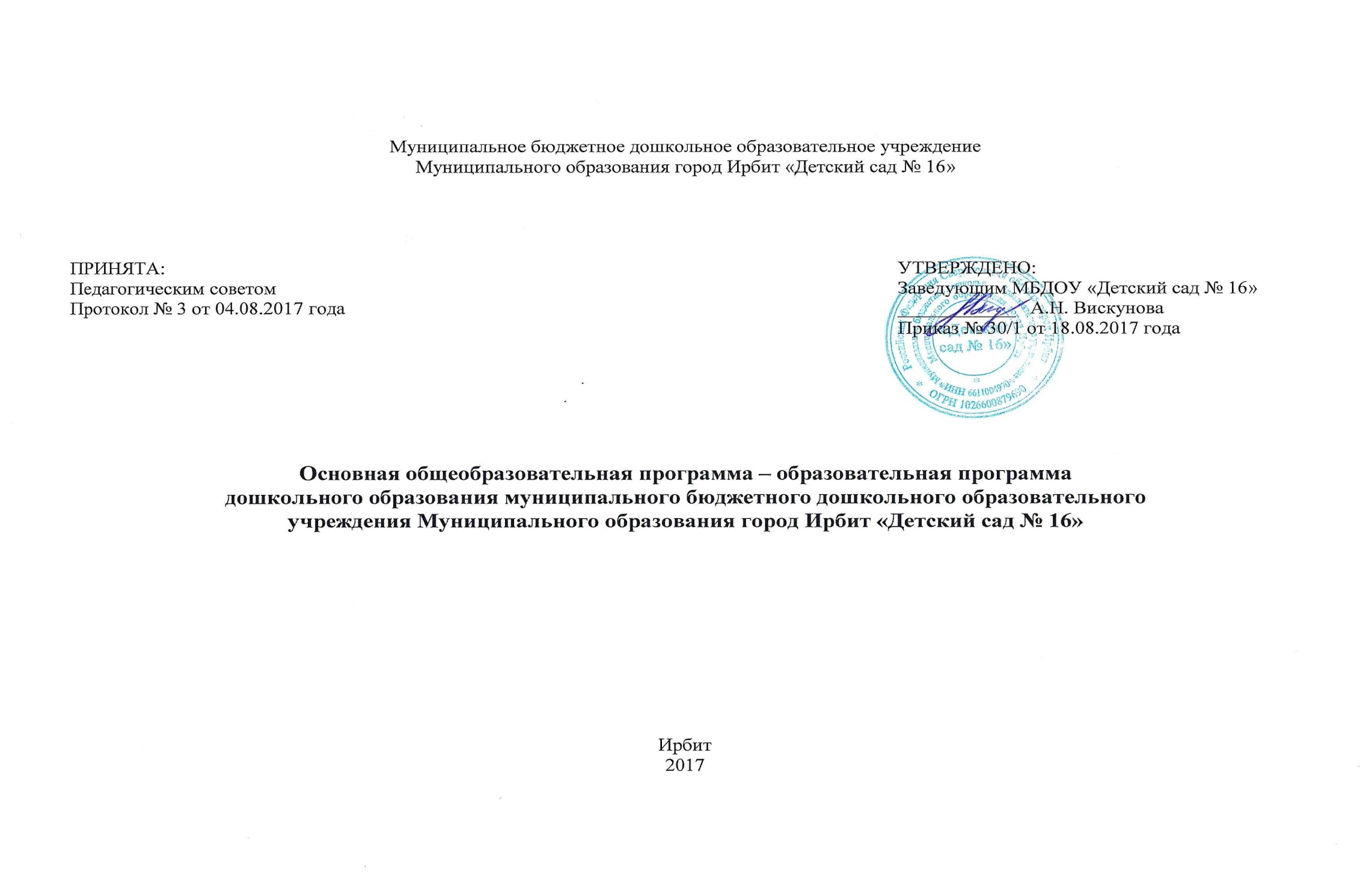 СОДЕРЖАНИЕ РАЗДЕЛ I. ЦЕЛЕВОЙ Основная общеобразовательная программа - образовательная программа дошкольного образования Муниципального бюджетного дошкольного образовательного учреждения Муниципального образования город Ирбит «Детский сад № 16»  включает три основных раздела: целевой, содержательный и организационный, в каждом из которых отражается обязательная часть и часть, формируемая участниками образовательных отношений и дополнительным разделом. Целевой раздел включает в себя пояснительную записку и планируемые результаты освоения программы. Пояснительная записка раскрывает: цели и задачи реализации Программы; принципы и подходы к формированию Программы; значимые для разработки и реализации Программы характеристики, в том числе характеристики особенностей развития детей раннего и дошкольного возраста. Планируемые результаты освоения Программы в обязательной части и части, формируемой участниками образовательных отношений, с учетом возрастных возможностей и индивидуальных различий детей. ПОЯСНИТЕЛЬНАЯ ЗАПИСКА Основная общеобразовательная программа - образовательная программа дошкольного образования (далее – Программа) является нормативно-управленческим документом Муниципального бюджетного дошкольного образовательного учреждения Муниципального образования город Ирбит «Детский сад № 16» (далее –ДОУ) реализуется в группах общеразвивающей направленности. Программа  разработана в соответствии с  федеральным государственным образовательным стандартом дошкольного образования, утвержденным  Приказом Министерства образования и науки РФ от 17.10.2013 № 1155 (далее – ФГОС ДО), с учетом примерной  образовательной программы дошкольного образования, одобренной решением федерального учебно-методического объединения по общему образованию (протокол от 20 мая 2015 г. №2/15) (далее – Примерная программа) и с использованием методических и научно-практических материалов: Амонашвили Ш.А. Основы гуманной педагогики. В 20 кн. Кн. 6. Педагогическая симфония. Ч. 1. Здравствуйте, Дети! / Шалва Амонашвили. — М. : Амрита, 2013, Асмолов А.Г. Психология личности. Культурно-историческое понимание развития человека. – М., Академия, 2011, Венгер Л.А. Восприятие и обучение. – М., 1969, Выготский Л.С.  Мышление и речь // Собр. соч.: В 6 т. – Т. 2. – М.: Педагогика, 1982, Запорожец А.В. Избранные психологические труды: в 2 т. – М.:  Педагогика, 1986,Короткова Н.А., Нежнов П.Г. Наблюдение за развитием детей в дошкольных группах / Изд. 3-е, дораб. – М.: Линка-Пресс, 2014,Лисина М.И. Формирование личности ребенка в общении. – СПб.: Питер, 2009, Михайленко Н.Я., Короткова Н.А. Организация сюжетной игры в детском саду. – М., 2009, Педагогика достоинства: идеология дошкольного и дополнительного образования. – М.: Федеральный институт развития образования, 2014. Эльконин Д.Б. Психология игры. – М., Владос, 1999.По Уставу ДОУ обеспечивает воспитание, обучение и развитие, а также присмотр, уход и оздоровление детей в возрасте от 2 месяцев (при наличии условий) до 8 лет. В связи с потребностью,  возникающей в последние годы, Программа  ориентирована на воспитанников с 2 лет до 8 лет. ДОУ создает условия для реализации гарантированного гражданам Российской Федерации права на получение общедоступного и бесплатного дошкольного образования, обеспечивает образовательную деятельность, воспитание и развитие детей в возрасте от 2 лет до 8 лет. Обучение и воспитание в ДОУ осуществляется на русском языке. Сроки получения дошкольного образования определены Уставом МБДОУ «Детский сад №16». Режим работы ДОУ разработан в соответствии с Уставом ДОУ и календарным учебным графиком, в соответствии с объемом решаемых задач образовательной деятельности. Продолжительность пребывания детей в ДОУ - 10,5-часовое, с 07.30 до 18.00 часов, исключая выходные и праздничные дни. Режим работы ДОУ установлен в соответствии с потребностью семьи, возможностей бюджетного финансирования - пятидневная рабочая неделя, выходные дни – суббота, воскресенье и  праздничные дни. Предельная наполняемость групп раннего возраста состаляет 20 детей, групп дошкольного возраста-22 ребёнка.Режим посещения ребенком ДОУ может определяться индивидуально (в пределах режима работы ДОУ). Программа реализуется в течение всего времени пребывания детей в ДОУ. Период определяется сроком поступления и завершения ребенком дошкольного образования в ДОУ. В соответствии с п. 1.3 ФГОС ДО учитывается возможность освоения ребенком Программы на любом этапе ее реализации. Программа  направлена на: - создание условий развития ребенка, открывающих возможности для его позитивной социализации, его личностного развития, развития инициативы и творческих способностей на основе сотрудничества со взрослыми и сверстниками и соответствующим возрасту видам деятельности; - на создание развивающей образовательной среды, которая представляет собой систему условий социализации и индивидуализации детей. Программа:   - раскрывается через представление общей модели образовательного процесса в ДОУ, возрастных нормативов развития детей дошкольного возраста, определение структуры и наполнения содержания образовательной деятельности в соответствии с направлениями развития ребенка в пяти образовательных областях. Образовательные области, содержание образовательной деятельности, равно как и организация образовательной среды, в том числе предметно-пространственная и развивающая образовательная среда, выступают в качестве структурных единиц, из которых создана данная  Программа.  Содержание  Программы выстроено на материалах выбранных участниками образовательных отношений (взрослыми) спектра имеющихся образовательных программ дошкольного образования («Навигатор образовательных программ»); - учитывает обобщения и интеграцию фундаментальных достижений отечественной и мировой дошкольной педагогики, психологии,  других наук, отражает концепцию воспитания дошкольника как неповторимой индивидуальности на основе амплификации развития и саморазвития его самосознания; - направлена на образование, развитие и саморазвитие дошкольника от 2 лет до 8 лет. Программа выстроена в соответствии с традиционными возрастными периодами раннего возраста 2- 3-й год жизни (группа раннего возраста) и дошкольного возраста: 4-й год (младшая группа), 5-й год (средняя группа), 6-й год (старшая группа) и 7-й год (подготовительная к школе группа). Программа состоит из ряда компонентов (разделов, подразделов,  образовательной деятельности), взаимно связанных между собой, и тем самым представляет систему. Отбор компонентов этой системы ориентирован, прежде всего, на цель ее создания. В педагогической системе выделены группы взаимосвязанных элементов: - цели образования детей дошкольного возраста; - содержание образования; - методы воспитания, обучения и развития; - средства воспитания, обучения и развития; - организационные формы образовательного процесса; - педагоги; - воспитанники детского сада; - родительское сообщество, социальные институты. Структура Программы соответствует требованиям ФГОС ДО и учитывает Примерную  программу. Программа определяет содержание и организацию образовательной деятельности на уровне дошкольного образования, обеспечивает развитие личности детей дошкольного возраста в различных видах общения и деятельности с учетом их возрастных, индивидуальных психологических и физиологических особенностей. 1.1.1 Цели и задачи реализации  Программы Цели и задачи реализации Программы сформулированы на основе: - ФГОС ДО; - Примерной программы; - парциальных, авторских образовательных программ, методик выбранных ДОУ; - характеристик возрастных и индивидуальных особенностей детей раннего и дошкольного возраста; - образовательных запросов родителей, социума; - обобщенных ожидаемых результатов; В качестве цели выступают обобщенные ожидаемые результаты реализации  Программы. Обязательная часть Программы предполагает комплексный подход, обеспечивая развитие детей во всех пяти взаимодополняющих образовательных областях (пункт 2.5 ФГОС ДО). В части Программы, формируемой участниками образовательных отношений, представлены выбранные и разработанные самостоятельно участниками образовательных отношений программы, направленные на развитие детей в одной или нескольких образовательных областях, видах деятельности и/или культурных практиках (далее - парциальные образовательные программы), методики, формы организации образовательной работы (п. 2.9 ФГОС ДО). Объем обязательной части Программы  составляет не менее 60% от ее общего объема; части, формируемой участниками образовательных отношений - не более 40%. Объем обязательной части  в группе раннего возраста составляет примерно 80% от ее общего объема; части, формируемой участниками образовательных отношений – примерно 20%.Цель Программы: создание условий организации социокультурной среды  дошкольного учреждения, открывающей возможности для позитивной социализации ребенка раннего и дошкольного возраста, его личностного развития, развития инициативы и творческих способностей на основе сотрудничества со взрослыми и сверстниками и соответствующих возрасту, индивидуальным особенностям, видам детской деятельности в разнообразных формах образовательной деятельности. Цель Программы достигаются через решение поставленных образовательных задач в обязательной части  и части, формируемой участниками образовательных отношений. В обязательной части Программы:1. Охрана и укрепление физического и психического здоровья детей, в том числе их эмоциональное благополучие. 2. Обеспечение равных возможностей полноценного развития каждого ребенка в период дошкольного детства независимо от места жительства, пола, нации, языка, социального статуса, психофизиологических и других особенностей (в том числе ограниченных возможностей здоровья).3. Обеспечение преемственности целей, задач и содержания образования, реализуемых в рамках образовательных программ различных уровней. 4. Создание благоприятных условий развития детей в соответствии с их возрастными и индивидуальными особенностями и склонностями, развитие способностей и творческого потенциала каждого ребенка как субъекта отношений с самим собой, другими детьми, взрослыми и миром. 5. Объединение обучения и воспитания в целостный образовательный процесс на основе духовно-нравственных и социокультурных ценностей и принятых в обществе правил и норм поведения в интересах человека, семьи, общества. 6. Формирование общей культуры личности детей, в том числе ценностей здорового образа жизни, развития их социальных, нравственных, эстетических, интеллектуальных, физических качеств, инициативности, самостоятельности и ответственности ребенка, формирования предпосылок учебной деятельности. 7. Обеспечение вариативности и разнообразия содержания и организационных форм дошкольного образования, с учетом образовательных потребностей, способностей и состояния здоровья детей. 8. Развитие индивидуальных способностей и творческого потенциала каждого ребенка. 9. Обеспечение преемственности дошкольного и начального уровней общего образования. 10. Обеспечение психолого-педагогической поддержки семьи и повышения компетентности родителей (законных представителей) в вопросах развития и образования, охраны и укрепления здоровья детей. Задачи реализации  Программы в части, формируемой участниками образовательных отношений, определены: - в соответствии с пониманием специфики образовательной деятельности ДОУ, находящей отражение в миссии ДОУ, которые показывают, каковы основные отличия нашего ДОУ от других дошкольных образовательных организаций; - с учетом специфики национально-культурных условий организации образовательного процесса в  социокультурном  пространстве города;- с учетом привлечения родителей (законных представителей), педагогических работников и общественности к проектированию и развитию внутренней социальной среды ДОУ; - с учетом использования в образовательной деятельности образовательных возможностей  Муниципального образования  города Ирбита  для развития ребенка; - с учетом педагогической диагностики для обеспечения индивидуального подхода к детям, развития их склонностей и способностей. Задачи реализации Программы в части, формируемой участниками образовательных отношений, с учетом специфики национально-культурных условий организации образовательного процесса:1. Развивать у детей дошкольного возраста интерес к семье, детскому саду,  родному городу, его достопримечательностям, событиям прошлого и настоящего.2. Расширять представления детей о том, что делает малую родину, родной город красивыми, развивать эмоциональную отзывчивость на красоту родного края.3. Содействовать проявлению инициативности и желанию принимать участие в традициях семьи, детского сада, города, культурных мероприятиях и социальных акциях.4. Формировать у детей представления о символике родного города (герб, флаг).5. Развивать чувство гордости за свою малую родину, ее достижения и культуру, воспитывать бережное отношение к родному городу.6. Продолжать знакомить детей с жизнью и творчеством некоторых знаменитых горожан Ирбита.Задачи реализации Программы в части, формируемой участниками образовательных отношений, с учетом интересов родителей и педагогов.1.Помочь ребенку осознать свои характерные особенности ипредпочтения, понять, что он, как и каждый человек, уникален и неповторим.2.Формировать умения осознанно воспринимать свои собственные эмоции — чувства и переживания и понимать эмоциональные состояния других людей.3.Формировать коммуникативные навыки; умения устанавливать и поддерживать контакты, кооперироваться и сотрудничать, избегать конфликтных ситуаций.1.1.2 Принципы и подходы к формированию Программы в обязательной части: - поддержки разнообразия детства: сохранения уникальности и самоценности детства как важного этапа в общем развитии человека, самоценность детства - понимание (рассмотрение) детства как периода жизни значимого самого по себе, без всяких условий; значимого тем, что происходит с ребенком сейчас, а не тем, что этот период есть период подготовки к следующему периоду. - личностно-развивающего и гуманистического характера взаимодействия взрослых родителей (законных представителей), педагогических и иных работников ДОУ и детей; - уважения к личности ребенка; - реализации Программы в формах, специфических для детей данной возрастной группы, прежде всего в форме игры, познавательной и исследовательской деятельности, в форме творческой активности, обеспечивающей художественно-эстетическое развитие ребенка; - полноценного проживания ребенком всех этапов детства (младенческого, раннего и дошкольного возраста), обогащение (амплификация) детского развития.  Содержание Программы направлено на обеспечение каждому ребенку возможности содержательно прожить все периоды дошкольного детства, на реализацию принципа развивающего образования, в соответствии с которым главной целью дошкольного образования является развитие ребенка; - построения образовательной деятельности на основе индивидуальных особенностей каждого ребенка, при котором сам ребенок становится активным в выборе содержания своего образования, становится субъектом образования (далее - индивидуализация дошкольного образования). Программа реализует личностный подход, который предполагает отношение к каждому ребенку как к самостоятельной ценности, принятие его таким, каков он есть. Личностный подход предусматривает утверждение в образовательном процессе субъект-субъектных (партнерских) отношений между взрослыми и детьми, гибкое реагирование педагога на образовательные потребности детей; - содействия и сотрудничества детей и взрослых, признание ребенка полноценным участником (субъектом) образовательных отношений;  - поддержки инициативы детей в различных видах деятельности; - сотрудничества ДОУ с семьей. Одна из задач программы - формирование социокультурной среды дошкольного детства, объединяющей семью, в которой ребенок приобретает свой главный опыт жизни и деятельности, и все институты внесемейного образования в целях разностороннего и полноценного развития детей; - приобщения детей к социокультурным нормам, традициям семьи, общества и государства. Аксиологический подход (один из подходов, на котором основана Программа) предполагает ценностную ориентацию всего образовательного процесса. Помимо общечеловеческих ценностей (добро, красота, справедливость, ответственность и др.), в Программе большое внимание уделяется формированию у детей чувства принадлежности к своей семье, ближайшему социуму (например, друзьям по дому, двору, группе), своей стране; - формирования познавательных интересов и познавательных действий ребенка в различных видах деятельности. Задачи познавательного развития решаются путем организации живого и заинтересованного участия в познавательно-исследовательской деятельности (детском экспериментировании с усложнением действий по преобразованию объектов, решении проблемных ситуаций, наблюдениях, коллекционировании и др); - возрастной адекватности дошкольного образования (соответствие условий, требований, методов возрасту и особенностям развития). Ведущими видами деятельности детей являются: в раннем – предметная деятельность, в дошкольном – игра, познавательно-исследовательская деятельности, творческая активность ребенка,  чтение (слушание) художественной литературы, восприятие произведений музыкального и изобразительного искусства общение, продуктивная, музыкально-художественная деятельность и элементарный труд; - учета этнокультурной ситуации развития детей. Приобщение детей к культуре своего народа (родной язык, произведения национальных поэтов, художников, скульпторов, традиционная архитектура, народное декоративно-прикладное искусство и др.; - учета гендерной специфики развития детей дошкольного возраста; - построения образовательной деятельности на основе тематического принципа построения образовательного процесса. В основу реализации тематического принципа построения Программы положен примерный календарь праздников, который обеспечивает: - социально-личностную ориентированность и мотивацию всех видов детской деятельности в ходе подготовки и проведения праздников; - «проживание» ребёнком содержания Программы во всех видах детской деятельности; - поддержание эмоционально-положительного настроя  детей в течение всего периода освоения Программы; - технологичность работы педагогов по реализации Программы (годовой ритм: подготовка к празднику - проведение праздника); - многообразие форм подготовки и проведения праздников; - возможность реализации принципа построения программы по спирали, или от простого к сложному (основная часть праздников повторяется в следующем возрастном периоде дошкольного детства, при этом возрастает мера участия детей и сложность задач, решаемых каждым ребёнком при подготовке и проведении праздников); - выполнение функции сплочения общественного и семейного образования. В части Программы, формируемой участниками образовательных отношений - основой для дополнения обязательной части Программы является часть Программы, формируемая участниками образовательных отношений; примерный календарь праздников уточнён и  дополнен содержанием, отражающим специфику социально-экономических, национально-культурных, демографических, климатических и других условий, в которых осуществляется образовательный процесс в ДОУ. - принцип проблемного образования предполагает решение задач, поиск ответа на вопрос или разрешение спора, характеризующиеся преодолением детьми определённых трудностей. Важно, чтобы проблема имела практическое значение для ребёнка,  важное в его жизни и деятельности. Решая проблемы, ребёнок усваивает один из главных жизненных и образовательных уроков: окружающий мир не просто разный, он многообразный и меняющийся; - принцип ситуативности, направленный на учет интересов и потребностей детей при осуществлении образовательного процесса, он предполагает возможность использования педагогами реальной ситуации или конкретных, сложившихся на данный момент условий осуществления образовательного процесса для наиболее эффективного решения задач психолого-педагогической работы; - принцип природосообразности предполагает учет индивидуальных физических и психических особенностей ребенка, его самодеятельность (направленность на развитие творческой активности), задачи образования реализуются в определенных природных, климатических, географических условиях, оказывающих существенное влияние на организацию и результативность воспитания и обучения ребенка. 1.1.3 Значимые для разработки Программы характеристики В данном подразделе целевого раздела Программы представлены и раскрыты значимые для разработки и реализации Программы следующие характеристики (с учетом Примерной программы): • Перечень нормативных документов (как основа для разработки Программы). • Кадровые условия реализации основной образовательной программы дошкольного образования. • Психолого-педагогические условия, обеспечивающие развитие ребенка. • Характеристики особенностей развития детей дошкольного возраста. • Развивающее оценивание качества образовательной деятельности по основной общеобразовательной программе образовательной программе дошкольного образования. Перечень нормативных документов Основанием для разработки Программы послужили нормативные правовые документы сферы образования Российской Федерации: 1. Федеральный закон от 29 декабря 2012 г. № 273-ФЗ (ред. от 31.12.2014, с изм. от 02.05.2015) «Об образовании в Российской Федерации».2. Приказ Министерства образования и науки Российской Федерации от 17 октября 2013г. № 1155 «Об утверждении федерального государственного образовательного стандарта дошкольного образования» (зарегистрирован Минюстом России 14 ноября 2013г., регистрационный № 30384).3. «Порядок организации и осуществления образовательной деятельности по основным общеобразовательным программам – образовательным программам дошкольного образования» (приказ Министерства образования и науки Российской Федерации от 30 августа 2013 г. № 1014).4. Постановление Главного государственного санитарного врача Российской Федерации от 15 мая 2013 г. № 26 «Об утверждении СанПиН 2.4.1.3049-13 «Санитарно-эпидемиологические требования к устройству, содержанию и организации режима работы дошкольных образовательных организаций» (с изменениями на 27 августа 2015г.). Кадровые условия реализации Программы Для успешной реализации Программы, ДОУ укомплектовано квалифицированными кадрами, в т. ч. руководящими, педагогическими, учебно-вспомогательными, административно-хозяйственными работниками. Согласно Единому квалификационному справочнику должностей руководителей, специалистов и служащих: – к педагогическим работникам в ДОУ отнесены такие специалисты, как воспитатель, музыкальный руководитель, инструктор по физической культуре, педагог-психолог;– к учебно-вспомогательному персоналу отнесены такие специалисты, как младший воспитатель  и др. Характеристика педагогических кадров, участвующих в реализации Программы Состав работников ДОУ позволяет успешно реализовать цели и задачи Программы: административный состав: 2 человека (заведующий, заместитель заведующего по АХЧ ). Педагогические кадры, участвующие в реализации Программы(сводная таблица)Для успешной реализации  Программы созданы педагогические условия как для профессионального развития педагогических и руководящих работников ДОУ, так и их дополнительного профессионального образования.Отличительной особенностью дошкольного учреждения является стабильность педагогических кадров и обсуживающего персонала.Реализация Программы осуществляется: 1) педагогическими работниками в течение всего времени пребывания воспитанников в ДОУ. 2) учебно-вспомогательными работниками в группе в течение всего времени пребывания воспитанников в детском саду. В целях эффективной реализации Программы в ДОУ созданы условия для профессионального развития педагогических и руководящих кадров, в т.ч. их дополнительного профессионального образования, в различных формах и программах дополнительного профессионального образования. В ДОУ предусмотрено организационно-методическое сопровождение педагогов как самостоятельно так и с привлечением других организаций и партнеров через консультативную поддержку по вопросам образования детей дошкольного возраста. Педагоги проходят курсы повышения квалификации не реже одного раза в 3 года. 100% педагогов прошли курсы по реализации стандарта дошкольного образования.Профессиональное развитие педагогов, направленно на развитие профессиональных компетентностей. В этой связи особое значение приобретает развитие у педагогов необходимых для реализации целей и задач  Программы таких качеств, которые говорят о новом профессиональном мировоззрении педагогов, их способности адаптироваться к современным меняющимся условиям, творчески преобразовывать действительность: - видение современных задач дошкольного образования; - наличие гуманной педагогической позиции по отношению к ребенку, культуре, творчеству;  - способность к созданию безопасной и психологически комфортной образовательной среды;- проявление заботы о развитии индивидуальности каждого ребенка; - умение создавать и обогащать  развивающую предметно-пространственную образовательную среду; - умение работать с содержанием образования и образовательными технологиями;- умение осуществлять инновационную деятельность по внедрению современных подходов и технологий, оценивать их результативность; - умение создавать позитивный психологический климат в группе и условия для доброжелательных отношений между детьми;- способность использовать методы и средства анализа психолого-педагогического мониторинга, позволяющие оценить результаты освоения детьми образовательных программ, степень сформированности у них качеств, необходимых для дальнейшего обучения и развития на следующих уровнях образования; - умение выстраивать партнерское взаимодействие с родителями (законными представителями) детей дошкольного возраста для решения образовательных задач, использовать методы и средства для их психолого-педагогического просвещения; - умение разрабатывать рабочую программу, как локальный документ внутреннего пользования, в котором проектируется образовательная деятельность по реализации  Программы  с учетом реальных условий, образовательных потребностей и особенностей развития, интересов, способностей воспитанников ДОУ; - способность к самообразованию, самосовершенствованию.Психолого-педагогические условия, обеспечивающие развитие ребенкаПрограмма предполагает создание следующих психолого-педагогических условий, обеспечивающих развитие ребенка в соответствии с его возрастными и индивидуальными возможностями и интересами: 1.Личностно-порождающее взаимодействие взрослых с детьми, предполагающее создание таких ситуаций, в которых каждому ребенку предоставляется возможность выбора деятельности, партнера, средств и пр.; обеспечивается опора на его личный опыт при освоении новых знаний и жизненных навыков. 2. Ориентированность педагогической оценки на относительные показатели детскойуспешности, то есть сравнение нынешних и предыдущих достижений ребенка, стимулирование самооценки. 3. Формирование игры как важнейшего фактора развития ребенка. 4. Создание развивающей образовательной среды, способствующей физическому, социально-коммуникативному, познавательному, речевому, художественно-эстетическому развитию ребенка и сохранению его индивидуальности. 5. Сбалансированность репродуктивной (воспроизводящей готовый образец) и продуктивной(производящей субъективно новый продукт) деятельности,то есть деятельности по освоению культурных форм и образцов и детской исследовательской, творческой деятельности; совместных и самостоятельных, подвижных и статичных форм активности. 6. Участие семьи как необходимое условие для полноценного развития ребенка дошкольного возраста. 7. Профессиональное развитие педагогов, направленное на развитие профессиональных компетентностей, в том числе коммуникативной компетентности и мастерства мотивирования ребенка, а также владения правилами безопасного пользования Интернетом, предполагающее создание сетевого взаимодействия педагогов и управленцев, работающих по Программе. Кроме этого, для успешной реализации Программы предусмотрены такие психолого-педагогические условия, как: 1) уважение взрослых к человеческому достоинству детей, формирование и поддержка их положительной самооценки, уверенности в собственных возможностях и способностях; 2) использование в образовательной деятельности форм и методов работы с детьми, соответствующих их возрастным и индивидуальным особенностям (недопустимость как искусственного ускорения, так и искусственного замедления развития детей); 3) построение образовательной деятельности на основе взаимодействия взрослых с детьми, ориентированного на интересы и возможности каждого ребенка и учитывающего социальную ситуацию его развития; 4) поддержка взрослыми положительного, доброжелательного отношения детей друг к другу и взаимодействия детей друг с другом в разных видах деятельности; 5) поддержка инициативы и самостоятельности детей в специфических для них видах деятельности; 6) возможность выбора детьми материалов, видов активности, участников совместной деятельности и общения; 7) защита детей от всех форм физического и психического насилия; 8) поддержка родителей (законных представителей) в воспитании детей, охране и укреплении их здоровья, вовлечение семей непосредственно в образовательную деятельность. Программа выстраивается на методологических подходах к образованию детей дошкольного возраста и основывается на следующих научно обоснованных подходах: - культурно-историческом, - деятельностном,- личностном, - аксиологическом, - культурологическом. Культурно-исторический подход предполагает  необходимость учета интересов и потребностей ребенка дошкольного возраста, зоны его ближайшего развития, ведущей деятельности возраста, понимание взрослого как главного носителя культуры в процессе развития ребенка, организация образовательного процесса в виде совместнойдеятельности взрослого и детей.Центральной категорией деятельностного подхода является категория деятельности, предполагающая активное взаимодействие ребёнка с окружающей его действительностью, направленное на  познание. Преобразуя действительность на доступном для него уровне, ребёнок проявляется как субъект собственного развития.Личностный подход в широком значении предполагает отношение к ребенку как к самостоятельной ценности, принятие его таки, каков он есть.Аксиологический подход предполагает ценностную ориентацию всего образовательного процесса. Помимо общечеловеческих ценностей (добро, красота, справедливость, ответственность и др.), в Программе большое внимание уделяется формированию у детей чувства принадлежности в первую очередь к своей семье, ближайшему социуму, своей стране. Культурологический подход ориентирует образование на формирование общей культуры ребенка, освоение им общечеловеческих культурных ценностей, в том числе как жителя  Среднего Урала. Все методологические подходы взаимосвязаны.Условия ДОУ, направлены на создание социальной ситуации развития детей, соответствующей специфике контингента воспитанников  предусматривают: 1) обеспечение эмоционального благополучия через: непосредственное общение с каждым ребенком; уважительное отношение к каждому ребенку, к его чувствам и потребностям; 2) поддержку индивидуальности и инициативы детей через: создание условий для свободного выбора детьми деятельности, участников совместной деятельности; создание условий для принятия детьми решений, выражения своих чувств и мыслей; недирективную помощь детям, поддержку детской инициативы и самостоятельности в разных видах деятельности (игровой, исследовательской, проектной, познавательной и т.д.); 3) установление правил взаимодействия в разных ситуациях: - создание условий для позитивных, доброжелательных отношений между детьми, в том числе принадлежащими к разным национально-культурным, религиозным общностям и социальным слоям, а также имеющими различные  возможности здоровья; - развитие коммуникативных способностей детей, позволяющих разрешать конфликтные ситуации со сверстниками; - развитие умения детей работать в группе сверстников; 4) построение вариативного развивающего образования, ориентированного на уровень развития детей, 5) взаимодействие с родителями (законными представителями) по вопросам образования ребенка, непосредственного вовлечения их в образовательную деятельность, в том числе посредством создания образовательных проектов совместно с семьей на основе выявления потребностей и поддержки образовательных инициатив семьи. 	В части Программы, формируемой участниками образовательных отношенийПрограмма строится на комплексном интегрированном решении целей и задач образовательных областей. Цели и задачи одних образовательных областей решаются внутри и в рамках всех остальных образовательных областей. Интеграция образовательных областей не является самоцелью. Она направлена на достижение логической взаимосвязанности и практической направленности содержания образования. Интегрированный комплексный подход к содержанию образования обеспечивается посредством погружения в тему, решением воспитательных и образовательных задач в различных видах деятельности. Содержательная связь между разными образовательными областями позволяет интегрировать образовательное содержание при решении образовательных задач, что дает возможность развивать в единстве познавательную, эмоциональную и практическую сферы личности ребенка. Становление различных сфер самосознания ребенка (познавательной, эмоциональной и практической) происходит на основе освоения культуры своего народа, ближайшего социального окружения, на познании историко-географических, этнических особенностей социальной, правовой действительности региона, с учетом национальных ценностей и традиций народов, проживающих в Ирбите.Освоение ребенком мира ближайшего (социального, природного) окружения обеспечивается в интегрированных формах деятельности, через организацию совместной, самостоятельной деятельности детей и взрослых.Особенности осуществления образовательного процесса (национально-культурные, демографические, климатические и др.). Важное значение при определении содержательной основы Программы  имеют национально-культурные, демографические, климатические условия, в которых осуществляется образовательный процесс.Особенности организации образовательного процесса Демографические условия: Учитывается состав семей воспитанников (многодетная семья, один ребёнок в семье и др.), наполняемость и принципы формирования одновозрастных групп, в том числе группы раннего возраста, для адекватного выбора форм организации, средств и методов образования детей.Представление о малой родине (г. Ирбит) является содержательной основой для осуществления разнообразной детской деятельности. Поэтому данное содержание интегрируется практически со всеми образовательными областями: «Физическое развитие», «Социально-коммуникативное развитие», «Познавательное развитие», «Художественно-эстетическое развитие», «Речевое развитие».Климатические условия: Учитываются: время начала и окончания тех или иных сезонных явлений (листопад, таяние снега и т. д.), интенсивность их протекания; состав флоры и фауны природы Среднего Урала; длительность светового дня; погодные условия и др.; - климатические условия Свердловской области имеют свои особенности: недостаточное количество солнечных дней и повышенная влажность воздуха. Исходя из этого, в образовательный процесс ДОУ включены мероприятия, направленные на оздоровление детей и предупреждение утомляемости; - процесс воспитания и обучения в детском саду является непрерывным, но, тем не менее, график образовательного процесса составляется в соответствии с выделением двух периодов: - холодный период − образовательный (сентябрь-май), составляется определенный режим дня и расписание организованных образовательных форм; - летний период − оздоровительный (июнь-август), для которого составляется другой режим дня; - в теплое время – жизнедеятельность детей, преимущественно, организуется на открытом воздухе; - в совместной и самостоятельной деятельности по познанию  окружающего мира, приобщению к культуре  дети знакомятся с климатическими особенностями, явлениями природы, характерными для местности, в которой проживают; - в совместной и самостоятельной художественно-эстетической деятельности (рисование, аппликация, лепка, конструирование и др.) предлагаются для изображения знакомые детям звери, птицы, домашние животные, растения  ирбитского района  и др. В связи с тем, что контингент воспитанников проживает в  городских условиях, своеобразие социокультурной среды проявляется: 1) в доступности разнообразных видов культурно-просветительских учреждений, что позволяет осуществлять  содержательное социальное партнёрство; 2) в возможности становления гражданственности у детей дошкольного возраста благодаря направленности работы на сохранение национально-культурных традиций, патриотического воспитания подрастающего поколения.Социально-демографические особенности осуществления образовательного процесса определились в ходе статистического опроса семей воспитанников: 1) Этнический состав семей воспитанников в основном имеет однородный характер, основной контингент – дети из русскоязычных семей. 2) Желание семей получать гарантированную и квалифицированную психолого-педагогическую поддержку, то есть присутствие определенной доли доверия в уровне квалификации и качестве предоставляемой услуги ДОУ. Национально-культурные особенности: Учитываются интересы и потребности детей различной национальной и этнической принадлежности, посещающие ДОУ; создание условий для «погружения» детей в культуру своего народа (язык, произведения национальных поэтов, художников, скульпторов, традиционную архитектуру, народное декоративно-прикладное искусство и др. через образовательные области «Физическое развитие», «Социально-коммуникативное развитие», «Художественно-эстетическое развитие», «Познавательное развитие»). 	Содержание дошкольного образования в ДОУ включает в себя вопросы истории и культуры родного города, края, природного, социального и рукотворного мира, который с детства окружает маленького ребенка.  Поликультурное воспитание дошкольников строится на основе изучения национальных традиций семей воспитанников ДОУ. Дошкольники знакомятся с самобытностью и уникальностью русской национальной культуры, представителями которых являются участники образовательного процесса (знакомство с народными играми, народными игрушками и национальными куклами; приобщение к музыке, устному народному творчеству, художественной литературе, декоративно-прикладному искусству и живописи разных народов и т.д.). Интеграция краеведческого содержания осуществляется в разных формах:участие детей в целевых прогулках, экскурсиях по Ирбиту обеспечивает необходимую двигательную активность и способствует сохранению и укреплению здоровья дошкольников; обсуждение с детьми правил безопасного поведения на улицах; участие детей в совместном со взрослыми труде на участке детского сада; развитие эстетического восприятия и суждений в процессе чтения произведений художественной литературы о малой родине- Среднем Урале, накопление опыта участия в разговорах, беседах о событиях, происходящих в родном городе, о достопримечательностях Ирбита, участие в придумывании сказок и историй о достопримечательностях малой родины; рассматривание дидактических картинок, иллюстраций, отражающих отношение людей к малой родине: высаживание деревьев и цветов в городе, возложение цветов к мемориалам воинов;участие в проектной деятельности, продуктом которой являются журналы или газеты о малой родине, создание карт города, составление маршрутов экскурсий и прогулок по городу; коллекционирование картинок, открыток, символов, значков; обсуждение и составление рассказов о профессиях родителей; участие детей с родителями и воспитателями в социально-значимых событиях, происходящих в городе. Средства социокультурного образования дошкольников	Компонентами содержания социального развития старших дошкольников в поликультурном обществе становятся толерантность, патриотизм, гражданственность,  которые формируются целенаправленно в педагогическом процессе ДОУ средствами вхождения ребенка в культуру. Наиболее ценной для воспитания и обучения ребенка является духовная культура и особенно искусство. Произведения разных видов искусства близки эмоциональной природе ребенка, его способности мыслить образами и выражать свое отношение к окружающему в разных видах художественной деятельности.Наиболее доступными являются следующие. Народная игровая культура. Ребенку понятны и интересны такие ее формы как: - игры народов Среднего Урала разных видов (подвижные игры и состязания, сюжетные, хороводные, словесные), - народная игрушка, - народный праздник и народный театр.Устное народное творчество, ценность которого состоит в познавательном, эстетическом и воспитательном значениях. Фольклорные тексты естественно включаются в разные виды детской деятельности (игровую, изобразительную, театрализованную).Поликультурное пространство музеев города, центров творчества, библиотек.  Музей как социокультурный феномен обладает большими потенциальными возможностями для приобщения дошкольников к различным культурам, благодаря наглядно представленным памятникам и музейным экспонатам. Современные интерактивные информационные технологии делают доступным и интересным процесс приобщения дошкольников к различным культурам в условиях музея. Основные методы социокультурного образования детей дошкольного возраста: - рассказы взрослого, чтение книг, просмотр видеофильмов, видео презентаций, прослушивание аудиозаписей, беседы, организация выставок; - знакомство детей с устным народным творчеством, народными игрушками и способами их изготовления, народными играми, народным музыкальным и изобразительным искусствами, народными праздниками; - обсуждение реальных специально созданных проблемных ситуаций, связанных с решением проблем  взаимодействия людей, живущих в Ирбите; - проведение детских и народных обрядовых праздников, театрализовано-музыкальных представлений, «семейных вечеров» с приглашением на них людей (взрослых и детей) разных национальностей; - сравнительный анализ народных игр, игрушек, произведений народного искусства. - игры-путешествия по карте города. - организация детской проектной деятельности углубляет интерес ребенка к этнической проблематике, мотивирует к самостоятельному поиску информации. Средства: Реализация содержания образования с учетом региональной специфики осуществляется через знакомство с культурными особенностями Ирбита (произведения искусства, художественное слово, фольклор, музыка, знакомство с историей города), что отражается в тематическом планировании образовательного процесса, взросло-детской проектной деятельности. Возрастные и индивидуальные характеристики особенностей развития детей, воспитывающихся в ДОУВ разработке Программы учитывается характеристика возрастных особенностей развития детей раннего и дошкольного возраста необходимая для правильной организации образовательного процесса, как в условиях семьи, так и в условиях ДОУ.Характеристика контингента воспитанников ДОУ Количественный состав воспитанников – 120детей Из них: мальчиков – 61 , девочек –59Особое внимание будет уделено реализации принципа половозрастного воспитания детей в образовательном процессе.Состояние здоровья воспитанников Исходя из состояния здоровья необходимо:- усилить внимание к организации образовательного процесса по отношению к детям со второй, третьей группой здоровья и формирования у детей ценностного отношения к своему здоровью; -продолжить работу по развитию мелкой моторики рук, формированию графо-моторных навыков; таких качеств как выносливость, сила руки. В организации физкультурно-оздоровительной работы, организации летнего оздоровительного периода, учитывается состояние здоровья детей дошкольного возраста. Данная информация, позволяет выстроить образовательный процесс с учетом индивидуальных особенностей воспитанников ДОУ. Содержание образовательного процесса достаточно актуально для воспитания и развития современных дошкольников, посещающих детский сад, т.к. обновление, совершенствование содержания Программы - одна из важнейших задач педагогического коллектива на современном этапе. Выявление интересов и потребностей детей осуществлялось на основе мотивационно-содержательных характеристик деятельности (содержательной направленности активности ребенка), через беседы с детьми, наблюдение, беседы с родителями воспитанников ДОУ.Цели, задачи, содержание образовательных областей, планируемые результаты как целевые ориентиры образования Программы, подходы и принципы построения образовательного процесса отражают общие целевые и ценностные ориентиры современной семьи, общества и государства в сфере дошкольного образования и являются составляющими Программы дошкольного образовательного учреждения. Вместе с тем, выбор направлений работы с детьми, выбор авторских программ, форм, средств и методов организации образовательного процесса, изложенных в Программе, отражает специфику деятельности ДОУ, максимально учитывающую социокультурные условия микро и макро социума, в которых реализуется Программа.Развивающее оценивание качества образовательной деятельности по Программе Оценивание качества образовательной деятельности, осуществляемой в ДОУ по Программе, представляет собой важную составную часть данной образовательной деятельности, направленную на ее усовершенствование.Нормативные и нормативно-методические основания такой оценки определяются: - требованиями Федерального закона «Об образовании в Российской Федерации», - требованиями ФГОС ДО, в которых определены государственные гарантии качества образования; - рекомендациями Примерной основной образовательной программыдошкольного образования, одобренной решением федерального учебно- методического объединения по общему образованию протокол от 20 мая 2015 г. № 2/15. При реализации Программы предусмотрено проведение оценки индивидуального развития детей. Такая оценка производится педагогическим коллективом в рамках педагогической диагностики (оценки индивидуального развития детей дошкольного возраста, связанной с оценкой эффективности педагогических действий и лежащей в основе их дальнейшего планирования). Результаты педагогической диагностики (мониторинга) предусмотрено использовать исключительно для решения следующих образовательных задач: 1) индивидуализации образования (в том числе поддержки ребенка, построения его образовательной траектории или профессиональной коррекции особенностей его развития); 2) оптимизации работы с группой детей. При необходимости используется психологическая диагностика развития детей (выявление и изучение индивидуально-психологических особенностей детей), которую проводит квалифицированный специалист (педагог-психолог). Участие ребенка в психологической диагностике допускается только с согласия его родителей (законных представителей). Результаты психологической диагностики используются для решения задач психологического сопровождения и проведения квалифицированной коррекции развития детей.Программой  предусмотрена система мониторинга динамики развития детей, динамики их образовательных достижений, основанная на методе наблюдения и включающая: – педагогические наблюдения, педагогическую диагностику, связанную с оценкой эффективности педагогических действий с целью их дальнейшей оптимизации; – карты развития ребенка.Данные мониторинга позволяют увидеть эффективность реализуемой образовательной деятельности. Мониторинг предполагает: - постоянный сбор информации об объектах контроля, т. е. выполнение функции слежения; - изучение объекта по одним и тем же критериям с целью выявления динамики изменений; - компактность, минимальность измерительных процедур и их включенность в педагогический процесс. Мониторинг в ДОУ направлен на отслеживание качества дошкольного образования.  Качество результатов образовательной деятельности ДОУ (внутренняя система оценки). Определение результативности деятельности ДОУ связано со степенью решения целевых задач: охрана жизни и укрепление здоровья детей, развитие детей раннего и дошкольного возраста.  Исходя из этого, мониторинг направлен на изучение: - степени освоения ребенком образовательной программы, его образовательных достижений с целью индивидуализации образования, развития способностей и склонностей, интересов воспитанников (ежедневное наблюдение);- степени успешности развития ребёнка (1 раз в год); - степени готовности ребенка к школьному обучению (1 раз в год);- удовлетворенности родителей  деятельностью детского сада (1 раз в год). Периодичность мониторинга  не приводит к переутомлению воспитанников и не нарушает ход образовательного процесса. Получаемая в ходе мониторинга информация, является основанием для прогнозирования образовательной деятельности с детьми, осуществления необходимой коррекции, инструментом оповещения родителей о состоянии и проблемах развития ребенка. 1.2 Планируемые результаты освоения ПрограммыТребования ФГОС ДО к результатам освоения  Программы определены в виде целевых ориентиров дошкольного образования, которые представляют собой социально-нормативные возрастные характеристики возможных достижений ребенка на этапе завершения уровня дошкольного образования,  с учетом специфики дошкольного детства (гибкость, пластичность развития ребенка, высокий разброс вариантов его развития, его непосредственность и непроизвольность), а также системных особенностей дошкольного образования (необязательность уровня дошкольного образования в РоссийскойФедерации, отсутствие возможности вменения ребенку какой- либо ответственности за результат). Целевые ориентиры являются ориентирами для: а) построения образовательной политики ДОУ; б) решения задач: - формирования  Программы; - анализа профессиональной деятельности; - взаимодействия с семьями; в) информирования родителей (законных представителей) и общественности относительно целей дошкольного образования, общих для всего образовательного пространства Российской Федерации. Планируемые результаты освоения обязательной части ПрограммыВ соответствии с ФГОС ДО требования к планируемым результатам освоения основной образовательной программы дошкольного образова-ния устанавливаются в виде целевых ориентиров «на выходе» из раннего и дошкольного возраста, которые  конкретизированы  с учётом возрастных возможностей и индивидуальных различий детей, а также особенностей развития детей с ограниченными возможностями здоровья.3 года*Ребёнок интересуется окружающими предметами и активно действует с ними; эмоционально вовлечён в действия с игрушками и другими предметами, стремится проявлять настойчивость в достижении результата своих действий.Использует специфические, культурно фиксированные предметныедействия, знает назначение бытовых предметов (ложки, расчёски, карандаша и пр.) и умеет пользоваться ими. Владеет простейшими навыками самообслуживания; стремится проявлять самостоятельность в бытовом и игровом поведении.Владеет активной речью, включённой в общение; может обращаться с вопросами и просьбами, понимает речь взрослых; знает названия окружающих предметов и игрушек.Стремится к общению со взрослыми и активно подражает им в движениях и действиях; появляются игры, в которых ребёнок воспроизводит действия взрослого.Проявляет интерес к сверстникам; наблюдает за их действиями и подражает им.Проявляет интерес к стихам, песням и сказкам, рассматриванию картинок, стремится двигаться под музыку; эмоционально откликается на различные произведения культуры и искусства.У ребёнка развита крупная моторика, он стремится осваивать различные виды движения (бег, лазанье, перешагивание и пр.).*Целевые ориентиры на выходе из младенческого и раннего возраста представлены во ФГОС ДО4 годаРебёнок проявляет любопытство и активность при появлении чего-то совершенно нового (новые предметы ближайшего окружения, звуки, народные игрушки, изобразительные материалы и др.) или предложенного взрослым (сказка, иллюстрации к сказке, игры).Решает простейшие интеллектуальные задачи (ситуации), пытается применить разные способы для их решения, стремится к получению результата, при затруднениях обращается за помощью. Пытается самостоятельно обследовать объекты ближайшего окружения и экспериментировать с ними. Выполняет элементарные перцептивные (обследовательские) действия. Имеет начальные представления о свойствах объектов окружающего мира (форма, цвет, величина, назначение и др.). Сравнивает предметы на основании заданных свойств. Пытается улавливать взаимосвязи между отдельными предметами или их свойствами.Выполняет элементарные действия по преобразованию объектов. Подражает эмоциям взрослых и детей. Испытывает радость и эмоциональный комфорт от проявлений двигательной активности. Проявляет сочувствие к близким людям, привлекательным персонажам. Эмоционально откликается на простые музыкальные образы, выраженные контрастными средствами выразительности, произведения изобразительного искусства, в которых переданы понятные чувства и отношения (мать и дитя).Предпочитает общение и взаимодействие со взрослыми. Начинает задавать вопросы сам в условиях наглядно представленной ситуации общения: кто это? Как его зовут? (Инициатива в общении преимущественно принадлежит взрослому.) Выражает свои потребности и интересы вербальными и невербальными средствами. Участвует в коллективных играх и занятиях, устанавливая положительные взаимоотношения со взрослыми (родителями, педагогами) и некоторыми детьми на основе соблюдения элементарных моральных норм и правил поведения (здороваться, прощаться, благодарить, извиняться, обращаться с просьбой и др.). В отдельных случаях может оказать помощь другому. Владеет бытовым словарным запасом: может разговаривать со взрослым на бытовые темы (о посуде и накрывании на стол, об одежде и одевании, о мебели и её расстановке в игровом уголке, об овощах и фруктах и их покупке и продаже в игре в магазин и т. д.). Воспроизводит ритм речи, звуковой образ слова, правильно пользуется речевым дыханием (говорит на выдохе), слышит специально выделяемый при произношении взрослым звук и воспроизводит его, использует в речи простые распространённые предложения; при использовании сложных предложений может допускать ошибки, пропуская союзы и союзные слова. С помощью взрослого составляет рассказы из трёх-четырёх предложений, пользуется системой окончаний для согласования слов в предложении.Соблюдает простые (гигиенические и режимные) правила поведения при контроле со стороны взрослых. Хорошо справляется с процессами умывания, мытья рук при незначительном участии взрослого, одеваетсяи раздевается, ухаживает за своими вещами и игрушками при участиивзрослого, стремясь к самостоятельным действиям; принимает пищу без участия взрослого. Элементарно ухаживает за своим внешним видом,пользуется носовым платком. Ситуативно проявляет желание принять участие в труде. Самостоятельно справляется с отдельными процессами,связанными с подготовкой к занятиям, приёмом пищи, уборкой групповой комнаты или участка, трудом в природе, вместе со взрослым участвует в отдельных трудовых процессах, связанных с уходом за растениями и животными в уголке природы и на участке.Способен преодолевать небольшие трудности. Испытывает удовлетворение от одобрительных оценок взрослого, стремясь самостоятельно повторить получившееся действие. Обнаруживает способность действовать по указанию взрослых и самостоятельно, придерживаясь основных разрешений и запретов, а также под влиянием социальных чувств и эмоций. Ситуативно проявляет самостоятельность, направленность на результат на фоне устойчивого стремления быть самостоятельным и независимым от взрослого. Имеет отдельные немногочисленные нравственные представления, которые требуют уточнения и обогащения, а иногда и коррекции. Овладевает умением слушать художественное или музыкальное произведение в коллективе сверстников, не отвлекаясь (не менее 5 минут). При напоминании взрослого проявляет осторожность в незнакомой ситуации, выполняет некоторые правила безопасного для окружающего мира природы поведения.Стремится самостоятельно решить личностные задачи, но может сделать это только с помощью взрослого. Воспроизводит самостоятельно или по указанию взрослого несложные образцы социального поведения взрослых или детей.Обретает первичные представления о человеке (себе, сверстнике, взрослом), особенностях внешнего вида людей, контрастных эмоциональных состояниях, о процессах умывания, одевания, купания, еды, уборки помещения, а также об атрибутах и основных действиях, сопровождающих эти процессы.Знает своё имя, возраст в годах, свой пол. Относит себя к членам своей семьи и группы детского сада. Называет близких родственников (папу, маму, бабушку, дедушку, братьев, сестёр), город и страну, в которых живёт. Имеет представление об основных источниках опасности в быту (горячая вода, огонь, острые предметы и др.), на улице (транспорт), в природе (незнакомые животные, водоёмы) и способах поведения (не ходить по проезжей части дороги, быть рядом со взрослым, при переходе улицы держаться за его руку, идти на зелёный сигнал светофора и т. д.), о некоторых правилах безопасного для окружающего мира природы поведения (не заходить на клумбу, не рвать цветы, листья, не ломать ветки деревьев и кустарников, не бросать мусор).Ориентируется в свойствах музыкального звука (высоко — низко, громко — тихо), простейших средствах музыкальной выразительности (медведь — низкий регистр), простейших характерах музыки (весёлая — грустная). Подпевает элементарные попевки, двигательно интерпретирует простейший метроритм, играет на шумовых музыкальных инструментах.Улавливает образ в штрихах, мазках и в пластической форме. Стремится правильно действовать с изобразительными и пластическими и конструктивными материалами, проводить линии в разных направлениях, обозначая контур предмета и наполняя его.Стремится осваивать различные виды движения: ходить в разном темпе и в разных направлениях; с поворотами; приставным шагом вперёд; на носках; высоко поднимая колени; перешагивая через предметы (высотой 5—10 см); змейкой между предметами за ведущим;догонять, убегать, бегать со сменой направления и темпа, останавливаться по сигналу; бегать по кругу, по дорожке, обегать предметы; прыгать одновременно на двух ногах на месте и с продвижением вперёд (не менее 4 м); на одной ноге (правой и левой) на месте; в длину с места; вверх с места, доставая предмет одной рукой; одновременно двумя ногами через канат (верёвку), лежащий на полу; одновременно двумя ногами через три-четыре линии (поочерёдно через каждую), расстояние между соседними линиями равно длине шага ребёнка; перелезать через лежащее бревно, через гимнастическую скамейку; влезать на гимнастическую стенку, перемещаться по ней вверх-вниз, передвигаться приставным шагом вдоль рейки; подлезать на четвереньках под две-три дуги (высотой 50—60 см);бросать двумя руками мяч вдаль разными способами (снизу, из-за головы, от груди); катать и перебрасывать мяч друг другу; перебрасывать мяч через препятствие (бревно, скамейку); прокатывать мяч между предметами; подбрасывать и ловить мяч (диаметром 15—20 см) двумя руками; бросать вдаль мяч (диаметром 6—8 см), мешочки с песком (весом150 г) правой и левой рукой; попадать мячом (диаметром 6—8—12 см) в корзину (ящик), стоящую на полу, двумя и одной рукой (удобной) разными способами с расстояния не менее 1 м; метать мяч одной (удобной) рукой в вертикальную цель (наклонённую корзину), находящуюся на высоте 1 м с расстояния не менее 1 м; кружиться в обе стороны; ловить ладонями (не прижимая к груди) отскочивший от пола мяч (диаметром 15—20 см), брошенный ребёнку взрослым с расстояния 1 м не менее трёх раз подряд; стоять не менее 10 с на одной ноге (правой и левой), при этом другая нога согнута в колене перед собой;5 летПроявляет интерес к общественным явлениям, процессу чтения, произведениям музыкального и изобразительного искусства, познавательный интерес в процессе общения со взрослыми и сверстниками: задаёт вопросы поискового характера (почему? зачем?), о себе, родителях, детском саде, школе, профессиях взрослых, о прошлом и будущем и т. п. В процессе совместной исследовательской деятельности активно познаёт и называет свойства и качества предметов (цвет, размер, форма, фактура, материал, из которого сделан предмет, способы его использования и т. д.). Применяет обследовательские действия (погладить, сжать, смять, намочить, разрезать, насыпать и т. д.). Стремится самостоятельно объединять предметы в видовые категории с указанием характерных признаков (чашки и стаканы, платья и юбки, стулья и кресла), а также в родовые категории (одежда, мебель, посуда). Проявляет интерес к отгадыванию и сочинению загадок. Активно включается в игры и другиевиды деятельности как самостоятельно, так и по предложению других (взрослых и детей). Предлагает несложные сюжеты для игр.Адекватно откликается на радостные и печальные события в ближайшем социуме. Эмоционально воспринимает праздники. Проявляет сочувствие к близким людям, привлекательным персонажам художественных произведений (книг, картин, мультфильмов), сопереживает им, сорадуется. К переживающему отрицательные эмоции сверстнику привлекает внимание взрослых.Эмоционально предвосхищает ближайшее будущее. Использует средства интонационной речевой выразительности (сила голоса, интонация, ритм и темп речи) для привлечения и сохранения внимания сверстника в процессе речевого общения, публичного чтения стихотворений наизусть, коротких пересказов. Использует в речи слова участия, эмоционального сочувствия, сострадания для поддержания сотрудничества, установления отношений со сверстниками и взрослыми.Отношения со сверстниками носят соревновательный характер. Общение регулируется взрослым. При осуществлении детских видов деятельности ориентируется на сверстников, вызывающих симпатию. Под руководством взрослого участвует в создании совместного (коллективного) продукта в продуктивных видах деятельности.Проявляет избирательность во взаимоотношениях и общении со сверстниками. Использует элементы объяснения и убеждения при сговоре на игру, при разрешении конфликтов. В игровом общении ориентируется на ролевые высказывания партнёров, поддерживает их. Владеет элементарными правилами речевого этикета: не перебивает взрослого, вежливо обращается к нему.Может управлять своим поведением под руководством взрослого и в тех случаях, когда это для него интересно или эмоционально значимо. Имеет представление о некоторых моральных нормах и правилах поведения, отражающих противоположные моральные понятия (три-четыре) (например, жадность — щедрость, взаимовыручка — себялюбие). Способен соблюдать общепринятые нормы и правила поведения: не использует работу сверстника без его разрешения, по окончании работы убирает своё рабочее место.Имеет представление о некоторых видах опасных ситуаций (бытовых, социальных, природных), некоторых способах безопасного поведения в стандартных опасных ситуациях, некоторых источниках опасности для окружающего мира природы (транспорт, неосторожные действия человека) и некоторых видах опасных для окружающего мира природы ситуаций (лесные пожары, вырубка деревьев) и правилах безопасного для окружающего мира природы поведения. Владеет способами безопасного поведения в некоторых стандартных опасных ситуациях (при использовании колющих и режущих инструментов, бытовых приборов, на проезжей части дороги, при переходе улиц, перекрёстков, при перемещении в лифте, автомобиле) и следует им при напоминании взрослого. При напоминании взрослого проявляет осторожность и предусмотрительность в незнакомой (потенциально опасной) ситуации. Ситуативно выполняет правила безопасного для окружающего мира природы поведения (не ходить по клумбам, газонам, не рвать растения, листья и ветки деревьеви кустарников, не распугивать птиц, не засорять водоёмы, не оставлять мусор в лесу, парке, не пользоваться огнём без взрослого). Пытается объяснить другому необходимость действовать определённым образом в потенциально опасной ситуации. Может обратиться за помощью к взрослому в стандартной опасной ситуации.При решении интеллектуальных задач использует практические ориентировочные действия, применяет наглядно-образные средства (картинки, простейшие схемы, словесные описания и пр.). Осуществляет перенос приобретённого опыта в разнообразные виды детской деятельности, перенос известных способов в новые ситуации. Исследует объекты с использованием простейших поисковых действий. Умеет связывать действие и результат. Стремится оценить полученный результат, при затруднениях обращается за помощью. При решении личностных задач ориентируется на реакции взрослого и сверстника.Выделяет параметры величины протяжённых предметов. Оперирует числами и цифрами в пределах 5. Использует счётные навыки. Устанавливает количественные отношения в пределах известных чисел. Различает геометрические фигуры (круг, квадрат, треугольник) и их свойства (углы, стороны). Классифицирует предметы по заданному признаку. Определяет расположение предметов относительно друг друга и направления движения от себя или из заданной точки. Использует временные ориентировки в частях суток, днях недели, временах года, определяет их последовательность.Знает свою страну, улицу, на которой живёт. Имеет представление о правилах культурного поведения в обществе, о собственной национальности, флаге государства, о ряде профессий, направленных на удовлетворение потребностей человека и общества (цели, основное содержание конкретных видов труда, имеющих понятный ребёнку результат, мотивы труда), о повадках и приспособительных особенностях животных и растений к среде обитания, о том, что музыка выражает эмоции, настроение, характер человека. Имеет элементарные музыковедческие представления о свойствах музыкального звука, о том, что можно пользоваться разными средствами (голосом, телом, приёмами игры на инструментах) для создания собственных музыкальных образов, характеров, настроений и т. п. Знает тематически разнообразные произведения, умеет классифицировать произведения по темам: «О маме», «О природе», «О животных», «О детях» и т. п.Чисто произносит звуки родного языка. Чётко воспроизводит фонетический и морфологический рисунок слова. Дифференцирует на слух гласные и согласные звуки. Использует в речи сложноподчинённые предложения. Проявляет словотворчество в процессе освоения языка.Исполняет песни в хоре, простейшие танцы, элементарные партии для детских музыкальных инструментов. Координирует слух и голос. Владеет певческими навыками (чистотой интонирования, дыханием, дикцией, слаженностью). Понятно для окружающих изображает всё то, что вызывает его интерес. Передаёт характерные признаки предмета:очертания формы, пропорции, цвет.Самостоятельно правильно владеет процессами умывания, мытья рук, помогает в осуществлении этих процессов сверстникам, младшим детям, следит за своим внешним видом и внешним видом других детей, помогает взрослому в организации процесса питания, адекватно откликаясь на его просьбы, самостоятельно ест, соблюдая правила поведенияза столом, одевается и раздевается, помогает в этом сверстникам или младшим детям. Элементарно ухаживает за вещами личного пользования и игрушками, проявляя самостоятельность (складывает и вешает одежду, с помощью взрослого приводит одежду, обувь в порядок — чистит, сушит и т. п.). Самостоятельно выполняет ряд доступных трудовых процессов по уходу за растениями и животными в уголке природы и на участке.Ребёнок устанавливает связь между овладением основными движениями и развитием силы, ловкости, выносливости собственного тела. Понимает необходимость заботы о сохранении здоровья и значимость движений. Имеет представления о здоровом образе жизни, о необходимости культурно-гигиенических навыков, полноценном питании, правильном режиме, закаливании, занятиях спортом. Может: ходить в разном темпе и в разных направлениях, с поворотами; приставным шагом вперёд, назад, боком, на носках, на пятках, высоко поднимая колени, перешагивая через предметы (высотой 10—15 см), змейкой между предметами за ведущим и самостоятельно, прямо и боком приставным шагом по лежащему на полу канату (верёвке) диаметром 3 см; перешагивать одну за другой рейки лестницы, приподнятой от пола на 25 см, а также через набивные мячи; бегать со сменой направления и темпа, со сменой ведущего, врассыпную, змейкой между предметами самостоятельно, челночным бегом (10 м 3); прыгать на месте: ноги вместе — ноги врозь; на одной ноге (правой и левой), в длину с места, одновременно на двух ногах, постепенно поворачиваясь кругом; вокруг предметов (мяч, кубик); из обруча в обруч (диаметром 45 см), лежащие на полу вплотную друг к другу, одновременно двумя ногами через пять-шесть линий (поочерёдно через каждую), расстояние между соседними линиями равно длине шага ребёнка; перепрыгивать одновременно двумя ногами через две линии (расстояние между линиями 25 см) боком с продвижением вперёд, с разбега через верёвку или резинку (высотой 15 см); спрыгивать на мат со скамейки (высотой20 см) и с гимнастического бревна (высотой 15 см); лазать по гимнастической стенке вверх-вниз, передвигаться приставным шагом по горизонтальной рейке и перелезать с одного пролёта на другой в любую сторону, по горизонтальной гимнастической лестнице разными способами, ползать по гимнастической скамейке на животе, подтягиваясь руками; подлезать под дуги (высотой 50—60 см), не касаясь пола руками; пролезать разными способами в обруч, стоящий вертикально на полу;  прокатывать мяч или шар в цель (расстояние 1—1,5 м); подбрасывать мяч (диаметром 12—15 см) вверх и ловить его ладонями, не прижимая к груди, не менее пяти раз подряд; перебрасывать мяч двумя и одной рукой через препятствие (высотой не менее 1,2 м) с расстояния не менее 1,2 м; метать двумя и одной рукой (правой и левой) разными способами мячи (диаметром 6—8 см) в корзину (ящик), стоящую на полу, с расстояния не менее 1,5 м, в вертикальную цель (обруч диаметром 45 см; щит 40 40 см) с расстояния не менее 1,5 м одной (удобной) рукой (высота центра мишени 1,2 м); отбивать мяч от пола одной рукой (правой и левой) не менее пяти раз подряд;прыгать на одной ноге (правой и левой), продвигаясь вперёд не менее чем на 5 м, сохраняя прямолинейность движения; удерживать равновесие, стоя на носках с закрытыми глазами, не менее 10 с; ходить по гимнастической скамейке прямо; с перешагиванием через кубики; с поворотами; вбегать на наклонную доску (шириной 20 см и высотой 35 см);ходить прямо по гимнастическому бревну (шириной 10 см, высотой 15 см); переступать через скакалку, вращая её вперёд и назад;   6 летПроявляет активность в получении информации о половых различиях людей, их социальных ролях, структуре семьи и общества, государстве, в котором живёт. Задаёт вопросы морального содержания. Инициирует общение и совместную со сверстниками и взрослыми деятельность. Проявляет устойчивый интерес к процессу чтения, в том числе к чтению с продолжением, произведениям искусства, тематическому многообразию произведений, биографиям авторов, историям создания произведений. Имеет отдельные читательские, слушательские предпочтения, высказывает их. Интересуется человеческими отношениями в жизни и в произведениях искусства. Проявляет познавательный интерес в процессе общения со взрослыми и сверстниками: задаёт вопросы поискового характера (почему? зачем? для чего?). В процессе совместной исследовательской деятельности активно познаёт и называет свойства и качества предметов (цвет, размер, форма, характер поверхности, материал, из которого сделан предмет, способы его использования и т. д.), обследовательские действия (погладить, сжать, смять, намочить, разрезать, насыпать и т. д.). Способен к объединению предметов в видовые категории с указанием характерных признаков и различению предметов близких видов (чашки и стаканы, платья и юбки, стулья и кресла), а также в родовые категории (одежда, мебель, посуда). Отгадывает и сочиняет описательные загадки о предметах и объектах природы.Самостоятельно экспериментирует с предметами и их свойствами, новыми материалами, преобразовывает их. Использует формы умственного экспериментирования (например, при решении проблемных ситуаций, анализе литературных произведений и составлении собственных высказываний), социальное экспериментирование, направленное на исследование различных жизненных ситуаций в группе, семье и некоторых общественных местах. Использует обобщённые способы анализа условий задачи и их соотнесение с конечной целью. Обследует образцы, схемы, выделяет структуру объекта и устанавливает её взаимосвязь с практическим назначением объекта. Проявляет творчество в поиске оригинальных решений с опорой на известные способы конструирования из любого материала. Планирует построение образа поделки, конструкции с опорой на наглядность и на воображаемые представления о предмете.Оперирует числами и цифрами в пределах 10. Устанавливает количественные отношения в пределах известных чисел, понимает закономерности построения числового ряда. Сравнивает предметы по величине путём непосредственного соизмерения, опосредованного измерения, определяет результаты измерения. Классифицирует предметы по выделенному признаку. Устанавливает отношения: часть — целое, равенство — неравенство. Различает геометрические фигуры, их особенности и общие свойства. Определяет относительность пространственных характеристик, расположение предметов относительно друг друга и описывает маршруты движения. Использует временные ориентировки, определяет относительность временных характеристик.При создании изображения, конструкции проявляет элементы воображения, фантазии.Использует в своей речи средства интонационной выразительности: может читать стихи грустно, весело или торжественно. Способен регулировать громкость голоса и темп речи в зависимости от ситуации (громко читать стихи на празднике или тихо делиться своими секретами и т. п.). Передаёт в речи причины эмоционального состояния: плачет, потому что сказали обидные слова; грустит, потому что соскучился по маме; огорчился, потому что не взяли в игру. Эмоционально сопереживает рассказам друзей. Испытывает гордость за собственные успехи и достижения, успехи и достижения родителей, близких, друзей, людей, живущих в России. Эмоционально включается в дела семьи и детского сада.Стремится к общению со сверстниками, уважению и положительной оценке со стороны партнёра по общению. Проявляет избирательность в общении со сверстниками, ориентируясь на успешность ребёнка в деятельности. Выбирает более сложные способы взаимодействия со взрослыми и другими детьми. Умеет строить деловой диалог при совместномвыполнении поручения, в совместном обсуждении правил игры, в случаях возникновения конфликтов. Для разрешения конфликтов обращается за помощью к взрослым. Самостоятельно распределяет роли и договаривается о совместных действиях в игровой, продуктивной, познавательно-исследовательской, трудовой деятельности. Участвует вколлективных играх и занятиях, устанавливая в большинстве случаев положительные взаимоотношения с партнёрами на основе соблюдения элементарных моральных норм и правил поведения (не мешать друг другу, не ссориться, договариваться, соблюдать правила, помогать друг другу и т. д.). Может включаться в коллективную деятельность как исполнитель, соотнося и координируя свои действия с действиями других участников.Начинает управлять своим поведением. Осознаёт общепринятые нормы и правила поведения и обязательность их выполнения. Предъявляет к себе те требования, которые раньше предъявляли к нему взрослые. Способен соблюдать общепринятые нормы и правила поведения. Обнаруживает самостоятельность, настойчивость, целеустремлённость, ответственность в освоенных видах деятельности: самостоятельно ставит цель, планирует все этапы деятельности, контролирует промежуточные и конечные результаты.Проявляет осторожность и предусмотрительность в потенциально опасной ситуации. Без напоминания взрослого соблюдает правила безопасного поведения в некоторых стандартных опасных ситуациях (на проезжей части дороги, при переходе улиц, перекрёстков, при перемещении в лифте, автомобиле), правила безопасного для окружающего мира природы поведения (не ходить по клумбам, газонам, не рвать растения, листья и ветки деревьев и кустарников, не распугивать птиц, не засорять водоёмы, не оставлять мусор в лесу, парке, пользоваться огнём в специально оборудованном месте, тщательно заливать место костра водой перед уходом).Интеллектуальные задачи решает с использованием наглядно-образных средств. При решении личностных задач ориентируется на возможные последствия своих действий для других людей. Способен решать творческие задачи: устно проиллюстрировать отрывок из текста, додумать эпизод, сочинить небольшое стихотворение; интерпретировать образцы социального поведения взрослых или детей (персонажей литературных произведений, мультфильмов) в играх, повседневной жизни;импровизировать в музыкальной и речевой деятельности; разворачивать игровые сюжеты по мотивам музыкальных и художественных произведений. Предлагает различные варианты решения проблемно-познавательных задач; расширяет самостоятельность в исследовательской деятельности. Решает задачи на упорядочение объектов по какому-либо основанию (например, сначала по высоте, а потом по ширине), классифицирует предметы. Проявляет попытку ставить интеллектуальные за-дачи. Проявляет сообразительность и творчество в различных жизненных и образовательных ситуациях.Имеет представления о некоторых внешних и внутренних особенностях строения человека, его основных движениях, правилах здорового образа жизни (режим дня, питание, сон, прогулка, гигиена, занятия физической культурой и профилактика болезней), поведении, сохраняющем и укрепляющем здоровье, полезных и вредных привычках; о труде взрослых, нематериальных и материальных результатах труда, его общественной и государственной значимости, первоначальные представления о труде как экономической категории; о некоторых видах опасных ситуаций (стандартных и нестандартных), причинах их возникновения в быту, социуме, природе, современной информационной среде; о некоторых способах безопасного поведения в стандартных и нестандартных опасных ситуациях, некоторых способах оказания помощи и самопомощи; о некоторых источниках опасности для окружающего мира природы (транспорт, неосторожные действия человека, деятельность людей, опасные природные явления — гроза, наводнение, сильный ветер), некоторых видах опасных для окружающего мира природы ситуаций (загрязнение воздуха, воды, вырубка деревьев, лесные пожары), правилах безопасного для окружающего мира природы поведения; о средствах выразительности, о жанрах и направлениях искусства, о том, что все виды искусства связаны между собой, позволяют общаться, понятны любому человеку, передают разные настроения и чувства; о необходимости движений и регулярных занятиях физкультурой (оценивает их влияние на собственную силу, быстроту, ловкость, выносливость), сохранения здоровья, о занятиях спортом, правильном питании и режиме, соблюдении основ безопасного поведения на улицах города, в природе и помещении и др. Знает несколько стихотворений, песен наизусть. Называет любимые сказки и рассказы, музыкальные произведения и произведения изобразительного искусства. Знает состав семьи, некоторые родственные связи и зависимости внутри её, свой адрес, название государства, его символы (флаг, герб). Имеет представления о некоторых странах (Украина, Беларусь, Германия и др.), их населении и природе планеты и др.Ребёнок грамматически правильно использует в речи несклоняемые существительные (пальто, кино, метро, кофе и т. п.), существительные множественного числа в родительном падеже (много), следует орфоэпическим нормам языка. Пользуется прямой и косвенной речью в общении, при пересказе литературных текстов. Производит звуковой анализ простых трёхзвуковых слов, определяя место звука в слове, гласные и согласные звуки. Устойчиво правильно произносит все звуки родного языка. Употребляет в речи обобщающие слова, синонимы, антонимы, оттенки значений слов, многозначные слова. Слышит собственные речевые недостатки, сравнивая свою речь с речью взрослых. В ходе общения использует повествовательный и описательный рассказ, употребляет обобщающие слова, синонимы, антонимы, различает оттенки значений слов, многозначные слова.Самостоятельно выполняет гигиенические процедуры и правила здорового образа жизни, владеет культурно-гигиеническими навыками, в том числе при работе за столом или с книгой (расстояние от глаз до текста, иллюстрации, осанка и т. п.). Определяет состояние своего здоровья (здоров или болен), а также состояние здоровья окружающих, называети показывает, что именно болит (какая часть тела, орган). Различает полезные и вредные для здоровья продукты питания, разумно употребляет их. Выбирает одежду и обувь, соответствующие погоде.Может:ходить в разном темпе и в разных направлениях; с поворотами; приставным шагом вперёд, назад, боком; на носках; на пятках; перекатом с пятки на носок; на наружной поверхности стоп; высоко поднимая колени; в полуприседе; перестраиваться в колонну по два человека;бегать со сменой направления и темпа, со сменой ведущего, врассыпную, змейкой между предметами; высоко поднимая колени, с захлёстом голеней назад, челночным бегом (10 м 3);прыгать на месте: ноги вместе — ноги врозь, на батуте, с поворотами в любую сторону, в длину и в высоту с места и с разбега, на одной (удобной) ноге из обруча в обруч (диаметром 32—45 см), лежащие на полу вплотную друг к другу; перепрыгивать одновременно двумя ногами через две линии (расстояние между линиями 30 см) боком с продвижением вперёд; спрыгивать на мат со скамейки высотой 25 см и с гимнастиче-ского бревна высотой 15 см;лазать по гимнастической стенке в разных направлениях,   разными способами, перелезать с одного пролёта на другой в любую сторону на разных уровнях; ползать по гимнастической скамейке на животе, подтягиваясь руками; на четвереньках с опорой на ладони и голени; подлезать поочерёдно под несколькими предметами (высотой 40—50—60 см) разными способами; пролезать разными способами в обруч, стоящий вертикально на полуподбрасывать мяч (диаметром 6—8 см) вверх и ловить его ладонями, не прижимая к груди, не менее пяти раз подряд; перебрасывать мяч из одной руки в другую движением кисти; перебрасывать двумя и одной (удобной) рукой мяч через сетку (верёвку), закреплённую на высоте не менее 1,5 м от пола; метать одной рукой (правой и левой) разными способами мяч (диаметром 6—8 см) в горизонтальную цель (обруч диаметром 45 см) с расстояния не менее 1,5 м (попадать не менее двух раз подряд), одной (удобной) рукой мяч в вертикальную цель (щит 25 25 см)с расстояния 1,5 м, высота центра мишени — 1,5 м (попадать не менее двух раз подряд); прокатывать двумя руками утяжелённый мяч (весом 1 кг) между предметами и вокруг них (конусов, кубиков); отбивать мяч от пола одной рукой (правой и левой) и поочерёдно на месте и с продвижением (не менее 5 м);прыгать на одной ноге (удобной), продвигаясь вперёд не менее чем на 5 м змейкой между предметами (конусами); удерживать равновесие не менее 10 с, стоя на одной ноге, другая согнута и приставлена стопой к колену под углом 90°; ходить по гимнастической скамейке прямо; приставным шагом боком; с перешагиванием через кубики; с поворотами; поднимаясь на носки; ходить по гимнастическому бревну и узкой стороне гимнастической скамейки (шириной 10 см и высотой 25 см); прыгать через короткую скакалку одновременно на двух ногах и с ноги на ногу,вращая её вперёд; прыгать на двух ногах и на одной (удобной) ноге черезкачающуюся длинную скакалку; перепрыгивать через обруч, вращаяего как скакалку;владеть элементами спортивных игр(бадминтон, баскетбол, футбол, хоккей).7—8 лет*Ребёнок овладевает основными культурными способами деятельности, проявляет инициативу и самостоятельность в разных видах деятельности — игре, общении, познавательно-исследовательской деятельности, конструировании и др.; способен выбирать себе род занятий, участников по совместной деятельности.Ребёнок обладает установкой положительного отношения к миру, к разным видам труда, другим людям и самому себе, чувством собственного достоинства; активно взаимодействует со сверстниками и взрослыми, участвует в совместных играх. Способен договариваться, учитывать интересы и чувства других, сопереживать неудачам и радоваться успехам других, адекватно проявляет свои чувства, в том числе чувство веры в себя, старается разрешать конфликт.Ребёнок обладает развитым воображением, которое реализуется в разных видах деятельности, и прежде всего в игре; владеет разными формами и видами игры, различает условную и реальную ситуации, умеет подчиняться разным правилам и социальным нормам.Ребёнок достаточно хорошо владеет устной речью, может выражать свои мысли и желания, может использовать речь для выражения своих мыслей, чувств и желаний, построения речевого высказывания в ситуации общения, может выделять звуки в словах, у ребёнка складываются предпосылки грамотности.У ребёнка развита крупная и мелкая моторика; он подвижен, вынослив, владеет основными движениями, может контролировать свои движения и управлять ими.Ребёнок способен к волевым усилиям, может следовать социальным нормам поведения и правилам в разных видах деятельности, во взаимоотношениях со взрослыми и сверстниками, может соблюдать правила безопасного поведения и личной гигиены.Ребёнок проявляет любознательность, задаёт вопросы взрослым и сверстникам, интересуется причинно-следственными связями, пытается самостоятельно придумывать объяснения явлениям природы и поступкам людей; склонен наблюдать, экспериментировать. Обладает начальными знаниями о себе, о природном и социальном мире, в котором онживёт; знаком с произведениями детской литературы, обладает элементарными представлениями из области живой природы, естествознания, математики, истории и т. п.; ребёнок способен к принятию собственных решений, опираясь на свои знания и умения в различных видах деятельности.*Целевые ориентиры к концу дошкольного возраста представлены во ФГОС ДО.Планируемые результаты освоения детьми Программы в части, формируемой участниками образовательных отношений4 годаРебёнок имеет представления об общих и отличительных признаках человека.Определяет  вместе с детьми их предпочтения и вкусы: игры, игрушки, еда, одежда, любимые занятия.Ребёнок понимает  причины возникновения основных эмоциональных состояний; умеет определять их по внешним проявлениям. У детей сформированы элементарные представления о  дружбе и  взаимопомощи. Ребёнок проявляет сочувствие к близким людям, привлекательным персонажам, эмоционально откликается на художественные произведения.Ребёнок имеет представления о семье, предметах домашнего быта, детском саде, растениях, животных, а также об объектах неживой природы, встречающихся в ближайшем социальном  окружении. Выражает потребность больше узнать об окружающем, о жизни людей. Ребёнок задаёт вопросы об окружающем мире, о себе, своих близких.Ребёнок проявляет любовь к родителям, интересуется событиями в семье, детском саду.5 летРебёнок определяет вместе с детьми их предпочтения в играх и занятиях, отношение к животным, продуктам питания, умеет сравнивать с предпочтениями других.Дети способны  устанавливать связь между разными эмоциями и причинами, которые их вызывают. Принимают участие в  сочинительстве несложных стихов и историй, в которых героями становятся они сами, что способствует повышению самооценки детей.Ребёнок соблюдает  некоторые нормы и правила поведения, способен выражать дружеские чувства. Проявляет избирательность во взаимоотношениях и общении со сверстниками.Ребёнок включается в поисково-исследовательскую деятельность познания природы,  ближайшего социального окружения как вместе со взрослым, так и самостоятельно, использует разные поисковые действия.Знает свой детский сад, улицу, на которой живёт, ближайшие социальные объекты детского сада.Бережно и заботливо относится к растениям и животным в родном доме, в детском саду, на участке детского сада.6 летРебёнок определяет вместе с детьми их предпочтения в играх, занятиях, вкусах, запахах, одежде, умеет сравнивать с предпочтениями других. Дети имеют представление о красивом и безобразном. Ребёнок умеет определять чувства робости, грусти, радости, злости. Способен определять человеческие качества, помогающие и мешающие дружбе. Испытывает гордость за собственные успехи и достижения, успехи и достижения других детей. Для разрешения конфликтов обращается за помощью к взрослымУ ребёнка сформирован интерес к родному городу, его достопримечательностям, событиям прошлого и настоящего, природному окружению. Ребёнок способен чувствовать красоту природы, архитектуры своей малой родины и эмоционально откликаться на нее. Дети принимают участие в традициях города и социальных акциях. 7 летРебёнок понимает свое внешнее сходство с родителями и отличие от них. Знает свои индивидуальные особенности и других детей. Имеет  представления о своём имени. Ребёнок умеет определять чувства горя, обиды, смелости, распознавать по внешним признакам различные настроения и эмоциональные состояния и анализировать их причины. Ребёнок способен выбирать друзей по совместной деятельности.У ребёнка развит интерес к родному городу, его достопримечательностям,культуре, природе, событиям его прошлого и настоящего. Ребёнок чувствует красоту родного края, сформировано представление о символике родного города (герб, флаг), о взаимосвязи истории страны и истории Ирбита, праздниках, традициях горожан.Дети принимаютучастие в традициях, культурных мероприятиях и социальных акциях Ирбита.Развито чувство гордости за свою малую родину, ее достижения и культуру.Целевые ориентиры Программы выступают основаниями преемственности дошкольного и начального общего образования, предполагают формирование у детей дошкольного возраста предпосылок к учебной деятельности на этапе завершения ими дошкольного образования.II раздел. Содержательныйс учетом обязательной части Программы и части, формируемой участниками образовательных отношений Содержательный раздел Программы включает: а) описание образовательной деятельности в соответствии с направлениями развития ребенка в пяти образовательных областях,  с учетом используемых вариативных образовательных программ дошкольного образования и методических пособий, обеспечивающих реализацию данного содержания: б) описание вариативных форм, способов, методов и средств реализации Программы с учетом возрастных и индивидуальных особенностей воспитанников, специфики их образовательных потребностей и интересов; В содержательном разделе Программы представлены: а) особенности образовательной деятельности разных видов и культурных практик; б) способы и направления поддержки детской инициативы; в) особенности взаимодействия педагогического коллектива с семьями воспитанников; г) иные характеристики содержания Программы, наиболее существенные для ее реализации.2.1.Содержательный раздел Программы включает описание образовательной деятельности в соответствии с направлениями развития ребенка в пяти образовательных областях, с учетом используемых вариативных образовательных программ дошкольного образования и методических пособий, обеспечивающих реализацию данного содержания.В соответствии с принципами Программы, а также с учетом индивидуальных особенностей воспитанников, спецификой их индивидуальных потребностей и интересов, при организации образовательной деятельности по направлениям, обозначенным образовательными областями, предусмотрено следование принципам поддержки разнообразия детства, индивидуализации дошкольного образования, возрастной адекватности образования и другим. Определяя содержание образовательной деятельности в соответствии с этими принципами, принимается во внимание разнообразие интересов и мотивов детей, значительные индивидуальные различия между детьми, неравномерность формирования разных способностей у ребенка, а также особенности социокультурной среды, в которой проживают семьи воспитанников, и особенности места расположения ДОУ. Содержание Программы обеспечивает возможность развития личности, мотивации и способностей детей в различных видах деятельности и охватывает следующие структурные единицы, представляющие определенные направления развития и образования детей (далее - образовательные области). Конкретное содержание указанных образовательных областей зависит от возрастных и индивидуальных особенностей детей, определяется целями и задачами Программы и может реализовываться в различных видах деятельности (общении, игре, познавательно-исследовательской деятельности - как сквозных механизмах развития ребенка): в раннем возрасте- предметная деятельность и игры с составными и динамическими игрушками; - экспериментирование с материалами и веществами (песок, вода, тесто и пр.); - общение с взрослым и совместные игры со сверстниками под руководством взрослого, самообслуживание и действия с бытовыми предметами-орудиями (ложка, совок, лопатка и пр.); - восприятие смысла музыки, сказок, стихов, рассматривание картинок; -двигательная активность. для детей дошкольного возраста - игровая, включая сюжетно-ролевую игру, игру с правилами и другие виды игры; - коммуникативная (общение и взаимодействие со взрослыми и сверстниками); - познавательно-исследовательская (исследования объектов окружающего мира и экспериментирования с ними);- восприятие художественной литературы и фольклора; -самообслуживание и элементарный бытовой труд (в помещении и на улице); - конструирование из разного материала, включая конструкторы, модули, бумагу, природный и иной материал, изобразительная (рисование, лепка, аппликация);- музыкальная (восприятие и понимание смысла музыкальных произведений, пение, музыкально-ритмические движения, игры на детских музыкальных инструментах); -двигательная (овладение основными движениями) формы активности ребенка. Программа направлена на создание социальной ситуации развития дошкольников, социальных и материальных условий, открывающих возможности позитивной социализации ребенка, формирования у него доверия к миру, к людям и к себе, его личностного и познавательного развития, развития инициативы и творческих способностей посредством культуросообразных и возрастосообразных видов деятельности в сотрудничестве со взрослыми и другими детьми, а также на обеспечение здоровья и безопасности детей. Социальная ситуация развития определяется местом ребенка в обществе, общественными требованиями и ожиданиями относительно возрастных норм поведения детей, соответствующими исторически сложившемуся образу детства, интересами самого ребенка, характером и содержанием его активности. Формируемая социальная ситуация развития выступает как источник социализации и развития личности ребенка, определяет уклад жизнедеятельности дошкольника, включая формы и содержание общения и совместной деятельности ребенка в семье и в образовательной организации. На основе Программы на разных возрастных этапах развития и социализации дошкольников конструируется мотивирующая образовательная среда. Конкретное содержание указанных образовательных областей зависит от возрастных и индивидуальных особенностей детей, определяется целями и задачами образовательной программы и реализуется в различных видах деятельности (общении, игре, познавательно-исследовательской деятельности - как сквозных механизмах развития ребенка): Содержание Программы отражает следующие аспекты образовательной среды для ребенка дошкольного возраста: 1) предметно-пространственная развивающая образовательная среда; 2) характер взаимодействия со взрослыми; 3) характер взаимодействия с другими детьми; 4) система отношений ребенка к миру, к другим людям, к себе самому. Программы включает 2 части: обязательную часть и часть, формируемую участниками образовательных отношений. Обе части являются взаимодополняющими и необходимыми. Обязательная часть Программы соответствует примерной основной образовательной программе дошкольного образования и направлена на обеспечение развития личности, мотивации и способностей детей в различных видах деятельности и охватывает следующие структурные единицы, представляющие определенные направления развития и образования детей (далее - образовательные области):  «Физическое развитие»; «Социально-коммуникативное развитие»; «Познавательное развитие»;  «Речевое развитие»; «Художественно-эстетическое развитие».В части, формируемой участниками образовательных отношений, представлены выбранные участниками образовательных отношений образовательные программы (парциальные, авторские), направленные на развитие детей в таких видах деятельности и культурных практиках как музыкальная активность детей, двигательная активность детей, деятельность детей в культурных практиках познавательной активности и познавательных умений с учетом национально-культурных особенностей родного города, края.Объем обязательной части Программы в группе раннего возраста составляет примерно 80% от ее общего объема; части, формируемой участниками образовательных отношений – примерно 20%. В группах для детей дошкольного возраста (3-7(8) лет) не менее 60% от ее общего объема; части, формируемой участниками образовательных отношений - не более 40%. Описание вариативных форм, способов, методов и средств реализации Программы осуществлено с учетом возрастных и индивидуальных особенностей дошкольников, специфики их образовательных потребностей и интересов. Реализация Программы обеспечивается на основе вариативных форм, способов, методов и средств, представленных в образовательных программах, методических пособиях, соответствующих принципам и целям Программы и выбираемых педагогом с учетом многообразия конкретных социокультурных, географических, климатических условий реализации Программы, возраста воспитанников, состава групп, особенностей и интересов детей, запросов родителей (законных представителей). Вариативными формами, способами, методами организации образовательной деятельности служат такие формы как: - образовательные предложения для целой группы (занятия); - образовательные ситуации; - различные виды игр, в том числе свободная игра, игра-исследование, ролевая, и др. виды игр, подвижные и традиционные народные игры; - взаимодействие и общение детей и взрослых и/или детей между собой; - проекты различной направленности, прежде всего исследовательские; - праздники, социальные акции т.п., - а также использование образовательный потенциал режимных моментов. Все формы вместе и каждая в отдельности реализуются через сочетание организованных взрослыми и самостоятельно инициируемых свободно выбираемых детьми видов деятельности. Любые формы, способы, методы и средства реализации Программы осуществляются с учетом Программы, то есть обеспечивают активное участие ребенка в образовательном процессе в соответствии со своими возможностями и интересами, личностно-развивающий характер взаимодействия и общения и др. При подборе форм, методов, способов реализации Программы для достижения планируемых результатов, описанных в Программы в форме целевых ориентиров (представленных в разделе 1.2) Программы, и развития в пяти образовательных областях учитываются общие характеристики возрастного развития детей и задачи развития для каждого возрастного периода. Описание образовательной деятельности представлено в соответствии с направлениями развития ребенка в пяти образовательных областях: «Физическое развитие», «Социально- коммуникативное развитие», «Познавательное развитие», «Речевое развитие», «Художественно- эстетическое развитие».2.1.1 Образовательная область «Физическое развитие» Физическое развитие включает приобретение опыта в следующих видах деятельности детей: двигательной, в том числе связанной с выполнением упражнений, направленных на развитие таких физических качеств, как координация и гибкость; способствующих правильному формированию опорно-двигательной системы организма, развитию равновесия, координации движения, крупной и мелкой моторики обеих рук, а также с правильным, не наносящем ущерба организму, выполнением основных движений (ходьба, бег, мягкие прыжки, повороты в обе стороны), формирование начальных представлений о некоторых видах спорта, овладение подвижными играми с правилами; становление целенаправленности и саморегуляции в двигательной сфере; становление ценностей здорового образа жизни, овладение его элементарными нормами и правилами (в питании, двигательном режиме, закаливании, при формировании полезных привычек и др.).Ранний и дошкольный возраст является важнейшим периодом формирования здоровья и психофизического развития ребенка. Именно в дошкольном детстве в результате целенаправленного педагогического воздействия формируются те двигательные качества, навыки и умения ребенка, которые служат основой его нормального физического и психического развития. Нормальное сенсомоторное развитие составляет фундамент всего психического развития ребенка и является тем базисом, над которым надстраивается вся совокупность высших психических функций. В ходе реализации Программы обеспечивается дифференцированный подход к организации физического развития детей раннего и дошкольного возраста, а также с учетом индивидуальных особенностей детей, что является основополагающим критерием эффективности оздоровительной и развивающей работы.Ранний возрастВ области физического развития основными задачами образовательной деятельности являются создание условий для: – укрепления здоровья детей, становления ценностей здорового образа жизни;– развития различных видов двигательной активности; – формирования навыков безопасного поведения. В сфере укрепления здоровья детей, становления ценностей здорового образа жизни Взрослые организуют правильный режим дня, приучают детей к соблюдению правил личной гигиены, в доступной форме объясняют, что полезно и что вредно для здоровья. В сфере развития различных видов двигательной активности Взрослые организуют пространственную среду с соответствующим оборудованием – как внутри помещений ДОУ, так и на внешней ее территории (горки, качели и т. п.) для удовлетворения естественной потребности детей в движении, для развития ловкости, силы, координации и т. п. проводят подвижные игры, способствуя получению детьми радости от двигательной активности, развитию ловкости, координации движений, правильной осанки. Вовлекают детей в игры с предметами, стимулирующие развитие мелкой моторики. В сфере формирования навыков безопасного поведения взрослые создают в ДОУ безопасную среду, а также предостерегают детей от поступков, угрожающих их жизни и здоровью. Требования безопасности не должны реализовываться за счет подавления детской активности и препятствования деятельному исследованию мира.Формы физического развития детей в условиях организации совместной деятельности со взрослыми и другими детьми, самостоятельной деятельности Проведение закаливающих процедурНаиболее сильное закаливающее воздействие на организм ребенка оказывает сочетание физических упражнений с воздушными ваннами, особенно если оно осуществляется на свежем воздухе. При организации закаливания соблюдаются следующие требования: - учитываются возрастные и индивидуальные особенности состояния здоровья - эмоциональный настрой ребёнка; - использование в комплексе природных  факторов; - соблюдение непрерывности мероприятий закаливания (при этом вид и методика закаливания изменяются в зависимости от сезона и погоды); - соблюдение методики выбранного вида закаливанияДошкольный возрастОбязательная часть ПрограммыОписание образовательной деятельностиВ области физического развития ребенка основными задачами образовательной деятельностиявляются создание условий для: – становления у детей ценностей здорового образа жизни; – развития представлений о своем теле и своих физических возможностях; – приобретения двигательного опыта и совершенствования двигательной активности; –формирования начальных представлений о некоторых видах спорта, овладения подвижными играми с правилами. В сфере становления у детей ценностей здорового образа жизни Взрослые способствуют развитию у детей ответственного отношения к своему здоровью. Они рассказывают детям о том, что может быть полезно и что вредно для их организма, помогают детям осознать пользу здорового образа жизни, соблюдения его элементарных норм и правил, в том числе правил здорового питания, закаливания и пр. Взрослые способствуют формированию полезных навыков и привычек, нацеленных на поддержание собственного здоровья, в том числе формированию гигиенических навыков. Создают возможности для активного участия детей в оздоровительных мероприятиях. В сфере совершенствования двигательной активности детей, развития представлений о своем теле и своих физических возможностях, формировании начальных представлений о спорте Взрослые уделяют специальное внимание развитию у ребенка представлений о своем теле, произвольности действий и движений ребенка. Для удовлетворения естественной потребности детей в движении взрослые организуют пространственную среду с соответствующим оборудованием как внутри помещения так и на внешней территории (горки, качели и т. п.), подвижные игры (как свободные, так и по правилам), занятия, которые способствуют получению детьми положительных эмоций от двигательной активности, развитию ловкости, координации движений, силы, гибкости, правильного формирования опорно-двигательной системы детского организма. Взрослые поддерживают интерес детей к подвижным играм, занятиям на спортивных снарядах, упражнениям в беге, прыжках, лазании, метании и др.; побуждают детей выполнять физические упражнения, способствующие развитию равновесия, координации движений, ловкости, гибкости, быстроты, крупной и мелкой моторики обеих рук, а также правильного не наносящего ущерба организму выполнения основных движений. Взрослые проводят физкультурные занятия, организуют спортивные игры в помещении и на воздухе, спортивные праздники; развивают у детей интерес к различным видам спорта, предоставляют детям возможность заниматься разными видами двигательной активности.Формы, способы, методы и средства реализации содержания образовательной деятельностиПодвижные игры-оптимальная основа для физического, личностного и интеллектуального развития ребёнка. Подвижные игры классифицируются по разным параметрам: по возрасту, по степени подвижности ребёнка в игре (игры с малой, средней, большой подвижностью), по видам движений (игры с бегом, прыжками, метанием и т. д.), по содержанию (подвижные игры с правилами, спортивные игры). К подвижным играм с правилами относятся сюжетные и несюжетные игры, в которых дети упражняются в самых разнообразных движениях: беге, прыжках, лазанье, перелезании, бросании, ловле, увёртывании и т. д. К спортивным играм относятся: баскетбол, городки, настольный теннис, хоккей, футбол и др.Методы- формирования сознания детей (объяснение, показ, личный пример, беседа, чтение, обсуждение и др.); - организации деятельности и формирование опыта поведения в двигательной деятельности (задание, поручение, требование, образовательная ситуация, демонстрация, наблюдение и др.); - стимулирования и мотивации деятельности и поведения (соревнование, игра, поощрение и др.);- контроля эффективности образовательного процесса (весь спектр диагностических методов).Средства.С точки зрения содержания образования, имеющего деятельностную основу, целесообразно использование средств, направленных на развитие деятельности детей: двигательной - оборудование для ходьбы, бега, ползания, лазанья, прыгания, занятий с мячом и др.Часть, формируемая участниками образовательных отношенийЗадачи образовательной деятельности Развивать двигательный опыт ребенка с использованием средств ближайшего природного и социального окружения, стимулировать двигательную активность, стремление к самостоятельности.Формировать полезные привычки здорового образа жизни с использованием местных природных факторов.Развивать у старших дошкольников интерес к спортивным событиям прошлого и настоящего Ирбита.Содействовать проявлению инициативности и желанию принимать участие втрадициях города, спортивных мероприятиях и социальных акциях. Развивать чувство гордости за свою малую родину, ее спортивные достижения.Продолжать знакомить детей с жизнью некоторых знаменитых спортсменов-горожан.Содержание образовательной деятельности Способы закаливания, сохранения здоровья с учетом климатических особенностей Ирбита. Народные традиции в оздоровлении. Лесная аптека. Витамины, их влияние на укрепление организма.Правила выбора одежды в соответствии с погодными условиями Среднего Урала. Особенности национальной одежды народов Урала. Традиционные для Среднего Урала продукты питания и блюда. Национальная кухня. Традиционные для Ирбита виды спорта.Способы обеспечения и укрепления, доступными средствами, физического здоровья в природных, климатических условиях конкретного места проживания.Спортивные события в городе. Знаменитые спортсмены, спортивные команды.Целевые прогулки, экскурсии по городу обеспечивают необходимую двигательную активность и способствует сохранению и укреплению здоровья ребенка. Участие в тематических проектах, спортивных событиях. Создание тематических выставок рисунков, коллективных коллажей, аппликаций о здоровом образе жизни. Детско-взрослые проекты. Формы, способы, средства, методы, приемы образовательной деятельности:- дидактические, подвижные игры, спортивные упражнения; - выставки детских или совместно подготовленных с родителями коллекций, картин, фотографий, проектов;- стихи, пословицы, поговорки о здоровье, закаливании, гигиене, культуре еды и др.;- образовательные ситуации и игровые тренинги, обеспечивающие углубление представлений о правилах безопасного поведения и знакомство с приемами первой помощи в случае травмы в двигательной деятельности; - тематические конкурсы, соревнования с участием детей и родителей на темы укрепления здоровья («Папа, мама, я - спортивная семья», «Солнце, воздух и вода - наши лучшие друзья», «Безопасная улица» и др.); - беседы, чтение детской художественной литературы, рассматривание картин, фотографий, просмотр видеофильмов, компьютерных презентаций о различных видах спорта традиционных для  Ирбита, знаменитых спортсменах родного города; - рассматривание детских фотографий родителей, бабушек, дедушек, воспитателя на физкультуре, на соревнованиях; знаменитых спортсменов города.-посещение ДЮСШ города Ирбита, спорткомплекса «Юность».Средства физического  развития детей.Двигательная активность, физкультурные занятия.Эколого-природные факторы: солнце, воздух, вода.Психофизические факторы: гигиена сна, питания.Формы физического развития детей в условиях организации совместной деятельности со взрослыми и другими детьми, самостоятельной свободной деятельности на принципе интеграцииПсихологическая безопасность  Комфортная организация режимных моментов. Оптимальный двигательный режим.  Правильное распределение интеллектуальных и физических нагрузок.  Доброжелательный стиль общения взрослого с детьми.  Целесообразность в применении приемов и методов.  Использование приемов релаксации в режиме дня. Оздоровительная направленность воспитательно- образовательного процесса Учет гигиенических требований.  Создание условий для оздоровительных режимов.  Бережное отношение к нервной системе ребенка.  Учет индивидуальных особенностей и интересов детей.  Предоставление ребенку свободы выбора.  Создание условия для самореализации.  Ориентация на зону ближайшего развитияУсловия физического развитияВ детском саду должна быть создана здоровьесберегающая развивающая среда: физкультурный зал, оснащенный необходимым оборудованием: гимнастической стенкой, массажёрами, матами, модулями, обручами, скакалками, дугами, гантелями и т.д.; спортивная площадка на улице, оснащённая гимнастическими лестницами, дугами для подлезания, металлическими конструкциями для развития равновесия и координации, площадкой для игры в баскетбол, волейбол, футбол. Для обогащения двигательного опыта детей на воздухе используются бадминтон, волейбольная сетка, баскетбольные мячи, скакалки. Организация физического воспитания педагогом должна осуществляется по следующему алгоритму: утренняя гимнастика, как средство тренировки и закаливания организма, подвижные игры на прогулке,физкультминутки в организованной образовательной деятельности,физкультурные занятия, гимнастика пробуждения; самостоятельная двигательная деятельность детей, позволяющая снять физическое и психическое утомление, совместная деятельность в форме физкультурных праздников и досугов, дней здоровья, спортивных игр на воздухе, которые дополняют естественную потребность детей в движении, медико-педагогический контроль.Во всех формах организации детей, реализуемых на физкультурных занятиях, педагогами должен осуществляется дифференцированный подход с учетом индивидуально-типологических, гендерных особенностей и учитывается уровень физической подготовленности и состояния здоровья.При организации физического развития большое внимание уделяется выработке у детей правильной осанки во всех возрастных группах. Обогащается индивидуальный двигательный опыт ребенка, последовательно проходит обучение движениям и двигательным действиям: правильной, ритмичной, легкой ходьбе, бегу, умению прыгать с места и с разбега, разным видам метания, лазанья, движений с мячами.Педагогом большое внимание уделяется процессу закаливания, использованию гигиенических факторов и естественных сил природы: воздушные и солнечные ванны, хождение босиком по дорожкам здоровья и т.д.Проведение закаливающих процедур должно быть постепенным, последовательным, систематичным и непрерывным, активным и сознательным. Педагогформирует положительное отношение ко всем  видам двигательной активности детей.2.1.2 Образовательная область «Социально-коммуникативное развитие»Социально-коммуникативное развитие направлено на усвоение норм и ценностей, принятых в обществе, включая моральные и нравственные ценности; развитие общения и взаимодействия ребенка со взрослыми и сверстниками; становление самостоятельности, целенаправленности и саморегуляции собственных действий; развитие социального и эмоционального интеллекта, эмоциональной отзывчивости, сопереживания, формирование готовности к совместной деятельности со сверстниками, формирование уважительного отношения и чувства принадлежности к своей семье и к сообществу детей и взрослых в ДОУ; формирование позитивных установок к различным видам труда и творчества; формирование основ безопасного поведения в быту, социуме, природе. Вхождение ребенка в современный мир невозможно вне освоения им первоначальных представлений социального характера и включения его в систему социальных отношений. Для социализации дошкольника огромное значение имеет игра как самостоятельная детская деятельность, в которой отражается окружающая действительность, мир взрослых людей и других детей, природы, общественной жизни.Модель организации адаптационного периода в группе раннего возрастаЦель: Обеспечение максимально безболезненного вхождения ребенка в новое социальное окружение на основе прогнозирования возможной степени адаптации каждого ребенка и его индивидуальной подготовки к посещению детского сада. Задачи: 1. Выявление  формирующих факторов, определяющих возможную степень адаптации каждого ребенка к новым социальным условиям. 2. Разработка системы деятельности специалистов ДОУ и родителей, обеспечивающей максимально безболезненное вхождение ребенка в новое социальное окружение, подборка игр на данный период. 3. Осуществление индивидуальной подготовки ребенка к посещению детского сада. Длительность: 3-4 месяца до поступления детей в детское учреждение. Участники: специалисты ДОУ, семья ребенка. Взаимодействие с родителямиПриоритетное направление работы с родителями: максимальное вовлечение семьи в процесс адаптации детей ДОУ.Основные принципы взаимодействия с родителями:  индивидуально-дифференцированный подход (корректная адресная помощь семье, взаимная поддержка в рамках родительского сообщества);  систематичность и последовательность (постоянный контакт с семьей, включение родителей в деятельность детского сада);  доверительные отношения между воспитателем и членами семей воспитанников (бабушки, дедушки, близкие родственники родителей);  уважение норм и ценностей семьи. Формы взаимодействия с родителями: групповые подгрупповые индивидуальные.Предпочтение индивидуальным формам: беседам, рекомендациям, консультациям и т.д. Взаимодействие ДОУ и семьи ребенка раннего возраста в доадаптационный периодОрганизация доадаптационного периода Задачи: 1. Включение родителей в процесс подготовки ребенка к ДОУ. 2. Установления эмоционального контакта воспитателя с ребенком и постепенное освоение ребенком пространства ДОУ. 3. Совместная (родителей и педагогов) подготовка к организации этапа непосредственной адаптации ребенка к ДОУ. Задачи решаются через:- обогащение представлений родителей об адаптации, рисках адаптационного периода, факторах, влияющих на адаптацию ребенка к детскому саду, роли родителей в обеспечении максимально безболезненного вхождения в новые социальные условия.  -проведение консультации для родителей:-о психологической подготовке ребенка к ДОУ: «Как подготовить ребенка, к поступлению в детский сад»; -о первых ступеньках адаптации;- установление эмоционального контакта воспитателя с ребенком и постепенное освоение ребенком пространства ДОУ;Организация  адаптационного периода Главной задачей является объединение усилий коллектива ДОУ и родителей по обеспечению успешной адаптации каждого ребенка. На этом этапе также должно происходить взаимодействие с семьями воспитанников. Введение детей раннего возраста в группу ДОУ должно носить постепенный характер.Родители и педагоги должны соблюдать общие правила ведения ребенка находящегося уже в группе детского сада: – укороченное время пребывания в дошкольном учреждении (оно увеличивается постепенно, в зависимости от поведения ребенка, на 1–2 часа в день); – сохранение привычных для малыша воспитательных приемов (кормления, укладывания на сон и т. д.), причем, чем младше ребенок, тем это более необходимо; – организация бодрствования вновь поступающих детей с учетом их индивидуальных желаний (играть одному или с другими детьми, участвовать в занятиях или нет и т. д.); – исключение специальных мер закаливания, обеспечение ребенку теплового комфорта (рекомендовать вечером дома теплые гидропроцедуры)В адаптационный период  особое значение имеет материнская функция воспитателя, проявляющаяся в теплом, сердечном и заботливом отношении к каждому малышу, в готовности прийти на помощь, терпеливо и доброжелательно приучать детей к совместному образу жизни и посильной для них самостоятельности. Вспомогательные мероприятия, направленные на регуляцию процесса адаптации: - использование телесной терапии (взять ребенка на руки, обнять, погладить); - сон с мягкой игрушкой. «Сонные» игрушки - помогают преодолеть испытываемые ребенком негативные состояния в период адаптации к новому коллективу, способствуют созданию положительной мотивации на режимный момент, имеют релаксирующую особенность, используются во время укладывания ребенка на сон; - рассказывание сказок, пестушек, прибауток, пение колыбельных. Пестушки создают положительные радостные эмоции, прибаутки удовлетворяют потребности ребенка в радости, смехе, юморе и игре, психотерапевтический эффект колыбельных песен – успокоение, выравнивание эмоционального фона, создание ситуации защищенности и эмоциональной комфортности; - использование игровых методов во взаимодействии с ребенком; - создание позитивной установки у ребенка на все предстоящие режимные процессы, предварительное проговаривание их. Организация подвижных и эмоционально-насыщенных игр: − игры с песком и водой. − пальчиковые игры: «Пальчик-мальчик», «Ладушки», «Пальчики спать хотят»; − игры-забавы: «Книжка-игрушка», «Покатаемся на лошадке»; «Иди ко мне», «Поезд», «Собирание сокровищ»; − народные игрушки-забавы и т.д. Ранний возрастОписание образовательной деятельностиВ области социально-коммуникативного развития основными задачами образовательной деятельности являются создание условий для: – дальнейшего развития общения ребенка со взрослыми; – дальнейшего развития общения ребенка с другими детьми; – дальнейшего развития игры;– дальнейшего развития навыков самообслуживания. В сфере развития общения со взрослым взрослый удовлетворяет потребность ребенка в общении и социальном взаимодействии, поощряя ребенка к активной речи. Взрослый не стремится искусственно ускорить процесс речевого развития. Он играет с ребенком, используя различные предметы, при этом активные действия ребенка и взрослого чередуются; показывает образцы действий с предметами; создает предметно-развивающую среду для самостоятельной игры-исследования; поддерживает инициативу ребенка в общении и предметно-манипулятивной активности, поощряет его действия. Способствует развитию у ребенка позитивного представления о себе и положительного самоощущения: подносит к зеркалу, обращая внимание ребенка на детали его внешнего облика, одежды; учитывает возможности ребенка, поощряет достижения ребенка, поддерживает инициативность и настойчивость в разных видах деятельности. Взрослый способствует развитию у ребенка интереса и доброжелательного отношения к другим детям: создает безопасное пространство для взаимодействия детей, насыщая его разнообразными предметами, наблюдает за активностью детей в этом пространстве, поощряет проявление интереса детей друг к другу и просоциальное поведение, называя детей по имени, комментируя (вербализируя) происходящее. Особое значение в этом возрасте приобретает вербализация различных чувств детей, возникающих в процессе взаимодействия: радости, злости, огорчения, боли и т. п., которые появляются в социальных ситуациях. Взрослый продолжает поддерживать стремление ребенка к самостоятельности в различных повседневных ситуациях и при овладении навыками самообслуживания. В сфере развития социальных отношений и общения со сверстниками Взрослый наблюдает за спонтанно складывающимся взаимодействием детей между собой в различных игровых и/или повседневных ситуациях; в случае возникающих между детьми конфликтов не спешит вмешиваться; обращает внимание детей на чувства, которые появляются у них в процессе социального взаимодействия; утешает детей в случае обиды и обращает внимание на то, что определенные действия могут вызывать обиду. В ситуациях, вызывающих позитивные чувства, взрослый комментирует их, обращая внимание детей на то, что определенные ситуации и действия вызывают положительные чувства удовольствия, радости, благодарности и т. п. Благодаря этому дети учатся понимать собственные действия и действия других людей в плане их влияния на других, овладевая таким образом социальными компетентностями. В сфере развития игры Взрослый организует соответствующую игровую среду, в случае необходимости знакомит детей с различными игровыми сюжетами, помогает освоить простые игровые действия (покормить куклу, помешать в кастрюльке «еду»), использовать предметы- заместители, поддерживает попытки ребенка играть в роли (мамы, дочки, врача и др.), организуют несложные сюжетные игры с несколькими детьми. В сфере социального и эмоционального развития Взрослый грамотно проводит адаптацию ребенка к Организации, учитывая привязанность детей к близким, привлекает родителей (законных представителей) или родных для участия и содействия в период адаптации. Взрослый, первоначально в присутствии родителей (законных представителей) или близких, знакомится с ребенком и налаживает с ним эмоциональный контакт. В период адаптации взрослый следит за эмоциональным состоянием ребенка и поддерживает постоянный контакт с родителями (законными представителями); предоставляет возможность ребенку постепенно, в собственном темпе осваивать пространство и режим Организации, не предъявляя ребенку излишних требований. Ребенок знакомится с другими детьми. Взрослый же при необходимости оказывает ему в этом поддержку, представляя нового ребенка другим детям, называя ребенка по имени, усаживая его на первых порах рядом с собой. Также в случае необходимости взрослый помогает ребенку найти себе занятия, знакомя его с пространством Организации, имеющимися в нем предметами и материалами. Взрослый поддерживает стремление детей к самостоятельности в самообслуживании (дает возможность самим одеваться, умываться и пр., помогает им), поощряет участие детей в повседневных бытовых занятиях; приучает к опрятности, знакомит с правилами этикета.Задачи образовательной деятельности2 - 3 годаОбеспечение развития первичных представлений:- об образе собственного «я» на примерах положительного и отрицательного поведения; о своём внешнем облике, половой принадлежности, своих возможностях; - об эмоциях и чувствах близких взрослых и сверстников; - о составе своей семьи (папа, мама, бабушка, дедушка, брат, сестра); - о способах обращения к взрослому за помощью в процессе самообслуживания; о способах поблагодарить за оказанную помощь; - о некоторых видах труда взрослых (приготовление пищи, мытьё посуды и т. д.); - об основных источниках опасности в быту (огонь, острые предметы и т. д.).Создание условий для приобретения опыта:- проявлений интереса к игре, желания поиграть со взрослым и сверстником;- инициирования возникновения игры; - воспроизведения в играх несложного игрового сюжета в определённой последовательности; - выполнения нескольких взаимосвязанных игровых действий с использованием соответствующих игрушек и предметов; переноса знакомых действий с игрушками в разнообразные игровые ситуации; - самостоятельного отображения действий взрослого с объединением их в простейший сюжет; взятия на себя простейшей роли; отражения некоторых игровых действий персонажей в театрализованных играх; - активного участия в подвижных играх;- игры рядом и вместе друг с другом;- проявлений внимания, сочувствия к сверстникам (делиться игрушками, уступать, отзываться на просьбу другого ребёнка, помогать ему);- установления взаимоотношений (вербальных и невербальных) со взрослыми и сверстниками на основе усвоения простейших социальных правил и требований;- выполнения элементарных правил культурного поведения на улице и в помещении (не топтать зелёные насаждения, не разбрасывал мусор; аккуратно пользоваться туалетом, умывальником; после еды говорить «спасибо»; не кричать, не мешать другим детям во время игр, за столом, в спальне, при одевании и раздевании); - высказывания элементарных оценок по отношению к поступкам друг друга; - понимания эмоциональных состояний близких взрослых и детей̆ (радость, печаль, гнев);- проявлений желания поддерживать порядок в группе; - бережного и осторожного отношения (с помощью взрослого) к игрушкам, книгам, личным вещам, растениям, животным; - самообслуживания (при помощи взрослого одеваться и раздеваться в определённой̆ последовательности); - выполнения простейших трудовых поручений при участии взрослого (принести книгу, поднести стул и т. п.).Дошкольный возрастОбязательная часть ПрограммыОписание образовательной деятельностиВ области социально-коммуникативного развития ребенка в условиях информационной социализации основными задачами образовательной деятельности являются создание условий для: – развития положительного отношения ребенка к себе и другим людям;–развития коммуникативной и социальной компетентности, в том числе информационно-социальной компетентности; – развития игровой деятельности; – развития компетентности в виртуальном поиске. В сфере развития положительного отношения ребенка к себе и другим людям Взрослые создают условия для формирования у ребенка положительного самоощущения – уверенности в своих возможностях, в том, что он хороший, его любят. Способствуют развитию у ребенка чувства собственного достоинства, осознанию своих прав и свобод (иметь собственное мнение, выбирать друзей, игрушки, виды деятельности, иметь личные вещи, по собственному усмотрению использовать личное время). Взрослые способствуют развитию положительного отношения ребенка к окружающим его людям: воспитывают уважение и терпимость к другим детям и взрослым, вне зависимости от их социального происхождения, расовой и национальной принадлежности, языка, вероисповедания, пола, возраста, личностного и поведенческого своеобразия; воспитывают уважение к чувству собственного достоинства других людей, их мнениям, желаниям, взглядам.В сфере развития коммуникативной и социальной компетентности У детей с самого раннего возраста возникает потребность в общении и социальных контактах. Первый социальный опыт дети приобретают в семье, в повседневной жизни, принимая участие в различных семейных событиях. Уклад жизни и ценности семьи оказывают влияние на социально-коммуникативное развитие детей. Взрослые создают в Организации различные возможности для приобщения детей к ценностям сотрудничества с другими людьми, прежде всего реализуя принципы личностно-развивающего общения и содействия, предоставляя детям возможность принимать участие в различных событиях, планировать совместную работу. Это способствует развитию у детей чувства личной ответственности, ответственности за другого человека, чувства «общего дела», понимания необходимости согласовывать с партнерами по деятельности мнения и действия. Взрослые помогают детям распознавать эмоциональные переживания и состояния окружающих, выражать собственные переживания. Способствуют формированию у детей представлений о добре и зле, обсуждая с ними различные ситуации из жизни, из рассказов, сказок, обращая внимание на проявления щедрости, жадности, честности, лживости, злости, доброты и др., таким образом создавая условия освоения ребенком этических правил и норм поведения. Взрослые предоставляют детям возможность выражать свои переживания, чувства, взгляды, убеждения и выбирать способы их выражения, исходя из имеющегося у них опыта. Эти возможности свободного самовыражения играют ключевую роль в развитии речи и коммуникативных способностей, расширяют словарный запас и умение логично и связно выражать свои мысли, развивают готовность принятия на себя ответственности в соответствии с уровнем развития. Интерес и внимание взрослых к многообразным проявлениям ребенка, его интересам и склонностям повышает его доверие к себе, веру в свои силы. Возможность внести свой вклад в общее дело и повлиять на ход событий, например при участии в планировании, возможность выбора содержания и способов своей деятельности помогает детям со временем приобрести способность и готовность к самостоятельности и участию в жизни общества, что характеризует взрослого человека современного общества, осознающего ответственность за себя и сообщество. Взрослые способствуют развитию у детей социальных навыков: при возникновении конфликтных ситуаций не вмешиваются, позволяя детям решить конфликт самостоятельно и помогая им только в случае необходимости. В различных социальных ситуациях дети учатся договариваться, соблюдать очередность, устанавливать новые контакты. Взрослые способствуют освоению детьми элементарных правил этикета и безопасного поведения дома, на улице. Создают условия для развития бережного, ответственного отношения ребенка к окружающей природе, рукотворному миру, а также способствуют усвоению детьми правил безопасного поведения, прежде всего на своем собственном примере и примере других, сопровождая собственные действия и/или действия детей комментариями. В сфере развития игровой деятельности Взрослые создают условия для свободной игры детей, организуют и поощряют участие детей в сюжетно-ролевых, дидактических, и других игровых формах; поддерживают творческую импровизацию в игре. Используют дидактические игры и игровые приемы в разных видах деятельности и при выполнении режимных моментовФормы, способы методы и средства реализации содержания образовательной деятельностиВсе формы носят интегративный характер, т. е. позволяют решать задачи двух и более образовательных областей, развития двух и более видов детской деятельности. Игра - это не только ведущий вид деятельности дошкольников, она является основной формой реализации Программы, успешно используется при организации двигательной, познавательно-исследовательской, коммуникативной, музыкально-художественной деятельности. В игре как деятельности детей можно выделить две основные формы - сюжетную игру и игру с правилами. Сюжетная игра может быть ролевой, в которой ребёнок выполняет роль, действуя от первого лица («Я доктор»), и режиссёрской, при осуществлении которой ребёнок выполняет роль от третьего лица, присваивая её игрушке. В играх с правилами, которые имеют исключительно совместные формы, основным моментом являются конкурентные отношения между играющими, регламентируемые обязательными для всех правилами. Педагогически целесообразной формой работы являются различные игровые ситуации, направленные на приобретение ребёнком опыта нравственно-ценных действий и поступков, которые он сначала выполняет на основе подражания, по образцу, а затем самостоятельно («SMS здоровья», «Фотограф чистоты», «Ожившие фотографии» и др.). Проектная деятельность - это создание воспитателем таких условий, которые позволяют детям самостоятельно или совместно со взрослым открывать новый практический опыт, добывать его экспериментальным, поисковым путём, анализировать его и преобразовывать. Проектная деятельность дошкольников может быть условно разделена на три вида: познавательно-исследовательского, игрового и творческого характера. По продолжительности проекты бывают краткосрочными (от 1 недели до нескольких месяцев) и долгосрочными (от полугода до нескольких лет). Для детей до 4-5 лет характерны небольшие по продолжительности и простые по результату продуктивной деятельности мини-проекты, организуемые чаще при участии родителей или совместно с родителями. Для детей старшего дошкольного возраста (5-8 лет) проектная деятельность становится более продолжительным занятием, она может активно развиваться, приостанавливаться на какое-то время и снова нарастать по мере активности детей.Методыметоды мотивации и стимулирования развития у детей первичных представлений и приобретения детьми опыта поведения и деятельности; методы создания условий, или организации развития у детей первичных представлений и приобретения детьми опыта поведения и деятельности; методы, способствующие осознанию детьми первичных представлений и опыта поведения и деятельности; методы создания условий или организации развития у детей первичных представлений и приобретения детьми опыта поведения и деятельности упражнение как метод реализации Программы представляет собой многократное повторение детьми. образовательные ситуации - это преднамеренно созданные педагогом или естественно возникшие в ходе реализации Программы жизненные обстоятельства, ставящие ребёнка перед необходимостью выбора способа поведения или деятельности. Образовательные ситуации общих дел, взаимопомощи, взаимодействия с младшими по возрасту детьми, проявления уважения к старшим и прочие помогают дошколятам осваивать новые нормы и способы поведения и деятельности, закреплять уже освоенные.Средства - демонстрационные(применяемые взрослым) и раздаточные (используемые детьми);  - визуальные (для зрительного восприятия), аудийные (для слухового восприятия), аудиовизуальные (для зрительно-слухового восприятия); - естественные (натуральные) и искусственные (созданные человеком); - реальные (существующие) и виртуальные (не существующие, но возможные) и др. Средства направленные на развитие: -игровой деятельности (игры, игрушки); - коммуникативной деятельности (дидактический материал).Часть, формируемая участниками образовательных отношений Задачи образовательной деятельности 1. Расширять представления ребенка о семье, о значении близких, теплых, дружеских отношений в жизни каждого человека, о связи поколений семьи. 2. Воспитывать у ребенка чувство родовой чести, привязанности, сопричастности к общим делам семьи, детского сада, горожан; чувство признательности, благодарности, уважения к знаменитым людям своего города.3. Воспитывать у ребенка толерантное, уважительное, доброжелательное отношение к людям другой национальности, вне зависимости от социального происхождения, вероисповедания, пола, личностного и поведенческого своеобразия. 4. Развивать интерес ребенка к истории своей семьи, ее родословной; к истории своего города, его достопримечательностям.5. Формировать у ребенка представления о роли труда взрослых в жизни общества и каждого человека.Содержание образовательной деятельностиМоя семья, мой дом, улица, двор. Мой детский сад. Традиции детского сада. Мой родной  город. Жизнь горожан. Город выполнял раньше и выполняет в настоящем разные функции, у каждого города есть свои главные функции. О функциях города рассказывают архитектурные сооружения, названия улиц и площадей. Об истории родного города и жизни горожан рассказывают дома, их облик, декоративное убранство, городская скульптура. Малая родина хранит память о знаменитых россиянах - защитниках Отечества, писателях, художниках. В городе трудятся родители. Мой город. Путешествие по «реке времени» по этой теме имеет соответственно две остановки: настоящее города и его прошлое. Метод детско-родительских проектов, тематически ориентированных на обогащение краеведческого содержания: «Достопримечательности моего города», «Современные профессии моих родителей», «Мои родственники», «История моей семьи». 	Люди берегут свою малую родину, создают и поддерживают традиции. 	Символика родного города. Традиции родного города.  	Экскурсия по городу XIX века.г. Ирбит в начале XX века: границы города, быт, горожане. «Как и чему учили в Ирбите». Особенности обучения в Ирбите XIX века. Предметы для учебы. Занятие чистописанием: письмо гусиным пером. Местная архитектура, ее особенности, колорит. Ирбит современный: театры, музеи, парки города; транспорт города; улицы и площади города. Красота современного города. Музей как социокультурный феномен. Этнический и социальный состав  населения, его верования и религии, быт и образ жизни. Каждому человеку важно знать культуру своего народа и уважать традиции других народов. Профессия, место работы родителей. Профессии, связанные со спецификой местных условий.  Приобретение навыка безопасного поведения в природе, быту, в отношениях с незнакомыми людьми, в дорожно-транспортных ситуациях. Формы совместной образовательной деятельности с детьми: - экскурсии с целью ориентировки в ближайшем окружении; - ситуации добрых дел; - совместное рассматривание семейных фотографий, фотографий близких друзей; - наблюдением за трудом взрослых и посильное участие в труде взрослых; - описательный рассказ; - обсуждение детского опыта; - ролевые диалоги; - чтение художественной литературы; - беседа о семье, о семейных событиях; - ознакомление с правилами культурного поведения; - целевые прогулки по улицам родного города; - сюжетно-ролевые игры детей связанные с отражением семейных отношений и элементарного профессионального взаимодействия близких взрослых; - игровые ситуации-игры с бытовыми предметами- проекты- чтение стихов, потешек, сказок на темы доброты, любви к родителям, заботы о животных; - просмотр фильмов и видеороликов о городе;- посещение музеевЗадачи образовательной деятельности Содержание образовательной деятельности Решение образовательных задач предусматривает:- предъявление образцов эстетически ценного поведения по отношению к окружающим; - актуализацию и поддержку проявления симпатии, привязанности детей друг к другу; - разъяснение детям значимости труда для человека; - поощрение инициативы в оказании помощи товарищам, взрослым; - право выбора ребенком роли, игрушки, материалов, возможность самостоятельного принятия решений; - обсуждение с ребенком, настроения близких, причину данного настроения, побуждение проявлять отзывчивость к переживаниям других, оказывать содействие, адекватную помощь; - использование естественно возникающих в группе, дома ситуаций, а также художественной литературы, игр по сюжетам сказок, пения, рисования, различных видов театрализации с участием детей и взрослых, отображающих отношения и чувства людей. - предоставление возможности для проявления творчества при создании обстановки для разных видов игр, обыгрывания сюжетов: в подборе необходимых игрушек и предметов-заместителей, оформлении игрового поля;- обеспечение возможности ребенку осознать себя членом детского сообщества («мы», «наша группа», «наш детский сад»), усвоить правила, установленные самими детьми, которые выражаются в равенстве всех членов группы при получении общих благ, праве на обособление в игре, выбор партнера, в праве на собственность, необратимости закона дарения; - обсуждение с ребенком особенностей поведения, характерных для мальчиков (сильный, смелый, трудолюбивый, заботливый и др.) и девочек (нежная, скромная, красивая, чуткая и др.); - поддержку уверенности ребенка в себе, потребности в признании окружающими людьми и в проявлении самостоятельности; - помощь ребенку в анализе и адекватной оценке своих возможностей, возможностей других детей в различных видах деятельности, общении; - поддержку собственной созидательной активности ребенка, его способности самостоятельно решать актуальные проблемы и задачи развития. - использование различных видов игр: • интерактивные (включают обмен действиями между участниками, установление невербальных контактов, направлены на психотехнические изменения состояния группы и каждого ее участника, получение обратной связи); • коммуникативные (включают обмен высказываниями, установление вербальных контактов); • ситуативно-ролевые (направлены на разыгрывание детьми коммуникативных ситуаций в ролях), • творческие (подразумевают самостоятельное развитие детьми игровых действий в рамках заданной, задуманной темы);• игры-инсценировки (включают проигрывание детьми проблемной ситуации); • игры-дискуссии (совместное обсуждение проблемы в игровой ситуации); дидактические игры  нравственного содержания; • обучающие ситуации, направленные на формирование у детей умения говорить о себе в ситуациях знакомства; выражать свои желания, интересы, предпочтения; делать свой выбор, вербализовывать свое мнение, ориентируясь на собственные потребности и желания других детей; - включение ребенка в реальные трудовые связи в условиях детского сада, семьи; - использование проектной деятельности, проблемных ситуаций и поисковых вопросов, стимулирующих у ребенка проявление любознательности, самостоятельный поиск информации (найти интересный факт, новую иллюстрацию), выдвижение гипотез и предположений;	Формы совместной образовательной деятельности с детьми: - имитационно-образные игры; - режиссерские игры; - сюжетно-ролевые игры детей связанные с отражением семейных отношений и элементарного профессионального взаимодействия близких взрослых; - игровые ситуации;- дидактические игры; - игры с бытовыми предметами; - просмотр мультипликационных фильмов, сюжетов несложных иллюстраций и картинок; - импровизации с персонажами народных сказок (пальчиковый, варежковый театр и др.);  - проблемная ситуация, - игры-имитации; - ряжение, театрализованная игра; - игры с предметами и дидактическими игрушками; - жизненные и игровые развивающие ситуации; - чтение стихов, потешек, сказок на темы доброты, любви к родителям, заботы о животных; - загадки; - создание коллекций; - экскурсии с целью ориентировки в ближайшем окружении; - ситуации добрых дел; - совместное рассматривание семейных фотографий; - наблюдением за трудом взрослых и посильное участие в труде взрослых; - описательный рассказ; - обсуждение детского опыта; - ролевые диалоги; - чтение художественной литературы; - беседа о семье, о семейных событиях; - ознакомление с правилами культурного поведения; 2.1.3.Образовательная область «Познавательное развитие»Познавательное развитие предполагает развитие интересов детей, любознательности и познавательной мотивации; формирование познавательных действий, становление сознания; развитие воображения и творческой активности; формирование первичных представлений о себе, других людях, объектах окружающего мира, о свойствах и отношениях объектов окружающего мира (форме, цвете, размере, материале, звучании, ритме, темпе, количестве, числе, части и целом, пространстве и времени, движении и покое, причинах и следствиях и др.), о малой родине и Отечестве, представлений о социокультурных ценностях нашего народа, об отечественных традициях и праздниках, о планете Земля какобщемдоме людей, об особенностях ее природы, многообразии стран и народов мира.Ранний возрастВ сфере познавательного развития основными задачами образовательной деятельности являются создание условий для: – ознакомления детей с явлениями и предметами окружающего мира, овладения предметными действиями; – развития познавательно-исследовательской активности и познавательных способностей. В сфере ознакомления с окружающим миром Взрослый знакомит детей с назначением и свойствами окружающих предметов и явлений в группе, на прогулке, в ходе игр и занятий; помогает освоить действия с игрушками- орудиями (совочком, лопаткой и пр.). В сфере развития познавательно-исследовательской активности и познавательных способностей Взрослый поощряет любознательность и исследовательскую деятельность детей, создавая для этого насыщенную предметно-развивающую среду, наполняя ее соответствующими предметами. Для этого можно использовать предметы быта – кастрюли, кружки, корзинки, пластмассовые банки, бутылки, а также грецкие орехи, каштаны, песок и воду. Взрослый с вниманием относится к проявлению интереса детей к окружающему природному миру, к детским вопросам, не спешит давать готовые ответы, разделяя удивление и детский интерес. Формы и средства развития познавательной сферы детей раннего возраста в условиях организации совместной деятельностисо взрослыми и другими детьми, самостоятельной свободной деятельностиДошкольный возрастПознавательное развитие обеспечивает полноценную жизнь ребёнка в окружающем мире (природа, социум). Формируемые представления, их упорядочивание, осмысление существующих закономерностей, связей и зависимостей способствуют дальнейшему успешному интеллектуальному и личностному развитию ребёнка. При реализации образовательной области «Познавательное развитие» необходимо учитывать следующее: - познавательные возможности ребёнка определяются уровнем развития психических процессов (восприятия, мышления, воображения, памяти, внимания и речи); - значительное место в реализации задач занимают разнообразные формы работы с детьми, обеспечивающие развитие познавательной активности и самостоятельности, любознательности и инициативности каждого ребёнка; - формирование целостной картины мира на основе развивающихся у ребёнка первичных представлений и познавательных действий обеспечивается в результате интеграции со всеми образовательными областямиОбязательная часть В области познавательного развития ребенка основными задачами образовательной деятельности являются создание условий для: – развития любознательности, познавательной активности, познавательных способностей детей; – развития представлений в разных сферах знаний об окружающей действительности, в том числе о виртуальной среде, о возможностях и рисках Интернета.Описание образовательной деятельностиВ сфере развития любознательности, познавательной активности, познавательных способностей Взрослые создают насыщенную предметно-пространственную среду, стимулирующую познавательный интерес детей, исследовательскую активность, элементарное экспериментирование с различными веществами, предметами, материалами. Ребенок с самого раннего возраста проявляет исследовательскую активность и интерес к окружающим предметам и их свойствам, а в возрасте 3-5 лет уже обладает необходимыми предпосылками для того, чтобы открывать явления из естественнонаучной области, устанавливая и понимая простые причинные взаимосвязи «если… то…». Уже в своей повседневной жизни ребенок приобретает многообразный опыт соприкосновения с объектами природы – воздухом, водой, огнем, землей (почвой), светом, различными объектами живой и неживой природы и т. п. Ему нравится наблюдать природные явления, исследовать их, экспериментировать с ними. Он строит гипотезы и собственные теории, объясняющие явления, знакомится с первичными закономерностями, делает попытки разбираться во взаимосвязях, присущих этой сфере. Возможность свободных практических действий с разнообразными материалами, участие в элементарных опытах и экспериментах имеет большое значение для умственного и эмоционально-волевого развития ребенка, способствует построению целостной картины мира, оказывает стойкий, долговременный эффект. У ребенка формируется понимание, что окружающий мир полон загадок, тайн, которые еще предстоит разгадать. Таким образом, перед ребенком открывается познавательная перспектива дальнейшего изучения природы, мотивация расширять и углублять свои знания. Помимо поддержки исследовательской активности, взрослый организует познавательные игры, поощряет интерес детей к различным развивающим играм и занятиям, например лото, шашкам, шахматам, конструированию и пр. В сфере развития представлений в разных сферах знаний об окружающей действительностиВзрослые создают возможности для развития у детей общих представлений об окружающем мире, о себе, других людях, в том числе общих представлений в естественнонаучной области, математике, экологии. Взрослые читают книги, проводят беседы, экскурсии, организуют просмотр фильмов, иллюстраций познавательного содержания и предоставляют информацию в других формах. Побуждают детей задавать вопросы, рассуждать, строить гипотезы относительно наблюдаемых явлений, событий. Знакомство с социокультурным окружением предполагает знакомство с названиями улиц, зданий, сооружений, организаций и их назначением, с транспортом, дорожным движением и правилами безопасности, с различными профессиями людей. Усвоение детьми ценностей, норм и правил, принятых в обществе, лучше всего происходит при непосредственном участии детей в его жизни, в практических ситуациях, предоставляющих поводы и темы для дальнейшего обсуждения. Широчайшие возможности для познавательного развития предоставляет свободная игра. Следуя интересам и игровым потребностям детей, взрослые создают для нее условия, поддерживают игровые (ролевые) действия, при необходимости предлагают варианты развертывания сюжетов, в том числе связанных с историей и культурой, а также с правилами поведения и ролями людей в социуме. Участвуя в повседневной жизни, наблюдая за взрослыми, ребенок развивает математические способности и получает первоначальные представления о значении для человека счета, чисел, приобретает знания о формах, размерах, весе окружающих предметов, времени и пространстве, закономерностях и структурах. Испытывая положительные эмоции от обращения с формами, количествами, числами, а также с пространством и временем, ребенок незаметно для себя начинает еще до школы осваивать их математическое содержание. Благодаря освоению математического содержания окружающего мира в дошкольном возрасте у большинства детей развиваются предпосылки успешного учения в школе и дальнейшего изучения математики на протяжении всей жизни. Для этого важно, чтобы освоение математического содержания на ранних ступенях образования сопровождалось позитивными эмоциями – радостью и удовольствием. Предлагая детям математическое содержание, нужно также иметь в виду, что их индивидуальные возможности и предпочтения будут различными и поэтому освоение детьми математического содержания носит сугубо индивидуальный характер. По завершении этапа дошкольного образования между детьми наблюдается большой разброс в знаниях, умениях и навыках, касающихся математического содержания. В соответствии с принципом интеграции образовательных областей Программа предполагает взаимосвязь математического содержания с другими разделами Программы. Особенно тесно математическое развитие в раннем и дошкольном возрасте связано с социально-коммуникативным и речевым развитием. Развитие математического мышления происходит и совершенствуется через речевую коммуникацию с другими детьми и взрослыми, включенную в контекст взаимодействия в конкретных ситуациях. Воспитатели систематически используют ситуации повседневной жизни для математического развития, например, классифицируют предметы, явления, выявляют последовательности в процессе действий «сначала это, потом то…» (ход времени, развитие сюжета в сказках и историях, порядок выполнения деятельности и др.), способствуют формированию пространственного восприятия (спереди, сзади, рядом, справа, слева и др.) и т. п., осуществляя при этом речевое сопровождение. Элементы математики содержатся и могут отрабатываться на занятиях музыкой и танцами, движением и спортом. На музыкальных занятиях при освоении ритма танца, при выполнении физических упражнений дети могут осваивать счет, развивать пространственную координацию. Для этого воспитателем совместно с детьми осуществляется вербализация математических знаний, например фразами «две ноги и две  руки», «встать парами», «рассчитаться на первый и второй», «в команде играем вчетвером»; «выполняем движения под музыку в такт: раз, два, три, раз, два, три»; «встаем в круг» и др. Математические элементы могут возникать в рисунках детей (фигуры, узоры), при лепке, конструировании и др. видах детской творческой активности. Воспитатели обращают внимание детей на эти элементы, проговаривая их содержание и употребляя соответствующие слова-понятия (круглый, больше, меньше, спираль – о домике улитки, квадратный, треугольный – о рисунке дома с окнами и т. п.). У детей развивается способность ориентироваться в пространстве (право, лево, вперед, назад и т. п.); сравнивать, обобщать (различать, классифицировать) предметы; понимать последовательности, количества и величины; выявлять различные соотношения (например, больше – меньше, толще – тоньше, длиннее – короче, тяжелее – легче и др.); применять основные понятия, структурирующие время (например, до – после, вчера – сегодня – завтра, названия месяцев и дней); правильно называть дни недели, месяцы, времена года, части суток. Дети получают первичные представления о геометрических формах и признаках предметов и объектов (например, круглый, с углами, с таким-то количеством вершин и граней), о геометрических телах (например, куб, цилиндр, шар). У детей формируются представления об использовании слов, обозначающих числа. Они начинают считать различные объекты (например, предметы, звуки и т. п.) до 10, 20 и далее, в зависимости от индивидуальных особенностей развития. Развивается понимание соотношения между количеством предметов и обозначающим это количество числовым символом; понимание того, что число является выражением количества, длины, веса, времени или денежной суммы; понимание назначения цифр как способа кодировки и маркировки числа (например, номер телефона, почтовый индекс, номер маршрута автобуса). Развивается умение применять такие понятия, как «больше, меньше, равно»; устанавливать соотношения (например, «как часто», «как много», «насколько больше») использовать в речи геометрические понятия (например, «треугольник, прямоугольник, квадрат, круг, куб, шар, цилиндр, точка, сторона, угол, площадь, вершина угла, грань»). Развивается способность воспринимать «на глаз» небольшие множества до 6–10 объектов (например, при играх с использованием игральных костей или на пальцах рук). Развивается способность применять математические знания и умения в практических ситуациях в повседневной жизни (например, чтобы положить в чашку с чаем две ложки сахара), в различных видах образовательной деятельности (например, чтобы разделить кубики поровну между участниками игры), в том числе в других образовательных областях. Развитию математических представлений способствует наличие соответствующих математических материалов, подходящих для счета, сравнения, сортировки, выкладывания последовательностей и т. пФормы, способы методы и средства реализации содержания образовательной деятельностиВ педагогической работе по познавательному развитию дошкольников большая роль принадлежит дидактическим настольно-печатным играм: «Почини одеяло», «Доведи куклу до дома». Дидактические игры для детей дошкольного возраста могут быть объединены в тематические циклы с учётом общности решаемых в ходе реализации задач психолого- педагогической работы или на основе примерного календаря праздников. Педагогически целесообразной формой работы являются различные игровые ситуации, направленные на приобретение ребёнком опыта нравственно-ценных действий и поступков, которые он сначала выполняет на основе подражания, по образцу, а затем самостоятельно («SMS здоровья», «Фотограф чистоты», «Ожившие фотографии» и др.). Чтение - основная форма восприятия художественной литературы как особого вида детской деятельности, а также эффективная форма развития познавательно- исследовательской, коммуникативной деятельности, решения задач психолого- педагогической работы такой образовательной области, как «Познавательное развитие». Формирование интереса и потребности в чтении (восприятии) книг строится на организации систематического чтения, а также общения взрослого с детьми, имеющего предметный (содержательный) и эмоциональный характер. Психолого-педагогическая работа по развитию ребёнка-дошкольника в ДОУ предполагает организацию включения его в череду разнообразных, меняющихся ситуаций, которые позволяют узнавать что-то новое о людях, семье, обществе, государстве и самом себе. Ребёнок учится предвидеть последствия собственного поведения, анализировать причины того или иного развития событий. Усложняясь, такие ситуации, как правило, позволяют активизировать у ребёнка познавательный интерес, а также сформировать определённый опыт. Коллекционирование, как форма работы с детьми, эффективно используется при реализации задач практически всех образовательных областей. Коллекционирование - форма познавательной активности дошкольника, в основе которой лежит целенаправленное собирание чего-либо, имеющего определённую ценность для ребёнка. Наряду с развитием индивидуального собирательства в дошкольном возрасте широко используется коллективное коллекционирование. Инициатором групповых коллекций обычно выступает взрослый. Тематика коллективных коллекций отражает программное содержание познавательного развития, подчинена реализации комплексно- тематического планирования работы с детьми и интеграции различных образовательных областей. Коллективное коллекционирование осуществляется в рамках подготовки к праздникам с детьми 5-7 лет (создание коллекций «Школьные принадлежности»; «Животные России»; «Военная техника»; «Любимые герои детских книг»; «Герои сказок А. С. Пушкина» и др.). Экспериментирование и исследовательская деятельность позволяют ребёнку открывать свойства объектов, устанавливать причинно- следственные связи, появления и изменения свойств объектов, выявлять скрытые свойства, определять закономерности. Практическое экспериментирование и исследовательские действия направлены на постижение всего многообразия окружающего мира посредством реальных опытов с реальными предметами и их свойствами. Благодаря практическому экспериментированию дети могут определять плавучесть предметов, свойства воды и луча света, свойства магнита и др. Умственное экспериментирование, в отличие от практической формы, осуществляется только в мысленном плане (в уме). Умственные исследования осуществляются с помощью поисков ответов на поставленные вопросы, разбора и решения проблемных ситуаций. Особое место в работе педагогов с детьми занимает социальное экспериментирование, которое актуализируется в старшем дошкольном возрасте. Проектная деятельность - это создание воспитателем таких условий, которые позволяют детям самостоятельно или совместно со взрослым открывать новый практический опыт, добывать его экспериментальным, поисковым путём, анализировать его и преобразовывать. По продолжительности проекты бывают краткосрочными (от 1 недели до нескольких месяцев) и долгосрочными (от полугода до нескольких лет). Для детей до 4-5 лет характерны небольшие по продолжительности и простые по результату продуктивной деятельности мини-проекты, организуемые чаще при участии родителей или совместно с родителями. Для детей старшего дошкольного возраста (5-7 лет) проектная деятельность становится более продолжительным занятием, она может активно развиваться, приостанавливаться на какое-то время и снова нарастать по мере активности детей. Метод проектов позволяет детям открывать элементарные основы здорового образа жизни: здоровье и болезнь - «Как быть здоровым?», «Кто помогает нам быть здоровым?», «Азбука здоровья»; полезная и вредная пища - «Сладкая, но полезная», «Книга полезных советов»; спорт и здоровье - «Каким спортом заниматься?»; закаливание - «Как закаливаться приятно». Беседы, загадки, рассказывание, разговор могут быть использованы при реализации всех образовательных областей Программы. Викторины и конкурсы можно рассматривать как своеобразные формы познавательной деятельности с использованием информационно-развлекательного содержания, в которых предполагается посильное участие детей. Используются они в основном в старшем дошкольном возрасте, однако прообразы этих форм познавательной деятельности детей можно использовать и в младших возрастах (3-5 лет). При этом они будут тяготеть к развлечениям с элементами  викторины и конкурса. Викторина - игра в ответы на вопросы, обычно объединённая какой-либо общей темой. Конкурсы представляют собой дружественное состязание команд соперников. Дети могут состязаться в выполнении каверзных заданий, при поминании стихов и считалок на определённую тему, в поиске различий на картинках, в прохождении лабиринтов, в составлении пазлов, в игре в шашки и уголки и т. п.МетодыУпражнение как метод реализации Программы представляет собой многократное повторение детьми положительных действий, способов и форм деятельности ребёнка и его поведения. Его применение в процессе реализации Программы имеет одно существенное ограничение - это должно быть повторение без повторения! Взрослый должен организовать таким образом процесс реализации Программы, чтобы у ребёнка была возможность совершения, например, одного и того же действия в каком-либо виде деятельности, но в разных ситуациях, условиях, обстоятельствах. В Программе термин «упражнение» фактически не употребляется, но педагоги должны помнить, что развитие личности ребёнка в деятельности достигается через приобретение определённого опыта этой деятельности во всей совокупности её компонентов. Образовательные ситуации - это преднамеренно созданные педагогом или естественно возникшие в ходе реализации Программы жизненные обстоятельства, ставящие ребёнка перед необходимостью выбора способа поведения или деятельности. Образовательные ситуации общих дел, взаимопомощи, взаимодействия с младшими по возрасту детьми, проявления уважения к старшим и прочие помогают дошколятам осваивать новые нормы и способы поведения и деятельности, закреплять уже освоенные. Методы, способствующие осознанию детьми первичных представлений и опыта поведения и деятельности Данная группа методов базируется на положении о единстве сознания и деятельности, в неё входят рассказ взрослого, пояснение, разъяснение, беседа, чтение художественной литературы, обсуждение, рассматривание и обсуждение, наблюдение и др. Данная группа методов является традиционной и хорошо знакома практикам.Средства-демонстрационные (применяемые взрослым) и раздаточные (используемые детьми); - визуальные (для зрительного восприятия), аудийные (для слухового восприятия);- аудиовизуальные (для зрительно-слухового восприятия); - естественные (натуральные) и искусственные (созданные человеком); реальные (существующие) и виртуальные (не существующие, но возможные) и др. Средства, направленные на развитие деятельности детей: - познавательно-исследовательской (натуральные предметы для исследования и образно- символический материал, в том числе макеты, карты, модели, картины и др.); - чтения (восприятия) художественной литературы (книги для детского чтения, в том числе аудиокниги, иллюстративный материал)Часть, формируемая участниками образовательных отношенийЗадачи образовательной деятельности 3-5 лет1. Способствовать накоплению ребенком ярких впечатлений о ближайшем природном и социальном  окружении. 2. Обогащать представления ребенка о  родном доме, о близких людях, о детском саде. 3. Вовлекать ребенка в элементарную познавательную, исследовательскую деятельность по изучению объектов окружающей природы. 4. Побуждать ребенка к непосредственному проявлению эмоционального отклика, переживания радости, удивления, восхищения от общения с объектами живой и неживой природы ближайшего окружения. Задачи образовательной деятельности 5-7 лет1. Развивать у ребенка, как субъекта познания, любознательности, инициативности, стремления к самостоятельному познанию и размышлению, апробированию разных способов действия, поиску ответов на возникающие у него вопросы в решении проблемных ситуаций. 2. Воспитывать у ребенка бережное и действенное отношение к природе родного города  как среды жизни ребенка. 3. Развивать познавательный интерес ребенка к природе, желание активно изучать  природный мир родного края: искать ответы на вопросы, высказывать догадки и предположения, эвристические суждения. Поддерживать проявление избирательности детей в интересах и предпочтениях в выборе природных объектов (мне интересно, мне нравится). 4. Развивать у ребенка представления о взаимообусловленных жизненных связях природного мира и мира людей своего края, стремление к познанию природы через познавательную и исследовательскую деятельность. 5. Развивать представления ребенка об истории развития человеческой жизни на Урале, о влиянии изменений в природе на жизнь человека. 6. Поддерживать проявление инициативы ребенка в самостоятельных наблюдениях, опытах, эвристических рассуждениях по содержанию прочитанной познавательной литературы, сказов П.П. Бажова, Д. Мамина Сибиряка. Развивать самостоятельность детей в познавательно-исследовательской деятельности, замечать противоречия, формулировать познавательную задачу, использовать разные способы проверки предположений, применять результаты исследования в разных видах деятельности. 7. Формировать умение ориентироваться по карте, схеме, модели, символу («лента времени», взаимная соотнесенность объектов природного и социального окружения), рассуждать с опорой на них.Решение образовательных задач предусматривает: - опору на природную детскую любознательность; - поощрение познавательной инициативы ребенка;- детских вопросов, рассуждений, самостоятельных умозаключений, уважительное к ним отношение; - опору на такие виды познавательной активности, как наблюдение, экспериментирование, познавательное общение ребенка, самостоятельная, совместная исследовательская деятельность; - организация развивающей среды, стимулирующей познавательную активность ребенка; - предоставление информации из разных областей культуры (естественных наук, экологии, истории, географии и пр.) в интегрированном виде посредством вовлечения детей в интересные и специфичные для них виды деятельности; - приобщение детей к нравственным и эстетическим ценностям природы через знаково- символическую систему культуры; - организацию творческо-экспериментальной деятельности для самостоятельного получения необходимой информации о явлениях и объектах (живой и неживой) природы; - соучастие в деятельности взрослых по защите природных объектов и сохранению качества окружающей среды, забота о ближайшем природном окружении; Содержание образовательной деятельности Понятие семьи. Рассматривание альбомов о семье. Забота о членах семьи. Знакомство с трудом работников детского сада. Знакомство с ближайшим окружением детского сада, с городским транспортом. Природа города Ирбита.История города Ирбита. Географическое расположение своего края, города. Уральские горы. «Уральская мифология» или «Как первый человек пришел на Урал». Археологические находки. Природные богатства Урала: полезные ископаемые (нефть, газ, уголь). Карта Свердловской области, карта города. География места проживания.Виды ландшафта: лес, луг, водоем, овраг, пруд. Природа, население и хозяйство родного края. Климатические особенности города Ирбита. Природа родного края. Чтение сказов П.П. Бажова. Путешествие по карте. Какие они, Уральские горы (природно-климатические зоны Урала). Карта Ирбита и ее контурное изображение на листе ватмана. Подбор картинок с характерными видами ландшафта, наклеивание маленьких картинок (символов) на карту; животные, растения, одежда людей, виды транспорта. Подбор иллюстраций, фотографий, картинок хвойного и лиственного леса родного края «Путешествие» по городу, рекам».Путешествие по «реке времени». Занятия-исследования.  Воображаемое путешествие по «реке времени» от настоящего в прошлое. Обсуждение с детьми, как человек жил ранее и живет сейчас, в каких домах, как одет, какая посуда, инструменты, оружие. Рассматривание иллюстраций и подбор маленьких карточек-меток, наклеивание их в конце «реки времени». Соответственно, заполняется промежуточная остановка – наклеивание карточек-меток деревянных домов, городов- крепостей, старинного оружия, одежды и т.п.. Метод детско-родительских проектов, тематически ориентированных на обогащение краеведческого содержания: «Достопримечательности моего города», «Современные профессии моих родителей», «Растения и животные Урала, занесенные в Красную книгу» и др.Выставки: «Наш родной город» - фотографии, книги о городе, иллюстрации картин.Оформление коллекций. Рассматривание книг с изображениями изделий уральских мастеров. Оформление выставки поделок. Чтение сказов П.П. Бажова, лепка ювелирных изделий из пластилина, рисование по мотивам сказов писателя.Формы совместной образовательной деятельности с детьми:- игры-путешествия по  карте родного края, города- акции миролюбия и охраны всего живого на земле через гуманные действия, театрализацию, рисунок, аппликацию;- рассказы взрослого, чтение книг, просмотр видеофильмов, видео презентаций, прослушивание аудиозаписей, беседы, наблюдения; - экспериментирование; - чтение познавательно-справочной литературы, энциклопедий; - рассматривание иллюстрированных альбомов, карт с изображениями обитателей флоры и фауны родного края,  и т.д.; - сбор и создание гербариев, коллекций камней, семян и т.п.;- работа с календарем природы; - преобразующая фантазийная деятельность; - придумывание сказочных историй «Путешествие в царство Уральских лесов», «Путешествие по городам и селам ирбитского района», «Круглый год», «Лесные новости», «Невидимые нити», «Кладовая природы родного края», «Чудеса в решете», «Там на неведомых дорожках»; - детско-родительские проекты, тематически ориентированные на обогащение знаний детей о природе родного края;- фотографии, книги, иллюстрации картин; - оформление коллекций; - чтение сказов П.П. Бажова; - чтение детской литературы о многообразии растительного и животного мира, природных богатствах Урала (лес, полезные ископаемые)-посещение  музеев города Ирбита: историко – этнографического,  мотоциклов, техники, народного быта, музеев школ № 8, 18 и др.- посещение ирбитской ярмаркиОбразовательная область «Речевое развитие»Речевое развитие детей включает владение речью как средством общения и культуры; обогащение активного словаря; развитие связной, грамматически правильной диалогической и монологической речи; развитие речевого творчества; развитие звуковой и интонационной культуры речи, фонематического слуха; знакомство с книжной культурой, детской литературой, понимание на слух текстов различных жанров детской литературы; формирование звуковой аналитико-синтетической активности как предпосылки обучения грамоте.Речь - одно из важнейших средств коммуникации. Она проявляется в дошкольном возрасте, прежде всего в диалогах и полилогах (коллективных разговорах): собеседники обмениваются мыслями, задают друг другу уточняющие вопросы, обсуждая предмет разговора. Постепенно формы речевого общения усложняются: в ответах на поставленный вопрос дети начинают использовать сначала элементы, а затем и полноценные монологи описательного и повествовательного характера, а также элементы рассуждений. Развитие диалогической, полилогической и монологической речи требует формирования следующих составляющих: - собственно речи (её фонетико-фонематического и лексико- грамматического компонентов); - речевого этикета (освоения элементарных норм и правил вступления в разговор, поддержания и завершения общения); - невербальных средств (адекватного использования мимики, жестов).Ранний возрастЗадачи образовательной деятельности В области речевого развития основными задачами образовательной деятельности являются создание условий для:– развития речи у детей в повседневной жизни; – развития разных сторон речи в специально организованных играх и занятиях. В сфере развития речи в повседневной жизни Взрослые внимательно относятся к выражению детьми своих желаний, чувств, интересов, вопросов, терпеливо выслушивают детей, стремятся понять, что ребенок хочет сказать, поддерживая тем самым активную речь детей. Взрослый не указывает на речевые ошибки ребенка, но повторяет за ним слова правильно. Взрослый использует различные ситуации для диалога с детьми, а также создает условия для развития общения детей между собой. Он задает открытые вопросы, побуждающие детей к активной речи; комментирует события и ситуации их повседневной жизни; говорит с ребенком о его опыте, событиях из жизни, его интересах; инициирует обмен мнениями и информацией между детьми. В сфере развития разных сторон речи взрослые читают детям книги, вместе рассматривают картинки, объясняют, что на них изображено, поощряют разучивание стихов; организуют речевые игры, стимулируют словотворчество; проводят специальные игры и занятия, направленные на обогащение словарного запаса, развитие грамматического и интонационного строя речи, на развитие планирующей и регулирующей функций речиФормы и средства развития речевой сферыдетей раннего возраста в условиях организации совместной деятельностисо взрослыми и другими детьми, самостоятельной свободной деятельностиДошкольный возраст.Обязательная частьОписание образовательной деятельностиВ области речевого развития ребенка основными задачами образовательной деятельности является создание условий для: – формирования основы речевой и языковой культуры, совершенствования разных сторон речи ребенка;– приобщения детей к культуре чтения художественной литературы.В сфере совершенствования разных сторон речи ребенкаРечевое развитие ребенка связано с умением вступать в коммуникацию с другими людьми, умением слушать, воспринимать речь говорящего и реагировать на нее собственным откликом, адекватными эмоциями, то есть тесно связано с социально-коммуникативным развитием. Полноценное речевое развитие помогает дошкольнику устанавливать контакты, делиться впечатлениями. Оно способствует взаимопониманию, разрешению конфликтных ситуаций, регулированию речевых действий. Речь как важнейшее средство общения позволяет каждому ребенку участвовать в беседах, играх, проектах, спектаклях, занятиях и др., проявляя при этом свою индивидуальность. Педагоги должны стимулировать общение, сопровождающее различные виды деятельности детей, например, поддерживать обмен мнениями по поводу детских рисунков, рассказов и т. д.Овладение речью (диалогической и монологической) не является изолированным процессом, оно происходит естественным образом в процессе коммуникации: во время обсуждения детьми (между собой или со взрослыми) содержания, которое их интересует, действий, в которые они вовлечены. Таким образом, стимулирование речевого развития является сквозным принципом ежедневной педагогической деятельности во всех образовательных областях. Взрослые создают возможности для формирования и развития звуковой культуры, образной, интонационной и грамматической сторон речи, фонематического слуха, правильного звуко- и словопроизношения, поощряют разучивание стихотворений, скороговорок, чистоговорок, песен; организуют речевые игры, стимулируют словотворчество.В сфере приобщения детей к культуре чтения литературных произведенийВзрослые читают детям книги, стихи, вспоминают содержание и обсуждают вместе с детьми прочитанное, способствуя пониманию, в том числе на слух. Детям, которые хотят читать сами, предоставляется такая возможность. У детей активно развивается способность к использованию речи в повседневном общении, а также стимулируется использование речи в области познавательно-исследовательского, художественно-эстетического, социально-коммуникативного и другихвидов развития. Взрослые могут стимулировать использование речи для познавательно-исследовательского развития детей, например отвечая на вопросы «Почему?..», «Когда?..», обращая внимание детей на последовательность повседневных событий, различия и сходства, причинно-следственные связи, развивая идеи, высказанные детьми, вербально дополняя их. Например, ребенок говорит: «Посмотрите на это дерево», а педагог отвечает: «Это береза. Посмотри, у нее набухли почки и уже скоро появятся первые листочки».Детям с низким уровнем речевого развития взрослые позволяют отвечать на вопросы не только словесно, но и с помощью жестикуляции или специальных средств.Речевому развитию способствуют наличие в развивающей предметно-пространственной среде открытого доступа детей к различным литературным изданиям, предоставление места для рассматривания и чтения детьми соответствующих их возрасту книг, наличие других дополнительных материалов, например плакатов и картин, рассказов в картинках, аудиозаписей литературных произведений и песен, а также других материалов.	Формы, способы методы и средства реализации содержания образовательной деятельностиНа протяжении всего дошкольного возраста происходит активное взаимодействие и общение детей и взрослых и детей между собой.При организации жизни в младших группах воспитатель ежедневно общается с каждым ребенком - индивидуально или в маленькой подгруппе детей (2—3 ребенка). В среднем возрасте детиактивно стремятся к познавательному, интеллектуальному общению со взрослыми.Воспитатель даёт ответы на волнующие вопросы детей.В старшем дошкольном возрасте общение носит содержательный, разнообразный характер: познавательный, деловой, личностный. Беседы, загадки, рассказывание, разговормогут быть использованы при реализации всех образовательных областей Программы. Викторины и конкурсы, литературнуюгостинуюможно рассматривать как своеобразные формы познавательно-речевой деятельности с использованием информационно-развлекательного содержания, в которых предполагается посильное участие детей. Используются они в основном в старшем дошкольном возрасте, однако прообразы этих форм познавательной деятельности детей можно использовать и в младших возрастах (3-5 лет). При этом они будут тяготеть к развлечениям с элементами викторины и конкурса. Викторина - игра в ответы на вопросы, обычно объединённая какой-либо общей темой. Конкурсы представляют собой дружественное состязание команд соперников. Дети могут состязаться в выполнении каверзных заданий, припоминании стихов и считалок на определённую тему, в поиске различий на картинках, в прохождении лабиринтов, в составлении пазлов, в игре в шашки и уголки и т. п.Чтение- основная форма восприятия художественной литературы как особого вида детской деятельности, а также эффективная форма развития познавательно- исследовательской, коммуникативной деятельности, решения задач психолого- педагогической работы такой образовательной области, как «познавательное развитие». Формирование интереса и потребности в чтении (восприятии) книг строится на организации систематического чтения, а также общения взрослого с детьми, имеющего предметный (содержательный) и эмоциональный характер.Детям регулярно читают  художественные тексты. Детям младшего дошкольного возраста тексты небольшого продолжительного чтения: потешки, фольклорные сказки: «Репка», «Колобок», «Теремок», со среднего возраста авторские сказки и истории, реалистические рассказы, в старшем дошкольном возрасте подбираются тексты для продолжительного чтения, создающие вымышленные, комбинированные и  реалистические мирыДети сочиняю тповествовательныерассказы по игрушкам, картинам, пересказывают знакомые произведения, отгадывают загадки. В работе с дошкольниками используются словесные, настольно-печатные, театрализованные, хороводные  игр.Методы развития речиФормирование интереса и потребности в чтении (восприятие книг)1. Чтение литературного произведения. 2. Рассказ литературного произведения. 3. Беседа о прочитанном произведении. 4. Обсуждение литературного произведения. 5. Инсценировка литературного произведения. Театрализованная игра. 6. Игра на основе сюжета литературного произведения. 7. Продуктивная деятельность по мотивам прочитанного произведения. 8. Сочинение по мотивам прочитанного. 9. Ситуативная беседа по мотивам прочитанного.Часть, формируемая участниками образовательных отношенийЗадачи образовательной деятельности 1. Развивать инициативность и самостоятельность ребенка в речевом общении со взрослыми и сверстниками. 2. Обогащать словарь ребенка в связи с расширением ориентировки в ближайшем окружающем пространстве (ознакомление с предметами быта, объектами природы, явлениями общественной жизни). 3. Поддерживать пробуждение лингвистического отношения ребенка к  слову (игры со звуками, рифмами). 4.Создавать благоприятную атмосферу для детского словотворчества, игровых и юмористических вариаций стихотворных текстов, в частности, произведений поэтического фольклора, различных импровизаций на основе литературных произведений.Решение образовательных задач предусматривает:- стимулирование инициативных высказываний ребенка, обращений к взрослому с просьбами и предложениями; - организацию игрового взаимодействия со сверстниками, взрослыми, в ходе которого дети комментируют свои игровые действия, обозначают словом игрушки, предметы-заместители, условные действия;- поддержку пробуждения лингвистического отношения к слову (игры со звуками, рифмами, словотворчество); - обогащение словаря ребенка наименованиями разных частей речи (существительными, прилагательными, глаголами), обобщающими словами,- поддержку пробуждениялингвистического отношения к слову (игры со звуками, рифмами, словотворчество); - обогащение словаря ребенка наименованиями разных частей речи (существительными, прилагательными, глаголами), обобщающими словами, антонимами на основе расширения представлений о мире ближайшего окружения;- использование в практике общения описательных монологов; - создание условий для стимулирования потребности ребенка в общении со сверстникамиФормы совместной образовательной деятельности с детьми:-устное народное творчество, ценность которого состоит в познавательном, эстетическом и воспитательном значениях. Фольклорные тексты включаются в разные  виды детской деятельности (игровую, речевую, изобразительную, театрализованную); - словесные, речевые игры; - диалоги;- расширение словаря в ситуативном общении через малые фольклорные формы;- речевая зарядка на основе считалок, скороговорок, прибауток и т.п.- игры с рифмой;- сочинение загадок; - рассказывание по картинкам, иллюстрациям, фотографиям;Содержание образовательной деятельностиСоздать условия для речевого развития через рассматривания книг и иллюстраций о семье, детском саде, родном городе, для формирования у ребенка умения общаться и организовывать разные виды деятельности с детьми. Правила этикета. Сотрудничество с детской библиотекой,клубом «Лира», посещение драматического театра им. Островского, театральной студии «Мы»( ДК им. Костевича). Знакомство с творчеством современных ирбитских поэтов. Участие в акции «Читай, Ирбит».Участие детей, родителей и педагогов в социально-значимых событиях, происходящих в городе: чествование ветеранов, социальные акции и прочее. Участие детей в направление «Краеведение» фестиваля «Самые юные интеллектуалы города Ирбита».Образовательная область «Художественно-эстетическое развитие»Художественно-эстетическое развитие предполагает развитие предпосылок ценностно-смыслового восприятия и понимания произведений искусства (словесного, музыкального, изобразительного), мира природы; становление эстетического отношения к окружающему миру; формирование элементарных представлений о видах искусства; восприятие музыки, художественной литературы, фольклора; стимулирование сопереживания персонажам художественных произведений; реализацию самостоятельной творческой деятельности детей (изобразительной, конструктивно-модельной, музыкальной и др.).Ранний возрастЗадачи образовательной области В области художественно-эстетического развития основными задачами образовательной деятельности являются создание условий для: – развития у детей эстетического отношения к окружающему миру; – приобщения к изобразительным видам деятельности; – приобщения к музыкальной культуре;– приобщения к театрализованной деятельности. В сфере развития у детей эстетического отношения к окружающему миру Взрослые привлекают внимание детей к красивым вещам, красоте природы, произведениям искусства, вовлекают их в процесс сопереживания по поводу воспринятого, поддерживают выражение эстетических переживаний ребенка. В сфере приобщения к изобразительным видам деятельности Взрослые предоставляют детям широкие возможности для экспериментирования с материалами – красками, карандашами, мелками, пластилином, глиной, бумагой и др.; знакомят с разнообразными простыми приемами изобразительной деятельности; поощряют воображение и творчество детей. В сфере приобщения к музыкальной культуре Взрослые создают в Организации и в групповых помещениях музыкальную среду, органично включая музыку в повседневную жизнь. Предоставляют детям возможность прослушивать фрагменты музыкальных произведений, звучание различных, в том числе детских музыкальных инструментов, экспериментировать с инструментами и звучащими предметами. Поют вместе с детьми песни, побуждают ритмично двигаться под музыку; поощряют проявления эмоционального отклика ребенка на музыку. В сфере приобщения детей к театрализованной деятельности взрослые знакомят детей с театрализованными действиями в ходе разнообразных игр, инсценируют знакомые детям сказки, стихи, организуют просмотры театрализованных представлений. Побуждают детей принимать посильное участие в инсценировках, беседуют с ними по поводу увиденного.Формы и средства развития художественно- эстетической сферы детей раннего возраста в условиях организации совместной деятельности со взрослымии другими детьми, самостоятельной свободнойДошкольный возрастИскусство (словесное, музыкальное, изобразительное) выполняет этическую и эстетическую функции образования детей дошкольного возраста. Особенность восприятия детьми дошкольного возраста произведений искусства заключается в том, что с их помощью ребёнок открывает мир во всех его взаимосвязях и взаимозависимостях, начинает больше и лучше понимать жизнь и людей, добро и зло, красоту окружающего мира, переживая и проживая содержание произведений искусства. Процесс общения с произведениями искусства (книгой, музыкой, картиной, народной игрушкой и др.) является одним из определяющих в интеллектуальном, личностном (в том числе мировоззренческом) и эстетическом становлении человека, в его способности к самореализации, в сохранении и передаче опыта, накопленного человечеством.Обязательная частьОписание образовательной деятельностиВ области художественно-эстетического развития ребенка основными задачами образовательной деятельности являются создание условий для: – развития у детей интереса к эстетической стороне действительности, ознакомления с разными видами и жанрами искусства (словесного, музыкального, изобразительного), в том числе народного творчества;– развития способности к восприятию музыки, художественной литературы, фольклора; – приобщения к разным видам художественно-эстетической деятельности, развития потребности в творческом самовыражении, инициативности и самостоятельности в воплощении художественного замысла.В сфере развития у детей интереса к эстетической стороне действительности,ознакомления с разными видами и жанрами искусства, в том числе народного творчестваПрограмма относит к образовательной области художественно-эстетического развития приобщение детей к эстетическому познанию и переживанию мира, к искусству и культуре в широком смысле, а также творческую деятельность детей в изобразительном, пластическом, музыкальном, литературном и др. видах художественно-творческой деятельности. Эстетическое отношение к миру опирается прежде всего на восприятие действительности разными органами чувств. Взрослые способствуют накоплению у детей сенсорного опыта, обогащению чувственных впечатлений, развитию эмоциональной отзывчивости на красоту природы и рукотворного мира, сопереживания персонажам художественной литературы и фольклора. Взрослые знакомят детей с классическими произведениями литературы, живописи, музыки, театрального искусства, произведениями народного творчества, рассматривают иллюстрации в художественных альбомах, организуют экскурсии на природу, в музеи, демонстрируют фильмы соответствующего содержания, обращаются к другим источникам художественно-эстетической информации.В сфере приобщения к разным видам художественно-эстетической деятельности, развития потребности в творческом самовыражении, инициативности и самостоятельности в воплощении художественного замыслаВзрослые создают возможности для творческого самовыражения детей: поддерживают инициативу, стремление к импровизации при самостоятельном воплощении ребенком художественных замыслов; вовлекают детей в разные виды художественно-эстетической деятельности, в сюжетно-ролевые и режиссерские игры, помогают осваивать различные средства, материалы, способы реализации замыслов. В изобразительной деятельности (рисовании, лепке) ихудожественном конструировании взрослые предлагают детям экспериментировать с цветом, придумывать и создавать композицию; осваивать различные художественные техники, использовать разнообразные материалы и средства. В музыкальной деятельности (танцах, пении, игре на детских музыкальных инструментах) – создавать художественные образы с помощью пластических средств, ритма, темпа, высоты и силы звука. В театрализованной деятельности, сюжетно-ролевой и режиссерской игре – языковыми средствами, средствами мимики, пантомимы, интонации передавать характер, переживания, настроения персонажей.Формы, способы методы и средства реализации содержания образовательной деятельностиВ работе с  детьми используются такие формы как экспериментирование с цветом, создание композиций, осваивание  различных художественных техник,  обыгрывание незавершённого рисунка, беседы о народных мастерах, деятелях культуры и искусства, рассматривание книг об искусстве, просмотр иллюстраций, репродукций картин, портретов композиторов, слушание записи классической музыки, музыкальных сказок, посещение с музеев, выставок. С детьми проводятся дидактические, настольно-печатные, театрализованные,  хороводные игры;  игры в «праздники», «концерты», «оркестры», «музыкальные занятия». Детей учат  играть на детских музыкальных инструментах, слушать музыку, исполнять несложные танцевальные движения, петь песни. В детском саду проводятся выставки  творческих работ: детских рисунков, поделок, коллажей.Часть, формируемая участниками образовательных отношенийЗадачи образовательной деятельностиРасширять тематику детских работ, поддерживать желание изображать знакомые бытовые и природные объекты, а также явления природы и яркие события  жизни семьи, детского сада,  города (праздники, ярмарка).Знакомить ребенка со спецификой зданий и их устройства в городе: дома высокие, каменные,  дома невысокие, деревянные в разных видах деятельности (рисовании, конструировании, слушании художественной литературы и др.). Развивать эстетическое восприятие и суждения в процессе чтения произведений художественной литературы о семье, малой родине, родном крае, накопление опыта участия в разговорах, беседах о событиях, происходящих в семье, детском саду, родном городе, о его достопримечательностях.  Побуждать ребенка творить прекрасное в своей повседневной жизни через включение в разные виды искусств: литературу, музыку, изобразительное искусство, народный фольклор, обеспечивающих творческую самореализацию детей в различных видах продуктивной деятельности.Знакомить ребенка со спецификой архитектурных зданий города Ирбита.Способствовать формированию у ребенка опыта эмоционально-личностного отношения к произведениям искусства, потребности в самовыражении своих чувств, ценностей и мироощущения через свободный выбор содержания художественно- эстетической деятельности. Решение образовательных задач предусматривает:- участие ребенка в создании предметов на основе народных традиций;- демонстрация  ребенку и обсуждение с ним изготовление предметов народного быта;- поощрение ребенка в воплощении своих представлений, переживаний, чувств, мыслей в художественной форме; поддержу личностного творческого начала;- побуждение ребенка делать самостоятельный выбор, помогать другому, уважать и понимать потребности  другого человека, бережно относиться к продуктам его труда; - поощрение стремления ребенка сделать свое произведение красивым, содержательным, выразительным;- знакомство ребенка с декоративно-прикладным искусством и народными промыслами родного края;- организацию участия ребенка в создании тематических композиций к праздничным утренникам и развлечениям (фризы, панно, коллажи, панорамы) и в длительных архитектурно-художественных проектах (по сказам, сказкам, фольклорно-историческим темам, по дизайну современного города);- использование современного оборудования (лекала, трафареты, степлеры и т.п.) и разных материалов (естественные – дерево, камень, и др., и искусственные – различная упаковка, бижутерия, пленки, галантерея и др.) для воплощения творческого замысла в изобразительно-конструктивной деятельности;- поощрение выразительного воплощения ребенком народной музыки в движениях на основе слушания  музыки; - поощрение индивидуальных творческих проявлений ребенка в работе над музыкально-двигательными сюжетными этюдами.Формы совместной образовательной деятельности с детьми:- рисование, лепка, аппликация; пение, слушание; музыкально-дидактические игры; - составление коллажей; - изготовление простых сувениров; - декоративно-прикладное творчество; - театрализованные игры; - моделирование; - чтение произведений народного фольклора;- образно-игровые этюды; - экспериментирование с изобразительными материалами; - рассматривание  обсуждение, обыгрывание разнообразных эстетически привлекательных предметов (предметы народных промыслов, интересные фотографии, заготовки, например деревянные ложки, одноразовые тарелочки для росписи), элементов росписи (альбомы, листы), а также «проектирование» с их помощью фрагментов среды (кукольного уголка); - настольно-печатные игры; - «озвучивание картины» - подбор музыкального сопровождения, звуков к образу; - иллюстрирование книг;- мини-музеи;- игра на народных музыкальных инструментах;-посещение музеев города: государственного музея изобразительного искусства, гравюры и рисунка, народного быта, выставочного зала  детской художественной школы;- знакомство с творчеством ирбитских художников В.К. Аникина, А.А. СтихинаСодержание образовательной деятельности	Народные промыслы и ремесла Ирбита и ирбитского района. Традиционные изделия мастеров- ремесленников, их разнообразие, национальный колорит. 	Бабушкин  сундучок с домашней утварью.	Деревянное, каменное кружево в оформлении зданий города. Художественные решетки и ограды города Ирбита. Узоры в изделиях  мастеров.  	Художественные материалы, инструменты, способы создания образа, произведения. Разнообразие и красочность материалов, используемых в художественном творчестве края. 	Пейзажная живопись, отражающая эмоциональную связь человека с природой. 	Бытовая живопись, отражающая характер нравственно-эстетических отношений между людьми и способы, регулирующие их. 	Натюрморт, малая скульптура, декоративно-прикладное искусство. 	Национальный колорит в различных видах художественной деятельности: лепка, рисование. 	Общее и специфическое через знаково-символические различия, отраженные в предметах-образах, одушевленных талантом художника. Способы творческого  перевоплощения.  	Выставка народно-прикладного искусства. Особенности образовательной деятельности  разных видов и культурных практикИспользование феномена культурных практик в содержании образования в рамках его культурной парадигмы вызвано объективной потребностью: расширить социальные и практические компоненты содержания образования. Особенностью организации образовательной деятельности является ситуационный подход. Игровая деятельность является ведущей деятельностью ребенка дошкольного возраста. В организованной образовательной деятельности она выступает в качестве основы для интеграции всех других видов деятельности ребенка дошкольного возраста. Игровая деятельность представлена в образовательном процессе в разнообразных формах - это дидактические и сюжетно-дидактические, развивающие, подвижные игры, игры-путешествия, игровые проблемные ситуации, игры-инсценировки, игры-этюды и пр. Культурные практики, ориентированы на проявление детьми самостоятельности и творчества в разных видах деятельности. В культурных практиках воспитателем создается атмосфера свободы выбора, творческого обмена и самовыражения, сотрудничества взрослого и детей. Организация культурных практик носит преимущественно подгрупповой характер.Культурные практики рассматриваются нами в соответствии с подходом Н.А. Коротковой - это обычные для ребенка (привычные) способы самоопределения, саморазвития и самореализации, тесно связанные с содержанием его бытия и события с другими людьми. Это также – апробация (постоянные и единичные пробы) новых способов и форм деятельности и поведения в целях удовлетворения разнообразных потребностей и интересов. Культурные практики – разнообразные, основанные на текущих и перспективных интересах ребёнка виды самостоятельной деятельности, поведения и опыта, складывающегося с первых дней его жизни. Культурные практики обеспечивают активную и продуктивную образовательную деятельность детей. Культурные практики осваиваются детьми с первых дней жизни. К ним мы относим игровую, продуктивную, познавательно- исследовательскую деятельность и коммуникативную практику. В культурных практиках появляется и обогащается внутренний план действия, оформляется замысел, который становится артикулированным (словесно оформленным, осознанным), и осуществляется переход от изначальной процессуальности к результативности (воплощению артикулированного, оформленного замысла в определенном продукте - результате). Каждая из культурных практик, особым образом моделируя реальность, по-своему «прорывает» первоначальную ситуационную связанность и процессуальность ребенка. Так, сюжетная игра переводит внешнее действие во внутренний план «замысливания», но в максимальной степени сохраняет и провоцирует игровое отношение как процессуальное (вне результативности) отношение к миру. Сюжет игры - это, в конечном итоге, виртуальный мир возможных событий, который строится по прихоти играющих и не имеет результативного завершения. Продуктивная деятельность, моделирующая вещный мир, в максимальной степени требует изменения игрового (процессуального) отношения, поскольку связана с реальным преодолением сопротивления материала в ходе воплощения замысленного - создания реального продукта- результата с определенными критериями качества. Познавательно-исследовательская деятельность как культурная практика, суть которой в вопрошании - как устроены вещи и почему происходят те или иные события, - требует перехода к осознанному поиску связей, отношений между явлениями окружающего мира и фиксации этих связей как своеобразного результата деятельности. Коммуникативная практика, осуществляемая на фоне игровой, продуктивной, познавательно-исследовательской деятельности, требует артикулирования (словесного оформления) замысла, его осознания и предъявления другим (в совместной игре и исследовании) и задает социальные критерии результативности (в совместной продуктивной деятельности).Из сказанного видно, что культурные практики взаимодополняют друг друга в формировании общего движения ребенка к оформленному замыслу и его результативному воплощению. Освоение культурных практик способствует дифференциации сфер инициативы ребенка: как созидающего волевого субъекта (в продуктивной деятельности), как творческого субъекта (в игровой деятельности), как исследователя (в познавательно-исследовательской деятельности), как партнера по взаимодействию и собеседника (в коммуникативной практике). К культурной  практике относится и  чтение  художественной литературы. Художественная литература как особого рода моделирующая (репрезентирующая) реальность система является универсальным развивающим средством. Художественные тексты позволяют интуитивно схватывать целостную картину мира во всем многообразии связей вещей, событий, отношений, и в этом плане дополняют моделирующий характер и развивающие возможности других культурных практик дошкольников (игровой, познавательно-исследовательской, продуктивной деятельности). Эти культурные практики, выступающие в образовательном процессе в форме партнерства взрослого (их носителя) с детьми могут быть представлены для дошкольного возраста как стержневые, формообразующие, обеспечивающие в своем сочетании полноценное развитие ребенка. Они и должны составлять нормативное содержание целостного образовательного процесса в детском саду. 2.3 Способы и направления  поддержки детской инициативы Детская инициатива проявляется в свободной самостоятельной деятельности детей по выбору и интересам. Возможность играть, рисовать, конструировать, сочинять и пр. В соответствии с собственными интересами является важнейшим источником эмоционального благополучия ребенка в детском саду. Самостоятельная деятельность детей протекает преимущественно в утренний отрезок времени и во второй половине дня.Позиция педагога - поддерживать и поощрять инициативу ребенка в эмоциональном общении (всегда откликаться на стремление малыша получить доброжелательное внимание, поддержку, ласку). Поощрять инициативные и самостоятельные действия детей, В развитии детской инициативы и самостоятельности важно:  развивать активный интерес детей к окружающему миру, стремление к получению новых знаний и умений; создавать разнообразные условия и ситуации, побуждающие детей к активному применению знаний, умений, способов деятельности в личном опыте;  постоянно расширять область задач, которые дети решают самостоятельно. Постепенно выдвигать перед детьми более сложные задачи, требующие сообразительности, творчества, поиска новых подходов, поощрять детскую инициативу;  тренировать волю детей, поддерживать желание преодолевать трудности, доводить начатое дело до конца;  ориентировать дошкольников на получение хорошего результата. Необходимо своевременно обратить особое внимание на детей, постоянно проявляющих небрежность, торопливость, равнодушие к результату, склонных не завершать работу;  «дозировать» помощь детям. Если ситуация подобна той, в которой ребенок действовал раньше, но его сдерживает новизна обстановки, достаточно просто намекнуть, посоветовать вспомнить, как он действовал в аналогичном случае. поддерживать у детей чувство гордости и радости от успешных самостоятельных действий, подчеркивать рост возможностей и достижений каждого ребенка, побуждать к проявлению инициативы и творчества.  поощрять познавательную активность каждого ребенка, развивать стремление к наблюдению, сравнению, обследованию свойств и качеств предметов.  проявлять внимание к вопросам детей, побуждать и поощрять их познавательную активность, создавая ситуации самостоятельного поиска решения возникающих проблем. поддерживать стремление к положительным поступкам, способствовать становлению положительной самооценки, которой ребенок начинает дорожить.  получать возможность участвовать в разнообразных делах: в играх, двигательных упражнениях, в действиях по обследованию свойств и качеств предметов и их использованию, в рисовании, лепке, речевом общении, в творчестве (имитации, подражание образам животных, танцевальные импровизации и т. п.). специально насыщать жизнь детей проблемными практическими и познавательными ситуациями, в которых детям необходимо самостоятельно применить освоенные приемы;  создавать различные ситуации, побуждающие детей проявить инициативу, активность, совместно найти правильное решение проблемы  создавать ситуации, в которых дошкольники приобретают опыт дружеского общения, внимания к окружающим;  создавать ситуации, побуждающие детей активно применять свои знания и умения, ставит перед ними все более сложные задачи, развивает волю, поддерживает желание преодолевать трудности, доводить начатое дело до конца, нацеливает на поиск новых, творческих решений  показывать детям рост их достижений, вызывать у них чувство радости и гордости от успешных самостоятельных, инициативных действий.  Особенности взаимодействия взрослых с детьмиВзаимодействие взрослых с детьми является важнейшим фактором развития ребенка и пронизывает все направления образовательной деятельности.С помощью взрослого и в самостоятельной деятельности ребенок учится познавать окружающий мир, играть, рисовать, общаться с окружающими. Процесс приобретения общих культурных умений во всей его полноте возможен только в том случае, если взрослый выступает в этом процессе в роли партнера, а не руководителя, поддерживая и развивая мотивацию ребенка. Партнерские отношения взрослого и ребенка в ДОУ и в семье являются разумной альтернативой двум диаметрально противоположным подходам: прямому обучению и образованию, основанному на идеях «свободного воспитания». Основной функциональной характеристикой партнерских отношений является равноправное относительно ребенка включение взрослого в процесс деятельности. Взрослый участвует в реализации поставленной цели наравне с детьми, как более опытный и компетентный партнер. Для личностно-порождающего взаимодействия характерно принятие ребенка таким, какой он есть, и вера в его способности. Взрослый не подгоняет ребенка под какой-то определенный «стандарт», а строит общение с ним с ориентацией на достоинства и индивидуальные особенности ребенка, его характер, привычки, интересы, предпочтения. Он сопереживает ребенку в радости и огорчениях, оказывает поддержку при затруднениях, участвует в его играх и занятиях. Взрослый старается избегать запретов и наказаний. Ограничения и порицания используются в случае крайней необходимости, не унижая достоинство ребенка. Такой стиль воспитания обеспечивает ребенку чувство психологической защищенности, способствует развитию его индивидуальности, положительных взаимоотношений со взрослыми и другими детьми. Личностно-порождающее взаимодействие способствует формированию у ребенка различных позитивных качеств. Ребенок учится уважать себя и других, так как отношение ребенка к себе и другим людям всегда отражает характер отношения к нему окружающих взрослых. Он приобретает чувство уверенности в себе, не боится ошибок. Когда взрослые предоставляют ребенку самостоятельность, оказывают поддержку, вселяют веру в его силы, он не пасует перед трудностями, настойчиво ищет пути их преодоления. Ребенок не боится быть самим собой, быть искренним. Когда взрослые поддерживают индивидуальность ребенка, принимают его таким, каков он есть, избегают неоправданных ограничений и наказаний, ребенок не боится быть самим собой, признавать свои ошибки. Взаимное доверие между взрослыми и детьми способствует истинному принятию ребенком моральных норм. Ребенок учится брать на себя ответственность за свои решения и поступки. Ведь взрослый везде, где это возможно, предоставляет ребенку право выбора того или действия. Признание за ребенком права иметь свое мнение, выбирать занятия по душе, партнеров по игре способствует формированию у него личностной зрелости и, как следствие, чувства ответственности за свой выбор. Ребенок приучается думать самостоятельно, поскольку взрослые не навязывают ему своего решения, а способствуют тому, чтобы он принял собственное. Ребенок учится адекватно выражать свои чувства. Помогая ребенку осознать свои переживания, выразить их словами, взрослые содействуют формированию у него умения проявлять чувства социально приемлемыми способами. Ребенок учится понимать других и сочувствовать им, потому что получает этот опыт из общения со взрослыми и переносит его на других людей.Характер взаимодействия  детей со взрослымиХарактер взаимодействия ребенка с другими детьми. В период дошкольного детства взаимодействие с другими детьми сохраняют ведущую роль в развитии ребенка. В ситуации общения с ровесниками ребенок более самостоятелен и независим. Именно в процессе взаимодействия с равными партнерами ребенок приобретает такие качества, как взаимное доверие, доброта, готовность к сотрудничеству, умение ладить с другими, отстаивать свои права, рационально решать возникающие конфликты. Ребенок, имеющий разнообразный положительный опыт взаимодействия со сверстниками, начинает точнее оценивать себя и других, свои возможности и возможности других, следовательно, растет его творческая самостоятельностьСистема отношений ребенка к миру, к другим людям, к самому себе. 2-4 года Младший возраст - важнейший период в развитии дошкольника, который характеризуется высокой интенсивностью физического и психического развития. В это время происходит переход ребенка к новым отношениям с взрослыми, сверстниками, с предметным миром. В раннем возрасте ребенок многому научился: он освоил ходьбу, разнообразные действия с предметами, у него успешно развивается понимание речи и активная речь, малыш получил ценный опыт эмоционального общения со взрослыми, почувствовал заботу и поддержку. Все это вызывает у него радостное ощущение роста своих возможностей и стремление к самостоятельности. Психологи обращают внимание на «кризис трех лет», когда младший дошкольник, еще недавно такой покладистый, начинает проявлять нетерпимость к опеке взрослого, стремление настоять на своем требовании, упорство в осуществлении своих целей. Это свидетельствует о том, что прежний тип взаимоотношений взрослого и ребенка должен быть изменен в направлении предоставления дошкольнику большей самостоятельности и обогащения его деятельности новым содержанием. Если же новые отношения с ребенком не складываются, его инициатива не поощряется, самостоятельность постоянно ограничивается, то возникают собственно кризисные явления всистеме ребенок - взрослый, что проявляется в капризах, упрямстве, строптивости, своеволии по отношению к взрослым (в контактах со сверстниками этого не происходит). Характерное для младшего дошкольника требование «я сам», отражает, прежде всего, появление у него новой потребности в самостоятельных действиях, а не фактический уровень возможностей. Поэтому задача взрослого — поддержать стремление к самостоятельности, не погасить его критикой неумелых действий ребенка, не подорвать его веру в собственные силы, высказывая, нетерпение по поводу его медленных и неумелых действий. Необходимо помочь каждому ребенку заметить рост своих достижений, ощутить радость переживания успеха в деятельности (Я – молодец!). Самостоятельность формируется у младшего дошкольника в совместной деятельности со взрослыми и непосредственно в личном опыте. В совместной деятельности воспитатель помогает ребенку освоить новые способы и приемы действий, показывает пример поведения и отношения. Он постепенно расширяет область самостоятельных действий ребенка с учетом его растущих возможностей и своей положительной оценкой усиливает стремление без помощи взрослого добиться лучшего результата. Под руководством воспитателя дети успешно осваивают умения самообслуживания, культурно-гигиенические навыки, новые предметные и игровые действия. К концу четвертого года жизни младший дошкольник овладевает элементарной культурой поведения во время еды за столом и умывания. Воспитатель приучает детей бережно относиться к своим вещам, правильно пользоваться эмоционального состояния людей. Своим одобрением и примером воспитатель поддерживает стремление к положительным поступкам, способствует становлению положительной самооценки, которой ребенок начинает дорожить. Основной образовательной единицей педагогического процесса является образовательная игровая ситуация, т.е. такая форма совместной деятельности педагога и детей, которая планируется и организуется педагогом с целью решения определенных задач развития и воспитания с учетом возрастных особенностей и интересов детей. Помогают в осуществлении образовательной деятельности единые игровые персонажи (например, медвежонок Топтыжка, веселая обезьянка Чита), которые в течение недели становятся инициаторами и участниками интересных событий, проблемных ситуаций, образных игр-импровизаций, экспериментирования, наблюдений и разговоров.4-5 летДетям исполнилось четыре года. Они перешли в среднюю группу детского сада. Внимательный воспитатель замечает в их поведении и деятельности ряд новых черт, проявляющихся в физическом, интеллектуальном, социально-эмоциональном развитии. Возросли физические возможности детей: движения их стали значительно более уверенными и разнообразными. У детей активно проявляется стремление к общению со сверстниками. Если ребенок трех лет вполне удовлетворяется «обществом» кукол, то в 4-5 лет он нуждается в содержательных контактах со сверстниками. Дети общаются по поводу игрушек, совместных игр, общих дел. Их речевые контакты становятся более результативными и действенными. Воспитатель использует это стремление для налаживания дружеских связей между детьми. Он объединяет детей в небольшие подгруппы на основе общих интересов, взаимных симпатий. Своим участием в играх воспитатель помогает детям понять, как можно договориться, подобрать нужные игрушки, создать игровую обстановку. Особенно внимательно относится воспитатель к детям, которые по тем или иным причинам (робость, застенчивость, агрессивность) не могут найти себе в группе друзей, то есть не реализуют свою возрастную потребность в общении. Это может привести в дальнейшем к личностным деформациям. В каждом подобном случае воспитатель анализирует причины и находит пути налаживания контактов ребенка со сверстниками. Новые черты появляются в общении детей 4-5 лет с воспитателем. Дошкольники охотно сотрудничают со взрослыми в практических делах (совместные игры, трудовые поручения, уход за животными, растениями), но наряду с этим все более активно стремятся к познавательному, интеллектуальному общению. На уровне познавательного общения дети испытывают острую потребность в уважительном отношении со стороны взрослого. Серьезную ошибку совершает взрослый, если отмахивается от вопросов ребенка, не замечает их или отвечает с раздражением, торопливо, без охоты. Замечено, что дети, не получающие от воспитателя ответов на волнующие их вопросы, начинают проявлять черты замкнутости, негативизма, непослушания по отношению к старшим. Иными словами, нереализованная потребность общения со взрослым приводит к негативным проявлениям в поведении ребенка. Уделяя внимание развитию детской самостоятельности, воспитатель широко использует приемы индивидуального подхода, следуя правилу: не делать за ребенка то, что он в состоянии сделать самостоятельно. Но при этом воспитатель исходит из реального уровня умений, которые могут значительно различаться у разных детей. Поэтому если для одних детей будет достаточно простого напоминания о нужном действии, совета, то для других необходим показ или совместное действие с ребенком. В этом проявляется одна из особенностей детей. У детей 4-5 лет ярко проявляется интерес к игре. Игра продолжает оставаться основной формой организации их жизни. Примечательной особенностью детей является фантазирование, нередко они путают вымысел и реальность. Яркость фантазий расширяет рамки умственных возможностей детей и используется воспитателем для обогащения детского игрового опыта: придумывания в игре фантастических образов животных, людей, сказочных путешествий. Игровая мотивация активно используется воспитателем ворганизации деятельности детей. Все виды образовательных ситуаций проходят либо в форме игры, либо составлены из игровых приемов и действий. В силу особенностей наглядно-образного мышления среднего дошкольника, предпочтение отдается наглядным, игровым и практическим методам, слова педагога сопровождаются разнообразными формами наглядности и практической деятельностью детей. Главное для воспитателя - предвидеть поступки детей и заблаговременно ориентировать их на правильное поведение. Поэтому среди воспитательных приемов большое место принадлежит личному примеру педагога, а также проективным оценкам - оценкам за предполагаемые будущие правильные действия ребенка. Ранимость ребенка 4-5 лет - это не проявление его индивидуальности, а особенность возраста. Воспитателю необходимо быть очень внимательным к своим словам, к интонации речи при контактах с ребенком и оценке его действий. В первую очередь подчеркивать успехи, достижения и нацеливать на положительные действия. Педагог развивает эстетические чувства детей. Он обращает их внимание на красоту природы, звучание музыки, разнообразие изобразительных средств. Дети уверенно держат в руках карандаш, рисуют людей, животных, окружающие предметы, с удовольствием лепят, конструируют, занимаются аппликацией. Взаимодействуя с дошкольниками, воспитатель использует несколько педагогических позиций: партнерства и сотрудничества («Мы сделаем это вместе», «Давайте найдем общее решение», «Мне тоже интересно узнать об этом»), позиция передачи опыта (« Люди обычно это делают так»), позиция обращения за помощью к детям («У меня это почему-то не получается», «Я забыла, как это можно сделать». «Кто может мне помочь в этом?»). Такое взаимодействие с педагогом помогает детям быстрее становиться самостоятельными и чувствовать себя компетентными. Образовательная деятельность детей в средней группе осуществляется на игровой основе. Ведущие цели связаны с развитием интересов, способностей каждого ребенка, стимулированием активности и самостоятельности. В основе организации жизни детей лежит деятельностный подход, который реализуется как в свободной детской деятельности, так и в организованных образовательных ситуациях. Чтение, игры-драматизации, игры с элементами театрализации по мотивам литературных произведений, показ инсценировок народных сказок, встречи детей с героями знакомых книг планируются на вторую половину дня. 5-6 и 6-7 лет Старший дошкольный возраст играет особую роль в развитии ребенка: в этот период жизни начинают формироваться новые психологические механизмы деятельности и поведения. Развитие детей 5-7 лет происходит успешно при условии удовлетворения в образовательном процессе ведущих социальных потребностей дошкольников: • потребность в положительных эмоциональных контактах с окружающими (воспитателем, детьми), в любви и доброжелательности; потребность в активном познании и информационном обмене; • потребность в самостоятельности и разнообразной деятельности по интересам; • потребность в активном общении и сотрудничестве со взрослыми и сверстниками; • потребность в самоутверждении, самореализации и признании своих достижений со стороны взрослых и сверстников. Взрослым необходимо учитывать и поддерживать проявления индивидуальности в ребенке. Своим поведением воспитатель показывает примеры доброго, заботливого отношения к людям, он побуждает ребят замечать состояние сверстника (обижен, огорчен, скучает) и проявлять сочувствие, готовность помочь. Он привлекает внимание детей к внешним признакам выражения эмоционального и физического состояния людей, учит прочитывать эмоции. Побуждает детей замечать эмоциональное состояние окружающих людей и сверстников (обижены, огорчены, скучают) и проявлять сочувствие и готовность помочь. Воспитатель специально создает в группе ситуации гуманистической направленности, побуждающие детей к проявлению заботы, внимания, помощи. Это обогащает нравственный опыт детей. Необходимо заложить основы личностной культуры: культуры чувств, общения, взаимодействия, привычки доброжелательного, приветливого отношения к людям, готовность к проявлению сочувствия и заботы, стремление находить (с помощью воспитателя и самостоятельно) пути справедливого и гуманного разрешения возникающих проблем. В старшем дошкольном возрасте значительно расширяется игровой опыт детей. Детям становится доступна вся игровая палитра: сюжетно - ролевые, режиссерские, театрализованные игры, игры с готовым содержанием и правилами, игровое экспериментирование, конструктивно-строительные и настольно-печатные игры, подвижные и музыкальные игры. Постепенно игра становится интегративной деятельностью, которая тесно связана с разными видами детской деятельности - речевой, познавательной, коммуникативной, художественно-продуктивной, конструктивной и др. В общении со сверстниками преобладают однополые контакты. Дети играют небольшими группами от двух до пяти человек. Иногда эти группы становятся постоянными по составу. Так появляются первые друзья - те, с кем у ребенка лучше всего достигается взаимопонимание и взаимная симпатия. Дети становятся избирательны во взаимоотношениях и общении: у них есть постоянные партнеры по играм (хотя в течение года они могут и поменяться несколько раз), все более ярко проявляется предпочтение к определенным видам игр. Определяются игровые интересы и предпочтения мальчиков и девочек. Дети самостоятельно создают игровое пространство, выстраивают сюжет и ход игры, распределяют роли. В совместной игре появляется потребность регулировать взаимоотношения со сверстниками, складываются нормы нравственного поведения, проявляются нравственные чувства. Формируется поведение, опосредованное образом другого человека. В результате взаимодействия и сравнения своего поведения с поведением сверстника у ребенка появляется возможность лучшего осознания самого себя, своего Я. Более активно появляется интерес к сотрудничеству, к совместному решению общей задачи. Дети стремятся договариваться между собой для достижения конечной цели. Воспитателю необходимо помогать детям в освоении конкретных способов достижения взаимопонимания на основе учета интересов партнеров. Интерес старших дошкольников к общению со взрослым не ослабевает. Дети активно стремятся привлечь к себе внимание взрослых, вовлечь в разговор. Детям хочется поделиться своими знаниями, впечатлениями, суждениями. Равноправное общение с взрослым поднимает ребенка в своих глазах, помогает почувствовать свое взросление и компетентность. Содержательное, разнообразное общение взрослых с детьми (познавательное, деловое, личностное) является важнейшим условием их полноценного развития. Необходимо постоянно поддерживать в детях ощущение взросления, растущих возможностей, вызывать стремление к решению новых, более сложных задач познания, общения, деятельности, вселять уверенность в своих силах. Одновременно важно развивать чувство ответственности за свои действия и поступки. В образовательном процессе формируются такие предпосылки учебной деятельности как умение действовать по правилу, замыслу, образцу, ориентироваться на способ действия, контрольно-оценочные умения. Воспитатели старшей и подготовительной групп решают задачи становления основных компонентов школьной готовности: развития стремления к школьному обучению, самостоятельности и инициативы, коммуникативных умений, познавательной активности и общего кругозора, воображения и творчества, социально-ценностных ориентаций, укрепления здоровья будущих школьников. Дети активно стремятся привлечь к себе внимание взрослых, вовлечь в разговор. Детям хочется поделиться своими знаниями, впечатлениями, суждениями. Равноправное общение с взрослым поднимает ребенка в своих глазах, помогает почувствовать свое взрослениеи компетентность. Содержательное, разнообразное общение взрослых с детьми (познавательное, деловое, личностное) является важнейшим условием их полноценного развития. Организованная образовательная деятельность с детьми проводится в форме образовательных ситуаций в соответствии с образовательными областями и задачами физического, социально-коммуникативного, познавательного, речевого и художественно-эстетического развития детей. Образовательная деятельность носит интегративный, проблемно-игровой характер, предполагают познавательное общение воспитателя и детей, самостоятельность детей и личностно-ориентированный подход педагога. Успешная и активная работа на занятиях подготавливает детей к будущему школьному обучению. Воспитатель широко использует также ситуации выбора. В группах используется прием совместного обсуждения с детьми и последующего практического выбора деятельности: в какие игры поиграть на прогулке, чем и как лучше украсить группу к празднику, какие экспонаты подготовить к выставке, в каких центрах активности сегодня предпочитают действовать дети и пр. Главное, чтобы сделанный ребенком практический выбор позволял ему успешно решить поставленную воспитателем задачу, понять и оценить связь между целью и полученным результатом. Наряду с ситуациями практического выбора воспитателем используются ситуации морального выбора, в которых детям необходимо решить проблему с позиции учета интересов других людей (сверстников, малышей, взрослых). Например, оставить рисунок себе или отправить вместе с рисунками других детей больному ребенку; забрать себе лучшие игрушки или поделить их по справедливости. Воспитателю необходимо помочь дошкольникам сделать справедливый выбор и пережить чувство морального удовлетворения от своих действий. Поведение детей в ситуациях практического и морального выбора служит для воспитателя показателем растущей самостоятельности и социально-нравственного развития старших дошкольников.Особенности взаимодействия педагогического коллектива с семьями воспитанниковСемья является институтом первичной социализации и образования, который оказывает большое влияние на развитие ребенка в младенческом, раннем и дошкольном возрасте. Поэтому педагогами, реализующими Программу, учитываются в работе такие факторы, как условия жизни в семье, состав семьи, ее ценности и традиции. Тесное сотрудничество с семьей делает успешной работу ДОУ. Только в диалоге обе стороны могут узнать, как ребенок ведет себя в другой жизненной среде. Обмен информацией о ребенке является основой для воспитательного партнерства между родителями (законными представителями) и воспитателями, то есть для открытого, доверительного и интенсивного сотрудничества обеих сторон в общем деле образования и воспитания детей.Взаимодействие с семьей в духе партнерства в деле образования и воспитания детей является предпосылкой для обеспечения их полноценного развития. Партнерство означает, что отношения обеих сторон строятся на основе совместной ответственности за воспитание детей. Кроме того, понятие «партнерство» подразумевает, что семья и ДОУ равноправны, преследуют одни и те же цели и сотрудничают для их достижения. Согласие партнеров с общими целями и методами воспитания и сотрудничество в их достижении позволяют объединить усилия и обеспечить преемственность в развитии ребёнка. Особенно важен диалог между педагогом и семьей в случае наличия у ребенка отклонений в поведении или каких-либо проблем в развитии. Диалог позволяет совместно анализировать поведение или проблемы ребенка, выяснять причины проблем и искать подходящие возможности их решения. В диалоге проходит консультирование родителей (законных представителей) по поводу лучшей стратегии в образовании и воспитании, согласование мер, которые могут быть предприняты со стороны ДОУ и семьи. Педагоги поддерживают семью в деле развития ребенка и при необходимости привлекают других специалистов  (консультации педагога-психолога, учителя-логопеда и др.). Уважение, сопереживание и искренность являются важными позициями, способствующими позитивному проведению диалога. Диалог с родителями (законными представителями) является опорой для планирования педагогической работы. Знание педагогами семейного уклада доверенных им детей позволяет эффективнее решать образовательные задачи, передавая детям дополнительный опыт. Педагоги, в свою очередь, также должны делиться информацией с родителями(законными представителями) о своей работе и о поведении детей во время пребывания в ДОУ. Родители, как правило, хотят знать о возможностях сотрудничества, способствующего адаптации ребенка к ДОУ, его развитию, эффективному использованию предлагаемых форм образовательной работы. В этом случае ситуативное взаимодействие становится настоящим образовательным партнерством. В ДОУ предлагается родителям активно участвовать в образовательном процессе т.к. родители (законные представители) привносят в жизнь ДОУ свои особые умения. Родители могут пригласить детей к себе на работу, совместно поставить спектакль, организовать социальные акции, совместно посетить музеи, театр, помочь с уборкой территории и вывозом мусора, сопроводить  группу детей во время экскурсий и т. п. Разнообразные возможности для привлечения родителей (законных представителей) предоставляет проектная работа в ходе реализации Программы. Родители (законные представители) могут принимать участие в планировании и подготовке проектов, праздников, экскурсий и т. д., могут также самостоятельно планировать родительские мероприятия и проводить их своими силами. 	В ДОУ поощряется обмен мнениями между родителями (законными представителями), возникновение социальных сетей и семейная самопомощь. В ДОУ осуществляется интеграция общественного и семейного воспитания дошкольников со следующими категориями родителей:- с семьями воспитанников;- с будущими родителями; - с родителями выпускников. Приведя ребенка в детский сад, родители хотят, чтобы их детей не только готовили к школе, но и обеспечивали широкий спектр знаний, развивали умения, навыки общения, выявляли и развивали способности, интерес к родному языку. Однако без партнерского взаимодействия с семьей решить эти проблемы практически невозможно. Цель коллектива – установить партнерские отношения, объединить усилия для успешного освоения детьми программ дошкольного образования, создать атмосферу общности интересов, активизировать родителей через включение их в управление и совместную детско-взрослую деятельность. В современных условиях ДОУ является единственным общественным институтом, регулярно и неформально взаимодействующим с семьей, то есть имеющим возможность оказывать на неё определенное влияние. Задачи:1. Обеспечение психолого-педагогической поддержки семьи и повышение компетентности родителей (законных представителей) в вопросах развития и образования, охраны и укрепления здоровья детей.2. Оказание помощи родителям (законным представителям) в воспитании детей, охране и укреплении их физического и психического здоровья, в развитии индивидуальных способностей и необходимой коррекции нарушений их развития. 3. Обеспечение учета образовательных потребностей, интересов и мотивов детей, членов их семей в определении: - специфики национальных, социокультурных и иных условий, в которых осуществляется образовательная деятельность; - выбора тех парциальных образовательных программ и форм организации работы с детьми, которые в наибольшей степени соответствуют потребностям и интересам детей, а также возможностям педагогического коллектива; - сложившиеся традиции ДОУ. 4. Создание условий для участия родителей (законных представителей) в образовательной деятельности. 5. Обеспечение информационной открытости разработки и реализации Программы для предоставления информации о Программе семье, всем заинтересованным лицам, вовлечённым в образовательную деятельность. 6. Взаимодействие с родителями (законными представителями) по вопросам образования ребенка, непосредственного вовлечения их в образовательную деятельность, в том числе посредством создания образовательных проектов совместно с семьей на основе выявления потребностей и поддержки образовательных инициатив семьи. 7. Обеспечение консультативной поддержкой родителей (законных представителей) по вопросам образования и охраны здоровья детей. Для осуществления партнёрского взаимодействия с родителями используются разнообразные формы: Активное участие родителей в разработке и реализации индивидуального образовательного маршрута ребёнка; Приглашение родителей с целью рассказа об их профессии, хобби, и т.д.; Сотрудничество в рамках исследовательских проектов, где взрослый является консультантом.Одним из важных условий реализации Программы является взаимодействие с семьей: дети, воспитатели, родители, администрация – главные участники педагогического процесса. Педагогическое взаимодействие предполагает координацию усилий нескольких сторон (субъектов образовательного пространства) в образовательном процессе. Равноправными субъектами педагогического процесса в детском саду являются дети, воспитатели, специалисты, младшие воспитатели, медсестра, родители. Равноправие субъектов подразумевает: открытость к взаимодействию;  возможность запросить, и получить информацию;  инициатором процесса взаимодействия по поводу вновь возникшей проблемы или с целью удовлетворения потребности может стать любой из субъектов;  возможность участия субъектов в планировании, реализации, управлении и оценке результатов совместных проектов, образовательного процесса. В современных условиях дошкольное образовательное учреждение является единственным общественным институтом, регулярно и неформально взаимодействующим с семьей, то есть имеющим возможность оказывать на неё определенное влияние. Взаимодействие с родителями как обязательное условие успешной реализации основной общеобразовательной программы дошкольного образования, позволит обеспечить ее эффективность, повысить качество образования. Необходимые условия:  совместные усилия семьи и ДОУ в оказании помощи и поддержки ребенку;  уважение и понимание между родителями и педагогами, систематическое обсуждение вопросов воспитания, обучения и развития ребенка;  проявление терпимости и деликатности в общении с ребенком;  воспитание у детей уважения и доверия к взрослым (родителям, педагогу, близким людям). Родители являются первыми педагогами ребенка. Одной из функций детского сада является оказание консультативно-методической помощи родителям в воспитании и обучении детей.В ДОУ предусмотрены разнообразные формы работы с родителями:Включение родителей в информационно-методическое  пространство: сайт, родительские уголки, информационные стенды, родительские собрания;Включение родителей в управление ДОУ: собрания родительского Совета, участие в педагогическом процессе, праздниках, экскурсиях.Повышение педагогической компетентности родителей: консультации педагогов, мастер-классы, круглые столы, открытые мероприятия и др.Включение родителей в оценку качества образовательного процесса:анкетирование, опрос.Степень эффективности сотрудничества обусловлена:  положительной установкой взаимодействующих сторон на совместную работу, осознанием ее целей и личностной заинтересованностью;  совместным планированием, организацией и оценкой результатов образовательного процесса; свободой выбора участников деятельности. Укрепление и развитие тесной связи и взаимодействия различных социальных институтов (детский сад, семья, общественность) обеспечивает благоприятные условия жизни и воспитания обучения ребенка, развития его личности. Наиболее полезный и эффективный стиль воспитания в обобщенной форме может быть сформулирован как сочетание тёплого эмоционального отношения к детям (моральная поддержка, преобладание поощрительных воздействий над запретами и наказаниями) с чёткоопределёнными правилами поведения, в пределах которых предоставляется достаточный контроль для личной инициативы. В основе взаимодействия детского сада и семьи лежит сотрудничество, т.е. совместное определение целей деятельности, совместное планирование предстоящей работы, совместное распределение сил, средств, предмета деятельности во времени в соответствии с возможностями каждого участника, совместный контроль и оценка результатов работы, а затем и прогнозирование новых целей, задач и результатов. Сотрудничество предполагает не только взаимные действия, но и взаимопонимание, взаимопознание, взаимовлияние. Инициаторами установления сотрудничества являются педагоги, поскольку они профессионально подготовлены к образовательной работе, а, следовательно, понимают, что ее успешность зависит от согласованности и преемственности в воспитании и обучении детей. Важнейшим способом реализации сотрудничества педагогов и родителей является организация нашей совместной деятельности, в которой родители - не пассивные наблюдатели, а активные участники образовательного процесса, т.е. включение родителей в деятельность детского сада. Под включением родителей в деятельность по реализации целей и задач основной образовательной программы дошкольного образования понимается их участие в: - стратегическом, тактическом, оперативном планировании на всех уровнях: организационных форм обучения, развития детей в совместной и самостоятельной деятельности; - разработке, согласовании программ (образовательной, рабочей, программы развития), планов совместной работы; организации образовательного процесса; - создание творческих групп, которые активно делятся собственным опытом, собственными достижениями; - организации современной развивающей среды в группах и на территории дошкольного учреждения; - привлечение родителей к оценке и контролю (общественная экспертиза) за качеством образовательного процесса.		Признаками сотрудничества с семьей по реализации основной образовательной программы дошкольного образования являются:  осознание цели деятельности каждым участником образовательного процесса; личный контакт между участниками процесса с обменом информацией, взаимной помощью, самоконтролем;  положительные межличностные отношения;  включение родителей и педагогов в общественные формы обсуждения и решения проблем в организации образовательного процесса, в том числе через сайт ДОУ. Задачи взаимодействия педагога с семьями дошкольниковМладший дошкольный возраст1.Познакомить родителей с особенностями физического, социально-личностного, познавательного и художественного развития детей младшего дошкольного возраста и адаптации их к условиям дошкольного учреждения. 2. Помочь родителям в освоении методики укрепления здоровья ребенка в семье, способствовать его полноценному физическому развитию, освоению культурно-гигиенических навыков, правил безопасного поведения дома и на улице.3. Познакомить родителей с особой ролью семьи, близких в социально-личностном развитии дошкольников. Совместно с родителями развивать доброжелательное отношение ребенка к взрослым и сверстникам, эмоциональную отзывчивость к близким, уверенность в своих силах. 4. Совместно с родителями способствовать развитию детской самостоятельности, простейших навыков самообслуживания, предложить родителям создать условия для развития самостоятельности дошкольника дома. 5. Помочь родителям в обогащении сенсорного опыта ребенка, развитии его любознательности, накоплении первых представлений о предметном, природном и социальном мире.6. Развивать у родителей интерес к совместным играм и занятиям с ребенком дома, познакомить их со способами развития воображения, творческих проявлений ребенка в разных видах художественной и игровой деятельности.Средний дошкольный возраст1. Познакомить родителей с особенностями развития ребенка пятого года жизни, приоритетными задачами его физического и психического развития. 2. Поддерживать интерес родителей к развитию собственного ребенка, умение оценить особенности его социального, познавательного развития, видеть его индивидуальность. 3. Ориентировать родителей на совместное с педагогом приобщение ребенка к здоровому образу жизни, развитие умений выполнять правила безопасного поведения дома, на улице, на природе. 4. Побуждать родителей развивать доброжелательные отношения ребенка к взрослым и сверстникам, заботу, внимание, эмоциональную отзывчивость по отношению к близким, культуру поведения и общения. 5. Показать родителям возможности речевого развития ребенка в семье (игры, темы разговоров, детских рассказов), развития умения сравнивать, группировать, развития его кругозора. 6. Включать родителей в игровое общение с ребенком, помочь им построить партнерские отношения с ребенком в игре, создать игровую среду для дошкольника дома. Помочь родителям развивать детское воображение и творчество в игровой, речевой, художественной деятельности. 7. Совместно с родителями развивать положительное отношение ребенка к себе, уверенность в своих силах, стремление к самостоятельностиСтарший дошкольный возраст1. Ориентировать родителей на изменения в личностном развитии старших дошкольников - развитии любознательности, самостоятельности, инициативы и творчества в детских видах деятельности; помочь родителям учитывать эти изменения в своей педагогической практике. 2. Способствовать укреплению физического здоровья дошкольников в семье, обогащению совместного с детьми физкультурного досуга (занятия в бассейне, коньки, лыжи, туристические походы), развитию у детей умений безопасного поведения дома, на улице, в лесу, у водоема. 3. Побуждать родителей к развитию гуманистической направленности отношения детей к окружающим людям, природе, предметам рукотворного мира, поддерживать стремление детей проявлять внимание, заботу о взрослых и сверстниках. 4. Познакомить родителей с условиями развития познавательных интересов, интеллектуальных способностей дошкольников в семье; поддерживать стремление родителей развивать интерес детей к школе, желание занять позицию школьника. 5. Включать родителей в совместную с педагогом деятельность по развитию субъектных проявлений ребенка в элементарной трудовой деятельности (ручной труд, труд по приготовлению пищи, труд в природе), развитию желания трудиться, ответственности, стремления довести начатое дело до конца. 6. Помочь родителям создать условия для развития эстетических чувств старших дошкольников, приобщения детей в семье к разным видам искусства (архитектуре, музыке, театральному, изобразительному искусству) и художественной литературе.Подготовительный к школе возраст1. Познакомить родителей с особенностями физического и психического развития ребенка, развития самостоятельности, навыков безопасного поведения, умения оказать элементарную помощь в угрожающих здоровью ситуациях. 2. Познакомить родителей с особенностями подготовки ребенка к школе, развивать позитивное отношение к будущей школьной жизни ребенка. 3. Ориентировать родителей на развитие познавательной деятельности ребенка, обогащение его кругозора, развитие произвольных психических процессов, элементов логического мышления в ходе игр, общения со взрослыми и самостоятельной детской деятельности. 4. Помочь родителям создать условия для развития организованности, ответственности дошкольника, умений взаимодействия со взрослыми и детьми, способствовать развитию начал социальной активности в совместной с родителями деятельности. 5. Способствовать развитию партнерской позиции родителей в общении с ребенком, развитию положительной самооценки, уверенности в себе, познакомить родителей со способами развития самоконтроля и воспитания ответственности за свои действия и поступкиСоциальное партнерство и сотрудничество ДОУ с окружающей средой по реализации Программы Социальное партнерство и сотрудничество, обеспечивая степень открытости образовательного учреждения, является важным механизмом повышения качества образования. Мы понимаем качество реализации основной образовательной программы как меры соответствия достигаемого образовательного результата ожиданиям (запросам) личности, общества и государства, в развернутом варианте степень соответствия:  целей и результатов воспитания современным социальным требованиям, обусловленным переходом к демократическому, открытому обществу с рыночной экономикой, переходом от преимущественной ориентации на усвоение воспитанниками заданного объема образовательного материала к ориентации на развитие у детей способности к самостоятельному решению задач, проблем в различных сферах детской деятельности на основе использования освоенного социального опыта;  содержания воспитания его целям и возможностям всех детей;  условий образовательной деятельности требованиям сохранения здоровья детей и обеспечения психологического комфорта. В соответствии с пониманием качества образования, выделяются основные составляющие сотрудничества и партнерства со всеми социальными партнерами по реализации основной образовательной программы дошкольного образования:  переход от исключительно знаниевой парадигмы к компетентностной и личностно-развивающей;  приведение в соответствие содержания образования новым целям, сохранению накопленного положительного опыта (познавательного, социального и пр.) и дальнейшего его совершенствования;  разработка средств и методов общественной экспертизы для оценки динамики продвижения детей, способствующих обеспечению жизненной успешности человека;  приведение в соответствие условий образовательной деятельности требованиям сохранения и укрепления здоровья воспитанников и обеспечение психологического комфорта;  изменение системы межличностных отношений в направлении от авторитарной педагогики к педагогике сотрудничества, педагогике развития. Обеспечение соответствия образовательных результатов социальным ожиданиям может быть достигнуто только в условиях постоянного взаимодействия образовательного учреждения с сообществом, т.е. в условиях открытости.Взаимодействие ДОУ с социумом по реализации Программы с социумом, обеспечивается на основании договоров, планов совместной работы по следующим направлениям:-стратегическое планирование развития детского сада;-выполнение (оценка) социального заказа по образованию дошкольников; -участие в конкурсах различных уровней; -содействие в воспитании детей, не посещающих ДОУ (консультирование родителей по вопросам воспитания и развития ребёнка); -экспертиза качества образования в детском саду. Обогащение содержания деятельности детского сада по сотрудничеству: -с медицинскими учреждениями по охране жизни и здоровья воспитанников; -с учреждениями образования по обмену опытом работы; -с учреждениями культуры – по эстетическому, патриотическому воспитанию. Результатом открытости ДОУ для социума является: соответствие целей и результатов образования современным социальным требованиям; содержание образования его целям и возможностям всех воспитанников; условий образовательной деятельности требованиям сохранения здоровья детей и обеспечение психологического комфорта;  информационно-аналитическое обеспечение основано на результатах комплексной психолого-педагогической диагностики в соответствии с социальным заказом;  личностно-развивающая педагогическая технология;  воспитанники на этапе завершения дошкольного образования легко адаптируются к изменяющимся жизненным условиям, легко устанавливают коммуникации, мотивированы на дальнейшее саморазвитие и т.д.;  материально-технические условия позволяют вести образовательный процесс на более высоком уровне. III. Организационный разделОрганизационный раздел содержит:- описание материально-технического обеспечения Программы; - обеспеченность методическими материалами и средствами обучения и воспитания;- распорядок и режим дня; - особенности традиционных событий, праздников, мероприятий; - особенности организации развивающей предметно-пространственной среды.3.1.Описание материально-технического обеспечения Программы Материально-технические условия реализации Программы включают: 1) требования, определяемые в соответствии с санитарно- эпидемиологическими правилами и нормативами; 2) требования, определяемые в соответствии с правилами пожарной безопасности. Материально-технические условия, обеспечивают: 1) возможность достижения воспитанниками планируемых результатов освоения Программы; 2) выполнение ДОУ требований: – санитарно-эпидемиологических правил и нормативов: к условиям размещения организаций, осуществляющих образовательную деятельность, оборудованию и содержанию территории, помещениям, их оборудованию и содержанию, естественному и искусственному освещению помещений,отоплению и вентиляции, водоснабжению и канализации, организации питания, медицинскому обеспечению, приему детей в организации, осуществляющие образовательную деятельность, организации режима дня, организации физического воспитания, личной гигиене персонала; – пожарной безопасности и электробезопасности; – охране здоровья воспитанников и охране труда работников ДОУ; Материально-технические условия обеспечивают реализацию Программы, позволяющие достичь обозначенные в Программе  цели и выполнить задачи, в т. ч.:- осуществлять все виды деятельности ребенка, как индивидуальной самостоятельной, так и в рамках каждой дошкольной группы с учетом возрастных и индивидуальных особенностей воспитанников, их особых образовательных потребностей; -организовывать участие родителей воспитанников (законных представителей), педагогических работников и представителей общественности в разработке Программы, всоздании условий для ее реализации, а также мотивирующей образовательной среды, уклада организации, осуществляющей образовательную деятельность; -использовать в образовательном процессе современные образовательные технологии;-обновлять содержание Программы, методики и технологий ее реализации в соответствии с динамикой развития системы образования, запросами воспитанников и их родителей (законных представителей) с учетом особенностей социокультурной среды развития воспитанников и специфики информационной социализации детей; -обеспечивать эффективное использование профессионального и творческого потенциала педагогических, руководящих и иных работников организации, осуществляющей образовательную деятельность, повышения их профессиональной, коммуникативной, информационной, правовой компетентности и мастерства мотивирования детей; -эффективно управлять организацией, осуществляющей образовательную деятельность, с использованием технологий управления проектами и знаниями, управления рисками, технологий разрешения конфликтов, информационно- коммуникационных технологий, современных механизмов финансирования; Учреждение имеет необходимое оснащение и оборудование: - учебно-методический комплект Программы (в т. ч. комплект различных развивающих игр и пособий); - помещения для занятий и проектов, обеспечивающие образование детей через игру, общение, познавательно-исследовательскую деятельность и другие формы активности ребенка с участием взрослых и других детей; - оснащение предметно-развивающей среды, включающей средства образования, подобранные в соответствии с возрастными и индивидуальными особенностями детей дошкольного возраста,-мебель, техническое оборудование, спортивный и хозяйственный инвентарь, инвентарь для художественного творчества, музыкальные инструменты. Программой предусмотрено также использование  обновляемых образовательных ресурсов, в т. ч. расходных материалов, техническое и мультимедийное сопровождение образовательной деятельности, спортивного, музыкального, оздоровительного оборудования, услуг связи, в т. ч. информационно-телекоммуникационной сети Интернет Материально-техническое обеспечение (технические средства, оборудование, мебель и иные объекты), которое предполагается использовать при осуществлении образовательной деятельности3.2 Обеспеченность методическими материалами и средствами обучения и воспитанияПеречень необходимых методических пособий для реализации содержания основной  общеобразовательной программы- образовательной программы дошкольного образованияОбязательная частьПримерная основная образовательная программа дошкольного образования одобрена решением федерального учебно-методического объединения по общему образованию (протокол от 20 мая 2015 г. № 2/15) Часть Программы, формируемая участниками образовательных отношенийПарциальные программы, методические пособия и материалы1.Мой родной дом. Программа нравственно-патриотического воспитания дошкольников.Н.А. Арапова-Пискарёва-Москва., 20052.Детство с родным городом.  Т.И. Бабаева, А. Г. Гогоберидзе, О. В. Солнцева — СПб. : ООО «ИЗДАТЕЛЬСТВО «ДЕТСТВО-ПРЕСС», 20143. Г.Н. Чагин Народы и культуры Урала в 19-20 веках.-Екатеринбург, «Сократ», 20024. Е.П. Пирогова Ирбит и Ирбиттский край:очерки истории и культуры.- Екатеринбург, «Сократ», 20065. Я.Л. Герштейн, А.И. Смирных Ирбит.- Свердловск, 19776. И.Я. Антропов Слободу учредить городом.- Ирбит, 19937. В.К. Аникин, В.И. Старков  Дома и люди старого Ирбита.- Екатеринбург, 20088. Е.В. Вершинин, Н.С. Корепанов Ирбитская ярмарка.- Екатеринбург, 20119. В.К. Аникин Кирпичное чудо Ирбита.- Екатеринбург, 201010. В.А. Живулин  У каждого из них своя история.- Ирбит, 201311.В.А. Живулин  Имена - Ирбит, 201312.Я, ты, мы. Учебно-методическое пособие по социально-эмоциональному развитию детей дошкольного возраста Князева О. Л., Стеркина Р. Б.М.: Дрофа, ДиК, 1999. (Маленький человек и большой мир).3.3. Примерный режим дняРежим дня в ДОУ соответствует возрастным особенностям детей и способствует их гармоничному развитию.Режим дня детей в группах общеразвивающей направленности с учетом задач образовательной деятельности в режимных моментах и возрастных, индивидуальных особенностей детей(ежедневное время пребывания детей – 10,5 час.). Холодный период /сентябрь-май/Примерный режим дня детей в группах общеразвивающей направленности с учетом возрастных, индивидуальных особенностей детей (ежедневное время пребывания детей – 10,5 час.). Теплый период /июнь-август/Ежедневная организация жизни и деятельности детей раннего возрастасоответствует санитарно-эпидемиологическим требованиям к организации жизни и деятельности детей в дошкольном образовательном учреждении. Организация сна детей Основными условиями полноценного детского сна в образовательном учреждении являются: - спальная комната в любое время года перед сном детей хорошо проветривается;- в момент укладывания детей фрамуги закрываются; но когда все дети улягутся, они хорошо укрыты одеялами и заснули, фрамуга открывается снова; - перед сном не проводятся подвижные эмоциональные игры. - дети с трудным засыпанием и чутким сном укладываются первыми и поднимаются последними. Организация питания детейПсихологический комфорт детей во время их пребывания в образовательном учреждении во многом зависит от того, как в нем организовано питание. Здесь важно все: качество предлагаемых детям блюд, их соответствие потребностям растущего организма, разнообразие меню и сама процедура приема пищи. График питания детей составляется в соответствии с гигиеническими требованиями. Ребенок ест без принуждения. Особенности организации и проведения непрерывной образовательной деятельности Для детей раннего возраста от 2 до 3 лет длительность непрерывной образовательной деятельности не превышает10 мин. Допускается осуществление образовательной деятельности в первую и во вторую половину дня (по 8-10 минут). Допускается осуществление образовательной деятельности на игровой площадке во время прогулки. В теплое время года допускается организация непрерывной образовательной деятельности на участке во время прогулки. С детьми третьего года жизни занятия по физическому развитию Программы осуществляют по подгруппам 2 раза в неделю. С детьми второго и третьего года жизни занятия по физическому развитию  проводят в групповом помещении или в физкультурном зале. Воспитателю предоставляется право варьировать место непрерывной непосредственно образовательной деятельность в образовательном процессе, интегрировать содержание различных видов непрерывной образовательной деятельности в зависимости от поставленных целей и задач обучения и воспитания детей. Самостоятельная деятельность как свободная деятельность инициируемая воспитанниками организованная педагогом обеспечивается в условиях созданной развивающей предметно-пространственной среды с учетом задач образовательных областей, специфичных для детей раннего возраста (предметная деятельность и игры с составными и динамическими игрушками; экспериментирование с материалами и веществами, общение, самообслуживание и действия с бытовыми предметами-орудиями, восприятие смысла музыки, сказок, стихов, рассматривание картинок, двигательная активность).В летний оздоровительный период с детьми проводятся подвижные игры, развлечения,  экскурсии, праздники, концерты и другое, а также увеличивается продолжительность прогулок. Родители имеют право выбора режима посещения ДОУ. Основные компоненты режима (дневной сон, время бодрствования, время приема пищи и интервалы между приемами пищи, время прогулки, закаливающие, оздоровительные процедуры) строго соблюдаются. Распорядок дня: ежедневная организация жизни и деятельности детей дошкольного возрастасоответствует санитарно-эпидемиологическим требованиям к организации жизни и деятельности детей в дошкольном образовательном учреждении.Соблюдение требований к организации режимных процессов:  Полное и своевременное удовлетворение всех органических потребностей детей (во сне, в питании).  Тщательный гигиенический уход, обеспечение чистоты тела, одежды, постели.  Привлечение детей к посильному участию в режимных процессах, поощрение самостоятельности и активности. Эмоциональное общение в ходе выполнения режимных процессов.  Учет потребностей детей, индивидуальных особенностей каждого ребенка.  Спокойный, доброжелательный тон воспитателя.  Отсутствие напряженности и ускоренного темпа проведения режимных процессов.  Недопустимость сокращения времени в режиме дня, отведенного для прогулкиПрогулка организуется 2 раза в день: в первую половину дня и во вторую половину дня. Продолжительность ежедневных прогулок организуется в соответствии с рекомендациями Роспотребнадзора - составляет 3-4 часа. Продолжительность прогулки определяется в зависимости от климатических условий. При температуре воздуха ниже минус 15°С и скорости ветра более 7 м/с продолжительность прогулки рекомендуется сокращать. Организация деятельности взрослых и детей по реализации и освоению Программы осуществляется в двух основных моделях организации  образовательного процесса – совместной деятельности взрослого и детей и самостоятельной деятельности детей. Решение образовательных задач в рамках первой модели – совместной деятельности взрослого и детей - осуществляется как в виде непрерывной образовательной деятельности, так и в виде образовательной деятельности, осуществляемой в ходе режимных моментов (утренний прием детей, прогулка, подготовка ко сну, организация питания и др.). Непрерывная образовательная деятельность реализуется через организацию различных видов детской деятельности (игровой, двигательной, познавательно- исследовательской, коммуникативной, изобразительной, двигательной, музыкальной, а также восприятия литературных произведений и фольклора, конструирования, самообслуживание и элементарный бытовой труд) с учетом их интеграции с использованием разнообразных форм и методов работы, выбор которых осуществляется педагогами самостоятельно в зависимости от возрастных и индивидуальных особенностей детей и решения конкретных образовательных задач. Самостоятельная деятельность как свободная деятельность инициируемая воспитанниками организованная педагогом обеспечивается в условиях созданной развивающей предметно-пространственной среды с учетом задач образовательных областей, специфичных для детей дошкольного возраста видов деятельности. Общий объем самостоятельной деятельности детей соответствует требованиям действующих СанПиН (на самостоятельную деятельность детей 3-7 лет (игры, подготовка к образовательной деятельности, личная гигиена) в режиме дня отводится не менее 3-4 часов). Приём детей проходит как на воздухе, так и в помещении. В хорошую погоду прием детей в любое время года проводится на свежем воздухе. Режим в ДОУ строится с таким расчетом, чтобы длительные прогулки, шумные игры заканчивались примерно за полчаса до еды. Количество времени, отведенное на игры, образовательную деятельность, прогулки, а также чередование  различных видов деятельности не меняются. После игр и деятельности, требующей значительного умственного и волевого напряжения, относительной неподвижности, детям обеспечивается деятельность подвижного характера, не связанная с большими усилиями. После энергичных движений, сильного возбуждения отдыхом для детей являются спокойные игры. Организация дневного сна детей Полноценный сон детей является одним из важнейших факторов их психофизиологического благополучия и профилактики детских неврозов. Спокойное состояние, необходимое малышу перед засыпанием, создается уже в конце прогулки, поддерживается во время обеда и подготовки ко сну. Дневной сон для детей организуется однократно продолжительностью 2,0 - 2,5 часа в зависимости от возрастной категории детей. Дети с трудным засыпанием и чутким сном укладываются первыми и поднимаются последними. Спокойный сон ребенка обеспечивается благоприятными гигиеническими условиями его организации:  игровая, занимательная мотивация на отдых, отсутствие посторонних шумов;  спокойная деятельность перед сном;  проветренное помещение спальной комнаты;  минимум одежды на ребенке;  чтение произведений художественной литературы перед сном, любимых произведении или спокойная классическая музыка по выбору детей;  постепенный подъем: предоставление возможности детям полежать после пробуждения в постели несколько минут;  «ленивая» гимнастика после сна. После дневного сна подъем детей осуществляется постепенно. Тех, которые засыпают позже других (слабых или перенесших заболевание), поднимают последними, дают им возможность поспать подольше, но и не задерживают в постели больше положенного времени. Организация прогулки Одевание детей на прогулку организуется так, чтобы не тратить много времени и чтобы им не приходилось долго ждать друг друга. Для этого создаются соответствующие условия. С целью сохранения здоровья детей, выход на прогулку организуется по подгруппам, а ее продолжительность регулируется индивидуально в соответствии с состоянием здоровья и погодными условиями. Относительно слабо закаленные или пришедшие в группу сразу после перенесенного заболевания дети выходят на участок при температуре воздуха не ниже -13-15° для детей до 4-5 лет; -15-20°для детей 5-7 лет. Прогулка является одним из эффективных средств закаливания организма дошкольников, направлена на оздоровление, реализацию естественной потребности детей в движении и включает в себя наблюдение, подвижные игры, труд на участке, самостоятельную игровую, продуктивную деятельность, индивидуальную работу по всем основным направлениям развития детей (познавательно-речевому, физическому, художественно-эстетическому и социально-личностному). Ежедневное пребывание детей на свежем воздухе (продолжительность прогулки) определяется в зависимости от климатических условий Среднего Урала. При температуре воздуха ниже минус 15 С и скорости ветра более 7 м/с продолжительность прогулки сокращается. Прогулка не проводится при температуре воздуха ниже -15° градусов для детей 4лет; -20° градусов для детей 5-7 лет. Ведущее место на прогулке отводится играм, преимущественно подвижным. В них развиваются основные движения, снимается умственное напряжение от занятий, воспитываются моральные качества. Подвижная игра может быть проведена в начале прогулки, если непосредственно образовательная деятельность была малой подвижности. Окружающая жизнь и природа дают возможность для организации интересных и разнообразных наблюдений. Примерно за полчаса до окончания прогулки организуются спокойные игры. Затем дети самостоятельно собирают игрушки, прибирают выносное оборудование. Организация образовательной деятельности в режимных моментах Достижение положительных результатов зависит от правильной организации образовательной деятельности. Особое внимание уделяется соблюдению гигиенических условий:  помещение проветрено, проведена влажная уборка;  при общем нормальном освещении свет падает с левой стороны;  оборудование, инструменты и материалы, их размещение отвечают педагогическим, гигиеническим и эстетическим требованиям. Время, определяемое для образовательной деятельности в режимных моментах соответствует установленным нормам, используется полноценно. Большое значение имеет организация групповых, подгрупповых и индивидуальных форм работы с детьми, с обязательным игровым привлечением детского внимания, постановкой проблемы перед детьми или творческой задачи, совместное решение о способах ее выполнения. В ходе реализации задач образовательной деятельности привлекаются к активному участию в разнообразные формах совместной деятельности все дети, с учетом их индивидуальных особенностей, в которой у детей формируются навыки организованной деятельности, развивается способность оценивать и  контролировать свои действия.Любая образовательная ситуация используется для развития у детей доброжелательного отношения к товарищам, выдержки, целеустремленности. Особенности организации питания В детском саду организовано четырёхразовое питание, в соответствии с примерным 10 – дневным меню на основе картотеки блюд с учетом сезонного наличия свежих овощей, фруктов, зелени. Ежедневно в рацион питания детей включаются соки и свежие фрукты, салаты, проводится витаминизация третьего блюда. В летний и осенний периоды при приготовлении овощных блюд используются свежие кабачки, патиссоны, цветная капуста, помидоры, огурцы и свежая зелень. Основные принципы организации питания:  адекватная энергетическая ценность рационов, соответствующая энергозатратам детей;  сбалансированность рациона;  максимальное разнообразие блюд;  высокая технологическая и кулинарная обработка;  учет индивидуальных особенностей. Особенности организации и проведения непрерывной образовательной деятельности Продолжительность непрерывной образовательной деятельности: - для детей от 3 до 4 лет - не более 15 минут, - для детей от 4 до 5 лет - не более 20 минут,- для детей от 5 до 6 лет - не более 25 минут, - для детей от 6 до 7 лет - не более 30 минут. Максимально допустимый объем образовательной нагрузки в первой половине дня: - в младшей и средней группах не превышает 30 и 40 минут соответственно, в старшей- 45 минут и подготовительной- 1,5 часа. В середине времени, отведенного на непрерывную образовательную деятельность, проводятся физкультурные минутки. Перерывы между периодами непрерывной образовательной деятельности - не менее 10 минут. Образовательная деятельность с детьми старшего дошкольного возраста может осуществляться во второй половине дня после дневного сна. Ее продолжительность составляет не более 20-25 минут в день. В середине непрерывной образовательной деятельности статического характера проводятся физкультурные минутки. Образовательная деятельность, требующая повышенной познавательной активности и умственного напряжения детей, организовывается в первую половину дня. Для профилактики утомления детей проводятся физкультурные и музыкальные занятия.Один раз в неделю для детей 5-7 лет круглогодично организовываются занятия по физическому развитию детей на открытом воздухе. Их проводят только при отсутствии у детей медицинских противопоказаний и наличии у детей спортивной одежды, соответствующей погодным условиям. Двигательный режим, физические упражнения и закаливающие мероприятия осуществляются с учетом здоровья, возраста детей и времени года. Используются формы двигательной деятельности: утренняя гимнастика, занятия физической культурой в помещении и на воздухе, физкультурные минутки, подвижные игры, спортивные упражнения, ритмическая гимнастика и другие. Для реализации двигательной деятельности детей используются оборудование и инвентарь физкультурного зала и спортивной площадки в соответствии с возрастом и ростом ребенка.	3.4 Особенности традиционных событий, праздников, мероприятийПланирование работы педагога основываться на тематическом принципе построения образовательного процесса. В тематическом построении образовательного процесса предполагается выделение ведущей темы недели. Тема как знание о какой-либо сфере деятельности, представляется педагогом в эмоционально-образной форме. Предварительный подбор взрослым основных тем предают системность и культуросообразность образовательному процессу. Ребенок «проживает» тему в разных видах детской деятельности (в игре, изобразительной деятельности, конструировании и др.) Реализация темы в комплексе разных видов деятельности определяет более свободную позицию педагога – позицию партнера, при этом учитывается, что комплексно-тематическая модель предъявляет очень высокие требования к общей культуре, гибкости, творческому потенциалу и интуиции взрослого, без которых модель просто не работает. Тематический подход: - служит достижению одной цели – развитию детей в познавательной, социальной, эмоциональной сфере и физического и психического здоровья, а так же обеспечивает «полноту жизни» и увлекательность образовательного процесса, выводит детей на самоорганизацию, самостоятельный уровень познания через открытия; - позволяет легко вводить содержание, учитывающее учитывать специфику национально-культурных условий, парциальные (авторские образовательные программы). Темообразующие факторы: - Реальные события, происходящие в окружающем мире и вызывающие интерес детей - Воображаемые события, описываемые в художественном произведении, которое воспитатель читает детям - События, специально «смоделированные» воспитателем исходя из развивающих задач (внесение в группу предметов, ранее неизвестных детям с необычным эффектом или названием, вызывающих неподдельный интерес и исследовательскую активность) - События, происходящие в жизни возрастной группы, «заражающие» детей и приводящие к сохранению на какое-то время интересов, источником которых служат СМИ и игрушечная индустрия. Одной теме уделяется не менее одной недели. Оптимальный период – 1-2 недели. Задача тематического погружения детей в тему:- наполнить ежедневную жизнь детей увлекательными и полезными  делами, создать атмосферу радости общения, коллективного творчества, - поддержка стремления к новым задачам и перспективам. Для организации традиционных событий эффективно использование тематического планирования образовательного процесса. Темы определяются исходя из интересов и потребностей детей, необходимости обогащения детского опыта и интегрируют содержание, методы и приемы из разных образовательных областей. Единая тема отражается в организуемых воспитателем детской практической, игровой, изобразительной деятельности, в музыке, в наблюдениях и общении воспитателя с детьми. В организации образовательной деятельности учитывается также принцип сезонности. Тема «Времена года» находит отражение как в планировании непрерывной образовательной деятельности, так и в свободной, игровой деятельности детей. В организации образовательной деятельности учитываются также доступные пониманию детей сезонные праздники, общественно-политические праздники (для детей старшего дошкольного возраста) и др. В игровой совместной деятельности решаются многие важные образовательные задачи. Во второй половине дня планируются также тематические вечера, досуги, свободные игры и самостоятельная деятельность детей по интересам, театрализованная деятельность, слушание любимых музыкальных произведений по заявкам детей, чтение художественной литературы, доверительный разговор и обсуждение с детьми интересующих их проблем. В основу реализации тематического принципа построения Программы положен примерный календарь праздников, который обеспечивает: • социально-личностную ориентированность и мотивацию всех видов детской деятельности в ходе подготовки и проведения праздников; • «проживание» ребёнком содержания дошкольного образования во всех видах детской деятельности; • поддержание эмоционально-положительного настроя ребёнка в течение всего периода освоения Программы; • «технологичность работы педагогов по реализации Программы (годовой ритм: подготовка к празднику - проведение праздника, подготовка к следующему празднику - проведение следующего праздника и т.д.); • многообразие форм подготовки и проведения праздников; возможность реализации принципа построения Программы по спирали, или от простого к сложному (основная часть праздников повторяется в следующем возрастном подпериоде дошкольного детства, при этом возрастает мера участия детей и сложность задач, решаемых каждым ребёнком при подготовке и проведении праздников);  выполнение функции сплочения общественного и семейного дошкольного образования (включение в праздники и подготовку к ним родителей воспитанников);  основу для разработки части основной образовательной программы дошкольного образования, формируемой участниками образовательного процесса, так как примерный календарь праздников изменён и дополнен содержанием, отражающим: специфику социально-экономических, национально-культурных, демографических, климатических и других условий, в которых осуществляется образовательный процесс. Праздники как структурные единицы примерного календаря праздников могут быть заменены другими социально и личностно значимыми для участников образовательного процесса событиями. Формы подготовки и реализации тем носят интегративный характер, то есть позволяют решать задачи психолого-педагогической работы нескольких образовательных областей. Формы работы по подготовке и реализации темы детей 3-5 лет могут быть использованы и при подготовке к теме для детей 5-7 лет (например, чтение, беседы, разучивание стихотворений по теме и т.п.). Тема отражается в подборе атрибутов материалов, их насыщением, находящимся в группах.  Выделены темы части, формируемой участниками образовательных отношений. Тематический план организации образовательной деятельности*Условные обозначения: - темы части Программы, формируемой участниками образовательных отношений.3.5 Организация развивающей предметно-пространственной среды Организация предметно-развивающей среды является непременным компонентом  для осуществления педагогического процесса, носящего развивающий характер. Предметно-развивающая среда как организованное жизненное пространство, способна обеспечить социально- культурное становление дошкольника, удовлетворить потребности его актуального и ближайшего развития. Предметно-пространственная развивающая среда рассматривается как система материальных объектов и средств деятельности ребенка, функционально моделирующая содержание развития его духовного и физического облика, для овладения культурными способами деятельности, с ориентацией на специфику национальных, социокультурных и иных условий, в которых осуществляется образовательная деятельность. Материалы и оборудование в ДОУ создают  насыщенную мобильную среду и обеспечивают реализацию Программы в совместной деятельности взрослого и ребенка и самостоятельной деятельности ребенка, с учетом его потенциальных возможностей, интересов и социальной ситуации развития. Среда рассматривается: - с точки зрения психологии, как условие, процесс и результат саморазвития личности;- с точки зрения педагогики, среда как условие жизнедеятельности ребенка, формирования отношения к базовым ценностям, усвоения социального опыта, развития жизненно необходимых личностных качеств.Подбор материалов и оборудования осуществляется для тех видов деятельности ребенка, которые в наибольшей степени способствуют решению развивающих задач Программы. Цели организации развивающей предметно-пространственной среды Учреждения: - обеспечение максимальной реализации образовательного потенциала пространства развития детей; - обеспечение полноценного общения и совместной деятельности детей и взрослых; - обеспечение реализации  Программы.При организации развивающей предметно-пространственной среды учитываются:- гигиенические площади на одного ребёнка;- наличие совмещённого музыкального и физкультурного зала:- наличие прогулочных площадок, обеспечивающих физическую активность и разнообразную игровую деятельность детей на прогулке;- оснащенность групп мебелью, игровыми и дидактическими материалами;- наличие возможностей для организации питания детей.Развивающая среда в ДОУ выстраивается на следующих принципах: - насыщенность среды, обеспечивает оснащенность средствами обучения и воспитания (в том числе техническими), соответствующими материалами, в том числе расходным игровым, спортивным, оздоровительным оборудованием, инвентарем; - трансформируемость пространства обеспечивает возможность изменений предметно-пространственной среды в зависимости от образовательной ситуации, в том числе от меняющихся интересов и возможностей детей; - полифункциональность предусматривает обеспечение всех составляющих образовательного процесса и возможность разнообразного использования различных составляющих предметно-развивающей среды; - вариативность среды предполагает, наличие в группе различных пространств (для игры, конструирования, уединения и пр.), а также разнообразных материалов, игр, игрушек и оборудования, обеспечивающих свободный выбор детей; периодическую сменяемость игрового материала, появление новых предметов, стимулирующих игровую, двигательную, познавательную и исследовательскую активность детей; - доступность среды обеспечивает доступность всех помещений, где осуществляется образовательная деятельность; свободный доступ детей, в том числе детей с ограниченными возможностями здоровья, к играм, игрушкам, материалам, пособиям, обеспечивающим все основные виды детской активности; исправность и сохранность материалов и оборудования; - безопасность предметно-пространственной среды обеспечивает соответствие всех ее элементов требованиям надежности и безопасности их использования; - учета полуролевой специфики- обеспечение предметно-развивающей среды как общим, так и специфичным материалом для девочек и мальчиков; Реализация вышеперечисленных принципов организации среды для развития детей обеспечивает ребенку возможность комфортно чувствовать себя в помещении детского сада и благоприятно воздействует на всестороннее развитие дошкольника, как в совместной со сверстниками, так и в самостоятельной деятельности. Особенности организации развивающей предметно-пространственной среды Насыщенная развивающая предметно-пространственная среда становится основой для организации увлекательной, содержательной жизни и разностороннего развития каждого ребенка. Вся организация педагогического процесса детского сада предполагает свободу передвижения ребенка по  зданию, а не только в пределах своего группового помещения. Детям доступны все функциональные пространства ДОУ, включая те, которые предназначены для взрослых, например доступ в методический кабинет, кухню или прачечную ограничен, но не закрыт, так как труд взрослых всегда интересен детям. Помещение группы ДОУ - это явление не только архитектурное, имеющее определенные структурные и функциональные характеристики. Пространство, в котором живет ребенок, оказывает огромное психологическое и педагогическое воздействие, в конечном счете, выступая как культурный феномен. Для всестороннего развития детям предоставляется возможность полностью использовать среду и принимать активное участие в ее организации. Продукты детской деятельности в качестве украшения интерьеров детского сада насыщают здание особой энергетикой, позволяют дошкольникам понять свои возможности в преобразовании пространства. Предметно-пространственная среда организуется по принципу небольших полузамкнутых микропространств, для того чтобы избежать скученности детей и способствовать играм подгруппами в 3-5 человек. Все материалы и игрушки располагаются так, чтобы не мешать свободному перемещению детей, создать условия для общения со сверстниками, предусматриваются «пространства уединения», где ребенок может отойти от общения, подумать, помечтать. Такие уголки создаются, с помощью ширм, стеллажей, где размещаются несколько мягких игрушек, книг, игр для уединившегося ребенка.Предметно-развивающая среда: - обеспечивает разнообразие игровой деятельности детей;- адекватна целям и задачам, технологии реализуемой образовательной программы; - обеспечивает возрастную адресность;- обеспечивает максимальный учет потребностей, интересов и способностей воспитанников; - ориентирована на «зону ближайшего развития», т.е. на завтрашние возможности детей (то, что не требует усилий, не «работает» на развитие); - учитывает синзитивность периодов развития детей раннего и дошкольного возраста;- учитывает временную «адресность» игрового, развивающего материала- разделение игрового материала на три категории: «сегодняшнего дня», материал, с которым дети начинают знакомиться на занятиях или в других организованных формах взаимодействия со взрослыми; «вчерашнего дня», материал исследованный, уже известный, освоенный в личном опыте, используемый в повседневной жизни для приобретения новых знаний; «завтрашнего дня», содержание, с которым предстоит познакомиться в недалеком будущем;- эмоционально насыщена - то, что привлекательно, забавно, интересно, ярко, выразительно, пробуждает любопытство и довольно легко запоминается. Разнообразие и богатство сенсорных впечатлений, возможность свободного подхода к каждому центру в группе способствуют эмоциональному и интеллектуальному развитию воспитанников обоего пола; - носит деятельностный характер - особенно легко запоминается и долго сохраняется в памяти тот материал, с которым ребенок что-то делал сам: ощупывал, вырезал, строил, составлял, изображал, преобразовывал и т.п. - учитывает полуролевую специфику- предоставление возможности как мальчикам, так и девочкам проявлять свои склонности в соответствии с принятыми эталонами мужественности и женственности, насыщена как общим, так и специфичным материалом для девочек и мальчиков. Мальчики и девочки по-разному смотрят и видят, слушают и слышат, по-разному говорят и молчат, чувствуют и переживают. Так, например, учитывается, что мальчикам требуется большее пространство, чем девочкам, они не могут изо дня в день делать одно и то же. Но и девочки, и мальчики должны приобретать опыт творческой, поисковой деятельности, выдвижения новых идей, актуализации прежних знаний при решении новых задач. - адаптивна - сходство с домашней обстановкой, присутствие милых ребенку вещей снимает стрессообразующий фактор, помогает легче адаптироваться к образовательному учреждению. Уголок уединения - то место, в котором можно побыть одному. - обеспечивает интеграцию образовательных областей, различных по содержанию видов деятельности. Ребенок имеет широкий выбор разнообразных материалов, видов деятельности совместно со сверстниками и индивидуально; - эстетична - соблюдение единства стиля. Цвет стен, мебели, аксессуаров оказывает благоприятное влияние на эмоциональное состояние, а, следовательно, и на интеллектуальное развитие воспитанников. Предметы мебели, выстраиваемые в комбинацию, сочетаются друг с другом по цвету и материалу. Правильно подобранная и расставленная мебель, рационально использованное пространство групповой комнаты позволяют сэкономить место, создать уют и внести «изюминку» в интерьер; - организуется с учетом мнения, увлечений детей в отношении организации и содержания среды развития. Обязательное обсуждение с воспитанниками, какие центры они хотят организовать, переоборудовать, где эти уголки должны быть расположены, чем оснащены и т.д. Ребенок соучастник, разработчик и исполнитель сообща принятого решения; - носит стимулирующий характер – среда стимулирует развитие самостоятельности, инициативности, помогает утвердиться в чувстве уверенности в себе; - обеспечивает презентативность достижений – достижения детей (продукты детского творчества) становятся достоянием гласности. Каждый ребенок имеет право выставить свою работу для обозрения сверстников и взрослых, тем самым подчеркнуть собственную индивидуальность и значимость. Уважая результаты детского труда, мы формируем у ребенка уважение к труду окружающих людей. - учитывает региональные особенности культуры, основывается на возможности познакомиться с промыслами, историей и традициями города Ирбита. - обеспечивает ребенку открытость своего «Я», собственного внутреннего мира – размещение самых разных фотопортретов детей и взрослых в различных сочетаниях, отражающих возрастную динамику, хранение в доступных местах семейных альбомов и папок с фотографиями. Обстановка в группах создается таким образом, чтобы предоставить ребенку поддержку детской инициативы и самостоятельности в разных видах деятельности (игровой, исследовательской, проектной, познавательной и т.д.).Наполняемость  развивающего пространства в групповых помещениях. Познавательное развитиеДидактические игры по познавательному развитию. Материалы и оборудование для детского экспериментирования с водой, песком, глиной. Природный материал: шишки, косточки, ракушки, семена клёна. Модели, схемы. Дидактические игры по речевому развитию (по звукопроизношению, лексике и др.). Иллюстрации к скороговоркам, поговоркам, пословицам, загадкам, стихотворениям. Наборы разрезных картинок на 4-8 частей. Художественная и познавательная литература. Картинки-путаницы, картинки-загадки, картинки-перевертыши. Настольно-печатные, дидактические игры природоведческого содержания. Календарь наблюдений за состоянием погоды. Литература природоведческого содержания (по изучаемой и изученной теме). Книги и иллюстрации осезонных изменений природы, иллюстрации с животными (дикие и домашние, их детеныши). Сказки, потешки, стихи о животных, природе. Подборка литературы по сезонам, праздникам, о труде взрослых и детей. Фотоальбомы с фотографиями природы в разное время года, с семейными фотографиями детей группы в разное время года. Кассеты с записью «голосов природы» (шум ветра, шум моря, шум дождя, пение птиц, голоса животных и т.д.). Цифры на кубиках. Книги по математике. Числовой фриз. Счёты. Энциклопедии о разных странах мира, карты.Настольно-печатные игры на развитие мышления. Комплекты цифр и наборы геометрических фигур для магнитной доски и коврографа. Логико-математические игры типа «Сложи узор», «Геометрический паровозик», «Геометрическая мозаика» «Кубики для всех», «Сложи квадрат», «Соты», «Крестики», «Найди пару», «Составь картинку», «Найди и назови», «Шнур-затейник», «Кораблик Плюх-плюх» и др. Предметные картинки, иллюстрации и картинки по временам года, частям суток. Строительный материал крупный и мелкий. Мягкие модули. Всевозможные конструкторы: деревянный, пластмассовый, металлический.  Деревянный строитель с объемными геометрическими телами (цилиндры, призмы и т.д.). Строительный конструктор с блоками крупного, среднего и мелкого размера. Небольшие игрушки для обыгрывания построек. Транспорт (крупный, средний, мелкий) из различных материалов. Схемы построек и «алгоритмы» их выполнения. Речевое развитиеПособия для развития мелкой моторики рук. Пособия на поддувание. Дидактические игры по речевому развитию (по звукопроизношению, лексике, граммстрою; развитию связной речи). Подбор дидактических игр, иллюстраций о животном и растительном мире, о человеке, о предметном мире. Подбор книг, игр, иллюстраций о видовых и родовых понятиях, об общественных праздниках. Различные виды театров: настольный, фланелеграф, театр варежек, пальчиковый театр и др. Игры типа «Чудесный мешочек», тактильные дощечки, пособия для развития слухового внимания (наполнены разными крупами, орехами и т.д.). Занимательные игрушки для развития тактильных ощущений (плоскостные фигурки животных с различными поверхностями – меховой, бархатной и т.д., «Тактильные кубики» «тактильные коврики» и т.д.). «Волшебный мешочек» с мелкими деревянными игрушками или пластиковыми фигурками животных. Дидактические игры «Сложи картинку» (из 4 кубиков), пазлы (на 10 – 15 элементов), шнуровки и вкладыши с изображением различных животных и их детенышей, предметов и игрушек разного цвета и размера.  Портреты писателей. Подбор художественной литературы по жанрам. Иллюстрации. Детские энциклопедии. Цифровые носители с записью литературных произведений по программе и любимых детьми произведений. Физическое развитиеИллюстрации, картинки по гигиене. Настольно-печатные игры типа лото с картинками, изображающими предметы для содержания тела в чистоте. Аудио – сборники с музыкальными сказками, стихами на тему «Мои помощники». Плакат «Что мы делаем в разное время дня» (режимные моменты, культурно – гигиенические навыки). Мягкие модули. Спортивный инвентарь: мячи, скакалки, султанчики, кегли, обручи и др. Предметное оснащение для самостоятельной двигательной деятельности. Для релаксации детей – многофункциональные мягкие модули. Для укрепления здоровья детей – корригирующие (или) ребристые дорожки. Кубики маленькие и средние. Короткие скакалки. Мячи. Вожжи. Обручи. Вертушки. Модульные конструкции для подлезания, перелезания, пролезания. Атрибуты для подвижных игр (шапочки, маски). Ленты, флажки (основных цветов). Кольцеброс. Гимнастические палки. Ленты разных цветов на кольцах. Кегли. Флажки разных цветов. Мишени на ковролиновой основе с набором мячиков на «липучке» (дартс). Альбомы о видах спорта (по сезону). Художественная и познавательная литература о сохранении здоровья. Художественно-эстетическое развитиеНаличие демонстрационного материала по ознакомлению детей с разными видами и жанрами искусства, народно-декоративного и прикладного творчества. Мольберт. Тематические выставки всей группы, коллективные панно. Использование детских работ (рисунков, аппликации, конструирование из бумаги, природного и бросового материала) в оформлении интерьера группы. Материалы и инструменты для изобразительной деятельности,нетрадиционного рисования и ручного труда: краски, кисточки, штампы, пластилин, стеки, палитра, бумага разных размеров, вата, поролон, текстильный материал, клей, ножницы. Обводки, трафареты с предметным изображением, геометрическими фигурами.Познавательная и художественная литература. Раскраски.Ширма для проведения спектаклей.  Различные виды театров. Иллюстрации к песням. Музыкально – дидактические игры, самодельные «шумелки». Портреты композиторов. Детские музыкальные инструменты. Магнитофон.  Флеш-носители (песенки, музыкальные сказки,  «голоса природы»). Социально-коммуникативное развитиеКниги с иллюстрациями, Настольно – печатные игры на развитие эмоций. Русские народные сказки по возрасту. Сборники стихов. Фотографии семьи. Наличие игрового оборудования, игрушек из различных материалов, игровых атрибутов. Предметы-заместители к играм. Дидактические и настольно-печатные игры. Дидактические игры. Персональные коллекции детей и совместные коллекции детей на разные тематики. Бросовый материал, ткань для изготовления атрибутов сюжетно – ролевых игр. Иллюстрации о правилах поведения в окружающей действительности. Дидактические игры по правилам  безопасности. Макеты, перекрестки с расположением дорог, микрорайон детского сада Наборы разных видов машин, дорожных знаков. Иллюстрации по ПДД, ПБ, познавательная литература. Организация развивающей предметно-пространственной среды  части Программы, формируемой участниками образовательных отношенийСоциально-коммуникативное развитие Младший, средний дошкольный возрастФотоальбомы: «Какие мы», «Я и моя семья». Фотовыставка «Праздник в нашей семье». Иллюстративный материал, отображающий эмоциональное состояние людей. Картинки с изображением предметов, необходимых для деятельности мужчине, женщине. Круги большие и маленькие для моделирования состава семьи. Иллюстрации, картинки «Хорошо – плохо» по ознакомлению детей с социальными эталонами.Фотоальбомы с фотографиями «Мой дом», «Где я бывал?», «Где я отдыхал?». Иллюстративный материал, отображающий архитектурный облик домов и улиц родного города.  Стул для именниника, корона, колпачёк для организации групповой традиции детского сада: «Я сегодня именинник»Фотовыставка «Моё настроение», «Зеркало добрых дел». Тематический альбом «Разные поступки».Старший дошкольный возрастФотовыставка «Праздник в нашей семье»Картинки «Разное настроение».Фотовыставка «Зеркало добрых дел».Выставка рисунков  «Мои друзья» « Подарок другу»Стул для именниника, корона, колпачёк для организации групповой традиции детского сада: «Я сегодня именинник»Макет нашего города для игры-путешествия «По улицам родного города». Газеты города Ирбита. Газетные статьи, фотографии; афиши нашего города.Коллаж «Любимые места моего города», «Достопримечательности города». Фотогалерея «Фото-охота по нашему города». Коллекции, связанные с образами родного города (фотографии, символы, открытки; календари и пр.). Книги, альбомы, плакаты: «Ирбит вчера, сегодня, завтра». Фотоколлажи благотворительных акций «Приглашаем в гости вас!», «Встреча с интересными людьми». Фотовыставка «Знаменитые люди нашего города». Коллекции с изображением знаменитых людей города. Альбом «Мой родной город». Плоскостные модели архитектурных сооружений и их частей (площади), для прорисовывания и размещения архитектурных сооружений на детализированной карте города. Карта, маленькие картинки (символы) достопримечательностей города для наклеивания на карту для игры «Город- мечта» («Что могло бы здесь находиться и происходить?»). Выставки детских рисунков «Я вижу свой город таким»; «Родной город – город будущего»Фотоколлаж участия в благотворительных акциях «Чистой город»; «Поможем нашему городу стать краше». Фотографии, рисунки для создания альбома рассказов – рассуждений «За что я люблю свой город». Фотоколлажи «Клуб по интересам» - «Моё хобби». Альбом: «Какими достижениями славится мой город».Знаковые символы для размещения на карте своего города.Символика города. Карта микрорайона посёлка мотозаводаТематический альбом «Наш микрорайон».Художественно-эстетическое развитиеРазные виды  материала для продуктивной деятельности для  создания книжек-малышек, карт микрорайна, города, поделок, которые можно использовать самому или показать и подарить другим. Выставки народно-прикладного искусства.Репродукции картин ирбитских  художников.Различные самодельные деревянные поделки, приближающиеся, например, к русским народным инструментам, издающие разнообразные звуки: барабаны, колотушки, свирели и т.п. пособия, побуждающие ребенка к детской исполнительской деятельности:- элементы ряженья: платочки, косынки, кепки, ленточки, цветы, маски зверюшек и т.п., побуждающие к игровым и танцевальным импровизациям; - различные детские музыкальные игрушки - инструменты для инструментальной импровизации.Познавательное развитие Младший дошкольный возрастЦентр «Песок-вода»: совки, разнообразные формочки, некрупные игрушки для закапывания (шарики, кольца, геометрические формы разных цветов и размеров), грабельки; емкости, набор резиновых и пластиковых игрушек (фигурки рыбок,  лягушек, корабликов, утят, рыбок,), мячики, набор игрушек «Что плавает–что тонет?», самые разные предметы – цветные камешки, ракушки, ложки, скорлупки, пенопласт, дерево. Предметные и сюжетные картинки, наборы открыток по сезонам, по ознакомлению детей с трудом взрослых, с праздниками. Дидактические игры по ознакомлению детей с миром предметов и явлений ближайшего окружения («Найди маму», «Чей домик», «Собери животное», «Лото малышам» и т.д.). Набор тематических игрушек: «Домашние животные», «Фрукты», «Овощи», «Животные нашего леса». Игры-вкладыши. Муляжи, гербарии,  наборы открыток о природе, альбомы, которые используются в работе с детьми. Дидактическая кукла с подбором одежды для всех сезонов. Календарь погоды. Мини-огороды, где имеются посадки лука, овса, гороха, фасоли, огурцов, ведутся тетради наблюдений за ростом и развитием растений. Макеты «Животные нашего леса», «Лес», «Птицы» для ознакомления детей с природной зоной Урала. Фотографии, иллюстрации, слайды природы родного края. Видеотека (фильмы о природе). Библиотека (книги о природе). Фонотека (голосаптиц, животных, диалоги, песни о природе).Старший дошкольный возрастКарта Ирбита и ее контурное изображение на листе ватмана. Подбор картинок с характерными видами ландшафта, маленькие картинки (символы) для наклеивания на карту: животные, растения, одежда людей, виды транспорта. Иллюстрации, фотографии, картинки хвойного и лиственного леса Среднего Урала, реки г. Ирбита. Пособие для технологии «река времени».Книги об Ирбите, Демонстрация детско-родительских проектов, тематически ориентированных на обогащение краеведческого содержания: «Достопримечательности моего города», «Современные профессии моих родителей», «Растения и животные Урала, занесенные в Красную книгу», «Мои родственники в других городах и селах Урала», «История моей семьи», др.Выставки: «Наш родной город». Фотографии, книги о городе, иллюстрации картин. Художественные произведения «Сказы П.П. Бажова». Иллюстративный материал,  отображающие основные функции родного города (защитно- оборонительная, торговая, промышленная, функция отдыха и развлечения), сооружения архитектуры и скульптуры исторические и современные здания города, культурные сооружения. Детско-взрослые проекты: «Парк будущего», «Современный город» и т.д. Плоскостные модели архитектурных сооружений и их частей (например, крепости, площади). Игра «город-мечта» («что могло бы здесь находиться и происходить»). Символы  города. Иллюстрации, слайды, фотографии для игры- путешествия по родному городу, проведение воображаемых экскурсий, побуждение к поиску ответов на возникающие у детей вопросы о городе, использование имеющейся информации, познавательная литература о родном городе.Иллюстрации театра, музеев, парков города. Карты города, маршруты экскурсий и прогулок по городу. Коллекции картинок, открыток, символов, значков, марок, календариков. Проекты детей: «Самое интересное событие жизни города», «О каких событиях помнят горожане», «Добрые дела для ветеранов». Выставка рисунков «Транспорт нашего города».Календарь погоды, макеты «Животные нашего леса», «Лес», «Птицы», «Водоем» для ознакомления детей с природной зоной Урала. Фотографии, иллюстрации, природы родного края. Виды ландшафта: лес, луг, водоем, овраг, пруд. Создаем модели луга, парка, городского пруда (внесение изменений в зависимости от сезона, от климатических условий).«Речевое развитие»Младший дошкольный возрастКниги – произведения малых фольклорных форм. Игрушки на развитие физиологического дыхания, материал на поддувание.Альбом «Мы разные, мы вместе» с рисунками , посещающих одну группу детского сада.Старший дошкольный возрастПолочка любимых произведений художественной литературы об Урале, о родном городе. Произведения уральских писателей: «Малахитовая шкатулка», «Золотой волос», «Синюшкин колодец», «Голубая змейка», «Серая Шейка», «Сказка про зайца – длинные уши, косые глаза, короткий хвост». Выставка книг уральских писателей: «Сказы П.П. Бажова»; Сказки Д.Н. Мамина – Сибиряка. Книга стихов «Мой любимый город». Книжки-малышки, альбомы с участием в придумывании сказок и историй о достопримечательностях малой родины детей. Газетные вырезки для чтения заголовков. Фоторепортажи «Моя семья», «Мой праздник», «Отдыхаем вместе». Игры направлены на развитие речи, стимуляцию речевой деятельности и речевого общения про город, в котором мы живем. «Универсальные макеты» для разыгрывания сюжетов и осуществления замыслов театрализованных игр по сюжетам уральских сказок – уголок Уральской сказки. «Физическое развитие»Подбор оборудования определяется задачами как физического развития, так и направленности на формирование у детей ценности здоровья, здорового образа жизни с учетом средств и способов сохранения здоровья в условиях Среднего Урала. В детском саду имеется достаточное количество физкультурного оборудования для обеспечения детей благоприятным уровнем двигательной активности в процессе разных форм физического воспитания дошкольников. Многообразие оборудования и пособий дает возможность продуктивно его использовать в разных видах занятий по физической культуре, при этом создавая их вариативное содержание для развития произвольности движений детей, их самостоятельности и творческих замыслов. Такой материал предоставляет возможность играть в подвижные игры народов Урала, обеспечивать возможность осваивать спортивные игры Среднего Урала.Младший дошкольный возраст«Дорожка здоровья» (массажные сенсорные дорожки, коврики) атрибуты для двигательной активности, сухой бассейн. Стаканчики, поднос, скатерть для фито-бара. «Аптека на грядке». Выставки рисунков. Плакаты: «Не забывайте мыть руки»; «Моем руки правильно». Маски и атрибуты для подвижных игр. Алгоритмы закаливания, умывания, одевания и раздевания.Старший дошкольный возраст«Тропа здоровья» (массажные сенсорные дорожки, коврики) атрибуты для двигательной активности. Выставка рисунков, коллективных коллажей, аппликаций о правильном питании. Альбом «Кладовая матушки природы». Дидактическая игра: «Сто шагов к здоровью»; «В стране здоровья». Книжки-малышки. Спортивно - игровые мобили: «Коридор-стадион»,  «Вырастайка». Схемы - тренажеры зрительных траекторий, метки на стекле с целью развития зрительной координации, тренировки глаз. Фитомодульные композиции, аромамедальоны, куклы-травницы, мешочки и подушечки с травами. «Аптека на грядке» (познавательно- исследовательская деятельность). Музыкальный центр с дисками «Радуга звуков», «Уголок леса». «Маршруты выходного дня». Выставки рисунков «Не боимся стужи, со здоровьем дружим!»; «Мы со спортом дружим и растем здоровыми»; Коллаж «Мы спортсмены». Маски для подвижных игр. Иллюстрации, фотографии знаменитых спортсменов, спортивных команд  моего города. Коллаж «Любимые виды спорта». 3.6. Перспективы работы по совершенствованию и развитию содержания Программы  Совершенствование и развитие Программы и сопутствующих нормативных и правовых, научно-методических, кадровых, информационных и материально-технических ресурсов предполагается осуществлять с участием педагогов и родителей (законных представителей) воспитанников, а также других участников образовательных отношений и сетевых партнёров по реализации образовательных программ. В целях совершенствования нормативных и научно-методических ресурсов Программы запланирована следующая работа:1. Разработка и публикация в электронном и бумажном виде: - текста Программы в электронном (на сайте МБДОУ «Детский сад № 16») и бумажном виде;  - нормативных и методических материалов по обеспечению условий реализации Программы (Учебный и календарный планы, расписание непосредственно образовательной деятельности, рабочие программы педагогов и краткая аннотация к ним);- методических материалов по организации образовательного процесса в соответствии с Программой;   -  предоставление возможности давать оценку и комментировать положения  Программы на открытых форумах учреждения;       - апробация Программы и по необходимости несение корректив. 2. Совершенствования и развития кадровых ресурсов предполагается осуществлять через:      профессиональную переподготовку и повышение квалификации, регулярные обучающие мероприятия/ методическую помощь, консультационную поддержку,  информационное сопровождение, сетевое взаимодействие, в том числе, обмен опытом.  3.Совершенствование материально-технических условий, в т. ч. необходимых для создания развивающей предметно-пространственной среды, планируется осуществлять в процессе реализации Программы. Планируется  обеспечение  детского сада современными наглядно-методическими пособиями, игровым оборудованием.  4. Совершенствование финансовых условий реализации Программы направлено в первую очередь на повышение эффективности экономики содействия.ДОПОЛНИТЕЛЬНЫЙ РАЗДЕЛОсновная общеобразовательная программа - образовательная программа дошкольного образования (далее – Программа) является нормативно-управленческим документом Муниципального бюджетногодошкольного образовательного учреждения Муниципального образования город Ирбит «Детский сад № 16» разработана в соответствии с требованиями Федерального государственного образовательного стандарта дошкольного образования, утвержденного Приказом Министерства образования и науки РФ от 17.10.2013 № 1155 (далее – ФГОС ДО) и с учетом Примерной основной образовательной программы дошкольного образования, одобреной решением федерального учебно- методического объединения по общему образованию (протокол от 20 мая 2015 г. № 2/15), (далее – Примерная программа). Учреждение создает условия для реализации гарантированного гражданам Российской Федерации права на получение общедоступного и бесплатного дошкольного образования, обеспечивает образовательную деятельность, воспитание и развитие детей в возрасте от 2 до 7 (8) лет.Обучение и воспитание в детском саду осуществляется на русском языке. Сроки получения дошкольного образования определены уставом ДОУ.Продолжительность пребывания детей в ДОУ – 10,5 часов, с 07.30 до 18.00 часов, исключая выходные (суббота, воскресенье) и праздничные дни. Режим посещения ребенком ДОУ может определяться индивидуально (в пределах режима работы ДОУ). Образовательная деятельность в ДОУ осуществляется в 6 группах общеразвивающей направленности, формируемых по возрастному принципуот 2 до 7 (8 лет).Программа реализуется в течение всего времени пребывания детей в ДОУ. Период определяется сроком поступления и завершения ребенком дошкольного образования в ДОУ.Цель  Программы: создание условий организации социокультурной среды  дошкольного учреждения, открывающей возможности для позитивной социализации ребенка раннего и дошкольного возраста, его личностного развития, развития инициативы и творческих способностей на основе сотрудничества со взрослыми и сверстниками и соответствующих возрасту, индивидуальным особенностям, видам детской деятельности в разнообразных формах образовательной деятельности. Цель Программы достигаются через решение поставленных образовательных задач в обязательной части  и части, формируемой участниками образовательных отношений. Задачи реализации обязательной части Программы: 1. Охрана и укрепление физического и психического здоровья детей, в том числе их эмоциональное благополучие. 2. Обеспечение равных возможностей полноценного развития каждого ребенка в период дошкольного детства независимо от места жительства, пола, нации, языка, социального статуса, психофизиологических и других особенностей (в том числе ограниченных возможностей здоровья). 3. Обеспечение преемственности целей, задач и содержания образования, реализуемых в рамках образовательных программ различных уровней. 4. Создание благоприятных условий развития детей в соответствии с их возрастными и индивидуальными особенностями и склонностями, развитие способностей и творческого потенциала каждого ребенка как субъекта отношений с самим собой, другими детьми, взрослыми и миром. 5. Объединение обучения и воспитания в целостный образовательный процесс на основе духовно-нравственных и социокультурных ценностей и принятых в обществе правил и норм поведения в интересах человека, семьи, общества. 6. Формирование общей культуры личности детей, в том числе ценностей здорового образа жизни, развития их социальных, нравственных, эстетических, интеллектуальных, физических качеств, инициативности, самостоятельности и ответственности ребенка, формирования предпосылок учебной деятельности. 7. Обеспечение вариативности и разнообразия содержания и организационных форм дошкольного образования, с учетом образовательных потребностей, способностей и состояния здоровья детей. 8. Развитие индивидуальных способностей и творческого потенциала каждого ребенка. 9. Обеспечение преемственности дошкольного и начального уровней общего образования. 10. Обеспечение психолого-педагогической поддержки семьи и повышения компетентности родителей (законных представителей) в вопросах развития и образования, охраны и укрепления здоровья детей. Задачи реализации  Программы в части, формируемой участниками образовательных отношений определены- в соответствии с пониманием специфики образовательной деятельности ДОУ, - с учетом специфики национально-культурных условий организации образовательного процесса в  социокультурном пространстве; - с учетом привлечения родителей (законных представителей), педагогическпих работников и общественности к проектированию и развитию внутренней социальной среды ДОУ; - с учетом использования в образовательной деятельности образовательных возможностей города Ирбита для развития ребенка;- с учетом  склонностей и способностей детей,запросов родителей и интересов детей интересовЗадачи реализации  Программы  в части, формируемой участниками образовательных отношений, с учетом специфики национально- культурных условий организации образовательного процесса:1. Развивать у детей дошкольного возраста интереса к семье, детскому саду, родному городу,его достопримечательностям, событиям прошлого и настоящего.2. Расширять представления детей о том, что делает малую родину, родной город красивыми, развивать эмоциональную отзывчивость на красоту родного края.3. Содействовать проявлению инициативности и желанию принимать участие в традициях малой родины, культурных мероприятиях и социальных акциях.4. Формировать у детей представления о символике родного города (герб, флаг).5. Развивать чувство гордости за свою малую родину, ее достижения и культуру,воспитывать бережное отношение к родному городу.6. Знакомить детей с жизнью и творчеством некоторых знаменитых горожан Ирбита.7.Помочь ребенку осознать свои характерные особенности ипредпочтения, понять, что он, как и каждый человек, уникален и неповторим.8.Формировать умения осознанно воспринимать свои собственные эмоции — чувства и переживания и понимать эмоциональные состояния других людей.9.Формировать коммуникативные навыки; умения устанавливать и поддерживать контакты, кооперироваться и сотрудничать, избегать конфликтных ситуаций.Характеристика взаимодействия педагогического коллектива с семьями детей. С учетом ФГОС ДО одним из основных принципов дошкольного образования является сотрудничество детского сада с семьей. Эффективность результатов реализации Программы усиливается при выполнении главного условия - сотрудничества педагогов с семьей воспитанника как главных заказчиков образовательных услуг. Основная цель сотрудничества детского сада и семьи - изучение запроса родителей; возможностей каждой семьи в соучастии с педагогами по выполнению Программы, содействие созданию между родителями коллектива единомышленников.Каждый педагог на основе анализа создает условия для изучения и обмена опытом семейного воспитания, учитывая уровень образования и культуры современных родителей, осуществляет поиск нового содержания и форм сотрудничества детского сада с семьей.Детский сад организует взаимодействие с родителями по вопросам образования ребенка, включает их в образовательную деятельность, в том числе посредством создания образовательных проектов совместно с семьей на основе выявления потребностей и поддержки образовательных инициатив семьи, через консультативную поддержку семьи в вопросах воспитания, обучения, сохранения и укрепления здоровья детей. Основные направления взаимодействия с родителями.Знакомство с семьей. Информирование родителей о ходе образовательного процесса. Детский сад открыт для родителей и других членов семьи. Родители вносят свой вклад в организацию образовательного процесса. Особая помощь от родителей ожидается в создании групповой библиотеки, поскольку обмен книгами между семьями обогатит каждого из детей данной группы и создаст между детьми микроклимат, необходимый для общения их друг с другом. Работа по созданию и обогащению предметно– развивающей среды в группах предполагает сотрудничество с родителями воспитанников. Выставки детских работ являются  формой информированности родителей о возможностях их детей. Психолого-педагогическое просвещение родителей с целью повышения их педагогической культуры. Содержанием этой работы является ознакомление родителей с особенностями реализации задач образовательных областей. Особо важная задача - формирование физического и психического  здоровья детей. В работе с семьей используются разнообразные ее формы: беседы, консультации, родительские собрания и др. Организация информационного стенда для родителей. На информационном стенде помещаются экстренная информация краткого содержания, а также ответы на вопросы родителей или варианты ответов на вопросы детей, раскрывающие способы общения взрослых с детьми дошкольного возраста. Занятия и другие мероприятия с участием родителей. Родители непосредственно вовлекаются в образовательную деятельность, в том числе посредством создания образовательных проектов на основе выявления потребностей и поддержки образовательных инициатив семьи. Создаются условия для обсуждения с родителями (законными представителями) детей вопросов, связанных с реализацией Программы.1. Целевой раздел 31.1. Пояснительная записка  31.1.1. Цели и задачи реализации основной общеобразовательной программы – образовательной программы дошкольного образования  51.1.2. Принципы и подходы к формированию основной общеобразовательной программы – образовательной программы дошкольного образования  71.1.3. Значимые для разработки и реализации основной общеобразовательной программы – образовательной программы дошкольного образования характеристики, в том числе характеристики особенностей развития детей раннего и   дошкольного возраста 91.2. Планируемые результаты освоения основной общеобразовательной программы – образовательной программы дошкольного образования212. Содержательный раздел 332.1. Описание образовательной деятельности в соответствии с направлениями развития ребенка в пяти образовательных областях с учетом используемых вариативных образовательных программ дошкольного образования и методических пособий, обеспечивающих реализацию данного содержания; с описанием вариативных форм, способов, методов и средств реализации программы, с учетом возрастных и индивидуальных особенностей воспитанников, специфики их образовательных потребностей и интересов 332.1.1 Образовательная деятельность «Физическое развитие» 362.1.2 Образовательная деятельность «Социально - коммуникативное развитие» 482.1.3 Образовательная деятельность «Познавательное развитие» 772.1.4 Образовательная деятельность «Речевое развитие»972.1.5 Образовательная деятельность «Художественно- эстетическое развитие» 1132.2. Особенности образовательной деятельности разных видов и культурных практик 1282.3. Способы и направления поддержки детской инициативы 1302.4. Особенности взаимодействия взрослых с детьми, с другими детьми, система отношений к миру, к другим людям, к самому себе.  1312.5. Особенности взаимодействия педагогического коллектива с семьями воспитанников 1403. Организационный раздел с учетом обязательной части и части, формируемой участниками образовательных отношений1493.1. Описание материально-технического обеспечения программы1513.2. Обеспеченность методическими материалами и средствами обучения и воспитания 1523.3. Распорядок и режим дня 1633.4. Особенности традиционных событий, праздников, мероприятий 1753.5. Особенности организации развивающей предметно - пространственной среды1803.6. Перспективы работы по совершенствованию и развитию содержания Программы 190Дополнительный раздел190ПоказательКоличествоУкомплектованность штата педагогических работников12Состав педагогического коллектива  воспитатели9   музыкальный руководитель1инструктор по физической культуре1Образовательный ценз педагогических работников:                                                                  высшее4                                                                  среднее профессиональное8Имеют квалификационную категорию: высшую1первую6соответствие занимаемой должности5Состав педагогического коллектива по стажу работыдо10лет1                                                                                    более 20лет  11Состав педагогического коллектива по возрасту30-40 лет240-50 лет3свыше 50 лет7Группа здоровьяГруппа здоровьяГруппа здоровьяГруппа здоровьяIIIIIIIV278400ИНТЕРЕСЫ И ПОТРЕБНОСТИ ДЕТЕЙИНТЕРЕСЫ И ПОТРЕБНОСТИ ДЕТЕЙИНТЕРЕСЫ И ПОТРЕБНОСТИ ДЕТЕЙНаправленность активности Потребности детейКоличествоТворческая активностьИспытывают потребность в творческой деятельности57Включенность в продуктивную деятельностьИспытывают потребность в продуктивной деятельности80Коммуникативная активностьИспытывают потребность во включенность во взаимодействие со сверстниками85Познавательная инициативаИспытывают потребность в познавательной-исследовательской деятельности71Физическая активностьИспытывают потребность в физической активности82Задачи образовательной деятельности 2 - 3 годаОбеспечение развития первичных представлений:о процессах умывания, одевания, купания, еды и основных действиях, сопровождающих их, назначении предметов, правилах их безопасного использованияСоздание условий для приобретения опыта-осуществления процессов умывания, мытья рук при незначительном участии взрослого, пользования носовым платком, туалетом; - самостоятельного, без участия взрослого, приёма пищи; - одевания и раздевания при незначительном участии взрослого; - ухода за своими вещами и игрушками при помощи взрослого; - выражения своих потребностей, проявлений интереса к изучению себя с помощью активной речи; - понимания с помощью взрослого, что полезно и что вредно для здоровья; - положительного реагирования и отношения к самостоятельным действиям и их результатам (мытьё рук перед едой, пользование салфеткой, носовым платком ит. д.); - освоения основных движений (при ходьбе и беге - координация движений рук и ног, при бросании - сила замаха, ориентировка в про-странстве, при лазанье - координация рук и ног и т. п.); - правильного выполнения движений; проявления радости от двигательной деятельности; - удержания равновесия при выполнении разнообразных движений; координации, быстроты движений; - реагирования на речевые сигналы («Беги!», «Стой!», «Бросай!», «Лови!»); - согласования своих движения с движениями других детей; - активного участия в подвижных играх в ходе совместной и индивидуальной двигательной деятельности детей.Образовательная область «Физическое развитие» Возрастная категория детей от 2 до 3 лет- питание  *- закаливание*- умывание*- гимнастика:*утренняя пальчиковая *корригирующая*дыхательная*артикуляционная (элементы)*релаксационная*- оздоровительная ходьба*- физкультминутки*Имитация через движение характерных особенностей изучаемых объектов и явлений окружающего мира* Игры-забавы*Подвижная игра*Народные игры*Общеразвивающие упражнения*Основные движения*Упражнения на развитие крупной, мелкой моторики*Динамическая пауза*Обсуждение поступков  *Релаксация и снятие физического напряжения  *Пешеходные прогулки*3-4 года4-5 лет5-6 лет6-7 летПриобретение опыта в следующих видах деятельности детей: двигательной, в том числе связанной с выполнением упражнений, направленных на развитие таких физических качеств, как координация и гибкость; способствующих правильному формированию опорно-двигательной системы организма, развитию равновесияПриобретение опыта в следующих видах деятельности детей: двигательной, в том числе связанной с выполнением упражнений, направленных на развитие таких физических качеств, как координация и гибкость; способствующих правильному формированию опорно-двигательной системы организма, развитию равновесияПриобретение опыта в следующих видах деятельности детей: двигательной, в том числе связанной с выполнением упражнений, направленных на развитие таких физических качеств, как координация и гибкость; способствующих правильному формированию опорно-двигательной системы организма, развитию равновесияПриобретение опыта в следующих видах деятельности детей: двигательной, в том числе связанной с выполнением упражнений, направленных на развитие таких физических качеств, как координация и гибкость; способствующих правильному формированию опорно-двигательной системы организма, развитию равновесияСоздание условий для приобретения опыта: Создание условий для приобретения опыта: Создание условий для приобретения опыта: Создание условий для приобретения опыта: освоения детьми разнообразных видов основных и общеразвивающих движений (ходьба, бег, простейшие перестроения, прыжки, метание, катание, бросание, ловля мяча, лазанье, ползание и т. п.); - сохранения правильной осанки в различных положениях; - правильного освоения (не нанося ущерб организму) спортивного оборудования, инвентаря; аккуратного и бережливого обращения с ним; - ориентации в пространстве по указанию взрослого и самостоятельно; сохранения равновесия при выполнении разнообразных движений; проявления координации, ловкости, быстроты, гибкости, силы и выносливости; крупной и мелкой моторики обеих рук.самостоятельного применения двигательных умений и навыков; - согласованной ходьбы, бега с соблюдением красоты, лёгкости и грации движений, демонстрации пластичности и выразительности, своих двигательных возможностей; - освоения различных вариантов ползания и лазанья, прыжков, метания и бросания предметов вдаль, ловли, техники выполнения движений; - сохранения правильной осанки в процессе двигательной деятельности; - ориентации в пространстве, проявления координации, быстроты, выносливости, гибкости, ловкости, сохранения равновесия, тренировки крупной и мелкой моторики рук и т. псовершенствование основных движений, двигательных умений и навыков (изменения темпа, ритма их выполнения, чередования, ориентации в пространстве, координации выполнения движений, удержания равновесия), а также физических качеств во всех видах двигательной активности;  сохранения правильной осанки  - красивого, грациозного и ритмичного выполнения упражнений, сочетания движения с музыкой, демонстрации культуры освоения основных движений.Совершенствование культуры движений, правильной техники их выполнения, в том числе соблюдение заданного темпа в беге и ходьбе, перестроениях, лазанье и ползание, бросании и ловле мяча, метание в цель, соотнесение движений друг с другом в более сложных упражнениях и играх, точное выполнение упражнений  и движений в разном темпе и ритме с сохранением равновесия, координации и ориентации в пространстве.Формирование начальных представлений о некоторых видах спорта, овладение подвижными играми с правиламиФормирование начальных представлений о некоторых видах спорта, овладение подвижными играми с правиламиФормирование начальных представлений о некоторых видах спорта, овладение подвижными играми с правиламиФормирование начальных представлений о некоторых видах спорта, овладение подвижными играми с правиламиОбеспечение развития первичных представлений:Обеспечение развития первичных представлений:Обеспечение развития первичных представлений:Обеспечение развития первичных представлений:- о некоторых видах спорта, посильных и привлекательных для детей данного возрастао спортивных играх, их разнообразии и пользе.- о некоторых видах спорта, спортивных достижениях нашей страны, олимпийских победах.  - о спортивных играх и упражнениях, существующих спортивных секциях и группах; - о спортивных достижениях России и малой родины, о победах на олимпиадах и дрСоздание условий для приобретения опыта:Создание условий для приобретения опыта:Создание условий для приобретения опыта:Создание условий для приобретения опыта:участия в подвижных играх сюжетного, бессюжетного, развлекательного характера (игры- забавы).- участия в подвижных играх разного характера, инициирования указанных игр; - самостоятельного использованием физкультурного оборудования и инвентаря в подвижных играх в группе и на улице - участия в спортивным играх (городки,бадминтон, элементы футбола, хоккея, баскетбола и др.); - самостоятельного, инициативного, творческого участия в подвижных играх; организации подвижных игр, игр-соревнований, игр-эстафет, соблюдения их правил- участия в спортивных играх (городки, бадминтон, элементы баскетбола, футбола, хоккея; - освоения и самостоятельного участия в разнообразных подвижных играх с правилами, организации игр, соревнований, комбинирования подвижных игр, придумывания новых.Становление целенаправленности и саморегуляции в двигательной сфереСтановление целенаправленности и саморегуляции в двигательной сфереСтановление целенаправленности и саморегуляции в двигательной сфереСтановление целенаправленности и саморегуляции в двигательной сфереСоздание условий для приобретения опыта:Создание условий для приобретения опыта:Создание условий для приобретения опыта:Создание условий для приобретения опыта:- ежедневного выполнения утренней гимнастики; - правильного реагирования на речевые сигналы («Беги!», «Стой!», «Лови!», «Бросай!», «Прыгай!» и т. п.); выполнения правил простых упражнений, игр; - правильного выполнения движений; оценки их красоты и выразительности;- проявления положительных эмоций от двигательной деятельности; - согласования действий со сверстниками, проявления аккуратности в движениях и перемещениях, соблюдения двигательной безопасности.- самостоятельного, активного, инициативного и произвольного осуществления двигательной деятельности в её различных формах; - сотрудничества и помощи друг другу в выполнении основных движений, спортивных упражнениях и подвижных играх; - соблюдения правил игр, упражнений.- осознанного выполнения движений; - свободного использования спортивного инвентаря и физкультурного оборудования; - инициативного, активного, самостоятельного, произвольного осуществления всех видов и форм двигательной деятельности; сотрудничества,кооперации в совместной двигательной деятельности с другими детьми, помощи друг другу в выполнении основных движений, спортивных упражнениях и подвижных играх, выражения поддержки достижений сверстников, сопереживания за общую победу в соревнованиях и эстафетах-развития инициативности, активности, самостоятельности, произвольности, выдержки, настойчивости, смелости, организованности, самоконтроля, самооценки, уверенности в своих силах, двигательного творчества; поддержания социально- нравственныхпроявлений детей в двигательной деятельности; активного развития их средствами данной деятельности.Становление ценностей здорового образа жизни, овладение его элементарными нормами и правилами (в питании, двигательном режиме, закаливании, при формировании полезных привычек и др.). Становление ценностей здорового образа жизни, овладение его элементарными нормами и правилами (в питании, двигательном режиме, закаливании, при формировании полезных привычек и др.). Становление ценностей здорового образа жизни, овладение его элементарными нормами и правилами (в питании, двигательном режиме, закаливании, при формировании полезных привычек и др.). Становление ценностей здорового образа жизни, овладение его элементарными нормами и правилами (в питании, двигательном режиме, закаливании, при формировании полезных привычек и др.). Обеспечение развития первичных представленийОбеспечение развития первичных представленийОбеспечение развития первичных представленийОбеспечение развития первичных представлений- о некоторых правилах и нормах здорового образа жизни; - о процессах умывания, одевания, купания, еды, двигательном режиме, закаливании, полезных для здоровья привычках и основных действиях, сопровождающих их.- об алгоритме процессов умывания, одевания, купания, еды, о двигательном режиме, закаливании; атрибутах и основных действиях, сопровождающих эти процессы; - о полезных для здоровья привычках.- об алгоритме процессов умывания, одевания, купания, еды, двигательном режиме, закаливании, о полезных для здоровья привычках, атрибутах и основных действиях, сопровождающих эти процессы.- о том, что такое здоровье, о его ценности в жизни человека, о том, как поддержать, укрепить и сохранить его в условиях ЗОЖ, о необходимости вести ЗОЖ; - о правилах здоровья, о режиме дня, о питании, сне, прогулке, культурно- гигиенических умениях и навыках, навыках самообслуживания, занятиях физкультурой, профилактике болезней; -о безопасном поведении в быту, на улице, на природе, в обществе; о полезных и вредных привычках; Создание условий для приобретения опыта:Создание условий для приобретения опыта:Создание условий для приобретения опыта:Создание условий для приобретения опыта:- правильного совершения процессов умывания, мытья рук при незначительном участии взрослого, элементарного ухода за внешним видом, пользования носовым платком, туалетом; - помощи взрослому в организации процесса питания; правильного приёма пищи без помощи взрослого; - одевания и раздевания при участии взрослого.- правильного совершения процессов умывания, мытья рук при незначительном участии взрослого, элементарного ухода за внешним видом, пользования носовым платком, туалетом; - помощи взрослому в организации процесса питания; правильного приёма пищи без помощи взрослого; - одевания и раздевания при участии взрослого.- проявлений субъектности в организации здорового образа жизни; - самообслуживания и самостоятельного осуществления полезных привычек, элементарных навыков личной гигиены (вымыть руки, умыться, почистить зубы, ополоснуть их после еды, обтираться (с помощью взрослого); вымыть уши, причесать волосы и т. д. (без напоминания взрослого); - выполнения бодрящей дыхательной гимнастики и гимнастики для глаз (при участии взрослого); - разрешения проблемных игровых ситуаций, связанных с охраной здоровья, ЗОЖ; - предупреждения и избегания опасных для здоровья ситуаций; обращения за помощью взрослого в случае их возникновения, привлечения внимания взрослых в случае необходимости; выполнения инструкций взрослого в опасных для здоровья обстоятельствах.- самообслуживания и самостоятельного осуществления полезных привычек, элементарных навыков личной гигиены (вымыть руки, умыться, почистить зубы, ополоснуть их после еды, обтираться (с помощью взрослого), вымыть уши, причесать волосы и т. д.); - культурного приёма пищи; - самостоятельного выполнения бодрящей (после сна) дыхательной гимнастики и гимнастики для глаз; - выбора стратегии поведения и действия в соответствии с ней с позиции сохранения здоровья и человеческой жизни.Виды детской деятельности Формы работыПознавательно- исследовательская Беседы  Дидактические игры  Настольно-печатные игры  Коллекционирование  Праздники  Отгадывание загадок  Викторина Валеологические минутки  Моделирование  Сбор фотографий и оформление  Игры – путешествия Познавательный проект Игровая  Игра-развлечение  Праздник  ВикторинаКоммуникативная  Коммуникативные игры  Обсуждение ситуации  Обсуждение поступков  Беседы – рассуждение  Моделирование правил  Коллективное составление инструкции (памятки)Изобразительная  Рисование, лепка, аппликация  Рассматривание картин, иллюстраций  Выставки детских работ  Мастерская Создание коллажаВосприятие художественной литературы и фольклора  Чтение  Слушание  Книжная выставка  Создание книжек-малышекСамообслуживание и бытовой труд  Поручение  Коллективное творческое дело Музыкальная  Танцы  Ритмические движения   Музыкальные занятия  Этюды: по ритмики, пластике3 - 4 года 4 – 5 лет5 - 6 лет6 - 7 летУсвоение норм и ценностей, принятых в обществе, включая моральные и нравственные ценностиУсвоение норм и ценностей, принятых в обществе, включая моральные и нравственные ценностиУсвоение норм и ценностей, принятых в обществе, включая моральные и нравственные ценностиУсвоение норм и ценностей, принятых в обществе, включая моральные и нравственные ценностиОбеспечение развития первичных представлений:Обеспечение развития первичных представлений:Обеспечение развития первичных представлений:Обеспечение развития первичных представлений:- о моральных нормах и правилах на примерах положительного и отрицательного поведения, хороших и плохих поступков из жизни, мультфильмов, литературы и др- о некоторых нравственных чувствах и эмоциях (стыд, любовь и др.);- о некоторых моральных нормах и правилах поведения, отражающих два-три противоположных моральных понятия (например, взаимопомощь (взаимовыручка) - себялюбие, жадность - щедрость и т. п.)- о нормах и правилах поведения, отражающих основные моральные понятия (например, справедливость - несправедливость, вежливость - невежливость (грубость), смелость - трусость и др.); - о нравственных чувствах (любовь, ответственность, гордость, стыд); - о видах нравственного выбора (положительный, отрицательный и др.) и его мотивах.- о высших нравственных чувствах (любовь, долг и ответственность, гордость, стыд, совесть); - о нормах и правилах поведения (в том числе моральных), о противоположных моральных понятиях (честность - лживость, скромность - нескромность (зазнайство) и т. д.); - о видах нравственного выбора (положительный, отрицательный, компромиссный и др.) и его мотивахСоздание условий для приобретения опыта:Создание условий для приобретения опыта:Создание условий для приобретения опыта:Создание условий для приобретения опыта:- общения и взаимодействия со взрослыми и детьми на основе учёта основных моральных разрешений и запретов; - совершения некоторых нравственно направленных действий (погладить по голове, утешая друга; поднять упавшую у воспитателя книгу и др.), обусловленных привязанностью к близким и значимым людям и др.; - понимания и использования в речи нравственно ценной лексики (хорошо - плохо, нехорошо, некрасиво, добрый - злой и др.)- соблюдения некоторых норм морали и выполнения правил поведения в соответствии с требованиями взрослого и самостоятельно; - совершения по просьбе взрослого и самостоятельно нравственно направленных действий (например, поделиться чем- либо, помочь одеться и др.); - приведения примеров положительного с точки зрения морали поведения из жизни, мультфильмов, литературы и др.; - понимания и использования в собственной речи нравственно ценного словаря (жадность, щедрость, помощь, помощник, взаимопомощь и др.).нахождения примеров нравственных поступков, поведения (два- три) из жизни, кино, литературы и др.; - понимания и использования в речи соответствующей морально- оценочной лексики (например, справедливый - несправедливый, смелый - трусливый, вежливый - невежливый (грубый) и др.); - проявления нравственных чувств (любовь, ответственность, гордость, стыд); - проявления позитивного отношения к требованиям выполнения основных моральных норм и правил поведения; совершения в повседневной практике общения и взаимоотношений (по просьбе взрослых и самостоятельно) нравственно направленных действий и поступков; - совершения положительного нравственного выбора как в воображаемом плане, так и реальном (например, отказаться от чего- то приятного или выгодного в пользу интересов и потребностей близкого человека, друга и др.).- соблюдения норм и правил поведения со взрослыми и сверстниками, совершения нравственно направленных действий (поделиться чем- либо, помочь в затруднительной ситуации, придвинуть стул и предложить сесть, подать руку, поднять выроненную вещь, утешить обиженного и др.) на основе моральной мотивации;- раскрытия на примерах из жизни, кино, литературы и др. содержания некоторых моральных понятий (например, «добрый человек - тот, который...», «скромность - это...» и др.); различения близких по значению моральных понятий (например, жадный - экономный); - понимания и использования в речи соответствующей морально- оценочной лексики (справедливо - несправедливо, справедливый – несправедливый  честно - нечестно, честный - нечестный, жадный - щедрый и др.); - совершения положительного нравственного выбора (воображаемого и реального) в ситуациях морального выбора, содержанием которых отражает участие близких людей, друзей и др.Развитие общения и взаимодействия ребёнка со взрослыми и сверстникамиРазвитие общения и взаимодействия ребёнка со взрослыми и сверстникамиРазвитие общения и взаимодействия ребёнка со взрослыми и сверстникамиРазвитие общения и взаимодействия ребёнка со взрослыми и сверстникамиОбеспечение развития первичных представлений:Обеспечение развития первичных представлений:Обеспечение развития первичных представлений:Обеспечение развития первичных представлений:- о некоторых видах и способах общения и взаимодействия со взрослыми и сверстниками (вербальное и невербальное общение, конструктивное и неконструктивное взаимодействие)- об элементарных правилах речевого этикета (не перебивать взрослого и сверстников в разговоре, вежливо обращаться к собеседнику).- о разных формах и способах общения со взрослыми и сверстниками (речевое и неречевое; в виде беседы, рассказа, отдельных пояснений вопросов и т. п. во время совместной деятельности и др.);- о различных вариантах объединения в совместных со взрослыми и сверстниками играх и занятиях (индивидуальные игры, игры со взрослым, игры в паре со сверстником, в малых группах (3-4 человека) и коллективные).- о разнообразии способов общения и взаимодействия с детьми и взрослыми (пригласить, спросить разрешения, договориться, извиниться, обменяться предметами, распределить действия, похвалить и др.).Создание условий для приобретения опытаСоздание условий для приобретения опытаСоздание условий для приобретения опытаСоздание условий для приобретения опыта-положительного реагирования на предложение общения;- установления вербальных и невербальных контактов со взрослыми и детьми в различных видах деятельности; - адекватного реагирования на речь взрослого, адресованную группе детей, на обращение действием и речевыми средствами; - эмоционально- положительного реагирования на просьбы и требования взрослого убрать игрушки, помочь родителям, воспитателю, на необходимость регулировать своё поведение; - участия в эмоционально-речевом общении со сверстниками в ходе игр, выполнения гигиенических процедур, приёма пищи; - использования слов речевого этикета («здравствуйте» - при входе в группу и др., «спасибо» - при выходе из-за стола, при выражении благодарности за помощь и др.);- постановки самостоятельных вопросов и ответов на вопросы собеседника в условиях наглядно представленной ситуации общения (кто это? Как его зовут? Что он делает? Во что одет? Какого цвета его одежда?;- участия в ситуациях речевого общения, вызывающих потребность рассказать в трёх-четырёх предложениях об эмоционально значимых предметах, событиях; - выполнения просьб и поручений взрослого (разложить ложки, салфетки, убрать игрушки и др.);- оказания посильной помощи взрослым (воспитателю, помощнику воспитателя, родителям) и т. д.; - проявления интереса к совместным играм со взрослыми и детьми, положительного отклика на предложение поиграть; - выполнения, не толкаясь, не отнимая игрушек и предметов и др., совместно с двумя-тремя детьми, к которым испытывает симпатию, отдельных игровых действий (одеть куклу и др.), нескольких взаимосвязанных игровых действий (умыть и одеть куклу, накормить её, уложить спать и др.);- имитирования действий персонажей, передачи несложных эмоциональных состояний персонажей с использованием хотя бы одного средства выразительности - мимики, жеста,движения (улыбнуться, сделать испуганное лицо, покачать головой, помахать руками и т. д.); - участия в коллективных играх и занятиях на основе установления положительных взаимоотношений с родителями, педагогами и некоторыми сверстниками, в том числе с детьми разного пола, и соблюдения отдельных элементарных моральных норм и правил поведения (не конфликтовать, не толкать, не бить другого, не вырывать игрушку)- инициирования общения, вежливого отклика на предложение  общения со стороны других людей, установления вербальных и невербальных контактов со взрослыми и детьми в различных видах деятельности; - поиска новой информации посредством общения со взрослыми и сверстниками, выражения просьб, жалоб, высказывания желаний, избегания конфликтов и разрешения их в случае возникновения; - ориентировки на ролевые высказывания партнёров в процессе игрового общения, при разрешении конфликтов; - передачи с помощью образных средств языка эмоциональных состояний людей и животных; - обмена впечатлениями о событиях из личного опыта, предметах, картинах, вызывающих эмоциональный отклик, последовательности и необходимости выполнения культурно - гигиенических навыков, одевания на прогулку, приёма пищи и пользования столовыми приборами, предметами личной гигиены (расчёска, зубная щётка, носовой платок, полотенце и др.); - выполнения некоторых просьб и поручений взрослых («Помоги накрыть на стол», «Полей вместе со мной цветы» и др.); проявления положительного отношения к требованиям взрослого по поводу выполнения норм и правил поведения («Нельзя громко кричать, потому что другие дети меня не услышат»); участия в совместных совзрослыми и сверстниками (с тремя-четырьмя детьми) играх; распределения ролей между партнёрами по игре, отбора необходимых для игры атрибутов, предметов, игрушек, использования их в соответствии с ролью; воспроизведения в играх некоторых образцов социального поведения взрослых либо детей (персонажей литературных произведений, мультфильмов), выполнения разнообразных ролей (мать, отец,  ребёнок, врач, больной, парикмахер и его клиенты и др.), оценки их с точки зрения соответствия- несоответствия гендерной принадлежности; - разыгрывания в театрализованных и режиссёрских играх ситуаций по несложным сюжетам (из мультфильмов, сказок), с использованием игрушек, предметов и некоторых (одно - два) средств выразительности (жесты, мимика, интонация);- установления положительных взаимоотношений со взрослыми и сверстниками на основе учёта интересов других участников, позитивного разрешения споров и конфликтов, соблюдения элементарных норм и правил поведения (не мешать друг другу, при необходимости помогать, считаться с интересами и желаниями партнёров и т. д.).- инициирования и поддержания общения и взаимодействия (вежливого отклика на предложение общения, совместной игры со стороны других людей, отбора адекватных средств для общения и взаимодействия; приложения совместных усилий для достижения результата и др.), постановки вопросов, поддержания диалога, рассказывания о впечатлениях, событиях и др.; - использования в речи средств интонационной выразительности, регулирования громкости голоса, темпа речи, интонации; - проявления интереса к совместным с другими детьми играм; - самостоятельной организации игр, с предложением партнёрам нескольких сюжетов на выбор, вариативного использования соответствующих игре игрушек, атрибутов, предметов (например, если не хватает какой-то куклы, заменить её похожим предметом и др.), распределения их между детьми в соответствии с ролями, обменом ими при необходимости с другими детьми;- развития сюжета игры на основе имеющихся знаний, определения последовательности совместных действий и согласования их с другими детьми; организации театрализованных и режиссёрских игр (по сказкам, стихотворениям, песням, ситуациям из жизни); передачи эмоционального состояния героя с использованием некоторых (двух-трёх) средств выразительности (интонация, мимика, жест, движение и др.), выступления перед детьми, воспитателями, родителями;- установления положительных взаимоотношений с родителями, педагогами, сверстниками и другими людьми в коллективных играх и занятиях на основе соблюдения элементарных норм и правил поведения (не мешать друг другу, не ссориться, договариваться, соблюдать правила, помогать друг другу и др.).- рассуждения о социальных ситуациях, социальном поведении, взаимоотношениях людей, постановки соответствующих вопросов; использования разнообразия речевых конструкций и формулировок;- инициирования обращений к взрослому и сверстнику с предложениями деятельности, вежливого вступления в общение и в различного рода социальные взаимодействия, адекватного и осознанного выбора стиля общения, использования разнообразия вербальных и невербальных средств общения (мимики, жестов, действий); - высказывания предположений, советов, объяснения причин действий и поступков, рассказывания о своих замыслах, планах и др.;- участия в обсуждении литературных произведений с нравственным содержанием, оценки героев не только по его поступкам, но и с учётом мотивов поступков,  переживаний; - употребления вежливых форм речи, следования правилам речевого этикета;- использования объяснительной речи (объяснять сверстникам и младшим детям правила поведения в общественных местах, способы выполнения основных гигиенических процедур, убеждать в необходимости здорового образа жизни и др.); - использования разнообразных конструктивных способов общения и взаимодействия с детьми и взрослыми (договориться, обменяться пред- метами, распределить действия при сотрудничестве);- организации совместных с другими детьми сюжетно-ролевых игр, договариваясь, распределяя роли, предлагая сюжеты игр и их варианты («Школа», «Музыкальная школа», «Спортивная школа» и др.); согласования собственного игрового замысла с игровыми замыслами другихдетей, обсуждения, планирования и согласования действий всех играющих; - самостоятельного создания некоторых недостающих для игры предметов (например, денег, чеков, ценников, кошельков, пластиковых карт для игры «Супермаркет»); объединения сюжетных линий в игре, расширения состава ролей («Пусть у бабушки будет ещё один внук - Максим»), комбинирования тематических сюжетов в один сюжет (например, в супермаркете открылась аптека и др.); выполнения разных ролей;- установления положительных ролевых и реальных взаимоотношений в игре (согласовывать свои действия с действиями партнёров по игре, помогая им при необходимости, справедливо разрешая споры и т. д.); - самостоятельного выбора сказки, рассказа и т. д. в качестве содержания режиссёрских и театрализованныхигр, подбора и изготовления необходимых атрибутов, декораций, распределения ролей; раскрытия игрового образа с помощью разнообразных средств выразительности; выступления перед детьми, воспитателями, родителямиСтановление самостоятельности, целенаправленности и саморегуляции собственных действийСтановление самостоятельности, целенаправленности и саморегуляции собственных действийСтановление самостоятельности, целенаправленности и саморегуляции собственных действийСтановление самостоятельности, целенаправленности и саморегуляции собственных действийОбеспечение развития первичных представлений:Обеспечение развития первичных представлений:Обеспечение развития первичных представлений:Обеспечение развития первичных представлений:- о способах самостоятельного выполнения какой- либо деятельности, заданий и др. (например, последовательности самостоятельных действий при одевании, умывании) - о некоторых способах разрешения споров, ликвидации ссор и др.;- о формах выражения чувств (погладить, обнять, прикоснуться рукой, сказать: «Не плачь» и др.).- о положительной оценке людьми проявлений самостоятельности, целеустремлённости («Люди ценят тех, кто многое умеет делать самостоятельно» и др.).- о положительной внешней оценке того, кто самостоятельно выполняет какое - либо дело, много умеет делать сам, без посторонней помощи, и помогает другим в выполнении того, чему научился сам; - о способах саморегуляции собственных действий (не торопиться, подумать, прежде чем что-то сказать или сделать, быть вежливым, сдержанным, не ссориться со сверстниками и др.).- о некоторых элементах структуры деятельности (что надо (хочу) сделать? Как это сделать? Что должно получиться в результате?);- о способах саморегуляции собственных действий (специальные упражнения на расслабление мышц, упражнение на дыхание, медитативные упражнения, аутогенная тренировка).Создание условий для приобретения опыта:Создание условий для приобретения опыта:Создание условий для приобретения опыта:Создание условий для приобретения опыта:-самостоятельного выполнения действий по самообслуживанию, элементов хозяйственно - бытового труда, некоторых просьб и поручений взрослых; - принятия цели, поставленной взрослым, собственной постановки простых целей, поиска и нахождения средств достижения целей, поставленных взрослыми или самостоятельно; - ориентировки на внешнюю оценку, высказывания собственных оценок; - взаимодействия с детьми и взрослыми, нахождения адекватных способов выхода из конфликта, сдерживания себя, выражения чувств в приемлемой форме, проявления приветливости при встрече, вежливости при прощании, вежливости при выражении благодарности, учтивости при принесении извинений, сдержанности при просьбе.- проявления инициативности и самостоятельности в общении со взрослыми и сверстниками при решении бытовых и игровых задач (желание задавать вопросы, делиться впечатлениями о событиях, начинать разговор, приглашать к деятельности); постановки несложных целей (нарисовать картинку для мамы, подготовить подарок для сестры и др.), поиска средств достижения целей и выбора необходимого средства из нескольких вариантов;- адекватного реагирования на внешнюю оценку собственных действий, поступков, поведения; - положительной самооценки на основе выделения некоторых собственных позитивных характеристик (качеств, особенностей) («Я весёлый и умный», «Я всегда убираю игрушки», «У меня хорошо получается рисовать динозавров» и т. д.)- проявления инициативы детей в установлении контактов со взрослыми и сверстниками;- проявления самостоятельности детей в общении, играх, труде и других видах деятельности;- контролирования своих действий и действий других (замечать нарушение правил поведения другими и за собой, вежливо указывать на нарушения, устранять их, следить за справедливостью в играх и других занятиях (соблюдать право каждого на участие в общей игре, придерживаться очерёдности в выборе темы игры, назначении на выполнение привлекательных ролей, справедливости при распределении игрушек и атрибутов и др.); - самостоятельной постановки цели, реализации замысла, отбора необходимых средств достижения цели, доведения начатого дела до завершения;- адекватного реагирования на внешнюю оценку действий, поступков, качеств; положительной самооценки на основе выделения некоторых собственных достоинств и перспектив в собственном развитии.-самостоятельной постановки целей, проверки эффективности выбранных средств их достижения на основе учёта предыдущих ошибок;- предвидения конечного результата своих действий и поступков; исправления ошибок с учётомприобретённого личного опыта;- проявления ответственности за сказанные слова, обещания, взятые на себя обязательства и др.;- правильного реагирования в стрессовых ситуациях; адекватного реагирования на проявление агрессии, учитывать последствия своего агрессивного поведения, принимать последствия своего выбора, адекватно реагировать на обвинения; направления своего внимания на мышечные ощущения, движения, сопровождающие собственные эмоции и эмоции, которые испытывают окружающие; - выполнения специальных упражнений, направленных на развитие саморегуляции; - положительной самооценки на основе выделениясобственных особенностей, достоинств, возможностей;- регуляции собственных чувствРазвитие социального и эмоционального интеллекта, эмоциональной отзывчивости, сопереживанияРазвитие социального и эмоционального интеллекта, эмоциональной отзывчивости, сопереживанияРазвитие социального и эмоционального интеллекта, эмоциональной отзывчивости, сопереживанияРазвитие социального и эмоционального интеллекта, эмоциональной отзывчивости, сопереживанияОбеспечение развития первичных представленийОбеспечение развития первичных представленийОбеспечение развития первичных представленийОбеспечение развития первичных представлений- о взаимопомощи, дружбе, любви и др.; - о некоторых социальных чувствах и эмоциях (радость - печаль, дружелюбие - агрессия, страх, удивление и др.).- позитивных и негативных взаимоотношениях и взаимодействиях людей в обществе; - о некоторых эмоциональных состояниях людей, выражающихся в их лицах, позах, жестах, возможных причинах этих состояний, изменения настроения и внешних признаков этого изменения.- о социальных ролях и поведении (люди в обществе, их труд, занятия, увлечения, отношения между людьми и др., причины и следствия действий, поступков и др.);- о возможных причинах и внешних признаках эмоциональных состояний, изменения настроения людей- о разнообразии и красоте слов и фраз речевого этикета; о комплиментах взрослым и детям; о формах вежливого выражения отказа («Мне бы не хотелось, что- бы...», «Прости, я не могу», « Я не хочу этого делать, потому что...»Создание условий для приобретения опытаСоздание условий для приобретения опытаСоздание условий для приобретения опытаСоздание условий для приобретения опыта- слушания (внимательно смотреть на говорящего, не перебивать), обращения за помощью, выражения благодарности, вступления в речевое общение (правильно выбрать время и форму для начала разговора), присоединения к играющим детям (найти способ включиться в игру без жалоб и конфликтов); - воспроизведения самостоятельно или по указанию взрослого) несложных образцов социального поведения взрослых либо детей (персонажей литературных произведений, мультфильмов и др.); - оказания элементарной помощи и принятия помощи от взрослых и сверстников;- адекватного реагирования на проявления агрессии: отстаивания интересов мирным путём, выражения недовольства (если что-то не нравится, не накапливать недовольство, а говорить:«Это мне не нравится!»), получения разрешения от взрослых (не брать чужого без спроса, не делать того, что запрещено); - установления эмоциональных контактов со взрослыми и детьми, проявления внимания, доброжелательности, эмоциональной отзывчивости (сочувствия близким людям, привлекательным персонажам литературных произведений, мультфильмов, кинофильмов, сопереживания им, адекватного отклика на радостные и печальные события в семье, детском саду; проявления внимания и заботы по отношению к детям другого пола, младшего возраста);- различения (на основе сравнения) и понимания некоторых контрастных эмоциональных состояний людей по выражению их лиц, позам, жестам (радость - печаль, дружелюбие - агрессия), адекватного реагирования на них действием или словом- следования полученному заданию, просьбе (уточнять, если не понял, и затем выполнять то, о чём просили), участия в обсуждении (высказывать своё мнение, спорить), постановки вопросов; - установления конструктивных положительных взаимоотношений со сверстниками, родителями, воспитателями (на основе симпатии, привязанности и др.);- общения со сверстниками (знакомиться, играть по правилам, просить об одолжении (не заискивая, но и не требуя, принимая, если надо, отказ), предложения помощи сверстнику, выражения симпатии, проявления инициативы, умения делиться; - проявления эмоциональной отзывчивости (сочувствия к близким людям, привлекательным персонажам литературных произведений, мультфильмов, кинофильмов, сопереживания им, если они находятся в неприятной ситуации, в беде); - понимания и использования в речи слов участия, эмоционального сочувствия, сострадания; - адекватного эмоционального отклика на прошедшие, текущие и будущие радостные и печальные события в семье, детском саду; - распознавания и называния собственных чувств, выражения чувств так, чтобы было понятно окружающим; распознавания чувств другого другого человека, ориентируясь на выражение лица, позу, интонации, жесты); - поведения в стрессовых ситуациях: правильно обходиться со своей и чужой собственностью, справляться со смущением; - адекватного реагирования на проявления агрессии: спокойно и адекватно реагировать в ситуации, когда не принимают в совместную деятельность, дразнят, обзывают, использовать защитные слова и фразы- проявления интереса к социальным событиям, в том числе отражённым в средствах массовой информации, обсуждения их со взрослыми и сверстниками; - самостоятельного воспроизведения и творческого интерпретирования в играх образцов социального поведения взрослых или детей (персонажей литературных произведений, мультфильмов и др.); - различения и понимания  некоторых эмоциональных состояний людей по выражению их лиц, позам, жестам (радость, страх, удивление, удовольствие, отвращение, агрессия, задумчивость);- проявления эмоциональной отзывчивости, сочувствия, сопереживания; учёта эмоциональной составляющей общения, полноценного проживания эмоционального состояния партнёра; адекватного отклика на эмоциональное состояние товарища (проявление таких чувств, которые принесут удовлетворение участникам общения.- произнесения и принятия комплиментов; принесения извинений (когда не прав, искренне просить прощения); - произвольного направления внимания на собственные эмоциональные ощущения, различения и сравнения эмоциональных ощущений, определение их характера;- произвольного и подражательного воспроизведения или демонстрации эмоций по заданному образцу; - проявления в практике общения эмоционального отношения к окружающей действительности, сочувствия, сопереживания, сорадования; использования в процессе речевого общения слов, передающих эмоции, настроение и состояние людей.Формирование готовности к совместной деятельности со сверстникамиФормирование готовности к совместной деятельности со сверстникамиФормирование готовности к совместной деятельности со сверстникамиФормирование готовности к совместной деятельности со сверстникамиОбеспечение развития первичных представлений:Обеспечение развития первичных представлений:Обеспечение развития первичных представлений:Обеспечение развития первичных представлений:- о формах и способах конструктивного взаимодействия со сверстниками в игре и других видах совместной деятельности;- о положительных взаимоотношениях детей в игре и других видах деятельности.- о конструктивных способах организации совместной со сверстниками деятельности (вежливо и радостно приглашать к деятельности, рассказывать о замыслах и планах, дружно, не ссорясь заниматься общим делом, справедливо разрешать конфликты).- о конструктивных способах организации совместной со сверстниками деятельности (вежливо и радостно приглашать к деятельности, рассказывать о замыслах и планах, дружно, не ссорясь заниматься общим делом, справедливо разрешать конфликты).- о разнообразии форм и способов конструктивного взаимодействия и разрешения конфликтов;- о зависимости результата совместной деятельности от общих усилий партнёров по деятельности, о причинах и следствиях действий, поступков, поведения, отношения.Создание условий для приобретения опытаСоздание условий для приобретения опытаСоздание условий для приобретения опытаСоздание условий для приобретения опыта- игры в паре, в группе из 2-3 сверстников; участия в коллективных играх и занятиях с сверстниками; проявления инициативы в совместной деятельности; - применения конструктивных способов взаимодействия ребёнка со сверстниками (пригласить сверстника к деятельности, выполнять необходимые действия, не ссориться);-установления положительных взаимоотношений со сверстниками в игре и других видах совместной деятельности.- участия в коллективных играх и других видах совместной деятельности со  сверстниками;  - проявления инициативы в совместной деятельности (инициативы, связанной с руководством, и инициативы, связанной с подчинением); - конструктивного взаимодействия со сверстниками в играх и других видах деятельности (пригласить к совместной деятельности, дружно выполнить необходимые действия, соблюдать правила, не мешать друг другу, не ссориться, обмениваться игрушками и предметами и др.).- проявления желания участвовать в коллективных играх и занятиях со сверстниками, интереса к совместной со сверстниками и взрослы- ми деятельности;  - организации совместных игр со сверстниками, проявления и под- держания инициативы в совместной деятельности;  - конструктивного взаимодействия и положительных взаимоотношений со сверстниками в играх и других видах деятельности- проявления интереса к процессу и результату совместной со сверстниками и взрослыми деятельности;- объединения со сверстниками в совместной деятельности в соответствии с их интересами;- доведения какого-либо занятия, совместной деятельности до конца; - планирования и достижения общего результата совместных действий в коллективных видах деятельности; - конструктивного взаимодействия со сверстниками в играх и других видах деятельности.Формирование уважительного отношения и чувства принадлежности к своей семье и к сообществу детей и взрослых в образовательной организацииФормирование уважительного отношения и чувства принадлежности к своей семье и к сообществу детей и взрослых в образовательной организацииФормирование уважительного отношения и чувства принадлежности к своей семье и к сообществу детей и взрослых в образовательной организацииФормирование уважительного отношения и чувства принадлежности к своей семье и к сообществу детей и взрослых в образовательной организацииОбеспечение развития первичных представлений:Обеспечение развития первичных представлений:Обеспечение развития первичных представлений:Обеспечение развития первичных представлений:- о собственной принадлежности к членам своей семьи и группы детского сада; - о составе своей семьи (папа, мама, бабушка, дедушка, братья, сёстры), об именах её членов, способах проявления заботы членов семьи друг о друге; видах домашнего труда, времяпровождения и др.; - об элементарных проявлениях гендерных ролей в семье (мужчины сильные и смелые, берут на себя  ответственность за семью, женщины нежные, заботливые и др.) и возрастном развитии детей разного пола (девочка - будущая женщина, мать, мальчик - будущий мужчина, отец).- о семье как обо всех тех, кто живёт вместе с ребёнком, о её составе (папа, мама, бабушка, дедушка, братья и сёстры, дядя, тётя и др.) и своей принадлежности к ней; об обязанностях всех членов семьи и самого ребёнка (убирать игрушки, помогать накрывать на стол, звонить бабушке и т. п.), о значимости и красоте семейных обычаев, традиций, праздников, об увлечениях, отдыхе  разных членов семьи (мужчины и женщины отдыхают по-разному);- о проявлениях гендерных ролей в семье (мужчины ответственные, сильные, защищают слабых: женщин, детей, стариков; женщины заботливые, ласковые; мужчинам, мальчикам нельзя обижать женщин, девочек, их надо защищать, заступаться за них, вести себя с ними вежливо и т. д.); - о себе как члене группы детского сада; о детском саде и его сотрудниках.- о составе семьи, родственниках (отец, мать, бабушки и дедушки, братья и сёстры, дяди и тёти, двоюродные братья и сёстры), своей принадлежности к семье, родственных связях и зависимостях внутри её; - о гендерных особенностях членов семьи (мужские и женские качества, особенности проявления чувств, эмоций людей  разного пола, специфика гендерного поведения (мужчины работают, обеспечивают своих родных и близких, служат в армии, в случае войны защищают Родину; женщины рожают детей, заботятся о близких и т. д.);- о профессиях и занятиях родителей и родственников;- о себе как члене группы детского сада, участвующем в совместных с другими детьми играх и занятиях, и др.- о собственной принадлежности к семье, о своей родословной, о родственниках, об их судьбах, интересных случаях из их жизни; - о составе семьи, своей принадлежности к ней, некоторых родственных связях, о профессиях, интересах и занятиях родителей и родственников, об именах и отчествах родителей, ближайших родственников; о функциях людей разного пола и возраста в семье; - о гендерных отношениях и взаимосвязях в семье как между детьми, так и между взрослыми; - об адресе (страна, село), улица, дом, квартира), по которому проживает семья, номере телефона квартиры (дома), адресах и номерах телефонов близких родственников, друзей семьи; - о своей принадлежности к членам группы детского сада, о фамилии, имени, отчестве заведующей детским садом, об адресе детского садаСоздание условий для приобретения опытаСоздание условий для приобретения опытаСоздание условий для приобретения опытаСоздание условий для приобретения опыта- инициирования вопросов и разговоров о себе, о родителях, о том, что было, когда ребёнок ещё не родился; что произойдёт в ближайшем будущем и т. д.; - проявления интереса к жизни детского сада, называния работников детского сада по имени и отчеству, приветствия их и детей при встрече и прощания при расставании с ними; -проявления желания  включаться в совместную деятельность с разными членами семьи;- поддержания порядка в групповой комнате и дома, бережного отношения к игрушкам, книгам, личным вещам, растениям, животным; - эмоциональной сопричастности к жизни дошкольного учреждения (повседневно, а также в дни праздников, событий).о себе, о родителях, о том, что было, когда ребёнок ещё не родился; что произойдёт в ближайшем будущем и т. д.; - проявления интереса к жизни детского сада, называния работников детского сада по имени и отчеству, приветствия их и детей при встрече и прощания при расставании с ними; - проявления желания - проявления инициативы в нахождении информации о личном прошлом и будущем (вопросы о себе, родителях, детском саде, профессиях взрослых, рассматривание фотографий, памятных вещей и др.); бережного отношения к семейным реликвиям;- совершения телефонных звонков  заболевшим детям и хорошо знакомым взрослым, поздравления друзей, близких и знакомых с праздниками и т. д.; - поздравления сотрудников детского сада с днём рождения, праздниками, участия в праздничном оформлении групповой комнаты и детского сада, в совместном праздновании.- участия в выполнении некоторых семейных обязанностей и в семейных традициях, проявления интереса к семейным делам всех членов семьи (вне зависимости от их гендерных ролей); оценки своего поведения, поступков с позиции проявления адекватных мужских и женских качеств; - рассматривания фотографий родственников и нахождения внешнего сходства ребёнка с родителями и другими родственниками;- выполнения поручений и просьб взрослых и детей в детском саду (дежурства, поручения), выполнения некоторых семейных обязанностей, участия в семейных традициях;- участия в мероприятиях, организуемых в детском саду (спектакли, праздники и развлечения, выставки детских работ и др.);- проявления доброжелательного, уважительного отношения к детям и работникам детского сада; проявления познавательного интереса к воспитательной функции педагогов и родителей;- проявления чувства гордости за собственные успехи и достижения, успехи и достижения родителей, близких людей, друзей, педагогов- составления вместе с родителями и воспитателем генеалогического древа (начиная с дедушек и бабушек), рассматривания семейных альбомов с фотографиями, почётных грамот и наград родственников, их коллекций и др.;- установления взаимосвязей между различными мужскими и женскими проявлениями, эмоциональными реакциями, правилами и нормами поведения; - участия в выполнении некоторых семейных обязанностей, семейных традициях и праздниках;- поздравления родителей и родственников с днём рождения и другими праздниками;- проявления чувства гордости за семью, умения, достижения и успехи родителей и родственников;- внимательного и заботливого отношения к работникам и воспитанникам детского сада; - выполнения некоторых общественных обязанностей, поручений, участия в коллективных делах в детском саду;- проявления чувства гордости за успехи и достижения педагогов и воспитанников детского сада.Формирование позитивных установок к различным видам труда и творчестваФормирование позитивных установок к различным видам труда и творчестваФормирование позитивных установок к различным видам труда и творчестваФормирование позитивных установок к различным видам труда и творчестваОбеспечение развития первичных представленийОбеспечение развития первичных представленийОбеспечение развития первичных представленийОбеспечение развития первичных представлений-об удобном и безопасном способе выполнения простейших трудовых поручений (например, стул удобно взять, аккуратно,  не задевая других, пронести к месту выполнения трудовой деятельности);-о некоторых видах труда взрослых, простейших трудовых операциях и материалах (хозяйственно-бытовой труд дома и в детском саду приготовление пищи, мытьё посуды, вытирание пыли, мытьё полов, окон, чистка ковра и др.);-об использовании безопасных способов выполнения профессиональной деятельности людей ближайшего окружения (безопасные способыпостановки лестницы дворником, установки новогодней ёлки и т. д.).- о ряде более сложных профессий, направленных на удовлетворение потребностей человека и общества (помощник воспитателя, повар, врач, водитель, продавец и др.), трудовых операциях и механизмах; о мотивах труда людей; - о видах трудовой деятельности, приносящих пользу людям;- о соблюдении безопасности в сложных видах трудовой деятельности, связанных с использованием острых инструментов (грабли, тяпки, лопатки); - о соблюдении безопасности в детском саду (как безопасно укреплены лестницы, перила, гимнастические стенки).- о труде взрослых, материальных и нематериальных результатах труда, его личностной и общественной значимости, о различных сторонах трудовой деятельности людей, о разнообразных видах техники, облегчающей выполнение трудовых функций человека; - о труде как экономической категории.- о различных видах труда взрослых, связанных с удовлетворением потребностей людей, общества и государства (цели и содержание вида труда, некоторые трудовые процессы, результаты, их личностная, социальная и государственная значимость, представления о труде как экономической категории), в том числе о современных профессиях, существующих в мире (менеджер, модельер, оператор, банковский служащий и др.); - о соблюдении правил безопасности в соответствии со спецификой разнообразных видов трудовой деятельности.Создание условий для приобретения опыта:Создание условий для приобретения опыта:Создание условий для приобретения опыта:Создание условий для приобретения опыта:- освоения основных процессов самообслуживания (самостоятельно или при небольшой помощи взрослого одеваться и раздеваться в определённой последовательности, замечать непорядок в одежде и устранять его самостоятельно или при небольшой помощи взрослых); - освоения отдельных процессов в хозяйственно - бытовом труде (в подготовке к приёму пищи - расставить хлебницы; в уборке групповой комнаты - расставить игрушки на полках, собрать кубики в коробку, поставить стулья на место; в уборке участка - собрать мусор, подмести дорожки);- выполнения отдельных трудовых процессов в природе при участии взрослого (по уходу за растениями - поливать, протирать крупные листья, мыть поддоны; по уходу за животными в уголке природы и на участке - кормить, менять воду); - обращения внимания (с помощью взрослого) на положительных сказочных героев и персонажей литературных произведений, которые трудятся (Крошечка-Хаврошечка, Мальчик-с-пальчик и др.); - проявления положительного отношения к самообслуживанию, другим видам самостоятельного труда и труду взрослых; - ситуативных проявлений желания принять участие в труде, преодолевать небольшие трудности, связанные с самообслуживанием - самостоятельного и качественного выполнения процессов самообслуживания (без помощи взрослого одеваться и раздеваться, складывать и вешать одежду, обувь, контролировать качество полученного  результата, с помощью взрослого приводить одежду и обувь в порядок (почистить, просушить)), трудовых процессов, связанных с дежурством по столовой, доступных трудовых процессов по уходу за растениями (поливать, рыхлить, опрыскивать, протирать листья, мыть поддоны) и животными в уголке природы и на участке (насыпать корм, менять воду, чистить клетку);- включения в более сложные, выполняемые взрослым трудовые процессы (пересадка комнатных растений, высадка рассады в грунт), соотнесения их со своими возможностями;- различения опасных и неопасных ситуаций в быту при выполнении различных видов труда; - обнаружения непорядка в собственном внешнем виде и его самостоятельного устранения.- самостоятельного, быстрого и аккуратного выполнения процессов самообслуживания (одеваться и раздеваться, складывать одежду, без напоминания при необходимости сушить мокрые вещи, ухаживать обувью);- самостоятельного обнаружения и устранения непорядка в своём внешнем виде, бережного отношения к личным вещам;- самостоятельного поддержания порядка в группе и на участке, выполнения обязанностей дежурного по столовой, по занятиям, по уголку природы- осознанного и самостоятельного выполнения процессов самообслуживания, хозяйственно - бытового труда, контроля качества их результатов, нахождения наиболее эффективных способов действий (адекватно своим особенностям); активного участия в сезонных видах работ в природе (на участке детского сада, в уголке природы); - проявлений бережного отношения к результатам труда, в том числе собственного, как ценности, желания трудиться самостоятельно и участвовать в труде взрослых, положительного отношения к трудовым подвигам, поступкам, трудовой деятельности героев произведений художественной литературы;- вычленения и осознания труда как особой деятельности, составляющей основу жизни человека.Формирование основ безопасного поведения в быту, социуме, природеФормирование основ безопасного поведения в быту, социуме, природеФормирование основ безопасного поведения в быту, социуме, природеФормирование основ безопасного поведения в быту, социуме, природеОбеспечение развития первичных представленийОбеспечение развития первичных представленийОбеспечение развития первичных представленийОбеспечение развития первичных представлений- об основных источниках опасности в быту (горячая вода, огонь, острые предметы и др.), на улице (транспорт) и способах безопасного поведения (не ходить по проезжей части дороги, быть рядом со взрослым, при переходе улицы держаться за его руку, идти на зелёный сигнал светофора), в различных видах детской деятельности (продуктивной, двигательной, музыкально- художественной, трудовой); - об основных источниках опасности в природе (незнакомые животные, водоёмыи др.).- о некоторых видах опасных ситуаций (бытовых, социальных, природных); - о некоторых способах безопасного поведения в стандартных опасных ситуациях (не включать кран с горячей водой в отсутствие взрослого, не играть вблизи работающей кухонной плиты, использовать по назначению столовые приборы, входить в лифт после взрослого, переходить дорогу на зелёный сигнал светофора рядом со взрослым или держась за его руку и др.), в том числе в различных видах детской деятельности (продуктивной, двигательной, музыкально- художественной, трудовой); - о некоторых источниках опасности для окружающего мира природы (транспорт, неосторожные действия человека) и некоторых видах опасных для окружающего мира природы ситуаций (лесные пожары, вырубка деревьев); - о правилах безопасного для окружающего мира природы поведения (не ходить по клумбам, газонам, не рвать растения, листья и ветки деревьев и кустарников, не распугивать птиц, не засорять водоёмы, не оставлять мусор в лесу, парке, не пользоваться огнём без взрослого; выключать свет при выходе из помещения; закрывать кран сразу после мытья рук и др.).  - о некоторых видах опасных ситуаций (стандартных и нестандартных) для человека, причинах их возникновения в быту, социуме, природе; - о способах безопасного поведения в стандартных и нестандартных опасных ситуациях, различных видах детской деятельности (трудовой, продуктивной, двигательной, музыкально- художественной);- о жизненно важных для людей потребностях и необходимых для их удовлетворения природных (водных, почвенных, растительных, животного мира) ресурсах, в том числе и родного края, об ограниченности природных ресурсов и необходимости экономного и бережливого отношения к ним;- о некоторых источниках опасности для окружающего мира природы (транспорт, неосторожные действия человека, деятельность людей, опасные природные явления - гроза, наводнение, сильный ветер), некоторых видах опасных для окружающего мира природы ситуаций (загрязнение воздуха, воды, вырубка деревьев, лесные пожары);-о правилах безопасного для окружающего мира природы поведения человека (не ходить по клумбам, газонам, не рвать и не ломать растения, листья и ветки деревьев и кустарников; не распугивать птиц; не засорять водоёмы; не оставлять мусор в лесу, парке; выбрасывать мусор только в специально отведённом месте; пользоваться огнём в специально оборудованном месте и др.).- о способах поведения в стандартных и нестандартных (непредвиденных) опасных ситуациях;- о некоторых способах безопасного поведения в современной информационной среде;- о жизненно важных для людей потребностях и необходимых для их удовлетворения природных (водных, почвенных, растительных, минеральных, климатических, животного мира) ресурсах, в том числе и родного края; об ограниченности природных ресурсов и необходимости экономного и бережливого отношения к ним (выключать свет при выходе из помещения; выключать электроприборы (телевизор, компьютер), если уже не пользуешься ими;закрывать кран сразу после пользования водой; закрывать за собой двери и оконные рамы для сохранения тепла; экономно расходовать бумагу для собственных нужд и др.); о некоторых источниках опасности для окружающего мира природы; - о некоторых видах опасных для окружающего мира природы ситуаций (загрязнение воздуха, воды, вырубка деревьев, лесные пожары, осушение водоёмов); - о правилах безопасного для окружающего мира природы поведения (не ходить по клумбам, газонам, не рвать растения, листья и ветки деревьев и кустарников; не распугивать птиц; не засорять водоёмы и почву; пользоваться огнём в специально оборудованном месте; тщательно заливать место костра водой перед уходом и др.).Создание условий для приобретения опытаСоздание условий для приобретения опытаСоздание условий для приобретения опытаСоздание условий для приобретения опыта- осторожного и осмотрительного поведения в быту, социуме, природе через соблюдение соответствующих инструкций (запретов и разрешений) взрослого.- осторожного и осмотрительного поведения в быту и социуме на основе полученных представлений о способах безопасного поведения в некоторых стандартных опасных ситуациях (при использовании колющих и режущих инструментов, бытовых приборов, на проезжей части дороги, при переходе улиц, перекрёстков, при перемещении в лифте, автомобиле) при напоминании взрослого;- ситуативного выполнения правил поведения в природе в реальных жизненных ситуациях (не ходить по клумбам, газонам, не рвать растения, листья и ветки деревьев и кустарников, не распугивать птиц, не засорять водоёмы, не оставлять мусор в лесу, парке, не пользоваться огнём без взрослого); экономного и бережливого отношения к природным ресурсам (выключать свет при выходе из помещения; закрывать кран сразу после мытья рук и др.) при напоминании взрослого.- осторожного и осмотрительного поведения в быту и социуме на основе полученных представлений о способах безопасного поведения в некоторых стандартных опасных ситуациях (при использовании колющих и режущих инструментов, бытовых приборов, на проезжей части дороги, при переходе улиц, перекрёстков, при перемещении в лифте, автомобиле) при напоминании взрослого;- ситуативного выполнения правил поведения в природе в реальных жизненных ситуациях (не ходить по клумбам, газонам, не рвать растения, листья и ветки деревьев и кустарников, не распугивать птиц, не засорять водоёмы, не оставлять мусор в лесу, парке, не пользоваться огнём без взрослого); экономного и бережливого отношения к природным ресурсам (выключать свет при выходе из помещения; закрывать кран сразу после мытья рук и др.) при напоминании взрослого.- осознанного выполнения основных правил безопасного поведения в стандартных опасных ситуациях (переходить улицу в указанных местах в соответствии с сигналами светофора, не ходить по проезжей части дороги и не играть вблизи дороги, не играть с огнём, в отсутствие взрослых не пользоваться электрическими приборами, не трогать без разрешения острые, колющие и режущие предметы), различных видах детской деятельности;- в случае необходимости самостоятельного обращения в службу спасения (набрать номер 01 и попросить о помощи); - выполнения без напоминания взрослого правил безопасного для окружающего мира природы поведения (не ходить по клумбам, газонам, не рвать растения, листья и ветки деревьев и кустарников и др.); -самостоятельного соблюдения некоторых способов безопасного по-ведения в современной информационной среде.3-4 года4-55-66-71.Формировать умениевыделять общие и  отличительные признаки человека.2.Знакомить детей с отличительными особенностями своей внешности — цветом волос,глаз.3.Определять вместе с детьми их предпочтения и вкусы.4.Определять вместе с детьми их предпочтения в играх и игрушках5.Формировать причины возникновения основных эмоциональных состояний; учить определять их по внешним проявлениям1.Продолжать определять вместе с детьми представление о себе.2.Определять вместе с детьми их предпочтения в играх и занятиях, сравнивать с предпочтениями других,  вкусы и предпочтения по отношению к животным, к продуктам питания, сравнивать с предпочтениями других людей.3.Продолжать формировать представления об эмоциональных состояниях и чувствах человека, причинах возникновения и проявления.4.Побуждать детей сочинять несложные стишки и истории, в которых героями становятся они сами, способствовать повышению самооценки детей5.Способствовать расширению словарного запаса для выражения дружеских чувств6.Помочь понять необходимость соблюдения некоторых норм и правил поведения1.Определять вместе с детьми их предпочтения в играх, занятиях, вкусах, запахах, одежде, уметь сравнивать с предпочтениями других. 2.Формировать у детей представления о красивом и безобразном в человеке, природе, произведениях искусств.3.Учить определять чувства  робости, грусти, радости, злости. Способствовать определению  человеческих качеств, помогающих и мешающих дружбе. 4. Формировать гордость за собственные успехи и достижения, успехи и достижения других детей. 5. Учить разрешать конфликты и обращаться за помощью ко взрослым.1.Помочь ребенку осознать свои характерные особенности ипредпочтения, понять, что он, как и каждый человек, уникален и неповторим.2.Формировать умения осознанно воспринимать свои собственные эмоции - чувства и переживания и понимать эмоциональные состояния других людей.3.Формироватькоммуникативные навыки; умения устанавливать и поддерживать контакты, кооперироваться и сотрудничать, избегать конфликтных ситуацийЗадачи образовательной деятельности2 - 3 годаОбеспечение развития первичных представлений:- об основных свойствах предметов с активным использованием осязания, зрения, слуха, обоняния;- о предметах контрастных и одинаковых групп; - о количестве предметов: много и один.Создание условий для приобретения опыта:- обследовательскихдействий по определению цвета, величины, формы предмета;- выделения признаков сходства и различий между предметами, имеющими одинаковое название;- определения предметов по величине (большие и маленькие); различения их по форме (шар, куб и т. д.); - называния свойств предметов; - экспериментирования с песком, водой; - ориентирования в групповой комнате, в ближайшем окружении; - различения частей суток, использования в речи соответствующих слов; - различения и называния игрушек, предметов мебели, одежды, посуды, членов своей семьи и персонала группы.Образовательная область «Познавательное развитие»Возрастные категории детейОбразовательная область «Познавательное развитие»от 2 до 3 летИры с динамическими игрушками*Экспериментирование с материалами, веществами*Настольно-печатные игры*Конструктор*Рассматривание картин, иллюстраций*Наблюдение*3 - 4 года4 - 5 лет5-6 лет6-7 летРазвитие интересов детей, любознательности и познавательной мотивации. Формирование первичных представлений о себе, других людях, объектах окружающего мира, о свойствах и отношениях объектов окружающего мира (форме, цвете, размере, материале, звучании, ритме, темпе, количестве, числе, части и целом, пространстве и времени, движении и покое, причинах и следствиях и др.), о малой родине и Отечестве, представлений о социокультурных ценностях нашего народа, об отечественных традициях и праздниках, о планете Земля какобщемдоме людей, об особенностях её природы, многообразии стран и народов мира.Развитие интересов детей, любознательности и познавательной мотивации. Формирование первичных представлений о себе, других людях, объектах окружающего мира, о свойствах и отношениях объектов окружающего мира (форме, цвете, размере, материале, звучании, ритме, темпе, количестве, числе, части и целом, пространстве и времени, движении и покое, причинах и следствиях и др.), о малой родине и Отечестве, представлений о социокультурных ценностях нашего народа, об отечественных традициях и праздниках, о планете Земля какобщемдоме людей, об особенностях её природы, многообразии стран и народов мира.Развитие интересов детей, любознательности и познавательной мотивации. Формирование первичных представлений о себе, других людях, объектах окружающего мира, о свойствах и отношениях объектов окружающего мира (форме, цвете, размере, материале, звучании, ритме, темпе, количестве, числе, части и целом, пространстве и времени, движении и покое, причинах и следствиях и др.), о малой родине и Отечестве, представлений о социокультурных ценностях нашего народа, об отечественных традициях и праздниках, о планете Земля какобщемдоме людей, об особенностях её природы, многообразии стран и народов мира.Развитие интересов детей, любознательности и познавательной мотивации. Формирование первичных представлений о себе, других людях, объектах окружающего мира, о свойствах и отношениях объектов окружающего мира (форме, цвете, размере, материале, звучании, ритме, темпе, количестве, числе, части и целом, пространстве и времени, движении и покое, причинах и следствиях и др.), о малой родине и Отечестве, представлений о социокультурных ценностях нашего народа, об отечественных традициях и праздниках, о планете Земля какобщемдоме людей, об особенностях её природы, многообразии стран и народов мира.Обеспечение развития первичных представлений:Обеспечение развития первичных представлений:Обеспечение развития первичных представлений:Обеспечение развития первичных представлений:- об основных свойствах  предметов и разновидностях цвета, формы, величины, пространства на основе чувственного опыта;- о времени и пространстве (утро, день, вечер, ночь, сначала, потом, раньше; высокий, низкий, впереди, сзади, рядом), движении и покое (перемещение в пространстве предметов, изменения в неживой природе), о звуке, ритме, темпе, о свойствах материалов;- о предметном содержании мира (природы и человека) на основе ближайшего непосредственного окружения, в том числе на основе эмоционального постижения действительности; - о равенстве, неравенстве групп предметов, целом и его частях (часть принадлежит целому, а целое состоит из частей) и их преобразовании (часть можно выделить из целого, из частей можно составить целое, например, апельсин делится  на дольки, а из долек можно снова составить целый апельсин);- о замысле и последовательности выполнения действий для его реализации. - о предметном содержании мира (природы и человека) на основе ближайшего непосредственного окружения, а также о предметах, событиях и явлениях мира (природы и человека), выходящих за пределы непосредственного восприятия (растения, дикие и домашние животные, человек; вода, воздух, свет, цвет, звук, глина, древесина, камень; радуга, снег, гроза, дождь, ливень, туман, ветер, снегопад, метель, лёд); - о сенсорных эталонах; о свойствах предметов (величине, форме, пространственном расположении, количестве) на основе чувственного опыта; о форме и о геометрических фигурах (квадрат, прямоугольник, круг, овал, треугольник, шар, куб, цилиндр), их свойствах и особенностях (углы, стороны); о параметрах величины протяжённых предметов и способах их сравнения по величине; о цвете; - о целом и его частях, о создании фигуры из частей (мозаика, пазлы); об элементарных связях и зависимостях между объектами, явлениями, событиями; - о звуке, ритме,  темпе, движении и покое; о времени и пространстве; - о свойствах материалов; - о замысле и планировании действий по его реализации в процессе познавательно- исследовательской, изобразительной, конструктивной, игровой деятельности; - об образовании чисел в пределах 5; о количественных отношениях и результатах сравнения между натуральными (последовательными) числами; - о Российской армии, некоторых родах войск (морской флот, ракетные войска и т. п.), о некоторых исторических событиях; об известных людях (писателях, поэтах, художниках и др.) страны; о том, что, кроме России, в мире много различных стран и народов, населяющих их.  - о предметах, событиях и явлениях мира (природы и человека), выходящих за пределы непосредственного восприятия; о живой и неживой природе, росте и развитии животных и растений; о человеке как живом существе, о природоохранной деятельности человека; - о сенсорных эталонах; о свойствах предметов: цвете и его оттенках, формах, размерах, запахе, фактуре поверхности, весей; квадрат, прямоугольник, круг, овал, треугольник, ромб, трапеция, шар, куб, цилиндр; большой, маленький; шероховатый, гладкий; тяжёлый, лёгкий) на основе чувственного опыта; о параметрах величины и относительности признаков; о форме и о геометрических фигурах, их особенностях и общих свойствах; - о целом и его частях, о создании фигуры из частей (мозаика, пазлы, игры-головоломки); об элементарных связях и зависимостях (причин-носледственных, родовидовых, пространственных,  временных) между объектами, явлениями, событиями; - о числах до 5, образовании чисел в пределах 10, о цифрах; об отношениях между последовательными числами в пределах первого десятка; - о времени и пространстве (утро, день, вечер, ночь, дни недели, месяцы; далеко, близко, справа, слева и др.), их относительности; - о свойствах материалов (гладкий, шероховатый, прозрачный, хрупкий, упругий, водонепроницаемый, прочный); - о замысле и целостном планировании своей деятельности; - о различных источниках информации и способах поиска и нахождения её; - о составе семьи, родственниках (отец, мать, бабушки и дедушки, братья и сёстры, дяди и тёти, двоюродные братья и сёстры), своей принадлежности к семье, родственных связях и зависимостях внутри её, профессиях и занятиях родителей и родственников; - о собственном адресе (страна, город (село), улица, дом, квартира); - о себе как члене группы детского сада, участвующем в совместных с другими детьми играх, занятиях и др.; - о родной стране, о государственных и народных праздниках, о том, что Российская Федерация (Россия) - огромная многонациональная страна; о символах государства (флаг,герб), о столице нашей Родины - Москве, о некоторых выдающихся людях страны (писатели, композиторы и др.); о Российской армии, о почётной обязанности защищать Родину, охранять её спокойствие и безопасность, о воинских сражениях прадедов, дедов, отцов для защиты страны от врагов; о национальной культуре России (национальной одежде, русских народных сказках, фольклоре, произведениях культуры, народных промыслах, ремёслах); - о малой родине, о достопримечательностях, культуре, традициях и некоторых выдающихся людях родного края; - о некоторых странах и государствах, далёких и близких (Украина, Белоруссия, Германия и др.) и их населении.- о предметах, событиях и явлениях   мира (природы, социума, человека), выходящих за пределы непосредственного восприятия; о разнообразии форм, цветов, пропорций предметов при восприятии окружающего; о различных природных зонах (тундра, степь, пустыня); - о взаимодействии человека и природы; об особенностях жизнедеятельности животных и растений; различения многих растений (деревья, кустарники, травы, цветы) и животных (дикие, домашние, земноводные, насекомые); - о сенсорных эталонах; об отношении части и целого; о форме и о геометрических фигурах (круг, квадрат, треугольник, прямоугольник, четырёхугольник, многоугольник), их особенностях и общих свойствах (углы, стороны); - о звуке, ритме, темпе, движении и покое, времени и пространстве; - о свойствах материалов; - о коллекционировании предметов,  правилах оформления коллекций, работы с ними; способах пополнения; - о числах первого десятка при наглядном их восприятии; об образовании чисел второго десятка и способах их сравнения; о двузначных числительных; о равенстве - неравенстве между числами в пределах двух десятков; об арифметических действиях сложения и вычитания и их свойствах; о простых арифметических задачах; - о пространственном расположении предметов, о способах описания маршрутов движения; о времени, относительности его отдельных характеристик; - о замысле и целенаправленном, целостном планировании, выстраивании плана до начала действий и последовательной его реализации;- о личных данных (имя, отчество, фамилия, возраст (полных лет и месяцев), дата рождения), о составе семьи, своей   принадлежности к ней, некоторых родственных связях, о профессиях, интересах и занятиях родителей и родственников, об именах и отчествах родителей, а также об именах и отчествах ближайших родственников; о функциях людей разного пола и возраста в семье; - о собственном адресе и номере телефона, адресах и номерах телефонов близких родственников; о своём месте в ближайшем социуме, принадлежности к той или иной группе людей; о номере и адресе детского сада; о школе и школьной жизни; - о государстве (президент, правительство, армия, полиция и др.), его символах (флаг, герб, гимн); закрепление и расширение представлений о столице России - Москве, о государственных праздниках, о собственной принадлежности к государству; - о малой и большой родине, её природе, выдающихся личностях города, страны (писатели, композиторы, космонавты и др.), о достопримечательностях региона и страны проживания; о Российской армии; воспитании уважения к защитникам Отечества; о способах выражения уважения к памяти павших бойцов; об общественных явлениях в стране; о России как многонациональном государстве; о культуре народов России; - о планете Земля как общем доме, многообразии стран и государств (европейские, азиатские и др.), их особенностях, о своеобразии природы планеты; о населении разных стран, их особенностях, о национальностях людей; о некоторых событиях, происходящих в мире (например, Олимпийские игры), о месте России в мире (большое и сильное государство, которое уважает другие государства и стремится жить с ними в мире).   Формирование познавательныхдействий, становление сознанияФормирование познавательныхдействий, становление сознанияФормирование познавательныхдействий, становление сознанияФормирование познавательныхдействий, становление сознанияСоздание условий для приобретения опыта:Создание условий для приобретения опыта:Создание условий для приобретения опыта:Создание условий для приобретения опыта:-выделения отдельных признаков предметов, нахождения сходства предметов по признакам; сравнения предметов контрастных и одинаковых размеров, указания на результаты такого сравнения; моделирования (календарь природы и погоды); - распознавания некоторых представителей животного и растительного мира (деревья, кустарники, травы); - установления взаимосвязи действий и результата соизмерения; - установления взаимно- однозначного соответствия; - освоения приёмов обследования формы осязательно- двигательным и зрительным путём, различения и называния формы; - ориентирования относительно своего тела и в направлении от себя; - различения и называния частей суток и времён года, выделения их элементарных  признаков; - живого, заинтересованного участия в элементарной познавательно- исследовательской деятельности (детском экспериментировании, в том числе с элементарными действиями по преобразованию объектов, наблюдении, проблемной ситуации); - участия в народных и общественных праздниках.  - проявления первых индивидуальных познавательных предпочтений; - накопления зрительных, слуховых, осязательных впечатлений через разнообразные модели, предметы и игры; - осуществления элементарных перцептивных (обследовательских) действий; - различения признаков предметов и нахождения их сходства; соотнесения предметов по признакам при выборе из нескольких параметров, узнавания предметов по сочетанию свойств, обобщения предметов по одному или нескольким признакам, классификации их по заданному признаку; практического применения полученных представлений о параметрах величины протяжённых предметов и способах их сравнения по величине; моделирования, проектирования; - образования чисел в пределах 5, элементарного счёта; - восприятия времени через собственную деятельность, наблюдение изменений в природе; установления элементарных связей и зависимостей с опорой на  представления о ближайшем окружении; - живого и заинтересованного участия в познавательно- исследовательской деятельности; участия в жизни своей группы и детского сада в целом. - самостоятельного осуществления перцептивных (обследовательских) действий; - классификации и сериации предметов по форме, цвету, величине и другим свойствам, по заданному признаку, обобщения предметов по выделенным признакам; овладения способами сравнения предметов по величине путём непосредственного соизмерения, опосредованного измерения, моделирования (календари природы и погоды, план комнаты, схема экскурсии), проектирования, определения результатов; - элементарного счёта; понимания закономерности построения числового ряда; - определения положения собственного тела относительно других предметов, описания маршрутов движения; - применения временных представлений в повседневной жизнедеятельности; - активного участия в детском экспериментировани и с усложнением действий по преобразованию объектов; самостоятельного  использования форм умственного экспериментирования; освоения социального экспериментировани я, направленного на исследование различных жизненных ситуаций в группе, семье и некоторых общественных местах; - пользования личными данными (имя, фамилия, возраст в годах) в типичных ситуациях; - поиска и получения информации об окружающем мире, человеке, природе, обществе из отдельных источников; - узнавания на карте России, её морей, озёр, рек, гор, лесов, отдельных городов и других стран мира; - различения разных стран, людей разных национальностей, проявления толерантности к людям разных национальностей; - участия в выполнении некоторых семейных обязанностей (сервировать стол, кормить рыбок в аквариуме и др.) и в семейных традициях; - участия в мероприятиях, организуемых в детском саду (спектакли, праздники и развлечения, выставки детских работ и др.); - свободного ориентирования в помещении и на участке детского сада.- понимания и объяснения причин ряда природных явлений (тумана, наводнений, ливней, засухи, лесных пожаров, молнии, грозы, электричества, низких и высоких звуках); - предвидения изменения свойств предметов в результате действий с ними; установления причинно- следственных связей; классификации и сериации предметов; подбора различных основ классификации; моделирования, проектирования; - осознания математических понятий и зависимостей, объяснения их; счёта и вычисления; овладения способами сравнения объектов по величине с помощью условной меры, использования их при решении практических и проблемно- познавательных ситуаций; использования способов непосредственного и опосредованного измерения и сравнения объектов по величине; - поиска и получения информации об окружающем мире, человеке, природе, обществе из различных источников; - практического применения временных представлений и пространственных ориентировок при движении и на ограниченной плоскости; - самостоятельного осуществления практического и умственного экспериментировани я, социального экспериментировани я, направленного на исследование различных жизненных ситуаций в детском саду, дома и в общественных местах; участия в коллекционировани и (личном и групповом); составления своей родословной, генеалогического древа;- участия в выполнении всех семейных обязанностей, в семейных традициях и праздниках; выполнения некоторых общественных обязанностей, поручений, участия в коллективных делах в детском саду; участия в природоохранной деятельности; свободного ориентирования в помещении детского сада и на участке; пользования планом помещения детского сада, участка, близлежащих улиц; - распознавания на карте, глобусе континентов и некоторых стран; - проявления толерантности к людям разных стран и государств, желания жить в мире со всеми народами, уважения к культуре, обычаям и традициям других народов.Развитие воображения и творческой активностиРазвитие воображения и творческой активностиРазвитие воображения и творческой активностиРазвитие воображения и творческой активностиСоздание условий для приобретения опыта:Создание условий для приобретения опыта:Создание условий для приобретения опыта:Создание условий для приобретения опыта:- воплощения несложных игровых образов и принятия на себя образа воображаемой роли в игре (прыгает весёлый зайчик, осторожно крадётся хитрая лиса и др.) и проявления творческой активности в игре (использования по-новому предметов и придания им разнообразных воображаемых функций, разыгрывания несложных игровых сюжетов, например семья, детский сад, магазин, поликлиника);- проявления интереса к познавательно-исследовательской деятельности (выявление свойств объектов неживой и живой природы), осуществления поисковых действий по выявлению влияния условий жизни на развитие растений и животных и творческой активности в проектной деятельности, экспериментировании (поиске возможных вариантов решения проблемы, сборе материала), в ходе поисковых действий; - отражения в рисунках, аппликации, лепке новых образов (божья коровка) или известных предметов и явлений с некоторыми новыми признаками, характеристиками, элементами (солнышко смеётся, цветочная поляна), проявления творческой активности в рисовании, лепке и др. (самостоятельного  выбора изобразительных и пластических материалов, цветов, их изменения, фона, формы листа бумаги и др.), экспериментирования с изобразительными материалами; - самостоятельного возведения простых конструкций (гараж, дом, шкаф) и их преобразования (высокие, низкие дома), проявления творческой активности в процессе воплощения различных вариантов конструкций; - формирования (импровизации) простейших музыкальных образов в музыкальных играх и танцах в процессе совместной деятельности педагога и детей, проявления творческой активности в процессе исполнения музыкально- ритмических движений, играх на шумовых музыкальных инструментах, в экспериментировании со звуками.- ролевого поведения в сюжетно-ролевой игре и проявления творческой активности в процессе создания игровой обстановки, решения сюжетно- игровых задач, разыгрывания игровых сюжетов с несколькими игровыми персонажами; - сочинения рассказов; составления описательных загадок о предметах и явлениях живой и неживой природы; - развития познавательно- исследовательской деятельности, выявления некоторых свойств объектов неживой и живой природы, связей между условиями жизни растений и животных и их строением и развитием и творческой активности в проектной деятельности, экспериментировании (поиске возможных вариантов решения проблемы, сборе материала), в ходе поисковых действий; - создания в рисунках, аппликации, лепке изобразительных замыслов (овощи, цветы, животные) или известных предметов и явлений с некоторыми новыми признаками, характеристиками, элементами; в штрихах, мазках, пластической форме видение образа и рассказывания о нём; проявления творческой активности в рисовании, лепке, аппликации, в экспериментировании с изобразительными материалами; - самостоятельного создания простых конструкций и вариантов их преобразования, представления этого объекта в новом пространственном положении, определения вариантов изменения формы при замене одних деталей другими, в различных взаимодействиях  между собой; рассматривания веток, шишек, корней растений, камней с целью обнаружения в причудливой форме природного материала какого-то образа и рассказывания онём; проявления творческой активности в скреплении деталей различным образом (изменении положения деталей), в экспериментировании с новыми конструктивными материалами самим открывать способы крепления и создания простейших конструкций для игры; побуждения к рассказу о результатах деятельности; самостоятельного исполнительства, выбора предпочитаемого вида исполнительства, импровизации, проявления творческой активности в процессе исполнения музыки в совместной деятельности педагога и детей, творческих заданиях, концертах- импровизациях, экспериментировании со звуками.- освоения сюжетосложения в процессе построения новых сюжетов на основе знакомых сказок, мультипликационных  фильмов; проявления творческой активности в игре (внесение изменений в знакомый мультипликационны й, сказочный сюжет); - сочинения рассказов, сказок; составления описательных загадок о предметах и явлениях живой и неживой природы, экспериментировани я со словами, придумывания новых слов; - развития познавательно- исследовательской деятельности (выдвижение гипотез, определение способов проверки, достижения и обсуждения результатов), привлечения внимания к проблемным ситуациям (что произойдёт, если в мае пойдёт снег?), развития творческой активности в проектной деятельности (обсуждении замысла, хода его реализации), экспериментировани я (поиске вариантов решения проблемы, сборе материала), решения проблемных ситуаций; - отражения в рисунках, аппликации, лепке выразительных образов (сказочных, реальных персонажей), придумывания вариантов создания изображений на одну и ту же тему, отталкиваясь от отдельных признаков действительности в сочетании с направленностью воображения на решение определённойтворческой задачи; проявления творческой активности в процессе передачи одной и той же формы или образа в разных техниках (изображение солнца, цветка, птички в рисунке, аппликации, лепке), в экспериментировани и с разнообразными изобразительными материалами; - самостоятельного создания конструкций (здания, транспорт, мосты) и их преобразования (фантастические, исторические сооружения), представления объекта в разных пространственных положениях, определения вариантов изменения формы при замене одних деталей другими, в различных взаимодействиях между собой, проявления творческой активности в скреплении деталей различным образом (изменении положения деталей), побуждения к активному использованию разнообразных конструктивных материалов для реализации собственных целей; - придумывания характеров музыкальных образов и средств выразительности, самостоятельного сольного исполнения, импровизации, проявления творческой активности в процессе изменения окончания музыкальных произведений, разворачивания игровых сюжетов по мотивам музыкальных произведений в процессе совместной деятельности педагога и детей, в творческих заданиях, концертах- импровизациях, музыкальных сюжетных играх, в экспериментировани и со звуками.- комбинирования различных сюжетов, развития совместного сюжетосложения в ходе построения творческой игры; проявления творческой активности в ходе самостоятельного построения творческой игры, создания новых сюжетов; - сочинения рассказов, сказок; составления загадок о предметах и явлениях живой и неживой природы, событиях общественной жизни, космосе, экспериментирования со словами, придумывания новых слов и их интерпретирование; - развития познавательно- исследовательской деятельности, решения проблемных ситуаций и первичной творческой активности в проектной деятельности (обсуждение замысла, хода его реализации), в экспериментировани и, в решении проблемных ситуаций; - отражения в рисунках, аппликации, лепке ярких, выразительных образов или известных предметов и явлений с некоторыми новыми признаками, характеристиками, элементами (фейерверк, радуга) создания оригинального изображения, придумывания вариантов реализации одной и той же темы; проявления творческой активности в поиске сочетаний цвета, бумаги с другими материалами, использования своей поделки в общей композиции; - самостоятельного создания конструкций (мост, транспорт, дом, крепости) и их преобразования (сказочные крепости, домики для гномов), представления объекта в разных пространственных положениях, определения вариантов изменения формы при замене одних деталей другими, в различных взаимодействиях между собой, видения в плодах, семенах, кореньях и других природных и бросовых материалах интересных образов, которые можно совершенствовать путём составления, соединения различных частей, с использованием разнообразных соединительных материалов; проявления творческой активности в использовании разнообразных конструктивных материалов для реализации собственного замысла; - самостоятельного создания музыкальных образовимпровизаций, элементарного сочинительства музыки, организации самостоятельной деятельности по подготовке и исполнению задуманного музыкального образа, проявления творческой активности при комбинировании и создании элементарных оригинальных фрагментов мелодий, танцев в процессе совместной деятельности педагога и детей, в творческих заданиях, участия в концертах- импровизациях, музыкальных сюжетных играх, в экспериментировани и со звуками2 - 3 годаСоздание условий для приобретения опыта:- участия в разнообразных формах речевого общения (пытаться поддерживать разговор со взрослым и сверстниками, отвечать на вопросы и обращаться с вопросами); - рассказывания (в 2-3 предложениях) не только о том, что они видят в данный момент (по восприятию), но и о том, что недавно видели: на улице, на участке, в музыкальном зале и т. п.; - эмоционально-положительного реагирования на просьбы взрослого и сверстника (смеётся, плачет), адекватного реагирования действием и словом; - проявления культуры общения в группе (здороваться при входе в группу с воспитателем и сверстниками, говорить «спасибо» при выходе из-за стола, прощаться); - ясного произношения звуков и слов родной речи (внятно, неторопливо и достаточно громко); правильного произношения звуков (гласные звуки и простые согласные) в потоке речи; - слушания и слышания речи окружающих, дифференцирования различных звуков, различения громкости и скорости их произношения; - понимания и называния предметов, действий, определений (качеств), некоторых обобщающих слов; - ответа на вопросы с использованием различных частей речи, слов, обозначающих предметы посуды, одежды, мебели и действия с ними в повседневной жизни, затем признаки предметов, позже - животных и их детёнышей, овощей, фруктов, растений, трудовых действий; - употребления формы множественного числа существительных, согласования прилагательных с существительными и глаголами в форме прошедшего времени, ориентирования в словосочетании (прилагательное + существительное, существительное + глагол) на окончание слов; - активного употребления предлогов; - интонационной передачи цели высказывания (повествование, побуждение, вопрос и др.); - использования сложных предложений, в том числе сложноподчинённых, составления из нескольких предложений повествования; - участия в диалоге; - слушания сказок, рассказов, потешек вместе с небольшой группой сверстников (внимательно, не отвлекаясь, отвечая на вопросы по их содержанию); - повторения, заучивания знакомых потешек, коротких стихов; - элементарного эмоционального понимания содержания и образов произведений детской литературы; - отражения в играх образов персонажей (курочки, петушка, киски); - рассматривания иллюстраций в книге, нахождения ответов на вопросы по их содержаниюОбразовательная область «Речевое развитие»Возраст детейОбразовательная область «Речевое развитие»от 2 до 3 летСтимулирование речевой активности*«Минутки общения»*Поощрение детей за внимательность, доброжелательность, сотрудничество*Гимнастика (артикуляционная, дыхательная, пальчиковая)*Разучивание стихов*Пальчиковая игра*Заучивание стихотворений*Заучивание произведений устного народного творчества*Пальчиковые игры*Книжная выставка*Дидактические игры*Задачи образовательной деятельностиЗадачи образовательной деятельностиЗадачи образовательной деятельностиЗадачи образовательной деятельностиЗадачи образовательной деятельностиЗадачи образовательной деятельности3 - 4 года4 - 5 лет5 - 6 лет5 - 6 лет6 - 7 лет6 - 7 летОвладение речью как средством общения и культурыОвладение речью как средством общения и культурыОвладение речью как средством общения и культурыОвладение речью как средством общения и культурыОвладение речью как средством общения и культурыОвладение речью как средством общения и культурыОбеспечение развития первичных представлений:Обеспечение развития первичных представлений:Обеспечение развития первичных представлений:Обеспечение развития первичных представлений:Обеспечение развития первичных представлений:Обеспечение развития первичных представлений:- о правилах и нормах речевого этикета, необходимости вежливого обращения со взрослыми и сверстниками (на примерах персонажей мультфильмов, литературы и др.- о нормах и правилах речевой культуры на примерах из жизни, образцах общения литературных героев, персонажей мультфильмов.- о нормах и правилах речевого этикета на примерах героев мультфильмов, литературных произведений- о нормах и правилах речевого этикета на примерах героев мультфильмов, литературных произведенийСоздание условий для приобретения опыта:Создание условий для приобретения опыта:Создание условий для приобретения опыта:Создание условий для приобретения опыта:Создание условий для приобретения опыта:Создание условий для приобретения опыта:- адекватного реагирования на обращение действием и доступными речевыми средствами; общения и взаимодействия со взрослыми и детьми в процессе игры (разговаривать о любимых игрушках, отвечать на вопросы, договариваться о совместных действиях); - проявления вежливости в процессе общения, выполнения режимных моментов (здороваться при входе в группу с воспитателем и детьми, говорить «спасибо» при выходе из-за стола, слушать собеседника, при необходимости вежливо выражать просьбу, благодарить за помощь);- использования форм индивидуального обращения ко взрослому и сверстнику (здравствуйте - здравствуй); - участия в эмоционально-речевом общении со сверстниками в ходе выполнения гигиенических процедур, игр (пользоваться ласковыми словами, пожалеть, развеселить).- участия в ситуациях речевого сотрудничества со сверстниками во всех видах деятельности; пользования элементарными правилами речевого этикета: не перебивать взрослого и сверстников в разговоре, вежливо обращаться к собеседнику; - проявления инициативности и самостоятельности в некоторых ситуациях общения со взрослыми и сверстниками при решении бытовых и игровых задач (желание задавать вопросы, делиться впечатлениями о событиях, начинать разговор, приглашать к деятельности); - адекватного реагирования на эмоциональное состояние собеседника (помочь, пожалеть);- использования слов, выражающих эмоциональное сочувствие, сострадание, желание сотрудничать («мне тебя жалко», «давай поиграем вместе» и т.д.); - использования в речи слов, побуждающих к объяснению и убеждению в процессе игровой деятельности (договориться об игре, ориентироваться на ролевые высказывания партнёров, поддерживать их в процессе игрового общения, при разрешении конфликтов и т. д.); ориентирования на ролевые высказывания партнёров.- участия в ситуациях речевого общения, вызывающих потребность быть активными и доброжелательными, ориентироваться на собеседника (внимательно слушать, отвечать на вопросы), выполнять основные правила речевого этикета (здороваться, прощаться, обращаться с просьбой, выражать благодарность, правильно общаться по телефону, в гостях, общественных местах);- адекватного использования невербальных средств общения (жесты, мимика); - вступления в деловой диалог и участия в нем  в процессе совместной и самостоятельной деятельности;- общения по поводу социальных событий, отражающихся в средствах массовой информации.- участия в ситуациях речевого общения, вызывающих потребность быть активными и доброжелательными, ориентироваться на собеседника (внимательно слушать, отвечать на вопросы), выполнять основные правила речевого этикета (здороваться, прощаться, обращаться с просьбой, выражать благодарность, правильно общаться по телефону, в гостях, общественных местах);- адекватного использования невербальных средств общения (жесты, мимика); - вступления в деловой диалог и участия в нем  в процессе совместной и самостоятельной деятельности;- общения по поводу социальных событий, отражающихся в средствах массовой информации.- участия в ситуациях речевого общения, вызывающих необходимость задавать вопросы взрослому, используя разнообразные формулировки; проявлять инициативу и обращаться к взрослому и сверстнику с предложениями по экспериментированию, используя адекватные речевые формы; высказывать предположения, давать советы; употреблять вежливые формы речи, следовать правилам речевого этикета; - адекватного и осознанного выбора стиля и разнообразных невербальных средств  общения (мимика, жесты, действия);- использования правил речевой культуры в процессе возникновения ситуаций спора.- участия в ситуациях речевого общения, вызывающих необходимость задавать вопросы взрослому, используя разнообразные формулировки; проявлять инициативу и обращаться к взрослому и сверстнику с предложениями по экспериментированию, используя адекватные речевые формы; высказывать предположения, давать советы; употреблять вежливые формы речи, следовать правилам речевого этикета; - адекватного и осознанного выбора стиля и разнообразных невербальных средств  общения (мимика, жесты, действия);- использования правил речевой культуры в процессе возникновения ситуаций спора.Обогащение активного словаря в различных видах деятельностиОбогащение активного словаря в различных видах деятельностиОбогащение активного словаря в различных видах деятельностиОбогащение активного словаря в различных видах деятельностиОбогащение активного словаря в различных видах деятельностиОбогащение активного словаря в различных видах деятельностиСоздание условий для приобретения опыта:Создание условий для приобретения опыта:Создание условий для приобретения опыта:Создание условий для приобретения опыта:Создание условий для приобретения опыта:Создание условий для приобретения опыта:- понимания речи взрослого, обращённой к группе детей; - понимания и использования некоторых обобщающих понятий (платье, рубашка - это одежда; кукла, мишка, мяч - игрушки и т. д.), многозначных слов (рука у человека и ручка у зонтика), семантических отношений слов разных частей речи в едином тематическом пространстве (дом - строят, рыба - плывёт и т. д.), глагольной лексики, отражающей действия самого  ребёнка, близких людей и некоторых животных; - называния предметов быта непосредственного окружения (посуды, мебели), предметов личного пользования (одежда, гигиенические принадлежности, игрушки), названий объектов природы и др.; - использования слов с противоположным значением в процессе рассматривания предмета (этот мишка большой, а тот маленький и т. д.)- правильного понимания и употребления в речи названий свойств и качеств предметов (цвет, размер, форма, характер поверхности, способы использования), обследовательских действий (погладить, сжать, намочить, разрезать, насыпать и т. д.), характерных признаков предметов, объединённых в видовые категории (чашка и стакан, платье и юбка, стул и кресло и др.); обобщающих понятий (игрушки, посуда, мебель и т. д.); слов, обозначающих пространственные отношения; слов, близких и противоположных по смыслу (синонимы и антонимы);- понимания смысла загадок; понимания многозначных слов (лапка, иголка); происхождения некоторых слов («Почему шапку называют ушанкой?»); - участия в речевых играх, вызывающих потребность не только соотносить слова по смыслу, но и объяснять их («Как сказать по- другому?», «Продолжи цепочку слов»)- понимания и употребления в собственной речи в процессе участия во всех видах детской деятельности слов, обозначающих разнообразные свойства и качества предметов: форму, цвет (оттенки цвета), размер, пространственное расположение, способы использования и изменения предмета, родо-видовые отношения объектов и явлений с указанием характерных и существенных  признаков; новых слов, обозначающих названия профессий, учреждений, предметов труда, техники, выполнения трудовых действий; слов, необходимых для установления взаимоотношений с окружающими; синонимов; антонимов; слов, отражающих характер движения или значения прилагательных оценочного характера (умный- рассудительный); слов, обозначающих материал, из которого сделан предмет (дерево, пластмасса, стекло); качества предметов: форму, цвет (оттенки цвета), размер, пространственное расположение, способы использования и изменения предмета, родовидовые отношения объектов и явлений с указанием характерных и существенных признаков; слов - названий обследовательских действий; слов и выражений, отражающих представления ребёнка о нравственных качествах людей, об их эмоциональных состояниях; названий страны, города, символов государства и др.;- понимания и употребления в собственной речи лексики, позволяющей осуществлять детские виды деятельности (высказываться о своих желаниях и интересах,  о целях - результатах деятельности, планировать деятельность, комментировать действия и др.).- понимания и употребления в собственной речи в процессе участия во всех видах детской деятельности слов, обозначающих разнообразные свойства и качества предметов: форму, цвет (оттенки цвета), размер, пространственное расположение, способы использования и изменения предмета, родо-видовые отношения объектов и явлений с указанием характерных и существенных  признаков; новых слов, обозначающих названия профессий, учреждений, предметов труда, техники, выполнения трудовых действий; слов, необходимых для установления взаимоотношений с окружающими; синонимов; антонимов; слов, отражающих характер движения или значения прилагательных оценочного характера (умный- рассудительный); слов, обозначающих материал, из которого сделан предмет (дерево, пластмасса, стекло); качества предметов: форму, цвет (оттенки цвета), размер, пространственное расположение, способы использования и изменения предмета, родовидовые отношения объектов и явлений с указанием характерных и существенных признаков; слов - названий обследовательских действий; слов и выражений, отражающих представления ребёнка о нравственных качествах людей, об их эмоциональных состояниях; названий страны, города, символов государства и др.;- понимания и употребления в собственной речи лексики, позволяющей осуществлять детские виды деятельности (высказываться о своих желаниях и интересах,  о целях - результатах деятельности, планировать деятельность, комментировать действия и др.).- понимания и использования в речи слов, обозначающих названия стран и континентов, символов своей страны, села, объектов природы, профессий и социальных явлений; значений слов в зависимости от противопоставлений (ручей мелкий, а река глубокая); переносных значений слов; антонимов («Вещь хороша новая, а друг - старый»); слов, передающих эмоции, настроение и состояние людей, животных и др., а  также оценку своего поведения, поведения других людей с позиций нравственных норм; названий нравственных качеств человека; слов, обозначающих названия стран и континентов, символов своей страны, города, объектов природы, профессий и социальных явлений; - понимания и употребления в собственной речи лексики, позволяющей осуществлять детские виды деятельности (высказываться о своих желаниях и интересах, о целях-результатах деятельности, планировать деятельность, комментировать действия и др.).- понимания и использования в речи слов, обозначающих названия стран и континентов, символов своей страны, села, объектов природы, профессий и социальных явлений; значений слов в зависимости от противопоставлений (ручей мелкий, а река глубокая); переносных значений слов; антонимов («Вещь хороша новая, а друг - старый»); слов, передающих эмоции, настроение и состояние людей, животных и др., а  также оценку своего поведения, поведения других людей с позиций нравственных норм; названий нравственных качеств человека; слов, обозначающих названия стран и континентов, символов своей страны, города, объектов природы, профессий и социальных явлений; - понимания и употребления в собственной речи лексики, позволяющей осуществлять детские виды деятельности (высказываться о своих желаниях и интересах, о целях-результатах деятельности, планировать деятельность, комментировать действия и др.).Развитие связной, грамматически правильной диалогической и монологической речиРазвитие связной, грамматически правильной диалогической и монологической речиРазвитие связной, грамматически правильной диалогической и монологической речиРазвитие связной, грамматически правильной диалогической и монологической речиРазвитие связной, грамматически правильной диалогической и монологической речиРазвитие связной, грамматически правильной диалогической и монологической речиСоздание условий для приобретения опыта:Создание условий для приобретения опыта:Создание условий для приобретения опыта:Создание условий для приобретения опыта:Создание условий для приобретения опыта:Создание условий для приобретения опыта:- использования правильно согласованных прилагательных и существительных в роде, числе и падеже (длинная верёвка, маленький зайчик и т. д.), пространственных предлогов (в, над, под, за и т. д.);- участия в способах словообразования с помощью различных суффиксов в игре (заяц - зайчонок, кот - котёнок); - участия в ситуациях речевого общения, вызывающих потребность отвечать на вопросы и задавать их в условиях наглядно представленной ситуации общения (кто это? Как его зовут? Что он делает? Во что одет? Какого цвета одежда? и т. п.), а также рассказать в трёх-четырёх простых предложениях об эмоционально значимых предме-тах, событиях.- использования в речи не только простых (полных, распространённых), но и сложных (сложносочинённых, сложноподчинённых) предложений; - самостоятельного пользования окончаниями существительных, прилагательных, глаголов для правильного оформления речевого высказывания; - участия в ситуациях речевого общения, вызывающих потребность задавать вопросы причинно- следственного характера (почему? Зачем?) по прочитанному произведению, рассказывать о впечатлениях и событиях из личного опыта, предметах, книгах и т. п., а также участия в играх- драматизациях, показе настольного театра, вызывающих потребность пересказать небольшое литературное произведение; - участия в эмоционально-речевом общении со сверстниками в ходе выполнения культурно- гигиенических навыков: одевания на прогулку, приёма  пищи и пользования столовыми приборами, пользования предметами личной гигиены (расчёска, зубная щётка, носовой платок, полотенце), в процессе закаливания- выбора словообразовательной пары (быстро - быстрый, весело - весёлый); - образования существительных с увеличительными и уменьшительными суффиксами (берёза - берёзонька); - правильного употребления в речи примеров сложных случаев грамматики (пианино, пальто); - использования развёрнутыхповествовательных высказываний, форм прямой и косвенной речи; - употребления элементов описания, в том числе описания состояния близких людей и героев (литературы, фольклора, мультфильмов и т. п.), их настроения, а также своего отношения к событию в монологической форме; - пересказа произведений художественной литературы и фольклора; - общения по поводу содержания произведений, событий из личного опыта и др.- выбора словообразовательной пары (быстро - быстрый, весело - весёлый); - образования существительных с увеличительными и уменьшительными суффиксами (берёза - берёзонька); - правильного употребления в речи примеров сложных случаев грамматики (пианино, пальто); - использования развёрнутыхповествовательных высказываний, форм прямой и косвенной речи; - употребления элементов описания, в том числе описания состояния близких людей и героев (литературы, фольклора, мультфильмов и т. п.), их настроения, а также своего отношения к событию в монологической форме; - пересказа произведений художественной литературы и фольклора; - общения по поводу содержания произведений, событий из личного опыта и др.- участия в ситуациях речевого общения, вызывающих необходимость рассказывать о собственном замысле, способе решения проблемы, используя форму описательного и повествовательного рассказа; - использования элементарных форм речи-рассуждения, доказательства; объяснительной речи (объяснять сверстникам и младшим детям правила поведения в общественных местах, способы выполнения основных гигиенических процедур, убеждать в необходимости здорового образа жизни); - составления словесного автопортрета и портретов знакомых людей, отражая особенности внешнего вида, половую принадлежность, личностные качества.- участия в ситуациях речевого общения, вызывающих необходимость рассказывать о собственном замысле, способе решения проблемы, используя форму описательного и повествовательного рассказа; - использования элементарных форм речи-рассуждения, доказательства; объяснительной речи (объяснять сверстникам и младшим детям правила поведения в общественных местах, способы выполнения основных гигиенических процедур, убеждать в необходимости здорового образа жизни); - составления словесного автопортрета и портретов знакомых людей, отражая особенности внешнего вида, половую принадлежность, личностные качества.Развитие речевого творчестваРазвитие речевого творчестваРазвитие речевого творчестваРазвитие речевого творчестваРазвитие речевого творчестваРазвитие речевого творчества- о театре: его назначении, деятельности актёра, режиссёра.Создание условий для приобретения опытаСоздание условий для приобретения опытаСоздание условий для приобретения опытаСоздание условий для приобретения опытаСоздание условий для приобретения опытаСоздание условий для приобретения опыта- участия в прослушивании произведения литературы, фольклора, рассматривании иллюстраций к нему, в ситуациях речевого общения после прочтения литературного произведения; - участия в коллективных играх на основе изложения коллективного рассказа (начинает рассказ взрослый, а дети, используя элементы творчества, продолжают); - употребления запомнившихся слов, выражений, песенок героев литературных произведений- выразительного чтения стихов и пересказа произведений с использованием средств интонационной речевой выразительности (силы голоса, интонации, ритма и темпа речи) в условиях пересказа произведения (эмоционально передавая своё отношение к героям и событиям); - использования образных средств языка, передающих эмоциональные состояния людей и животных в процессе обсуждения литературного произведения;- отгадывания и сочинения описательных загадок о предметах (живых и неживых); - участия в ситуациях, вызывающих необходимость использовать речевое творчество (дополнять прочитанные книги своими версиями сюжетов, эпизодов, образов); акцентировать внимание детей на отдельных средствах художественной выразительности, которые наиболее полно и точно характеризуют героев (внешность, внутренние качества), а также окружающий мир (живая и неживая природа) - выразительного чтения стихов и пересказа произведений с использованием средств интонационной речевой выразительности (силы голоса, интонации, ритма и темпа речи) в условиях пересказа произведения (эмоционально передавая своё отношение к героям и событиям); - использования образных средств языка, передающих эмоциональные состояния людей и животных в процессе обсуждения литературного произведения;- отгадывания и сочинения описательных загадок о предметах (живых и неживых); - участия в ситуациях, вызывающих необходимость использовать речевое творчество (дополнять прочитанные книги своими версиями сюжетов, эпизодов, образов); акцентировать внимание детей на отдельных средствах художественной выразительности, которые наиболее полно и точно характеризуют героев (внешность, внутренние качества), а также окружающий мир (живая и неживая природа) - выбора словообразовательной пары (быстро - быстрый, весело - весёлый); - образования существительных с увеличительными и уменьшительными суффиксами (берёза - берёзонька); - правильного употребления в речи примеров сложных случаев грамматики (пианино, пальто); - использования развёрнутых повествовательных высказываний, форм прямой и косвенной речи; - употребления элементов описания, в том числе описания состояния близких людей и героев (литературы, фольклора, мультфильмов и т. п.), их настроения, а также своего отношения к событию в монологической форме; - пересказа произведений художественной литературы и фольклора; - общения по поводу содержания произведений, событий из личного опыта и др.- выбора словообразовательной пары (быстро - быстрый, весело - весёлый); - образования существительных с увеличительными и уменьшительными суффиксами (берёза - берёзонька); - правильного употребления в речи примеров сложных случаев грамматики (пианино, пальто); - использования развёрнутых повествовательных высказываний, форм прямой и косвенной речи; - употребления элементов описания, в том числе описания состояния близких людей и героев (литературы, фольклора, мультфильмов и т. п.), их настроения, а также своего отношения к событию в монологической форме; - пересказа произведений художественной литературы и фольклора; - общения по поводу содержания произведений, событий из личного опыта и др.- составления творческих рассказов, сказок, загадок (с использованием описаний и повествований); - сочинения небольших стихотворений, сказок, рассказов, загадок, употребления при этом соответствующих приёмов художественной выразительности; - решения творческих задач на образование новых слов.Развитие звуковой и интонационной культуры речи, фонематического слуха Формирование звуковой аналитико-синтетической активности как предпосылки обучения грамоте (с 4-5 лет)Развитие звуковой и интонационной культуры речи, фонематического слуха Формирование звуковой аналитико-синтетической активности как предпосылки обучения грамоте (с 4-5 лет)Развитие звуковой и интонационной культуры речи, фонематического слуха Формирование звуковой аналитико-синтетической активности как предпосылки обучения грамоте (с 4-5 лет)Развитие звуковой и интонационной культуры речи, фонематического слуха Формирование звуковой аналитико-синтетической активности как предпосылки обучения грамоте (с 4-5 лет)Развитие звуковой и интонационной культуры речи, фонематического слуха Формирование звуковой аналитико-синтетической активности как предпосылки обучения грамоте (с 4-5 лет)Развитие звуковой и интонационной культуры речи, фонематического слуха Формирование звуковой аналитико-синтетической активности как предпосылки обучения грамоте (с 4-5 лет)Обеспечение развития первичных представлений:Обеспечение развития первичных представлений:Обеспечение развития первичных представлений:Обеспечение развития первичных представлений:Обеспечение развития первичных представлений:Обеспечение развития первичных представлений:- о том, что такое звук, слово; - о последовательности произнесения звуков (а…у..= ау)- о том, что такое звук, слово; - о последовательности произнесения звуков (а…у..= ау)- о том, что такое буква, предложение, гласный и согласный звуки, звуковой анализ слова- о том, что такое буква, предложение, гласный и согласный звуки, звуковой анализ словаСоздание условий для приобретения опыта:Создание условий для приобретения опыта:Создание условий для приобретения опыта:Создание условий для приобретения опыта:Создание условий для приобретения опыта:Создание условий для приобретения опыта:- правильного произнесения гласных, твёрдых и мягких согласных звуков ([м], [б], [п], [т], [д], [н], [к], [г], [х], [ф], [в], [с], [ц]) в игровых упражнениях; - участия в игровых упражнениях по развитию речевого дыхания, слухового внимания, фонематического слуха, интонации, в игровых ситуациях, вызывающих потребность воспринимать речь не только взрослых, но и сверстников, в воспроизведении ритма стихотворения, звукового образа слова (слышать специально выделяемый в речи взрослого звук и воспроизводить его)- чистого произнесения звуков родного языка (кроме сложных согласных), воспроизведения фонетического рисунка слова; - различения на слух гласных и согласных звуков; различения повышения и понижения громкости голоса, замедления и ускорения речи взрослых и детей; сравнения слов по протяжённости; - проведения элементарного звукового анализа простых слов: выделять первый ударный звук, различать на слух гласные и согласные звуки- чистого произнесения звуков родного языка (кроме сложных согласных), воспроизведения фонетического рисунка слова; - различения на слух гласных и согласных звуков; различения повышения и понижения громкости голоса, замедления и ускорения речи взрослых и детей; сравнения слов по протяжённости; - проведения элементарного звукового анализа простых слов: выделять первый ударный звук, различать на слух гласные и согласные звуки- чистого произнесения всех звуков родного языка; - использования в речи средств интонационной выразительности (регулирование громкости голоса, темпа речи, интонации); - подбора слов и фраз, сходных по звучанию, ритмически и интонационно («Где ты, кошечка, была?»); - использования вопросительной, восклицательной и повествовательной интонации, анализа простых трёхзвуковых слов, определения места звука в слове, гласных и согласных звуков;- использования в ситуации речевого общения понятий «буква», «предложение», «гласный и согласный звуки», «звуковой анализ слова»;- деления слов на слоги, выделения  согласного звуков; - составления предложений; определения последовательности слов в предложении ударного гласного и конечного- чистого произнесения всех звуков родного языка; - использования в речи средств интонационной выразительности (регулирование громкости голоса, темпа речи, интонации); - подбора слов и фраз, сходных по звучанию, ритмически и интонационно («Где ты, кошечка, была?»); - использования вопросительной, восклицательной и повествовательной интонации, анализа простых трёхзвуковых слов, определения места звука в слове, гласных и согласных звуков;- использования в ситуации речевого общения понятий «буква», «предложение», «гласный и согласный звуки», «звуковой анализ слова»;- деления слов на слоги, выделения  согласного звуков; - составления предложений; определения последовательности слов в предложении ударного гласного и конечного- контроля правильности собственной речи и речи окружающих; - осуществления полного звукового анализа простых слов с определением места звука в слове и его характеристикойЗнакомство с книжной культурой, детской литературой, понимание на слух текстов различных жанров детской литературыЗнакомство с книжной культурой, детской литературой, понимание на слух текстов различных жанров детской литературыЗнакомство с книжной культурой, детской литературой, понимание на слух текстов различных жанров детской литературыЗнакомство с книжной культурой, детской литературой, понимание на слух текстов различных жанров детской литературыЗнакомство с книжной культурой, детской литературой, понимание на слух текстов различных жанров детской литературыЗнакомство с книжной культурой, детской литературой, понимание на слух текстов различных жанров детской литературыОбеспечение развития первичных представлений:Обеспечение развития первичных представлений:Обеспечение развития первичных представлений:Обеспечение развития первичных представлений:Обеспечение развития первичных представлений:Обеспечение развития первичных представлений:- о тематическом и смысловом разнообразии художественной литературы и фольклора- о тематическом и смысловом разнообразии художественной литературы и фольклора- о сложных художественных произведениях; о таких литературных жанрах, как загадка, сказка, рассказ, небылица; - о писателях, поэтах, некоторых фактах их биографии; - о средствах языковой выразительности: эпитетах, сравнениях, метафорах, речевых оборотах и т. д.;- об эмоциях, состояниях, поступках, характере взаимоотношений человека с другими людьми, об окружающем мире.- о сложных художественных произведениях; о таких литературных жанрах, как загадка, сказка, рассказ, небылица; - о писателях, поэтах, некоторых фактах их биографии; - о средствах языковой выразительности: эпитетах, сравнениях, метафорах, речевых оборотах и т. д.;- об эмоциях, состояниях, поступках, характере взаимоотношений человека с другими людьми, об окружающем мире.- о чтении как источнике новых знаний о себе, других людях, человеческих качествах, проявляющихся в обычных и необычных обстоятельствах, окружающем мире;- о том, что книга является результатом деятельности писателя, художника и работников типографииСоздание условий для приобретения опыта:Создание условий для приобретения опыта:Создание условий для приобретения опыта:Создание условий для приобретения опыта:Создание условий для приобретения опыта:Создание условий для приобретения опыта:- положительного реагирования на предложение послушать и (или) прочесть ещё раз произведение (сказку, рассказ, потешку и т. д.), поговорить о прочитанном; - участия в прослушивании малых форм фольклора (потешек, песенок, прибауток), простых народных и авторских сказок, рассказов и стихов, доступных пониманию детей; - эмоциональной отзывчивости на содержание прочитанного (радоваться хорошей концовке, победе положительного героя; сопереживать бедам и несчастьям персонажей, которых защищает положительный герой, и т. п.);- выявления положительных героев, их оценки с помощью доступного нравственно-ценного словаря, установления простейших связей последовательности событий в тексте;- участия в ситуациях общения, вызывающих потребность выражать впечатления о прочитанном речевыми и неречевыми средствами;- заучивания коротких стихотворений; понимания иллюстраций к произведениям литературы и фольклора.- проявления читательских предпочтений;- понимания содержания классических и современных поэтических произведений (лирических и шуточных), прозаических текстов, произведений на новые темы, с большим количеством героев, развёрнутым сюжетом, в различных ситуациях (бытовых, волшебных, приключениях, путешествиях), в том числе понимания причинно- следственных связей в прочитанном тексте (например, причины того или иного  поступка героя и наступившие последствия);- эмоционального общения со взрослыми и сверстниками после прочтения литературного произведения, а также обсуждения книги, героя, его облика, поступков, отношений; адекватного реагирования на предложение взрослого рассказать о чём-то новом, познакомить с событиями, которых не было в опыте детей; использования собственного читательского опыта во всех видах деятельности;- запоминания прочитанного; - работы в книжном уголке.- проявления читательских предпочтений;- понимания содержания классических и современных поэтических произведений (лирических и шуточных), прозаических текстов, произведений на новые темы, с большим количеством героев, развёрнутым сюжетом, в различных ситуациях (бытовых, волшебных, приключениях, путешествиях), в том числе понимания причинно- следственных связей в прочитанном тексте (например, причины того или иного  поступка героя и наступившие последствия);- эмоционального общения со взрослыми и сверстниками после прочтения литературного произведения, а также обсуждения книги, героя, его облика, поступков, отношений; адекватного реагирования на предложение взрослого рассказать о чём-то новом, познакомить с событиями, которых не было в опыте детей; использования собственного читательского опыта во всех видах деятельности;- запоминания прочитанного; - работы в книжном уголке.- проявления читательских предпочтений в русле жанрово- тематического многообразия литературных произведений;- понимания текстов с описаниями и элементами научно- популярного стиля (фрагменты детских энциклопедий); - активного участия в процессе чтения, анализа, инсценировки прочитанных текстов, рассматривания книг и иллюстраций и др.;- адекватного реагирования на чтение произведений больших форм (чтение с продолжением)- проявления читательских предпочтений в русле жанрово- тематического многообразия литературных произведений;- понимания текстов с описаниями и элементами научно- популярного стиля (фрагменты детских энциклопедий); - активного участия в процессе чтения, анализа, инсценировки прочитанных текстов, рассматривания книг и иллюстраций и др.;- адекватного реагирования на чтение произведений больших форм (чтение с продолжением)- сравнения одинаковых тем, сюжетов в разных произведениях (в том числе делать обобщения и выводы); установления в содержании прочитанного коллизий и конфликтов персонажей, способов их разрешения, соотнесения содержания прочитанного с личным опытом;- понимания значения некоторых средств выразительности; стилистических особенностей литературного языка; - положительного реагирования на предложение чтения  произведений больших форм (чтение с продолжением);- эмоционально- речевого общения и обсуждения прочитанного и увиденного в жизни.НаглядныеСловесныеПрактическиеНепосредственное наблюдение и его разновидности (наблюдение в природе, экскурсии) Опосредованное наблюдение (изобразительная наглядность:  рассматривание игрушек и картин; рассказывание по игрушкам и картинам) Чтение и рассказывание художественных произведений.  Заучивание наизусть.  Пересказ.  Обобщающая беседа.  Рассказывание без опоры на наглядный материалрассказывание художественных произведений.  Заучивание наизусть.  Пересказ.  Обобщающая беседа.  Дидактические игры.  Игры - драматизации. Инсценировки. Дидактические упражнения. Пластические этюды   Хороводные игры.2 - 3 годаОбеспечение развития первичных представлений:- о правилах поведения в процессе музыкальной, изобразительной деятельности, чтения (восприятия) художественной литературы и фольклора (сидеть правильно, рисовать только на бумаге, не мять бумагу, не стучать карандашом, не мешать другим; лепить на специальной доске, вытирать руки влажной салфеткой, готовое изделие ставить на подставку, убирать материал после работы и т. п.); - о свойствах изобразительных материалов (например, глина мягкая, можно отделять куски, делать углубления, лепить из неё); - о различных строительных материалах, форме, величине отдельных строительных деталей, их конструктивных свойствахСоздание условий для приобретения опыта:понимания того, что в рисунке, лепке можно изображать различные предметы и явления; с помощью ритма мазков, линий можно передать, как дождь капает, листья падают, снег идёт, звери ходят по лесу и др.; - узнавания изображения знакомых предметов, персонажей, понимания, что (кто) изображено, что и кто делает; нахождения знакомых предметов, персонажей, ориентировки в пространстве; - рисования цветными карандашами, красками, гуашью (держать карандаш и кисть тремя пальцами, не сжимать слишком сильно, легко водить по бумаге, рисуя прямые и замкнутые округлые линии, следить взглядом за движениями руки с карандашом и кистью; регулировать размах движения в пределах листа бумаги, ритмично повторять эти движения, регулировать силу нажима на кисть и карандаш; проведения на листе бумаги прямых вертикальных, горизонтальных и волнообразных линий; изображения простейших предметов округлой формы; видения выразительности линий, сочетания мазков; - проявлений эмоционального отклика на яркие цвета красок; передачи образов контрастным сочетанием цветовых пятен;- участия в совместныхдействияхсо взрослым; - экспериментирования с красками, карандашами, музыкальными инструментами; - правильного пользования пластелином (аккуратно, на доске; отрывать от большего куска пластелина меньший, раскатывать его вначале на доске, а затем между ладонями, скатывать в шар, соединять части, наложив одну на другую или приставляя, прищипывать мелкие детали, делать углубления пальцем на поверхности формы при лепке чашки, мисочки; находить сходство  плоские круглые формы - «тарелки», «колбасу большую и толстую», «сосиску»); соединять комочки при лепке; - лепки предметов простой формы: палочки, столбики, колбаски, шарики, затем баранки, колёсики - и более сложные - пирамидки, грибы; - выкладывания на фланелеграфе изображений знакомых предметов, составления простых композиций, готовых форм контрастных цветов; использования полотна фланелеграфа с целью его превращения то в полянку, то в небо и т. п.; сооружения элементарных построек и обыгрывания их; - освоения первых способов работы с бумагой (сминание и разрывание), умения увидеть в смятых комочках и разорванных бумажках какой-либо образ; - составления вместе со взрослым простых комбинаций из бумаги; - проявлений эмоционального отклика при восприятии произведений изобразительного искусства, в которых переданы чувства, понятные детям данного возраста; - слушания музыки; дослушав песню, музыкальную пьесу до конца, запоминать и узнавать их; понимать, о чём поётся в песне; слушать мелодии, исполняемые на разных музыкальных инструментах-различения высокого и низкого звучания колокольчиков, регистров фортепиано, разных ритмов, звучания дудочки и барабана, домбры и баяна; повторения звукоподражаний, произношения нараспев повторяющихся в песне интонаций; ходьбы под пение взрослого; выполнения игровых действий; передачи весёлого характера плясовой мелодии несложными движениями (притопывая, переступая с ноги на ногу, хлопать в ладоши, поворачивать кисти рук, кружиться на месте, греметь под музыку погремушкой, подражая взрослому).с предметами-подпевания отдельных слогов и слов песни, подражая интонациямвзрослого и совместно со взрослым (петь без напряжения, естественнымголосом, не форсировать звук и не выкрикивать отдельные слова; вовремя начинать и заканчивать пение; петь, не опережая и не вторя, выдерживать паузы; слушать вступление и заключение); запоминания словпесни (несмотря на недостаточно хорошее их произношение);-выполнения музыкально-ритмических движений (двигаться в соответствии с ярко выраженным характером музыки (марш — пляска);реагировать сменой движения на двухчастную форму пьесы, на изменение силы звучания (громко — тихо), на его начало и окончание; -ходить ибегать под музыку, двигаться по кругу, взявшись за руки и парами, выполнять простейшие танцевальные движения: хлопать в ладоши и одновременно топать ногами, полуприседать, покачиваться с ноги на ногу,-использовать отдельные элементы движений для инсценирования песен («Птичка улетела», «Котята спят» и т. д.); запоминать несложную последовательность движений; двигаться с предметами — бубном, погремушкой, передавая равномерный ритм, разные образно-игровые движения).Образовательная область «Художественно- эстетическое развитие»Возрастные категории детейОбразовательная область «Художественно- эстетическое развитие»от 2 до 3 летЧтение художественной литературы*Рисование*Лепка*Настольный театр*Театр на фланелеграфе*Манипулятивные игры*Развлечения*Подпевание*Слушание музыки*Импровизация*Ритмические движения*Игра на музыкальных инструментах*Задачи образовательной деятельностиЗадачи образовательной деятельностиЗадачи образовательной деятельностиЗадачи образовательной деятельности3 - 4 года4 - 5 лет5 - 6 лет6 - 7 летРазвитие предпосылок ценностно-смыслового восприятия и понимания произведений искусства (словесного, музыкального, изобразительного), мира природы; становление эстетического отношения к окружающему миру; восприятие музыки, художественной литературы и фольклора; стимулирование сопереживания персонажам художественных произведенийРазвитие предпосылок ценностно-смыслового восприятия и понимания произведений искусства (словесного, музыкального, изобразительного), мира природы; становление эстетического отношения к окружающему миру; восприятие музыки, художественной литературы и фольклора; стимулирование сопереживания персонажам художественных произведенийРазвитие предпосылок ценностно-смыслового восприятия и понимания произведений искусства (словесного, музыкального, изобразительного), мира природы; становление эстетического отношения к окружающему миру; восприятие музыки, художественной литературы и фольклора; стимулирование сопереживания персонажам художественных произведенийРазвитие предпосылок ценностно-смыслового восприятия и понимания произведений искусства (словесного, музыкального, изобразительного), мира природы; становление эстетического отношения к окружающему миру; восприятие музыки, художественной литературы и фольклора; стимулирование сопереживания персонажам художественных произведенийСоздание условий для приобретения опыта:Создание условий для приобретения опыта:Создание условий для приобретения опыта:Создание условий для приобретения опыта:- непосредственного восприятия (рассматривания) произведений изобразительного, народного декоративно- прикладного искусства, в которых переданы чувства и отношения, наиболее близкие и понятные детям этого возраста (мать и дитя и их взаимоотношения и др.); - слушания произведений музыкального искусства, проявления слуховой сосредоточенности, интереса к звуку, музыкальному звуку, манипулирования с музыкальными и немузыкальными звуками; - чтения (восприятия) художественной литературы, способствующей познанию окружающего мира, того, что в нём существует добро и зло, положительные и отрицательные герои (положительные герои побеждают отрицательных, помогают слабым, маленьким) и т. п.; - различения элементарного характера музыки; понимания простейших музыкальных образов (лисы, медведя, зайчика и др.) в процессе слушания соответствующей возрасту народной, классической, детской музыки;- проявления эмоциональной отзывчивости на простые музыкальные и изобразительные образы, выраженные контрастными средствами, на содержание прочитанного (радоваться хорошей концовке, победе положительного героя; сопереживать бедам и несчастьям персонажей, которых защищает положительный герой, и т. п.); - узнавания знакомых песен, фрагментов музыкальных произведений и пьес, сказок, малых фольклорных форм; - накапливания эстетических впечатлений.- рассматривания произведений народного декоративно- прикладного и изобразительного искусства с понятным и интересным содержанием, в которых переданы разные эмоциональные состояния людей, животных; рассматривания веток, шишек, корней растений, камней и т. д., обнаружения в причудливой форме природного материала какого-то образа; - слушания музыки, накапливания музыкальных впечатлений, простейших суждений и первых оценок о музыке художественной литературы и фольклора, в том числе за счёт включения произведений на новые темы, с большим количеством героев, развёрнутым сюжетом, в различных ситуациях (бытовых, волшебных, приключениях, путешествиях); - понимания причинно- следственных связей в прочитанном тексте; - проявления ситуативного интереса к произведениям искусства, музыки, литературы, фольклора, миру природы, первых художественных, читательских и музыкальных предпочтений, желания задавать вопросы о них (их содержании); - участия в разговоре о музыке, литературе, изобразительном искусстве; - обращения внимания на красоту природы и любования вместе со взрослыми и другими детьми совершенством формы, цвета, строения деревьев, кустарников и других объектов растительного и животного мира; на отдельные средства художественной выразительности, которые наиболее полно и точно характеризуют героев, а также окружающий мир (живая и неживая природа);- выражения личностного отношения к красоте явлений природы; эмоционального отклика на произведения искусства, в которых переданы разные эмоциональные состояния людей и животных на яркие музыкальные образы, понимания значения образа, на красоту поступков героев.- восприятия красоты природы (совершенства её формы, фактуры, богатства естественных цветовых оттенков, пропорций объектов растительного и животного мира);- восприятия подлинных предметов народного декоративно- прикладного искусства, выделения их средств выразительности; произведений изобразительного искусства; - слушания произведений музыки; - чтения (восприятия) художественной литературы и  фольклора, в том числе больших форм (чтение с продолжением), способствующих осмыслению многообразия проявлений человеческих отношений в разных обстоятельствах; видения в содержании прочитанного коллизий и конфликтов персонажей, способов их разрешения; самостоятельного установления причинно- следственных связей событий, поступков героев, их эмоциональных состояний; использования книжных представлений в других видах детской деятельности; - контекстуального восприятия книги, произведений музыкального и изобразительного искусства путём включения интересных сведений о писателе, композиторе, художнике, истории создания произведения; - проявления желания задавать вопросы, понимания смыслового содержания и сюжетов произведений искусства, литературы и фольклора, развития художественных образов; - проявления музыкальных, читательских и художественных предпочтений, некоторой эстетической  избирательности, эстетических оценок и суждений; - эмоционального отклика на произведения разных видов искусства, в которых с помощью средств выразительности переданы разные эмоциональные состояния людей, животных и освещены проблемы, связанные с личным и социальным опытом детей, сопереживания и высказывания к ним своего отношения; - осмысления значимости искусства в жизни человека;- передачи своего настроениясредствами выразительности изобразительного и музыкального искусства; - самостоятельного нахождения в окружающей жизни, художественной литературе и природе простых сюжетов для изображения- восприятия всех видов искусства, понимания, что оно не только интересное занятие, удовольствие, но и способ познания себя, других людей, человеческих качеств, проявляющихся в обычных и необычных обстоятельствах, окружающего мира; - самостоятельного установления временных и причинно- следственных связей событий, коллизий и конфликтов персонажей, способов их разрешения в соотношении с личным опытом; - проявления возвышенного отношения к природе,  желания оберегать и сохранять её неповторимую красоту; понимания того, что природа является первоосновой красоты в искусстве; - проявления эмоционального отклика на произведения искусства на основе личностного чувственно- эмоционального опыта; - восприятия и понимания настроения и характера музыки; настроения героев произведений искусства, силы человеческого духа, отношения к своей Родине, людям, состояния природы, средств выразительности, с помощью которых народные мастера, художники, писатели, поэты и музыканты добиваются создания образа; - понимания значимости искусства и литературы в художественно- эстетической жизни социума; - самостоятельного нахождения в окружающей жизни, художественной литературе, музыке и природе сюжетов для изображения и творческой интерпретации; - общения со взрослыми и сверстниками по содержанию прочитанного, произведений музыкального и изобразительного искусства; элементарного анализа  произведений;- создания красоты своими руками; -узнавания знакомых произведений, некоторых художников, композиторов, писателей, поэтов; посещения театров, филармоний, выставок, библиотек и др.;- проявления уважительного отношения к труду художников, народных мастеров, композиторов, писателей, поэтов, бережного отношения к результатам творческой деятельности любого человекаФормирование элементарных представлений о видах искусстваФормирование элементарных представлений о видах искусстваФормирование элементарных представлений о видах искусстваФормирование элементарных представлений о видах искусстваОбеспечение развития первичных представлений:Обеспечение развития первичных представлений:Обеспечение развития первичных представлений:Обеспечение развития первичных представлений:- о народном искусстве, о его языке, условности и символичности языка народного искусства и средствах выразительности.- о народном  и изобразительном искусстве, об особенностях языка каждого вида искусства;- о характерных чертах народного декоративно- прикладного и изобразительного искусства;- об изобразительных возможностях музыки, богатстве музыкальных образов, средствахмузыкальной выразительности; о музыкальных жанрах (песня, танец, марш и др.).  - об истории народных, достижениях народных мастеров; о разнообразии и их отличии друг от друга, о красоте геометрических, растительных узоров, стилизации знакомых форм, особенностях изображения общих для всех видов декоративно- прикладного искусства образов; - о декоративно- оформительском искусстве, книжной графике и плакате, живописи и  - о народном, декоративно- прикладном и изобразительном искусстве, их художественных особенностях, истории возникновения, культурной эволюции; об архитектуре; - о современном поликультурном пространстве, выраженном в произведениях народного, декоративно- прикладного и изобразительного искусства;- о народном, декоративно- прикладном и изобразительном искусстве, их художественных особенностях, истории возникновения, культурной эволюции; об архитектуре; - о современном поликультурном пространстве, выраженном в произведениях народного, декоративно- прикладного и изобразительного искусства;-о значимости различных видов искусства в повседневной жизни человека;- о жанрах изобразительного искусства; об элементарных музыкальных формах, жанрах музыки, некоторых композиторах, об отдельных средствах выразительности ; о некоторых видах и жанрах литературы, отличии литературы от фольклораРеализация самостоятельной творческой деятельности детей (изобразительной, конструктивно-модельной, музыкальной)Реализация самостоятельной творческой деятельности детей (изобразительной, конструктивно-модельной, музыкальной)Реализация самостоятельной творческой деятельности детей (изобразительной, конструктивно-модельной, музыкальной)Реализация самостоятельной творческой деятельности детей (изобразительной, конструктивно-модельной, музыкальной)Обеспечение развития первичных представлений:Обеспечение развития первичных представлений:Обеспечение развития первичных представлений:Обеспечение развития первичных представлений:- о правилах осуществления изобразительной и конструктивно-модельной деятельности, слушания музыкальных произведений;- о звуковых свойствах предметов, звуковых и ритмических; - о различных материалах для изобразительной деятельности, основных способах и приёмах изобразительной деятельности;- о пластических, конструктивных и природных материалах, основных способах конструктивно- модельной деятельности и технических приёмах создания отдельных деталей.- о правилах осуществления изобразительной и конструктивно модельной деятельности; - приучать детей быть аккуратными: сохранять своё рабочее место в порядке, а по окончании работы убирать);- о различных материалах для конструирования и и их свойствах; - о способах и приёмах изобразительной и конструктивно- модельной деятельности, в том числе и обобщённых; - о способах изменения изображения; - о свойствах музыкального звука, характере музыки, о детских музыкальных инструментах, а также их звучании; о простейших средствах музыкальной выразительности.- о правильной позе и необходимости быть аккуратным при работе за столом, правилах хранения материалов для конструктивно- модельной и изобразительной деятельности; - о знакомых и новых изобразительных материалах; - о способах и приёмах конструктивно- модельной и изобразительной деятельности, в том числе и обобщённых; об основных свойствах и характеристиках линии и основах декоративного рисования; об эмоциональных состояниях и чувствах людей, способах их выражения средствами искусства; о способах преобразования построек в соответствии с заданными условиями, в зависимости от структуры конструкции, от ее практического использования; о различных способах воплощения художественных образов.   -о форме, пропорциях, линии, симметрии, ритме, светотени; о соотношении по величине разных предметов, объектов в сюжете, расположении предметов, загораживающих друг друга; о размещении объектов в соответствии с особенностями их формы, величины, протяжённости;- о знакомых и новых изобразительных материалах; - о цвете в качестве средства передачи настроения, состояния, отношения к изображаемому или выделения главного; о разнообразии цветов и оттенков с опорой на реальную окраску предметов, декоративную роспись, сказочные сюжеты; об обозначении цветов, включающих два оттенка; - о способах планирования сложного сюжета или узора (предварительный эскиз, набросок, композиционная схема); - о способах преобразования конструкций в высоту, длину, ширину;- о некоторых закономерностях создания прочного, высокого сооружения; о зависимости структуры конструкции от её практического использования; - о возможностях различных бросовых материалов и способах их использования в процессе художественного труда;- о бережном и экономном использовании и правильном хранении материалов и оборудования, правилах, способах и приёмах подготовки и уборки рабочего местаСоздание условий для приобретения опыта:Создание условий для приобретения опыта:Создание условий для приобретения опыта:Создание условий для приобретения опыта:- ежедневного свободного, творческого рисования, лепки, аппликации, конструирования, художественного труда, восприятия музыки и музыкального исполнительства; - элементарного экспериментирования с изобразительными материалами; музыкальными звуками, звуко извлечения, создания элементарных образов- звукоподражаний; - называния созданных продуктов и рассказывания о них;- объединения изображённых, сконструированных предметов несложным сюжетом; - овладения средствами и компонентами музыкальной деятельности, в том числе участия в подвижных музыкальных и музыкально- дидактических играх; адекватного использования музыкальных игрушек, детских музыкальных инструментов в группе; подбора музыкальных инструментов, музыкальных игрушек, театральных кукол, атрибутов для ряжения, элементов костюмов различных персонажей; исполнения основных движений под музыку, музыкально- ритмических движений, танцевальных движений; проявления элементарных вокальных певческих умений в процессе подпевания взрослому; разучивания музыкальных игр и танцев, совместного пения;- овладения средствами рисования, в том числе работы с изобразительными материалами, применения способов и приёмов работы с кистью; изображения простых предметов, живых объектов и явлений окружающей действительности разной формы (округлой и четырёхугольной); передачи строения предметов, их общих признаков, относительного сходства по форме и некоторых характерных деталей образа;- овладения средствами лепки, в том числе работы с пластическими материалами; применения способов и приёмов лепки; передачи формы и строения простых предметов, состоящих из двух-трёх частей; овладения средствами аппликации: работы с готовыми бумажными; составления простейших узоров, раскладывания готовых форм в несложном ритмическом порядке на полосе, расположения их в середине и по краям квадрата, круга; создания несложных сюжетных композиций с повторением изображения, расположения изображения на полосе и по всему листу бумаги;- овладения средствами конструирования, в том числе работы со строительными материалами с использованием фотографии и схематической формы изображения, в которой переданы основные части конструируемых объектов и показана связь этих частей; выделения основных частей конструируемого объекта, различения их по величине и форме, установления пространственного расположения частей относительно друг друга и подбора для этого детали соответствующей формы и величины; - овладения средствами художественного труда, в том числе: выполнения мелких деталей общей работы из бумаги, применения приемов и способов создания изделий с фактурной поверхностью (сминание, разрывание, скручивание)- ежедневного свободного, творческого рисования, лепки, аппликации, конструирования, художественного труда, восприятия музыки и музыкального исполнительства; - постановки нескольких простых, но взаимосвязанных целей и достижения их при поддержке взрослого и сверстников;- рассказывания о том, что самостоятельно нарисовали, слепили, выполнили путём аппликации,  сконструировали, станцевали и др.; - самостоятельного выбора детьми цветов и оттенков красок, фона и формы листа бумаги, самостоятельной передачи образов предметов; - нахождения простых сюжетов в окружающей жизни, при чтении художественной литературы и реализации их в изобразительной, конструктивно- модельной и музыкальной деятельности; овладения средствами и компонентами музыкальной деятельности, в том числе сравнения разных по звучанию инструментов, различения звуков по высоте, силе; двигательного восприятия метроритмической основы музыкальных произведений, координации слуха и голоса, пения, расширения голосовых возможносте, выразительного пения; подыгрывания простейших мелодий на деревянных ложках, погремушках, барабане, металлофоне; импровизирования мелодии на заданный текст; эмоционально- образного исполнения музыкально-игровых упражнений и сценок с использованием мимики и пантомимы, инсценирования песен  и участия в постановках небольших музыкальных спектаклей; самостоятельного изменения движений в соответствии с двух- и трёхчастной формой музыки, совершенствования танцевальных движений, а также основных движений, использования детьми музыкальных игрушек и шумовых; - овладения средствами рисования, в том числе работы с изобразительными материалами, применения способов и приёмов пользования кистью; использования формообразующих движений, соотнесения качества движений с создаваемым образом; составления узоров, состоящих из простых элементов в два-три цвета и характерного колорита на бумаге в форме квадрата, круга, полосы, прямоугольника по мотивам народного декоративно- прикладного искусства; передачи формы и строения предметов, состоящих из нескольких частей; использования обобщённых способов рисования, лежащих в основе изображения многих животных; использования для достижения большей выразительности образа изображения позы, различных деталей, передачи характерных особенностей материала  объединения изображения предметов на одной линии в ряд, расположения их на листе бумаги вертикально или горизонтально и соблюдения относительной величины предметов; овладения средствами лепки, в том числе применения различных способов лепки, направленных на создание объёмного образа; освоения приёмовскатывания, вдавливания, сглаживания, выравнивания, прищипывания, оттягивания и примазывания, а также установки фигуры на широком основании, на подставке, на ногах и украшения с помощью стеки и налепов; передачи формы и строения предметов;- овладения средствами конструирования, в том числе работы со строительным материало; различения цвета, формы строительного материала, в том числе цилиндрической; различения пространственных характеристик объектов - протяжённости; анализа объектов, овладения конструктивными свойствами геометрических объёмных форм, такими, как устойчивость, прочность постройки, заменяемость деталей; создания в рамках одной темы  нескольких постепенно усложняющихся конструкций; освоения новых конструкций как по образцам, так и в процессе их самостоятельного преобразования по заданным условиям; создания вариантов конструкций с добавлением других деталей и украшения их, изменения постройки двумя способами: заменяя одни детали другими или надстраивая их в высоту, длину; овладения средствами художественного труда, в том числе овладения двумя способами складывания квадратного листа бумаги: по диагонали и пополам с совмещением противоположных сторон и углов.- ежедневного свободного, творческого рисования, лепки, аппликации, конструирования, восприятия музыки и музыкального исполнительства, активного использования разнообразных изобразительных и конструктивных материалов для реализации собственных целей; - самостоятельного нахождения и выразительной передачи средствами музыкальной, изобразительной и  конструктивно- модельной деятельности образов окружающего мира, явлений природы, простых сюжетов из окружающей жизни, художественной литературы и ярких событий общественной жизни; расширения тематики изобразительной и конструктивно- модельной деятельности; - самостоятельного выбора сочетания цветов, композиции, украшения в зависимости от назначения узора, формы предмета, материала; - украшения созданных продуктов конструктивно- модельной и изобразительной деятельности, предметов; изготовления простых игрушек для игр с водой, ветром; участия в оформлении группового помещения к праздникам, играм- драматизациям, спортивным соревнованиям, театральным постановкам и т. д.;- использования цвета как средства передачи настроения, состояния, отношения к изображаемому объекту или выделения в рисунке главного;- экспериментирования с красками, пластическими, природными и нетрадиционными материалами, музыкальными звуками для реализации своих    замыслов; целенаправленного следования своей цели, намеченному плану, преодоления препятствий- разворачивания игровых сюжетов по мотивам музыкальных, художественных и изобразительных произведений;- овладения средствами и компонентами музыкальной деятельности, в том числе пения, различения звуков, игры на детских музыкальных инструментах; системного использования музыкально- развивающих пособий и игрушек и др.;- овладения средствами рисования, в том числе работы со знакомыми и новыми изобразительными материалами; использования разнообразных цветов и оттенков, способов различного наложения цветового пятна; использования цвета в качестве средства передачи настроения, состояния, отношения к изображаемому или выделения в рисунке главного; сочетания некоторых изобразительных материалов; рисования гуашью (по сырому и сухому); передачи формы, строения предмета и его частей, их расположения, основных пропорций; использования обобщённых способов, лежащих в основе изображения ряда образов, для  достижения большей выразительности образа при изображении позы, различных деталей, передаче характерных особенностей; расположения изображения на листе бумаги выше и ниже, чтобы передавать расположение предметов, находящихся дальше и ближе; составления узоров на основе двух-трёх видов народного декоративно- прикладного искусства на полосе, прямоугольнике, на бумаге разной формы; передачи колорита росписи, характера композиции (симметричные, асимметричные); овладения средствами лепки, в том числе овладения способами и приёмами лепки; - передачи общей формы предмета и его частей, основных пропорций, строения, несложных движений фигуры человека и животных, содержания событий путём размещения одной- двух фигур или предметов в одной сценке; - овладения средствами аппликации, в том числе вырезывания более сложных симметричных форм из бумаги, сложенной вдвое; овладения приёмами вырезывания предметов, имеющих различные очертания, симметричные и несимметричные формы в статичном положении и с  передачей несложного движения; составления композиций из готовых и самостоятельно вырезанных или иным способом подготовленных форм;- создания аппликационного образа путём обрывания и составления его из частей с последовательным наклеиванием; овладения средствами конструирования, в том числе различения новых деталей по форме и величине и их использования; овладения обобщёнными способами обследования конструируемого объекта; - создания предметных и сюжетных композиций по условиям, теме, рисунку, фотографии, замыслу, схеме; овладения средствами художественного труда, техникой папье- машеежедневного свободного, творческого рисования, лепки, аппликации, конструирования, активного использования разнообразных изобразительных и конструктивных материалов для реализации собственных целей;- предварительного обдумывания темы; целенаправленного следования к цели, преодолевая препятствия и не отказываясь от своего замысла, до получения- самостоятельного оценивания результата собственной деятельности, определения причин допущенных ошибок, путей их исправления и достижения результата; проявления чувства удовлетворения от хорошо выполненной работы; - создания новых произведений и вариаций на заданную тему, основываясь на отдельных признаках действительности в сочетании с направленностью воображения на решение определённой творческой задачи; - овладения средствами и компонентами музыкальной деятельности, в том числе различения звуков; выразительного пения в удобном диапазоне, правильно передавая мелодию, ускоряя, замедляя, усиливая и ослабляя звучание, игры на детских музыкальных инструментах, исполнения сольно и в ансамбле на ударных и звуко-высотных детских музыкальных инструментах несложных песен и мелодий; танцевальных умений, выразительного исполнения в процессе совместного и индивидуального музыкального исполнительства; - овладения средствами рисования, в том числе штрихования различных форм линиями наискось, порезультата горизонтали, вертикали, дугообразными линиями; пользования карандашом плашмя для получения ровного покрытия рисунка цветом; ведения боком кисти по краю контура, чтобы рисунок получался аккуратным; рисования завитков и других линий, требующих поворота кисти руки вправо и влево; изменения форм и взаимного размещения объектов в соответствии с их сюжетными действиями; изображения более близких и далёких предметов; выделения в композиции главного; - овладения средствами лепки, в том числе использования пластического, конструктивного, комбинированного, ленточного способов лепки, моделирования формы кончиками пальцев, сглаживания места соединений, оттягивания деталей пальцами от основной формы, украшения созданных изображений с помощью рельефных налепов, прорезания или процарапывания поверхности вылепленных изделий стекой; - овладения средствами аппликации, в том числе работы с ножницами; использования техники обрывной аппликации;вырезания одинаковых фигур или деталей из бумаги, сложенной  гармошкой; выкладывания по частям и наклеивания схематических изображений предметов, состоящих из двух-трёх форм с простыми деталями; составления и наклеивания узоров из растительных и геометрических форм на полосе, круге, квадрате, прямоугольнике; отрывания от листа бумаги небольших кусочков бумаги и наклеивания их; силуэтного вырезывания; выполнения декоративного узора на различных формах; - овладения средствами конструирования, в том числе отбора нужных деталей для выполнения той или другой постройки, использования их с учётом конструктивных свойств использования архитектурных украшений (колонн, портиков, шпилей, решёток и др.); создания различных конструкций одного и того же объекта с учётомопределённых условий, с целью передачи не только схематической формы объекта, но и характерных особенностей, деталей; конструирования по схемам, моделям, фотографиям, заданным условиям; преобразования построек в соответствии с заданными условиями;- овладения средствами художественного труда, в том числе использования уже знакомых способов; овладения обобщённымиспособами формообразования - закручивание прямоугольника в цилиндр, закручивание круга в тупой конус; - изготовления предметов путём переплетения полосок из различных материалов, а также в технике папье-маше и др.; - работы с различными инструментами (ножницами, иголками, шилом, линейкой и др.); - овладения способами конструирования по типу оригами.ВозрастФорма общенияСодержательная характеристика2-4годаСитуативно-деловаяВедущей является потребность в деловом сотрудничестве. Взрослый становится интересен как обладатель разнообразных предметов, но вызывающими интерес становятся только те предметы, которые показывает взрослый, знающий способ действия с этими предметами. Содержание ограничивается наглядной ситуацией, в ходе такого общения ребенок овладевает предметными действиями, учится оперировать предметами быта. В этот период начинает проявляться активность и самостоятельность ребенка, он становится субъектом своей деятельности и самостоятельным партнером по общению. У детей проявляется доверчивость, открытость и эмоциональность отношения к взрослому, проявление к нему своей любви и охотный отклик на ласку; Чувствительность к отношению взрослого, к его оценке и пристраивание своего поведения в зависимости от поведения взрослого, тонкое различие похвалы и порицания 4-5 летВнеситуативно - познавательная Общение выходит за рамки конкретной ситуации. В этот период происходит появление первых вопросов, адресованных взрослому (возраст «почемучек»). Взрослый является источником новых знаний, благодаря ответам которого складывается картина мира ребенка. Ведущей становится потребность в уважении и признании, ребенок ждет положительной оценки от взрослого. Лучший стимул к деятельности - поощрение успехов и похвала. 5-7 летВнеситуативно-личностная Общение выходит за пределы воспринимаемой ситуации. На первый план выходят мотивы личностных ситуаций общения. Ребенку важно быть хорошим, все делать правильно, он постоянно сверяет свои взгляды с мнением взрослых. Ведущая потребность во взаимопонимании и сопереживании. Общение по поводу моральных поступков и качеств становится самостоятельной деятельностью, а взрослый личностью с определенными качествами. ВозрастИгровое взаимодействиеОбщениеВзаимодействие на занятиях2 годаДети осваивают действия с разнообразными игрушками: разборными (пирамидки, матрешки и др.), строительным материалом и сюжетными игрушками (куклы и атрибуты к ним, мишки). Дети начинают переносить разученное действие с одной игрушкой на другие; они активно ищут предмет, необходимый для завершения действия Общение с взрослыми носит деловой объектно-направленный характер. Закрепляется и углубляется деловое сотрудничество с взрослым, потребность общения с ним по самым разным поводам. К 2 годам дети способны помогать друг другу: принести предмет, необходимый друг другу. Подражая маме или воспитателю, один малыш пытается «накормить, причесать» другог Между детьми сохраняется и развивается тип эмоционального взаимообщения. Они самостоятельно играют друг с другом в разученные раннее при помощи взрослого игры. Однако имеет место непонимание со стороны предполагаемого партнера. Взаимообщение детей возникает в предметно-игровой деятельности и режимных процессах. Ребенок осваивает правила поведения в группе2-3  годаТретий год жизни - период развития сюжетно-отобразительной игры. Продолжительность (3-6 мин), постепенно становятся белее длительными (8-10 мин). Дети 2-3 лет очень любознательны, их привлекает всё новое, они с удовольствием наблюдают за действиями взрослых, учатся им подражать. В играх ребенок отображает обычно те действия, которые совершаются взрослыми и переносят их на игрушки (пример: мама кормит ребенка, и пр.). Можно сказать, «игровое действие рождается не с воображаемой ситуации, наоборот, операция с действием вызывает игровую ситуацию»Особенности общения детей 2-3 лет заключается в непосредственной дружбе и безусловной симпатии. Трехлетки воспринимают ровесников, как общую массу - все для них партнеры по игре и шалостям. В этот период нет места ревности к похвале и успеху другого ребенка. У детей 2-3 лет формируется мотивация к взаимодействию и общению. Появляется стимуляция собственной игровой, коммуникативной, речевой активности. Происходит развитие произвольной регуляции поведения, а также зрительного и слухового внимания, восприятия, памяти и др.3-4Вначале - игра рядом. Дети участвуют в совместных шалостях. К концу - способны привлечь другого ребенка для игры. Объединяются для нее по 2-3 человека. Но еще не распределяют роли, нет взаимодействия персонажей, не учитываются игровые желания другого. Подражают действиям с игрушкой партнёровРечь ребенка состоит из простых предложений. Дети беседуют, но не всегда отвечают друг другу. Может происходить и «коллективный монолог Проявления интереса к предметным действиям партнера, подражание им. Способность пригласить партнера к выполнению совместной работы. Попытки наладить сотрудничество. 4-5Игровые объединения состоят из 2-5 детей. Увеличивается продолжительность игрового взаимодействия. Распределяют роли. Согласовывают игровые действия по ходу игры. Появляется ролевое общение. При конфликтах оказывают давление на партнеров, но чаще пытаются объяснить партнеру правомерность своих притязанийРечь ребенка состоит из сложных предложений. В беседе дети адресуют свои высказывания друг другу. Могут учитывать возможности понимания слушателя. Появляется утрированный детский эгоизм, направленный на подчеркивание своего превосходства перед другими ребятами. Форма общения со сверстниками выглядит как хвастовство.Способность (с помощью взрослого) разделить материал и распределить обязанности при выполнении работы. Усиление взаимного контроля за действиями сверстника. Стремление к получению конечного результата. 5-6Возрастает избирательность и устойчивость взаимодействия. При планировании игры основное внимание уделяют согласованию ее правил. Появляются попытки совместного распределения ролей. При конфликтах объясняют партнеру свои действия и критику действий другого, ссылаясь на правилаСообщения детей относятся не только к настоящей ситуации, но содержат информацию о прошедших событиях. Дети внимательно слушают друг друга. Эмоционально переживают рассказ другого Способность предложить группе сверстников план совместной работы. Самостоятельное распределение обязанностей внутри группы. Учет мнений членов группы. Развитие чувства сопричастности общему делу 6-7Предварительное совместное планирование игры, распределение ролей. Ролевое взаимодействие свертывается. Могут оказать помощь и поддержку друзьям. Во взаимодействии ориентируются на социальные нормы и правилаПытаются дать собеседнику как можно более полную и точную информацию. Уточняют сообщения другого. Дети 6-7 лет проявляют интерес к ровеснику, как к личности. Формы общения дошкольников облечены в вопросы, ответы, заботу о товарище. Ребятам важно настроение и желания друг друга.Дальнейшее расширение и усложнение форм совместной работы (интегрированная деятельность). Возможность сотрудничества в непродуктивных видах деятельности. Коллективное создание замысла. Доброжелательное внимание к партнерамФункции совместной партнерской деятельности Формы работы (взаимодействия) с родителямиНормативно- правовая деятельность- знакомство родителей с локальной нормативной базой ДОУ; - участие в принятии решений по созданию условий, направленных на развитие ДОУ;- вовлечение семьи в управление ДОУ: планирование(учет особых интересов семьи, персонала и других членов местного сообщества; опора на размышления родителей на процесс развития детей, о своей работе, педагогических знаниях и практическом и жизненном опыте; получение у родителей информации об их специальных знаниях и умениях и использование их в организации образовательной деятельности, при ее планировании; получение у родителей информации об их ожиданиях в отношении их ребенка и использование этой информации для выстраивания индивидуальной траектории развития ребенка, отражая ее в рабочих программах, планах)Информационно- консультативная деятельность- определение и формулирование социального заказа родителей, определение приоритетов в содержании образовательного процесса; - анкетирование, опрос родителей, для выявления области специальных знаний и умений родителей и их желания участвовать в жизни группы, ДОУ; - информационные стенды для родителей; - подгрупповые и индивидуальные консультации; - интернет. Сайт ДОУ; - презентация достижений; - информация родителям о целях, задачах, прогнозируемом результате, образовательных достижениях каждого ребенка, его личностном росте, о планах развития (как долгосрочных, так и краткосрочных); - информация родителям о развитии детей и о том, как родители могут в этом помочь детям дома; - обеспечение ресурсами, которые родители могут использовать для того, чтобы расширить и дополнить образовательную деятельность, проводимую в группе детского сада; - организация интерактивных семинаров, моделирование решения проблем/задач, мастер-классов и др; - общение с родителями для того, чтобы узнать, какие цели родители ставят для своих детейПросветительская деятельность - лекции приглашенных специалистов; - библиотечка для родителей;- совместная разработка дидактических игр; - круглые столы с участием родителей, представителей общественных; - информационные буклеты по заявленным родителями проблемам;- групповые стенды; - плакаты различной тематики (противопожарная, санитарная, гигиеническая, психолого - педагогическая и др.); - папки, листовки, памятки, буклеты, бюллетени; - стеллажи для демонстрации детских работ по лепке и небольших конструкций; - баннерыПрактико- ориентированная методическая деятельность- дни открытых дверей; - практические семинары; - открытые занятия; - детско-родительские проекты; - выставки; - смотры-конкурсы; Культурно- досуговая деятельность- физкультурно-спортивные мероприятия;- акции; - музыкальные праздники; - экскурсии игровые семейные конкурсы, викториныИндивидуально- ориентированная деятельность- приглашение членов семей для знакомства с миссией, целями, с программой, методологией и порядком работы ДОУ, предоставляя им локальные акты, психолого-педагогические материалы и проводя презентации в дни открытых дверей; - проведение собеседований с родителями ребенка для обсуждения достижений и трудностей в развитии ребенка, а также для получения информации об ожиданиях, целях, опасениях и потребностях родителей; - отчеты об успехах каждого ребенка; - включение родителей в оценку результата образовательного процесса, своего участия «вклада» в процесс воспитания и развития ребенка; - обсуждение практических вопросов воспитания и развития детей для того, чтобы обеспечить для детей преемственность и последовательность действий взрослых; - организация вечеров для родителей с обсуждением, способствующих обмену обычаями и практикой воспитания детей;- конкурсы семейных рисунков; - выставки семейных достижений; - коллективные творческие дела; - работа с картой индивидуального маршрута ребенка; - организация вернисажей, выставок детских работ Образовательная область (модуль) Наименование помещение)Оборудование, материалы (размерКол- воСоциально- коммуникативное развитиеХолл 1 этажБанкетка мягкая 4Физическое развитиеМузыкальный залШкаф 1Художественно- эстетическое развитиеСтулья20Музыкальный центр1Шведская стенка1Проектор1Ноутбук1Пианино 1Экран1Медицинский кабинетСтол1Стулья2Шкаф плательный1Шкаф1Весы напольные1Прививочный кабинетХолодильник2Шкаф для медикаментов1Кушетка1Стол процедурный2ИзоляторКровать1Стол детский1Стул2Материально-техническое обеспечение групповх помещений представлено в рабочих программах  педагоговМатериально-техническое обеспечение групповх помещений представлено в рабочих программах  педагоговМатериально-техническое обеспечение групповх помещений представлено в рабочих программах  педагоговМатериально-техническое обеспечение групповх помещений представлено в рабочих программах  педагоговОбразовательные области:Программы, методические пособияФизическое развитие«Успех» - примерная основная образовательная программа дошкольного образования» /С.Н. Гамина, Е.Н. Герасимовой и др.; научн. рук. А.Г. Асмолов; рук. авт. коллектива Н.В. Федина. – М.: Просвещение, 2015. Физическое развитиеАверина И.Е. Физкультурные минутки и динамические паузы в ДОУ. Москва. Айрис пресс,2007Физическое развитиеЛитвинова М.Ф. Подвижные игры и игровые упражнения детей 3-го года жизни.   Линко-пресс, Млосква, 2005Физическое развитиеБабенкова Е.А. Подвижные игры на прогулке.Сфера,2015Физическое развитиеГришина Г.Н.Игры для детей на все времена. Сфера, 2017Физическое развитиеКачанова И.А.Традиционные игры в детском саду. Сфера,2017Физическое развитиеФисенко Физкультура (разработка занятий в первой второй младших группах). Корифей. Волгоград, 2008Физическое развитиеАлябьева Е.А.Нескучная гимнастика. Тематическая утренняя гимнастика для детей 5-7 лет. Сфера, 2014Физическое развитиеПензулаева Л.И. Физическая культура в детском саду 4-5 лет Москва. Мозаика-Синтез. Просвещение. 2014Физическое развитиеПензулаева Л.И. Физическая культура в детском саду 5-6 лет Москва. Мозаика-Синтез. Просвещение. 2014Физическое развитиеПензулаева Л. И. Физическая культура в детском саду. Система работы  в подготовительной к школе группе. Москва, 2012.Физическое развитиеПензулаева Л.И. Подвижные игры и игровые упражнения для детей от 3-5 лет. Москва, ВЛАДОС 2003Физическое развитиеПензулаева Л. И. Подвижные игры и игровые упражнения для детей 5 – 7 лет. Москва,2002Физическое развитиеПензулаева Л. И.Физическая культура в детском саду. Младшая группа. Мозаика-Синтез. Москва, 2016Физическое развитиеПензулаева Л. И. Оздоровительная  гимнастика. Комплексы упражнений для детей 3-7 лет. Мозаика-синтез. Москва, 2013Физическое развитиеСтепаненкова Э.Я. Сборник подвижных игр для детей 2-7 лет. Мозаика-Синтез. Москва, 2012Физическое развитиеВолошина Л.Н. Игровые технологии в системе физического воспитания дошкольников. Волгоград. 2012Физическое развитиеХарченко Т.Е. Утренняя гимнастика в детском саду.3-5 лет. Мозаика, 2016Физическое развитиеЛялина Л.А. Народные игры в детском саду. Москва,2008Социально – коммуникативное развитие«Успех» - примерная основная образовательная программа дошкольного образования»/С.Н. Гамина, Е.Н. Герасимовой и др.; научн. рук. А.Г. Асмолов; рук. авт. коллектива Н.В. Федина. – М.: Просвещение, 2015.Социально – коммуникативное развитиеФедина Н.В. Путеводитель по праздникам. Пособие для детей 5-7 лет.-М.: Просвещение, 2012Социально – коммуникативное развитиеФедина Н.В., Венецкая О.В., Воробьева  Е.В. Игры, викторины, конкурсы М.: Просвещение, 2013Социально – коммуникативное развитиеДоронова Т.Н. Девочки и мальчики 3-4 лет в семье и детском саду. Линка-пресс, Москва, 2009Социально – коммуникативное развитиеПоромонова Л.А. Развивающие занятия с детьми 2-3 лет. Москва.ОЛМА Медиа Групп, 2009Социально – коммуникативное развитиеСорокина Н. Миланович Л. Кукольный театр для самых маленьких. Театральные занятия с детьми от 1 года до 3 лет.Москва Линка-Пресс, 2009Социально – коммуникативное развитиеМихайленко Н.Я., Короткова Н.А. Организация сюжетной игры в детском саду:  пособие для воспитателя. Линка-Пресс, 2009Социально – коммуникативное развитиеАлябьева Е.А. Поиграем в профессии.5-7 лет. Сфера, 2014Социально – коммуникативное развитиеБаринова Е.В. Знакомство с вежливыми словами. Феникс. Ростов на Дону, 2012Социально – коммуникативное развитиеЛопатин А. Беседы и сказки о семье. Амрита-Русь. Москва, 2004Социально – коммуникативное развитиеЗагумённая Л.А. Социально-личностное развитие дошкольников. Старшая группа. Учитель. Волгоград, 2012Социально – коммуникативное развитиеВасильева Н.Н, Новоторцева Н.В. Развивающие игры для дошкольников. Ярославль. Академия развития, 2005Социально – коммуникативное развитиеРылеева Е.В. Вместе веселее. Дидактические игры для развития навыков сотрудничества. Москва. Айрис пресс.2009Социально – коммуникативное развитиеКузнецова Л.В. Панфилова М.А. Формирование нравственного здоровья дошкольников.Занятия, игры, упражнения.Сфера. Москва, 2003Социально – коммуникативное развитиеКороткова Н.А.. Сюжетная  игра  дошкольников. Москва. Линка-пресс.2016Социально – коммуникативное развитиеГубанова Н.Ф. Развитие игровой деятельности (система работы в первой младшей группе). Издательство Мозаика-синтез. Москва, 2008Социально – коммуникативное развитиеГубанова Н.Ф. Развитие игровой деятельности (система работы во второй младшей группе). Издательство Мозаика-синтез. Москва 2009Социально – коммуникативное развитиеМетенова Н.М. Доброе утро, малыши( рекомендации по организации работы с детьми в утренние часы) Ярославль 2000 Социально – коммуникативное развитиеГубанова Н.Ф.  Развитие игровой деятельности (система работы в средней группе детского сада). Издательство Мозаика- синтез. Москва 2009.Социально – коммуникативное развитиеШипицына Л.М.Защиринская О.В. Азбука обшения( для детей от 3 до6 лет) Детство-пресс. Санкт- Петербург, 2000Социально – коммуникативное развитиеКуцакова Л.В. Нравственно-трудовое воспитание ребёнка дошкольника. Москва. Владос, 2004Социально – коммуникативное развитиеСаулина Т.Ф. Три сигнала сфетофора. Мосва. Синтез, 2008Социально – коммуникативное развитиеШорыгина Т.А. Осторожные сказки. Книголюб, 2003Социально – коммуникативное развитиеШорыгина Т.А. Вежливые сказки. Книголюб, 2004Социально – коммуникативное развитиеМулько И.Ф. Социально-нравственное воспитание детей . Творческий центр. Моска, 2004Социально – коммуникативное развитиеПолякевич Ю.В.Осинина Г.Н. Формирование коммуникативных навыков у детей 3 – 7 лет  -Волгогра 2014 Социально – коммуникативное развитиеШорыгина Т.А. Общительные  сказки. ТЦ Сфера, 2014Социально – коммуникативное развитиеАлябьева Е.А. Эмоциональные сказки. Беседы с детьми о чувствах и эмлциях. Сфера,2015Социально – коммуникативное развитиеТеплюк С.Н. Занятия на прогулке с малышами (для работы с детьми 2-4 лет)  Мозаика- синтез Москва, 2005Социально – коммуникативное развитиеГризик Т.И. Глушко Г.В. Безопасность на дорогах. 5-7 лет. Москва, Просвещение, 2015Социально – коммуникативное развитиеГризик Т.И. Школьные принадлежности 5-7 лет. Москва, Просвещение, 2014Социально – коммуникативное развитиеКононова И.В. Сценарии по пожарной безопасности для дошкольников. Москва.2007Социально – коммуникативное развитиеШипунова В.А.  Детская безопасность Цветной мир. Москва,2013Социально – коммуникативное развитиеПоддубная Л.Б. ОБЖ. Старшая группа. Занимательные материалы. Корифей. Волгоград, 2008Социально – коммуникативное развитиеСкоролупова Правила и безопасность дорожного движения. Тематические недели в детском саду. Скрипторий,2017Социально – коммуникативное развитиеГорькова Л.Г., Обухова Л.А.Сценарии занятий по комплексному развитию дошкольников. Старшая группа. Вако. Москва, 2005Социально – коммуникативное развитиеКобзева Т.Г. Хлолдова И.А. Правила дорожного движения. Учитель. Волгоград, 2011Социально – коммуникативное развитиеШорыгина Т.А. Беседы о правилах пожарной безопасности. Москва. 2010Социально – коммуникативное развитиеИзвекова Н.А. Правила дорожного движения для детей дошкольного возраста. Москва. Сфера,2006Художественно-эстетическое развитие«Успех» - примерная основная образовательная программа дошкольного образования» /  С.Н. Гамина, Е.Н. Герасимовой и др.; научн. рук. А.Г. Асмолов; рук. авт. коллектива Н.В. Федина. – М.: Просвещение, 2015.Художественно-эстетическое развитиеКаплунова И., Новоскольцева И. «Ладушки» программа музыкального воспитания, С.-П., «Композитор», 2000Художественно-эстетическое развитиеКаплунова И, Новоскольцева И. Этот удивительный мир. Издательство «Композитор Санкт-Петербург», 2005Художественно-эстетическое развитиеКаплунова И. Наш веселый оркестр. (2части) Невская нота, Санкт-Петербург, 2013Художественно-эстетическое развитиеКаплунова И, Новоскольцева И. Топ-топ, каблучок (2 части) Издательство «Композитор Санкт-Петербург», 2005Художественно-эстетическое развитиеСуворова Т. Танцевальная ритмика для детей. Издательство «Музыкальная палитра», 2007Художественно-эстетическое развитиеГерасимоваЛ.В. Ожидание чуда (2 части) Издательский дом «Воспитание дошкольника» Моква, 2007Художественно-эстетическое развитиеРадынова О.П. Песня Танец Марш. ООО «ТЦ Сфера», 2009Художественно-эстетическое развитиеРадынова О.П. Сказка в музыке. ООО «ТЦ Сфера», 2009Художественно-эстетическое развитиеБодраченко И.В. Музыкальные игры в детском саду для детей 5-7 лет.Айрис-пресс, 2009Художественно-эстетическое развитиеКомарова Т.С. Изобразительная деятельность в детском саду. Младшая группа. Москва. Мозаика- синтез, 2014Художественно-эстетическое развитиеЛыкова И.А. Изобразительная деятельность в детском саду. Младшая группа. – М.: Творческий центр «Сфера», 2010Художественно-эстетическое развитиеЛыкова И.А. Изобразительная деятельность в детском саду. Ранний возраст. – М.: Творческий центр «Сфера», 2009Художественно-эстетическое развитиеЛыкова И.А. Изобразительная деятельность в детском саду. Средняя группа. – М.: Творческий центр «Сфера», 2010Художественно-эстетическое развитиеЛыкова И.А. Изобразительная деятельность в детском саду. Старшая группа. – М.: Творческий центр «Сфера», 2010Художественно-эстетическое развитиеЛыкова И.А. Изобразительная деятельность в детском саду. Подготовительная к школе группа. – М.: Творческий центр «Сфера», 2010.Художественно-эстетическое развитиеЛыкова И.А. Изобразительное творчество в детском саду. М.: Творческий центр «Сфера», 2010.  Художественно-эстетическое развитиеДоронова Т.Н. Якобсон С.Г.  Обучение детей 2-4 лет рисованию, лепке, аппликации в игре. Москва. Просвещение, 2013Художественно-эстетическое развитиеКуцакова Л.В.Художественное творчество и конструирование. Сценарии занятий с детьми. 3-4 года.Мозаика, 2017Художественно-эстетическое развитиеКуцакова Л.В.Художественное творчество и конструирование. Сценарии занятий с детьми. 4-5 лет. Мозаика, 2016Художественно-эстетическое развитиеКуцакова Л.В. Занятия по конструированию из строительного материала в средней группе. Москва. Мозаика- синтез, 2010Художественно-эстетическое развитиеКуцакова Л.В. Занятия по конструированию из строительного материала в старшей группе. Москва. Мозаика- синтез, 2009Художественно-эстетическое развитиеКуцакова  Л. В. Занятия по конструированию из строительного материала в подготовительной к школе группе детского сада.  Москва, 2009Художественно-эстетическое развитиеКолдина Д.Н.Аппликация с детьми 2-3 лет.Мозаика, 2016Художественно-эстетическое развитиеКолдина Д.Н.Аппликация с детьми 3-4 лет. Мозаика, 2015Художественно-эстетическое развитиеКолдина Д.Н.Аппликация с детьми 4-5 лет. Мозаика, 2015Художественно-эстетическое развитиеКолдина Д.Н.Лепка с детьми 2-3 лет. Мозаика, 2016Художественно-эстетическое развитиеКолдина Д.Н.Лепка с детьми 3-4 лет. Мозаика, 2015Художественно-эстетическое развитиеКолдина Д.Н.Лепка с детьми 4-5 лет. Мозаика, 2015Художественно-эстетическое развитиеКолдина Д.Н.Лепка с детьми 6-7 лет. Мозаика, 2016Художественно-эстетическое развитиеРумянцева  Е. А. Аппликация. Простые поделки.  Москва, 2008 Художественно-эстетическое развитиеШвайко Г.С. Занятия пр изобразительной деятельности в детском саду.Москва. Владас, 2003Художественно-эстетическое развитиеСержантова Т.Б. Оригами для всей семьи. Москва, 2009Художественно-эстетическое развитиеГрезик Т.И.Ерофеева Т.И.Успех. Умные раскраски. Пособия для детей 4-5 лет. Москва. Просвещение.2013Художественно-эстетическое развитиеГрезик Т.И.Ерофеева Т.И.Успех. Умные раскраски. для детей 3-4 лет. Москва. Просвещение.2013Художественно-эстетическое развитиеДоронова Т.Н. Наша мастерская ( для детей 3-4 лет) Москва. Просвещение.2013Художественно-эстетическое развитиеКомарова Т.С. Размыслова А.В. Цвет в детском изобразительном творчестве дошкольников. Москва, 2007Художественно-эстетическое развитиеГрезик Т.И.Ерофеева Т.И. Умные раскраски. для детей 5-6 лет.Москва. Просвещение.2013Художественно-эстетическое развитиеИванова  Г. В. Поделки на прогулке. Москва, 2007Художественно-эстетическое развитиеКазакова Р.Г. Рисование с детьми дошкольного возраста. Нетрадиционные техники, планирование, конспекты занятий. М. ТЦ «Сфера», 2005Художественно-эстетическое развитиеДолженко Г.И. 100 оригами. Ярославль. Академия развития, 2006Художественно-эстетическое развитиеДолженко Г.И. 100 поделок из бумаги. Ярославль. Академия развития, 2001Речевое развитие«Успех» - примерная основная образовательная программа дошкольного образования» / С.Н. Гамина, Е.Н. Герасимовой и др.; научн. рук. А.Г. Асмолов; рук. авт. коллектива Н.В. Федина. – М.: Просвещение, 2015.Речевое развитиеУшакова О.С. Развитие речи и творчества дошкольников. Москва, 2005Речевое развитиеУшакова О.С. Гавриш Н.В.Знакомим дошкольников с литературой (конспекты занятий). Москва Творческий центр, 2004Речевое развитиеУшакова О. С. Гавриш  Н. В. Знакомим с литературой детей 3 – 5 лет. Москва, 2010Речевое развитиеБондаренко Т.М. Комплексные занятия в средней группе детского сада, Учитель Воронеж, 2003Речевое развитиеЗатулина Г.Я. Конспекты комплексных занятий по развитию речи. Младшая группа. Центр педагогического образования. Москва, 2007Речевое развитиеЗатулина Г.Я. Конспекты комплексных занятий по развитию речи. Средняя группы. Центр педагогического образования. Москва, 2007 Речевое развитиеЗатулина Г.Я. Конспекты комплексных занятий по развитию речи , Старшая группа. Центр педагогического образования. Москва, 2007Речевое развитиеГербова В.В.Занятия по развитию речи в  средней группе детского сада. Москва, 2009Речевое развитиеГербова В.В.Развитие речи в детском саду (младшая группа) «Мозаика-синтез» Москва, 2014Речевое развитиеИванова Т.В. Развитие связной речи. Младшая группа. Волгоград, 2008Речевое развитиеБочкарёва О.И. Обогашение и активизации словарного запаса. Младшая группа. Волгоград, 2008Речевое развитиеЗатулина  Г. Я. Конспекты комплексных занятий по развитию речи. Подготовительная группа.  Москва, 2007 Речевое развитиеВаренцова Н.С. Обучение дошкольников грамоте 3-7 лет «Мозаика-синтез» Москва, 2009Речевое развитиеКартушина М.Ю. Конспекты логоритмических занятий с детьми 5 -6 лет. Творческий центр. Москва. 2009Речевое развитиеКартушина М.Ю. Конспекты логоритмических занятий с детьми 4 -5 лет. Творческий центр. Москва. 2008   Речевое развитиеШанина А. С. Пальчиковые упражнения для развития речи и мышления у ребенка. Москва, 2010Речевое развитиеШвайко Г.С. Игры и игровые упражнения по развитию речи. Айрис Пресс. Москва, 2008Речевое развитиеАрефьева Л.Н. Лексические темы по развитию речи детей 4-8 лет. Творческий центр. Москва, 2005Речевое развитиеГербова В.В.Занятия по развитию речи в первой младшей группе детского сада. Москва, 2008Познавательное развитие«Успех» - примерная основная образовательная программа дошкольного образования» /  С.Н. Гамина, Е.Н. Герасимовой и др.; научн. рук. А.Г. Асмолов; рук. авт. коллектива Н.В. Федина. – М.: Просвещение, 2015Познавательное развитиеПарамонова Л.А. Развивающие занятия с детьми 2-3 лет. Москва, 2009Познавательное развитиеСоломенникова О.А. Занятия по формированию эмементарных экологических предствлений в 1 младшей группе детского сада..Моска. Синтез, 2008Познавательное развитиеСоломенникова О.А. Занятия по формированию эмементарных экологических предствлений в средней группе детского сада..Моска. Синтез, 2009Познавательное развитиеДынько В.А.500 народных загадок для детей. Сфера, 2010Познавательное развитиеАлёшина Н.В. Ознакомление дошкольников с окружающим и социальной действительностью. Младшая,  группа. Москва, 2003Познавательное развитиеАлёшина Н.В. Ознакомление дошкольников с окружающим и социальной действительностью.  Средняя,  группа. Москва, 2004Познавательное развитиеАлёшина Н.В. Ознакомление дошкольников с окружающим и социальной действительностью. Старшая и подготовительная группы. Москва, 2005Познавательное развитиеАлёшина Н.В. Ознакомление дошкольников с окружающим и социальной действительностью. Старшая  группа. Москва, 2004Познавательное развитиеДыбина  О. В. Ребенок в мире поиска. Москва, 2005Познавательное развитиеДыбина О.В. Рахманова Н.П. Щетинина В.В. Неизведанное рядом. Опыты и  эксперименты для дошкольников. – М.: Творческий центр «Сфера», 2002.Познавательное развитиеДыбина О.В. Из чего сделаны предметы: игры-занятия для дошкольников. – М.: Творческий центр «Сфера», 2005.Познавательное развитиеДыбина  О. В.Ознакомление дошкольников с предметным миром. Москва, 2007Познавательное развитиеДыбина О.В. Занятия по ознакомлению с окружающим миром во второй младшей группе детского сада. Москва. Мозаика-синтез 2009Познавательное развитиеДыбина О.В. Занятия по ознакомлению с окружающим миром в средней группе детского сада. Москва. Мозаика-синтез 2010Познавательное развитиеКоролёва Л.А. Познавательно-исследовательская деятельность в ДОУ Санкт- Петербург Детство-Пресс, 2015Познавательное развитиеКомратова Н.Г. Грибова Л.Ф. Мир, в котором я живу. Творческий центр. Москва, 2005Познавательное развитиеДыбина О.В. Занятия по ознакомлению с окружающим миром в старшей группе детского сада. Москва. Мозаика-синтез 2011Познавательное развитиеДыбина О. В. Занятия по ознакомлению с окружающим миром в подготовительной группе. Москва, 2011Познавательное развитиеДыбинаО.В. Ознакомление с предметным и социальным окружением. Система работы в подготовительной к школе группе детского сада. Москва, 2012Познавательное развитиеДыбина О. В. Что было до.. Творческий центр «Сфера » Москва,  2001гПознавательное развитиеДыбина О.В. Рукотворный мир. Творческий центр «Сфера » Москва,  2001г.Познавательное развитиеЗеленова Н. Г, Осипова Л. Е. Мы живем в России. Средняя группа. Москва, 2007 Познавательное развитиеЗеленова Н. Г, Осипова Л. Е. Мы живем в России. Старшая группа. Москва, 2007Познавательное развитиеЗеленова Н.Г, Осипова Л.Е. Мы Живём в России. Подготовительная группа. Москва, 2007Познавательное развитиеГорькова Л.Г., Кочергина А.В., Обухова Л.А. Сценарии занятий по экологическому воспитанию дошкольников.  Москва, ВАКО 2007гПознавательное развитиеКравченко И.В. Домова Т.А. Прогулки в детском саду. Вторая младшая и средняя группы. Творческий центр «Сфера » Москва 2008Познавательное развитиеЕрофеева Т.И. В кругу друзей математики. Весёлые затеи.Успех.  Москва Просвещение, 2013Познавательное развитиеЕрофеева Т.И. В кругу друзей математики. Играем на лесной полянке. Успех.  Москва Просвещение, 2013Познавательное развитиеЕрофеева Т.И. В кругу друзей математики для детей 3-4 лет. Успех.  Москва Просвещение, 2013Познавательное развитиеЕрофеева Т.И. В кругу друзей математики. Заботы круглый год для детей 3-4 лет. Успех.  Москва Просвещение, 2013Познавательное развитиеЕрофеева Т.И.Сказки для любознательных.Как кошка Буся день и ночь перепутала. Для детей 3-4 лет. Успех.  Москва Просвещение, 2012Познавательное развитиеЕрофеева Т.И. В кругу друзей математики для детей 5-6 лет. Домашние хлопоты.Успех.  Москва Просвещение, 2013Познавательное развитиеЕрофеева Т.И. Стожирова М.Ю. Сказки для любознательных.  Премудрости царицы математики 5-6 лет Москва Просвещение, 2013Познавательное развитиеКравченко И.В. Прогулки в детском саду. Младшая, средняя группа. Сфера,2015Познавательное развитиеКравченко И.В.  Прогулки в детском саду. Старшая и подготовительная группы. Творческий центр «Сфера » Москва 2015Познавательное развитиеПомораева И.А. Позина В.А.  Занятия по формированию элементарных математических представлений (во второй младшей группе детского сада). Издательство «Мозаика» синтез. Москва, 2014Познавательное развитиеПомораева И.А. Позина В.А.  Занятия по формированию элементарных математических представлений (в средней группе детского сада). Издательство «Мозаика» синтез. Москва, 2007Познавательное развитиеПомораева И.А. Позина В.А.  Занятия по формированию элементарных математических представлений (в старшей группе детского сада). Издательство «Мозаика» синтез. Москва, 2009Познавательное развитиеПомораева И. А., Позина В. А. Формирование элементарно – математических представлений. Система работы в подготовительной к школе группе.  Москва, 2013Познавательное развитиеМасленникова О.М., Филиппенко А. А. Экологические проекты в детском саду. Волгоград, 2009.Познавательное развитиеВеракса Н. Е, Галимов  О. Р. Познавтельно – исследовательская деятельность дошкольников 4 – 7 лет.  Москва, 2012Познавательное развитиеДеркунская В. А., Ошкино  А.А. Игры – эксперименты с дошкольниками. Москва, 2012Познавательное развитиеИванова А.И. «Естественно-научные наблюдения и эксперименты в детском саду»  Человек ТЦ «Сфера» 2004Познавательное развитие Кондрыкинская Л.Н. Дошкольникам о защитниках Отечества. Москва,2006Филиппова Л. В., Филиппов Ю. В., Фирсова А. М. и др. УСПЕХ. Путешествие по России. Энциклопедия для детей 5-7 лет Москва, Просвещение, 2013Филиппова Л. В., Филиппов Ю. В., Фирсова А. М. и др. УСПЕХ. Путешествие по миру. Энциклопедия для детей 5-7 лет Москва, Просвещение, 2013Режимный моментОбразовательная деятельность в режимных моментахВозраст детей/ ВремяВозраст детей/ ВремяВозраст детей/ ВремяВозраст детей/ ВремяВозраст детей/ ВремяВозраст детей/ ВремяВозраст детей/ ВремяВозраст детей/ ВремяВозраст детей/ ВремяВозраст детей/ ВремяРежимный моментОбразовательная деятельность в режимных моментах2-3-й год жизни4-й год жизни4-й год жизни5-й год жизни5-й год жизни5-й год жизни6-й год жизни6-й год жизни6-й год жизни7-й год жизниУтренний прием детей, игры, общениеОбеспечение постепенного вхождения ребенка в жизнь детского сада; создание спокойного психологически комфортного настроя для каждого ребенка; способствовать укреплению интимно-личностного контакта воспитателя с каждым ребенком; содействовать формированию у детей чувства общности. Игры (дидактические, настольно-печатные, сюжетно-ролевые, игры малой подвижности), самообслуживание или бытовой труд и др.Общение детей по интересам. Беседы с детьми. Наблюдения, труд. Гимнастика (артикуляционная, дыхательная,пальчиковая):физиологическая активизация организма ребенка. Индивидуальная работа с детьми. Самостоятельная деятельность детей.07.30 – 08.0007.30– 08.0007.30– 08.0007.30– 08.1007.30– 08.1007.30– 08.1007.30 – 08.1507.30 – 08.1507.30 – 08.1507.30 – 08.23Утренняя гимнастикаФизическая активность. Разные комплексы гимнастики: игровая, корригирующая, беговая, гимнастика 8.00 – 8.0508.00 – 08.0608.00 – 08.0608.10 – 08.1708.10 – 08.1708.10 – 08.1708.15 – 08.2308.15 – 08.2308.15 – 08.2308.23 – 08.32КГП/подготовкаЗавтракФормирование гигиенических навыковподготовки к приему пищи(внешний вид, чистые руки). Самообслуживание. Умывание прохладной водой. Фольклорное, литературно-художественное сопровождение. Формирование культуры еды. Самообслуживание (соблюдение правил приема пищи, правильное пользование столовыми приборами). Этикетные формы приема пищи. Объяснение особенностей приготовленных блюд, их значения для здоровья человека8.05 - 8.3508.06– 08.3008.06– 08.3008.17– 08.3508.17– 08.3508.17– 08.3508.23– 08.4308.23– 08.4308.23– 08.4308.32– 08.52Самостоятельная деятельность детей. Групповой утренний сбор.Самостоятельная деятельность детей по выбору и интересам. Мотивация к образовательной деятельности. Проблемные, игровые, образовательные ситуации. Содействие созданию у детей позитивного и деятельностного настроя на образовательную деятельность. Совместное планирование образовательной деятельности на день (неделю).8.35 –09.0008.30– 09.0008.30– 09.0008.3– 09.0008.3– 09.0008.3– 09.0008.43– 09.0008.43– 09.0008.43– 09.0008.52– 09.00Непрерывная образовательная деятельность (НОД) (общая длительность, включая перерыв)Специально организованная непрерывная образовательная деятельность (НОД), осуществляемая в процессе организации различных видов детской деятельности. Образовательные ситуации на игровой основе. Обучение, воспитание и развитие детей в различных видах общения и деятельности с учетом их возрастных, индивидуальных психологических и физиологических особенностей09.00 – 09.30 по подгруппам09.00-09.4009.00-09.4009.00– 09.5009.00– 09.5009.00– 09.5009.00– 09.5509.00– 09.5509.00– 09.5509.00 – 10.50    30/30/30Перерыв между периодами НОД не менее 10 минДинамическая пауза. Двигательная, игровая активность. Профилактика психоэмоционального, двигательного и зрительного напряжения. Физические упражнения и малоподвижные игры. Зрительные упражнения и координаторы. Художественное слово. Музыкальное сопровождение. Второй завтракДинамическая пауза. Двигательная, игровая активность. Профилактика психоэмоционального, двигательного и зрительного напряжения. Физические упражнения и малоподвижные игры. Зрительные упражнения и координаторы. Художественное слово. Музыкальное сопровождение. Второй завтракДинамическая пауза. Двигательная, игровая активность. Профилактика психоэмоционального, двигательного и зрительного напряжения. Физические упражнения и малоподвижные игры. Зрительные упражнения и координаторы. Художественное слово. Музыкальное сопровождение. Второй завтракДинамическая пауза. Двигательная, игровая активность. Профилактика психоэмоционального, двигательного и зрительного напряжения. Физические упражнения и малоподвижные игры. Зрительные упражнения и координаторы. Художественное слово. Музыкальное сопровождение. Второй завтракДинамическая пауза. Двигательная, игровая активность. Профилактика психоэмоционального, двигательного и зрительного напряжения. Физические упражнения и малоподвижные игры. Зрительные упражнения и координаторы. Художественное слово. Музыкальное сопровождение. Второй завтракДинамическая пауза. Двигательная, игровая активность. Профилактика психоэмоционального, двигательного и зрительного напряжения. Физические упражнения и малоподвижные игры. Зрительные упражнения и координаторы. Художественное слово. Музыкальное сопровождение. Второй завтракДинамическая пауза. Двигательная, игровая активность. Профилактика психоэмоционального, двигательного и зрительного напряжения. Физические упражнения и малоподвижные игры. Зрительные упражнения и координаторы. Художественное слово. Музыкальное сопровождение. Второй завтракДинамическая пауза. Двигательная, игровая активность. Профилактика психоэмоционального, двигательного и зрительного напряжения. Физические упражнения и малоподвижные игры. Зрительные упражнения и координаторы. Художественное слово. Музыкальное сопровождение. Второй завтракДинамическая пауза. Двигательная, игровая активность. Профилактика психоэмоционального, двигательного и зрительного напряжения. Физические упражнения и малоподвижные игры. Зрительные упражнения и координаторы. Художественное слово. Музыкальное сопровождение. Второй завтракДинамическая пауза. Двигательная, игровая активность. Профилактика психоэмоционального, двигательного и зрительного напряжения. Физические упражнения и малоподвижные игры. Зрительные упражнения и координаторы. Художественное слово. Музыкальное сопровождение. Второй завтракДинамическая пауза. Двигательная, игровая активность. Профилактика психоэмоционального, двигательного и зрительного напряжения. Физические упражнения и малоподвижные игры. Зрительные упражнения и координаторы. Художественное слово. Музыкальное сопровождение. Второй завтракСамостоятельная деятельность.Подготовка к приему пищи. Второй завтракФормирование культуры еды. Самообслуживание (соблюдение правил приема пищи, правильное пользование столовыми приборами). Самостоятельная деятельность детей.09.30 – 10.1009.30 – 10.1009.40 – 10.1009.40 – 10.1009.40 – 10.1009.50 – 10.0509.50 – 10.0509.50 – 10.0509.55 – 10.1010.50 – 11.00Подготовка к прогулке. Прогулка. Возвращение с прогулкиФормирование навыков самообслуживания. Закрепление алгоритма последовательности одевания, раздевания (уход за одеждой и обувью). Оказание помощи друг другу (помощь воспитателя и наиболее активных детей),мотивация на прогулку (содержание, проблемные ситуации). Художественное слово (пословицы, поговорки, загадки, стихи). Создание радостного, приподнятого настроения. Укрепление здоровья детей и оптимизация двигательной активности. Создание условий для разнообразной самостоятельной двигательной активности; подвижные дидактические игры; подвижные игры с правилами; игровые упражнения; соревнования; народные игры, пробежки; самодеятельные игры детей. Развитие художественно-эстетического восприятия детей к окружающей действительности. Развитие познавательных интересов детей. Целевые прогулки, экскурсии, близкие прогулки за пределы д/с, познавательные беседы, наблюдения, элементы экспериментирования, опыты. Экотропа. Индивидуальная работа с детьми. Самодеятельные игры детей по интересам. Игры с выносным материалом.10.10 – 11.40 10.10 – 11.40 10.10 – 12.1510.10 – 12.1510.10 – 12.1510.05 – 12.2010.05 – 12.2010.05 – 12.2010.10 – 12.3011.00 – 12.35КГН/подготовка к приему пищи. Обед. Подготовка ко сну.Формирование гигиенических навыков подготовки к приему пищи. Формирование культуры еды. Формирование навыков культурного поведения за столом (соблюдение правил приема пищи, правильное пользование столовыми приборами). Формы этикета. Формирование (соблюдение) гигиенических навыков подготовки ко сну (гигиенические процедуры, настрой). Чтение знакомых произведений. Аудиозаписи спокойной музыки. Релаксационная подготовка (успокоение, настрой на сон).11.40 – 12.10 11.40 – 12.10 12.15 – 12.4012.15 – 12.4012.15 – 12.4012.20 – 12.5012.20 – 12.5012.20 – 12.5012.30 – 13.0012.35 -13.00КГН/подготовка к приему пищи. Обед. Подготовка ко сну.Формирование гигиенических навыков подготовки к приему пищи. Формирование культуры еды. Формирование навыков культурного поведения за столом (соблюдение правил приема пищи, правильное пользование столовыми приборами). Формы этикета. Формирование (соблюдение) гигиенических навыков подготовки ко сну (гигиенические процедуры, настрой). Чтение знакомых произведений. Аудиозаписи спокойной музыки. Релаксационная подготовка (успокоение, настрой на сон).Дневной сонВосстановление психофизического потенциала ребенка. Воспитание потребности в здоровом образе жизни. Температурный режим – 17-19 градусов. Местное проветривание. Режим тишины.12.10 – 15.00 12.10 – 15.00 12.40 – 15.0012.40 – 15.0012.40 – 15.0012.50 – 15.0012.50 – 15.0012.50 – 15.0013.00 – 15.0013.00 – 15.00Подъем, закаливающиепроцедурыСоздание условий для постепенного физиологического пробуждения детей. Физиологическая активизация организма ребенка. Воспитание потребности в здоровом образе жизни. Гимнастика пробуждения «ленивая» гимнастика. Тренажерные дорожки. Закаливающие процедуры. Музыкальное сопровождение. Художественное слово.15.00 – 15.20 15.00 – 15.20 15.00 – 15.3015.00 – 15.3015.00 – 15.3015.00 – 15.3015.00 – 15.3015.00 – 15.3015.00 – 15.2015.00 – 15.20КГН/подготовка к приему пищи. Полдник.Формирование навыков самообслуживания. Формирование гигиенических навыков (умывание, полоскание горла). Соблюдение алгоритмизации технологии выполнения гигиенических процедур. Совершенствование навыков культурного поведения за столом15.20 – 15.40 15.20 – 15.40 15.30 – 15.5015.30 – 15.5015.30 – 15.5015.30 – 15.5015.30 – 15.5015.30 – 15.5015.20 – 15.4015.20 – 15.40Игры, общение самостоятельная деятельность по интересам и выбору детейСамостоятельная (свободная) деятельность детей. Обеспечение условий для переноса в свободную деятельность знаний, умений и навыков детей, полученных в разных формах образовательной деятельности. Обогащенная пространственная предметно-развивающая среда, адекватная теме дня, интересам детей. Самодеятельные игры детей, организованные по собственной инициативе. Индивидуальная работа на основе инд. образоват. маршрута. Проблемные ситуации. Интегрированная деятельность в центрах развития детей по интересам. Чтение художественной и познавательной литературы, прослушивание аудиозаписей (сказки, стихи, спектакли). Сюжетно-ролевые игры. Мастерские. Экспериментирование15.40 – 16.1015.40 – 16.1015.50 – 16.3015.50 – 16.3015.50 – 16.3015.50 – 16.3015.50 – 16.3015.50 – 16.3015.40 – 16.0015.40 – 16.30Непрерывная образовательная деятельность (по подгруппам) / самостоятельная деятельность детейОбучение, воспитание и развитие детей в различных видах общения и деятельности с учетом их возрастных, индивидуальных психологических и физиологических особенностей. Самостоятельная (свободная) деятельность детей16.10-16.3016.10-16.3016.00 – 16.25Итоговый сбор. Подготовка к прогулке. Прогулка.Уход детей домой Совместное с педагогом подведение итоговдня (недели) детьми. Минутки рефлексии. Самооценка, самоанализ, самоконтроль. Формирование навыков самообслуживания. Оказание помощи друг другу (помощь воспитателя и наиболее активных детей), мотивация на прогулку (содержание, проблемные ситуации). Художественное слово (пословицы, поговорки, загадки, стихи). Укрепление здоровья детей и совершенствование основных видов движений. Коллекционирование. Реализация проектов. Решение ситуативных задач. Конструирование. Подвижные игры, наблюдения по инициативе детей или воспитателя. Свободная самостоятельная деятельность детей. Индивидуальная работа с детьми. Взаимодействие с родителями. Рассказы воспитателя о детях, результатах дня и о предстоящем дне16.30 – 18.00 16.30 – 18.00 16.30 – 18.0016.30 – 18.0016.30 – 18.0016.30 – 18.0016.30 – 18.0016.30 – 18.0016.25 – 18.0016.30 – 18.00Итого: реализация образовательной деятельности (Программы) в течении всего времени пребывания детей в ДОУИтого: реализация образовательной деятельности (Программы) в течении всего времени пребывания детей в ДОУ7.30 -18.-00 10,5 часов7.30 -18.-00 10,5 часов7.30 -18.-00 10,5 часов7.30 -18.-00 10,5 часов7.30 -18.-00 10,5 часов7.30 -18.-00 10,5 часов7.30 -18.-00 10,5 часов7.30 -18.-00 10,5 часов7.30 -18.-00 10,5 часов7.30 -18.-00 10,5 часовДлительность времени на самостоятельную деятельность не менее – 3 часов в течение дня. Длительность времени на прогулку –3- 3,5 часа в течение дня. Длительность времени на самостоятельную деятельность не менее – 3 часов в течение дня. Длительность времени на прогулку –3- 3,5 часа в течение дня. Длительность времени на самостоятельную деятельность не менее – 3 часов в течение дня. Длительность времени на прогулку –3- 3,5 часа в течение дня. Длительность времени на самостоятельную деятельность не менее – 3 часов в течение дня. Длительность времени на прогулку –3- 3,5 часа в течение дня. Длительность времени на самостоятельную деятельность не менее – 3 часов в течение дня. Длительность времени на прогулку –3- 3,5 часа в течение дня. Длительность времени на самостоятельную деятельность не менее – 3 часов в течение дня. Длительность времени на прогулку –3- 3,5 часа в течение дня. Длительность времени на самостоятельную деятельность не менее – 3 часов в течение дня. Длительность времени на прогулку –3- 3,5 часа в течение дня. Длительность времени на самостоятельную деятельность не менее – 3 часов в течение дня. Длительность времени на прогулку –3- 3,5 часа в течение дня. Длительность времени на самостоятельную деятельность не менее – 3 часов в течение дня. Длительность времени на прогулку –3- 3,5 часа в течение дня. Длительность времени на самостоятельную деятельность не менее – 3 часов в течение дня. Длительность времени на прогулку –3- 3,5 часа в течение дня. Длительность времени на самостоятельную деятельность не менее – 3 часов в течение дня. Длительность времени на прогулку –3- 3,5 часа в течение дня. Длительность времени на самостоятельную деятельность не менее – 3 часов в течение дня. Длительность времени на прогулку –3- 3,5 часа в течение дня. Режимный момент / Образовательная деятельность в режимных моментахРежимный момент / Образовательная деятельность в режимных моментахВозраст детей / ВремяВозраст детей / ВремяВозраст детей / ВремяВозраст детей / ВремяВозраст детей / ВремяРежимный момент / Образовательная деятельность в режимных моментахРежимный момент / Образовательная деятельность в режимных моментах3-й год жизни4-й год жизни5-й год жизни6-й год жизни7-й год жизниУтренний прием детей, игры, общениеОбеспечение постепенноговхождения ребенка в жизнь детского сада; создание спокойного психологически комфортного настроя для каждого ребенка; способствовать укреплению интимно- личностного контакта воспитателя с каждым ребенком; содействовать формированию у детей чувства общности. Игры (дидактические, настольно-печатные, сюжетно-ролевые, игры малой подвижности), самообслуживание или бытовой труд и др. Общение детей по интересам. Наблюдения, труд. Самостоятельная деятельность детей07.30 – 08.1007.30 – 08.1007.30 – 08.2007.30 – 08.2707.30 – 08.35Утренняя гимнастикаФизическая активность. Разные комплексы гимнастики: игровая, корригирующая, беговая, гимнастика с предметами. Музыкальное сопровождение.08.10 – 08.1508.10 – 08.1608.20 – 08.2608.27 – 08.3408.35 – 08.44КГП/подготовка к приему пищи. Завтрак.Формирование гигиенических навыков подготовки к приему пищи(внешний вид, чистые руки). Умывание прохладной водой. Фольклорное, литературно- художественное сопровождение. Самообслуживание. (соблюдение правил приема пищи, правильное пользование08.15 – 08.40 08.16 – 08.4008.26 – 08.4508.34 – 08.5008.44 – 09.00Игры, общениеИгры (дидактические, настольно-печатные, сюжетно-ролевые, игры малой подвижности).8.40-9.108.40-9.108.45-9.108.50-9.109.00-9.20Подготовка к прогулке. Прогулка. Возвращение с прогулкиФормирование навыков самообслуживания. Укрепление здоровья детей и оптимизация двигательной активности. Создание радостного, приподнятого настроения. Создание условий для разнообразной самостоятельной двигательной активности; подвижные дидактические игры; подвижные игры с правилами; народные игры, пробежки; самодеятельные игры детей. Самостоятельная деятельность детей. Игры, досуги, общение, самостоятельная деятельность детей.09.10 – 11.2009.10 –– 11.50 09.10 – – 12.0009.10 – 12.1009.20 –12.20 Водные процедуры. ЗакаливаниеФизиологическая активизация, закаливание организма ребенка.11.20 – 11.40 11.50 – 12.1012.00 – 12.2012.10 – 12.3012.20 – 12.40КГП/подготовка к приему пищи. Обед. Подготовка ко сну.Формирование навыков самообслуживания, аккуратности, культуры еды. Чтение знакомых произведений. Аудиозаписи спокойной музыки. Релаксационная подготовка (успокоение, настрой на сон).11.40 – 12.10 12.10 – 12.4012.20 – 12.5012.30 – 13.0012.40 – 13.00Дневной сонВосстановление психофизического потенциала ребенка. Воспитание потребности в здоровом образе жизни.12.10 – 15.00 12.40 – 15.0012.50 – 15.0013.00 – 15.0013.00 – 15.00Постепенный подъём, пробуждающая гимнастика, воздушные и водные процедурыСоздание условий для постепенного физиологического пробуждения детей. Физиологическая активизация организма ребенка. Гимнастика пробуждения «ленивая» гимнастика15.00 – 15.30 15.00 – 15.2015.00 – 15.2015.00 – 15.2015.00 – 15.20Подготовка к приему пищи. ПолдникФормирование навыков самообслуживания, аккуратности, культуры еды15.30 – 15.50 15.20 – 15.4015.20 – 15.4015.20 – 15.4015.20 – 15.40Подготовка к прогулке. Прогулка Уход детей домой Укрепление здоровья детей и совершенствование основных видов движений. Формирование у детей чувства общности. Наблюдения, игры, общение, труд. Самостоятельная деятельность детей.15.50 – 18.0015.40 – 18.0015.40 – 18.0015.40 – 18.0015.40 – 18.00ИтогоИтого7.30 -18.00 10,5 часов7.30 -18.00 10,5 часов7.30 -18.00 10,5 часов7.30 -18.00 10,5 часов7.30 -18.00 10,5 часовМесяцМладший возраст (младшая, средняя группы)Старший возраст (старшая, подготовительная группы)Старший возраст (старшая, подготовительная группы)Старший возраст (старшая, подготовительная группы)сентябрьДень знанийДень знанийДень знанийДень знанийсентябрьЗдравствуй, детский садСкоро в школуСкоро в школуСкоро в школусентябрьЯ и мои друзья*Музеи родного города*Музеи родного города*Музеи родного города*сентябрьОСЕННЯЯ КРАСОТА ВОКРУГ НАСОСЕННЯЯ КРАСОТА ВОКРУГ НАСОСЕННЯЯ КРАСОТА ВОКРУГ НАСОСЕННЯЯ КРАСОТА ВОКРУГ НАСсентябрьЗдравствуй осеньЗдравствуй осеньЗдравствуй осеньЗдравствуй осеньсентябрьОсенний наряд Ирбита*Осенний наряд Ирбита*Осенний наряд Ирбита*Осенний наряд Ирбита*октябрьВо саду ли в огородеПисатели о природеПисатели о природеПисатели о природеоктябрь Мои чувства и желания*Достопримечательные места Ирбита*Достопримечательные места Ирбита*Достопримечательные места Ирбита*октябрьМир животных и растенийМир животных и растенийМир животных и растенийМир животных и растенийоктябрьЖивотные и растения родного края*Животные и растения родного края*Животные и растения родного края*Животные и растения родного края* ноябрьМой родной городМой родной городМой родной городМой родной город ноябрьМой  дом, моя улица*Ярмарочный город*Ярмарочный город*Ярмарочный город*ноябрьМЫ РАСТЕМ ВЕЖЛИВЫМИМЫ РАСТЕМ ВЕЖЛИВЫМИМЫ РАСТЕМ ВЕЖЛИВЫМИМЫ РАСТЕМ ВЕЖЛИВЫМИноябрьКультура поведения*Культура поведения*Культура поведения*Культура поведения*ноябрьОпасные ситуацииОпасные ситуацииОпасные ситуацииОпасные ситуацииноябрьМамин деньМамин деньМамин деньМамин деньдекабрьдекабрьЯ расту здоровымЯ расту здоровымЯ расту здоровымЯ расту здоровымдекабрьЗдравствуй, зимушка зимаЗдравствуй, зимушка зимаЗдравствуй, зимушка зимаЗдравствуй, зимушка зимадекабрьТворческая мастерская Творческая мастерская Творческая мастерская Творческая мастерскаядекабрь                               Новый год у ворот. Новогоднее представление                               Новый год у ворот. Новогоднее представление                               Новый год у ворот. Новогоднее представление                               Новый год у ворот. Новогоднее представлениеянварьянварь                                                           Зимние забавы                                                           Зимние забавы                                                           Зимние забавы                                                           Зимние забавыянварь                                                       Доброта спасёт мир                                                       Доброта спасёт мир                                                       Доброта спасёт мир                                                       Доброта спасёт мирянварьАзбука этикета*Азбука этикета*Азбука этикета*Азбука этикета*февральфевральТворчество К.И. ЧуковскогоТворчество Н. НосоваТворчество Н. НосоваТворчество Н. НосовафевральДружат в нашей группе мальчики и девочки*Культурное наследие Ирбита*Культурное наследие Ирбита*Культурное наследие Ирбита*февральНаши защитники Наши защитникиНаши защитникиНаши защитникифевральМоря, реки, океаныМоря, реки, океаныМоря, реки, океаныМоря, реки, океанымарт                                                                         Мамин день                                                                         Мамин день                                                                         Мамин день                                                                         Мамин деньмарт                                                                          Весна красна                                                                          Весна красна                                                                          Весна красна                                                                          Весна краснамарт                                                           Наши интересы и увлечения*                                                           Наши интересы и увлечения*                                                           Наши интересы и увлечения*                                                           Наши интересы и увлечения*март                                                                       День театра                                                                       День театра                                                                       День театра                                                                       День театрамартПервый театральный опыт Театральные подмостки Ирбита*Театральные подмостки Ирбита*Театральные подмостки Ирбита*апрель                                                                  Огород на окне                                                                  Огород на окне                                                                  Огород на окне                                                                  Огород на окнеапрельТворчество С.Я. МаршакаКосмос, космические явленияКосмос, космические явленияКосмос, космические явленияапрель                                                             Ирбит спортивный*                                                             Ирбит спортивный*                                                             Ирбит спортивный*                                                             Ирбит спортивный*апрельМы такие разные*Мы такие разные*Мы такие разные*Мы такие разные*май                                                                      Мой город                                                                     Мой город                                                                     Мой город                                                                     Мой городмай Мой детский сад*Памятные места нашего города*Памятные места нашего города*Памятные места нашего города*май Устное народное творчествоУстное народное творчествоУстное народное творчествоУстное народное творчествомай Народное творчество(русские народные сказки )Сказки народов мираСказки народов мираСказки народов мирамай ЭКОЛОГИЧЕСКАЯ МОЗАИКА ЭКОЛОГИЧЕСКАЯ МОЗАИКА ЭКОЛОГИЧЕСКАЯ МОЗАИКА ЭКОЛОГИЧЕСКАЯ МОЗАИКА май Юные защитники природы Ирбита*Экологические тропы Ирбита*Экологические тропы Ирбита*Экологические тропы Ирбита*май ДОРОЖНАЯ ГРАМОТАДОРОЖНАЯ ГРАМОТАДОРОЖНАЯ ГРАМОТАДОРОЖНАЯ ГРАМОТААзбука пешеходаАзбука пешеходаАзбука пешеходаПутешествие в страну дорожных знаков. До свиданье, детский садиюньЗДРАСТВУЙ СОЛНЦЕ, ЗДРАСТВУЙ ЛЕТО!ЗДРАСТВУЙ СОЛНЦЕ, ЗДРАСТВУЙ ЛЕТО!ЗДРАСТВУЙ СОЛНЦЕ, ЗДРАСТВУЙ ЛЕТО!ЗДРАСТВУЙ СОЛНЦЕ, ЗДРАСТВУЙ ЛЕТО!июньЗдравствуй летоДень защиты детейДень защиты детейДень защиты детейиюньТВОРЧЕСТВО ПИСАТЕЛЕЙ, ХУДОЖНИКОВ, ИЛЛЮСТРАТОРОВ, КОМПОЗИТОРОВТВОРЧЕСТВО ПИСАТЕЛЕЙ, ХУДОЖНИКОВ, ИЛЛЮСТРАТОРОВ, КОМПОЗИТОРОВТВОРЧЕСТВО ПИСАТЕЛЕЙ, ХУДОЖНИКОВ, ИЛЛЮСТРАТОРОВ, КОМПОЗИТОРОВТВОРЧЕСТВО ПИСАТЕЛЕЙ, ХУДОЖНИКОВ, ИЛЛЮСТРАТОРОВ, КОМПОЗИТОРОВиюньТворчество БианкиТворчество А.С. ПушкинаТворчество А.С. ПушкинаТворчество А.С. ПушкинаиюньДЕНЬ РОССИИДЕНЬ РОССИИДЕНЬ РОССИИДЕНЬ РОССИИиюнь«Путешествие в прошлое нашего края»Моя столица – МоскваМоя столица – МоскваМоя столица – МоскваиюньТЫ МОЙ САМЫЙ ЛУЧШИЙ ДРУГТЫ МОЙ САМЫЙ ЛУЧШИЙ ДРУГТЫ МОЙ САМЫЙ ЛУЧШИЙ ДРУГТЫ МОЙ САМЫЙ ЛУЧШИЙ ДРУГиюнь«Дружат в нашей группе девочки и мальчики»«Мы такие разные…»«Мы такие разные…»«Мы такие разные…»июньАЗБУКА ЗДОРОВЬЯАЗБУКА ЗДОРОВЬЯАЗБУКА ЗДОРОВЬЯАЗБУКА ЗДОРОВЬЯиюньАскорбинка и ее друзьяПирамида ЗдоровьяПирамида ЗдоровьяПирамида ЗдоровьяиюльДОРОЖНАЯ ГРАМОТАДОРОЖНАЯ ГРАМОТАДОРОЖНАЯ ГРАМОТАДОРОЖНАЯ ГРАМОТАиюльАзбука пешеходаПутешествие в страну дорожных знаковПутешествие в страну дорожных знаковПутешествие в страну дорожных знаковиюльВО ПОЛЕ БЕРЕЗКА СТОЯЛАВО ПОЛЕ БЕРЕЗКА СТОЯЛАВО ПОЛЕ БЕРЕЗКА СТОЯЛАВО ПОЛЕ БЕРЕЗКА СТОЯЛАиюльНа летней лужайкеЗавивайся хороводЗавивайся хороводЗавивайся хороводиюльНЕДЕЛЯ ШУТОК И ВЕСЕЛЬЯНЕДЕЛЯ ШУТОК И ВЕСЕЛЬЯНЕДЕЛЯ ШУТОК И ВЕСЕЛЬЯНЕДЕЛЯ ШУТОК И ВЕСЕЛЬЯиюльЮморинаКривое зеркалоКривое зеркалоКривое зеркалоиюльЭКОЛОГИЯ НАШЕГО КРАЯЭКОЛОГИЯ НАШЕГО КРАЯЭКОЛОГИЯ НАШЕГО КРАЯЭКОЛОГИЯ НАШЕГО КРАЯиюльЮные защитники природыЖалобная книга природыЖалобная книга природыЖалобная книга природыавгуст«СОЛНЦЕ, ВОЗДУХ И ВОДА НАШИ ЛУЧШИЕ ДРУЗЬЯ»«СОЛНЦЕ, ВОЗДУХ И ВОДА НАШИ ЛУЧШИЕ ДРУЗЬЯ»«СОЛНЦЕ, ВОЗДУХ И ВОДА НАШИ ЛУЧШИЕ ДРУЗЬЯ»«СОЛНЦЕ, ВОЗДУХ И ВОДА НАШИ ЛУЧШИЕ ДРУЗЬЯ»августЗакаляйся если хочешь быть здоровВ здоровом теле здоровый духВ здоровом теле здоровый духВ здоровом теле здоровый духавгустВ ГОСТЯХ У СКАЗКИВ ГОСТЯХ У СКАЗКИВ ГОСТЯХ У СКАЗКИВ ГОСТЯХ У СКАЗКИавгустИз какой мы сказкиВолшебные сказкиВолшебные сказкиВолшебные сказкиавгустОГОНЬ НАШ ДРУГ, ОГОНЬ НАШ ВРАГ ОГОНЬ НАШ ДРУГ, ОГОНЬ НАШ ВРАГ ОГОНЬ НАШ ДРУГ, ОГОНЬ НАШ ВРАГ ОГОНЬ НАШ ДРУГ, ОГОНЬ НАШ ВРАГ августЮные пожарные Пожарные на учениеПожарные на учениеПожарные на учение